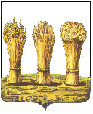 ПЕНЗЕНСКАЯ ГОРОДСКАЯ ДУМА___________________________________________________________________РЕШЕНИЕ01.03.2024                                                                                                      №  1090-57/7О внесении изменений в решение Пензенской городскойДумы от 22.12.2023 № 1056-56/7 «О бюджете города Пензы на 2024 год и плановый период 2025 и 2026 годов»На основании писем главных распорядителей бюджетных средств: Администрации города Пензы от 15.01.2024 № ОД 2-1-16, Финансового управления города Пензы от 15.01.2024 № 89, от 15.01.2024 б/н, от 12.02.2024 б/н, Администрации Первомайского района города Пензы от 15.01.2024 №56, Администрации Железнодорожного района города Пензы от 12.01.2024                      № 01-4-16, Администрации Ленинского района города Пензы от 15.01.2024 № 69, Администрации Октябрьского района города Пензы от 15.01.2024 № 02-03-2363, Управления градостроительства и архитектуры города Пензы от 15.01.2024 № 26, от 23.01.2024 № 41, от 23.01.2024 № 43, от 08.02.2024 №70, от 14.02.2024 №80, от 28.02.2024 № 97, Управления жилищно-коммунального хозяйства города Пензы от 15.01.2024 № 96/5, Управления муниципального имущества города Пензы от 15.01.2024 № 5-14-09, от 08.02.2024 № 5-14-35, Социального управления города Пензы от 12.01.2024             № 14/23/1, Управления культуры города Пензы от 15.01.2024 №  24/1, Комитета по физической культуре, спорту и молодежной политике города Пензы от 15.01.2024 № 22, Управления образования города Пензы от 15.01.2024 № 71/01-01-28, уведомлений Министерства финансов Пензенской области от 27.12.2023 №№ 16, 62, 81, 232, 639, 773, 1277, 1347, 1411, от 22.01.2024                  № 2089, № 2092, руководствуясь статьей 22 Устава города Пензы,Пензенская городская Дума решила:1. Внести в решение Пензенской городской Думы от 22.12.2023 № 1056-56/7 «О бюджете города Пензы на 2024 год и плановый период 2025 и 2026 годов» (Пенза, 2023, № 16 (спецвыпуск)),  следующие изменения:статью 1 изложить в следующей редакции: «Статья 1. Основные характеристики бюджета города Пензы на 2024 год и плановый период 2025 и 2026 годов1. Утвердить основные характеристики бюджета города Пензы на 2024 год:1) общий объем доходов бюджета города Пензы в сумме 19 519 043,85125 тыс. рублей;2) общий объем расходов бюджета города Пензы в сумме 20 250 554,62841 тыс. рублей;3) размер резервного фонда администрации города Пензы в сумме 16 585,3 тыс. рублей;4) верхний предел муниципального внутреннего долга города Пензы на 1 января 2025 года в сумме 5 638 847,66347тыс. рублей, в том числе верхний предел долга по муниципальным гарантиям города Пензы в валюте Российской Федерации в сумме 0 рублей;5) дефицит бюджета города Пензы в сумме 731 510,77716 тыс. рублей.2. Утвердить основные характеристики бюджета города Пензы на плановый период 2025 и 2026 годов:1) общий объем доходов бюджета города Пензы на 2025 год в сумме 18 001 937,65781 тыс. рублей и на 2026 год в сумме 18 738 457,44329 тыс. рублей;2) общий объем расходов бюджета города Пензы на 2025 год в сумме 17 463 604,32448 тыс. рублей, в том числе общий объем условно утверждаемых расходов в сумме 208 119,75838  тыс. рублей и на 2026 год в сумме 18 200 124,10996 тыс. рублей, в том числе общий объем условно утверждаемых расходов в сумме 593 091,62705 тыс. рублей;3) размер резервного фонда администрации города Пензы на 2025 год в сумме 6 000 тыс. рублей и на 2026 год в сумме 6 000 тыс. рублей;4) верхний предел  муниципального внутреннего долга города Пензы на 1 января  2026 года в  сумме 5 080 514,33014  тыс. рублей, в том  числе верхний предел долга по муниципальным гарантиям города Пензы в валюте Российской Федерации в сумме 0 рублей  и  на 1 января 2027 года верхний предел муниципального внутреннего долга  города  Пензы в сумме 4 522 180,99681 тыс. рублей, в том числе верхний предел долга по муниципальным гарантиям города Пензы в валюте Российской Федерации в сумме 0 рублей;5) профицит бюджета города Пензы на 2025 год в сумме 538 333,33333 тыс. рублей, профицит бюджета  на 2026 год в сумме 538 333,33333 тыс. рублей.»;статью 5 изложить в следующей редакции:«Статья 5. Безвозмездные поступления в бюджет города ПензыУтвердить объем безвозмездных поступлений в бюджет города Пензы на 2024 год и плановый период 2025 и 2026 годов согласно приложению № 3 к настоящему решению, из них объем межбюджетных трансфертов в 2024 году - в сумме 11 332 574,26571 тыс. рублей, в 2025 году - в сумме 9 514 742,15781 тыс. рублей, в 2026 году - в сумме 9 852 722,64329 тыс. рублей.»;3) пункт 1 части 1 статьи 6 изложить в следующей редакции:«1) общий объем бюджетных ассигнований, направляемых на исполнение публичных нормативных обязательств на 2024 год в сумме 1 405 079,101 тыс. рублей, на 2025 год в сумме                    1 702 021 тыс. рублей и на 2026 год в сумме 1 624 531,2 тыс. рублей;»;4) часть 3 статьи 6 изложить в следующей редакции: «3. Субсидии некоммерческим организациям, не являющимся муниципальными учреждениями, предоставляются на безвозмездной и безвозвратной основе:- на реализацию социально значимых проектов, направленных на развитие территориального общественного самоуправления в форме грантов в рамках реализации муниципальной программы «Развитие территориального общественного самоуправления в городе Пензе и поддержка местных инициатив на 2020 - 2026 годы», утвержденной постановлением администрации г. Пензы от 03.10.2019 N 1915.»;5) часть 1 статьи 7 изложить в следующей редакции:«1. В соответствии со статьей 11 Положения о бюджете и бюджетном процессе в городе Пензе, утвержденного решением Пензенской городской Думы от 29.02.2008 № 893-43/4, в пределах общего объема расходов, установленного статьей 1 настоящего решения, утвердить объем бюджетных ассигнований муниципального дорожного фонда города Пензы:на 2024 год в сумме  2 113 121,3143 тыс. рублей;на 2025 год в сумме  1 082 340,42384 тыс.рублей;     на 2026 год в сумме  1 213 200,75 тыс.рублей.»;	36) Приложение № 1 изложить в  следующей редакции:                                                                                                                     «Приложение № 1                                                                                                                                                            к решению Пензенской городской Думы                                                                                                                                            от 22 декабря 2023 № 1056-56/7Источники финансирования дефицита бюджета города Пензы на 2024год и плановый период 2025 и 2026 годов                                                                                                                                                                                                                      (тыс. рублей)»;7) Приложение № 3 изложить в  следующей редакции:                                                                                                                        «Приложение № 3                                                                                                                                                            к решению Пензенской городской Думы                                                                                                                                     от  22.12.2023 № 1056-56/7Объем безвозмездных поступлений в бюджет города Пензы на 2024 год и плановый период 2025 и 2026 годов                                                                                                                                                                                                                                        (тыс.рублей) 8) Приложение № 4 изложить в  следующей редакции:                                                                                                                                                                                                                                                                                                              «Приложение № 4        к решению Пензенской городской Думы                                                                                                                                                           от 22 декабря 2023 № 1056-56/7Распределение бюджетных ассигнований по разделам, подразделам, целевым статьям (муниципальным программам и непрограммным направлениям деятельности), группам и подгруппам видов расходов классификации расходов бюджета города Пензы на 2024 год и плановый период 2025 и 2026 годов(тыс.рублей)»;9) Приложение № 5 изложить в  следующей редакции:                                                                                                                                                                                                                                                                                                                                                   «Приложение № 5                                                                           к решению Пензенской  городской Думы                                                                                                                                                          от 22 декабря 2023 № 1056-56/7Ведомственная структура расходов бюджета города Пензы на 2024 год и плановый период 2025 и 2026 годов (тыс.рублей)»;10) Приложение № 6 изложить в  следующей редакции:                                                                                                                                                                                                                                                                                                                                                    «Приложение № 6                                                                                          к решению Пензенской городской Думы                                                                                                                                                             от 22 декабря 2023 № 1056-56/7Распределение бюджетных ассигнований по целевым статьям (муниципальным программам и непрограммным направлениям деятельности), группам видов расходов, подгруппам видов расходов, разделам, подразделам классификации расходов бюджета города Пензы на 2024 год и плановый период 2025 и 2026 годов(тыс.рублей)».2872. Настоящее решение опубликовать в муниципальной газете «Пенза» не позднее десяти дней после его подписания.3. Настоящее решение вступает в силу на следующий день после его официального опубликования.Председатель Пензенской городской Думы                                                                  В.Б.МутовкинГлава города Пензы                                    			                        А.Н. БасенкоНаименованиеКод2024 год2025 год2026 годКредиты кредитных организаций в валюте Российской Федерации000 01 02 00 00 00 0000 000467000,000Привлечение кредитов от кредитных организаций в валюте Российской Федерации000 01 02 00 00 00 0000 7002297000,01416847,75241428000,0Привлечение городскими округами кредитов от кредитных организаций в валюте Российской Федерации992 01 02 00 00 04 0000 7102297000,01416847,75241428000,0Погашение кредитов, предоставленных кредитными организациями в валюте Российской Федерации000 01 02 00 00 00 0000 800-1830000,0-1416847,7524-1428000,0Погашение городскими округами кредитов от кредитных организаций в валюте Российской Федерации992 01 02 00 00 04 0000 810-1830000,0-1416847,7524-1428000,0Бюджетные кредиты из других бюджетов бюджетной системы Российской Федерации 000 01 03 00 00 00 0000 0000-558333,33333-558333,33333Привлечение бюджетных кредитов из других бюджетов бюджетной системы Российской Федерации в валюте Российской Федерации000 01 03 01 00 00 0000 7001500000,0--Привлечение кредитов из других бюджетов бюджетной системы Российской Федерации бюджетами городских округов в валюте Российской Федерации 901 01 03 01 00 04 0000 7101500000,0--Погашение бюджетных кредитов, полученных из других бюджетов бюджетной системы Российской Федерации          в валюте Российской Федерации000 01 03 01 00 00 0000 800-1500000,0--Погашение бюджетами городских округов кредитов из других бюджетов бюджетной системы Российской Федерации в валюте Российской Федерации901 01 03 01 00 04 0000 810-1500000,0--Погашение бюджетного кредита, полученного из бюджета Пензенской области для погашения долговых обязательств по рыночным заимствованиям992 01 03 01 00 04 2900 810--558333,33333-558333,33333Изменение остатков средств на счетах по учету средств бюджетов000 01 05 00 00 00 0000 000264510,7771620000,020000,0Увеличение прочих остатков денежных средств бюджетов городских округов992 01 05 02 01 04 0000 510-23316043,85125-19418785,41021-20166457,44329Уменьшение прочих остатков денежных средств бюджетов городских округов992 01 05 02 01 04 0000 61023580554,6284119438785,4102120186457,44329Всего731510,77716-538333,33333-538333,33333КодВиды доходовСумма на 2024 годСумма на 2025 годСумма на 2026 год000  2  00  00000  00  0000  000Безвозмездные поступления11 332 564,151259 514 742,157819 852 722,64329000  2  02  00000  00  0000  000Безвозмездные поступления от других бюджетов бюджетной системы Российской Федерации11 332 574,265719 514 742,157819 852 722,64329000  2  02  10000  00  0000  150Дотации бюджетам бюджетной системы Российской Федерации125 682,4832436 958,7228315 140,9000 2  02  15002  00  0000  150Дотации бюджетам на поддержку мер по обеспечению сбалансированности бюджетов125 682,4832436 958,7228315 140,9000  2  02  15002  04  0000  150Дотации  бюджетам городских округов на поддержку мер по обеспечению сбалансированности бюджетов125 682,4832436 958,7228315 140,9000  2  02  20000  00  0000  150Субсидии бюджетам бюджетной системы Российской Федерации (межбюджетные субсидии)3 237 436,66927744 818,82608937 879,76159000  2  02  20299  00  0000  150Субсидии бюджетам муниципальных образований на обеспечение мероприятий по переселению граждан из аварийного жилищного фонда, в том числе переселению граждан из аварийного жилищного фонда с учетом необходимости развития малоэтажного жилищного строительства, за счет средств, поступивших от публично-правовой компании "Фонд развития территорий"484 255,382130,00,0000  2  02  20299  04  0000  150Субсидии бюджетам городских округов на обеспечение мероприятий по переселению граждан из аварийного жилищного фонда, в том числе переселению граждан из аварийного жилищного фонда с учетом необходимости развития малоэтажного жилищного строительства, за счет средств, поступивших от публично-правовой компании "Фонд развития территорий"484 255,382130,00,0000 2 02  20300 00  0000  150Субсидии бюджетам муниципальных образований на обеспечение мероприятий по модернизации систем коммунальной инфраструктуры за счет средств, поступивших от публично-правовой компании "Фонд развития территорий"44 636,00,00,0000  2 02  20300  04  0000 150Субсидии бюджетам городских округов на обеспечение мероприятий по модернизации систем коммунальной инфраструктуры за счет средств, поступивших от публично-правовой компании "Фонд развития территорий"44 636,00,00,0000  2  02  20302  00  0000  150Субсидии бюджетам муниципальных образований на обеспечение мероприятий по переселению граждан из аварийного жилищного фонда, в том числе переселению граждан из аварийного жилищного фонда с учетом необходимости развития малоэтажного жилищного строительства, за счет средств бюджетов4 891,464290,00,0000  2  02  20302  04  0000  150          Субсидии бюджетам городских округов на обеспечение мероприятий по переселению граждан из аварийного жилищного фонда, в том числе переселению граждан из аварийного жилищного фонда с учетом необходимости развития малоэтажного жилищного строительства, за счет средств бюджетов4 891,464290,00,0000  2  02  20303  00  0000  150Субсидии бюджетам муниципальных образований на обеспечение мероприятий по модернизации систем коммунальной инфраструктуры за счет средств бюджетов7 861,00,00,0000  2  02  20303  04  0000  150Субсидии бюджетам городских округов на обеспечение мероприятий по модернизации систем коммунальной инфраструктуры за счет средств бюджетов7 861,00,00,0000 2 02 25021 00 0000 150Субсидии бюджетам на реализацию мероприятий по стимулированию программ развития жилищного строительства субъектов Российской Федерации101 036,50,00,0000 2 02 25021 04 0000 150Субсидии бюджетам городских округов на реализацию мероприятий по стимулированию программ развития жилищного строительства субъектов  Российской Федерации101 036,50,00,0000 2 02 25179 00 0000 150Субсидии бюджетам на проведение мероприятий по обеспечению деятельности советников директора по воспитанию и взаимодействию с детскими общественными объединениями в общеобразовательных организациях 13 351,6704613 351,6704615 571,93744000 2 02 25179 04 0000 150Субсидии бюджетам городских округов на проведение мероприятий по обеспечению деятельности советников директора по воспитанию и взаимодействию с детскими общественными объединениями в общеобразовательных организациях 13 351,6704613 351,6704615 571,93744000 2 02 25304 00 0000 150Субсидии бюджетам на организацию бесплатного горячего питания обучающихся, получающих начальное общее образование в государственных и муниципальных образовательных организациях258 318,17552248 656,2536243 157,8719000 2 02 25304 04 0000 150Субсидии бюджетам городских округов на организацию бесплатного горячего питания обучающихся, получающих начальное общее образование в государственных и муниципальных образовательных организациях258 318,17552248 656,2536243 157,8719000 2 02 25305 00 0000 150Субсидии бюджетам на создание новых мест в общеобразовательных организациях в связи с ростом числа обучающихся, вызванным демографическим фактором1 043 285,20,00,0000 2 02 25305 04 0000 150Субсидии бюджетам городских округов на создание новых мест в общеобразовательных организациях в связи с ростом числа обучающихся, вызванным демографическим фактором1 043 285,20,00,0000 2 02 25394 00 0000 150Субсидии бюджетам  на приведение в нормативное состояние автомобильных дорог и искусственных дорожных сооружений в рамках реализации национального проекта "Безопасные качественные дороги" 149 823,80,00,0000 2 02 25394 04 0000 150Субсидии бюджетам городских округов на приведение в нормативное состояние автомобильных дорог и искусственных дорожных сооружений в рамках реализации национального проекта "Безопасные качественные дороги" 149 823,80,00,0000 2 02 25494 00 0000 150Субсидии бюджетам в целях софинансирования расходных обязательств субъектов Российской Федерации и г. Байконура, возникающих при реализации мероприятий, направленных на создание современной инфраструктуры для отдыха детей и их оздоровления путем возведения некапитальных строений, сооружений (быстровозводимых конструкций), а также при проведении капитального ремонта объектов инфраструктуры организаций отдыха детей и их оздоровления2 394,20,00,0000 2 02 25494 04 0000 150Субсидии бюджетам городских округов в целях софинансирования расходных обязательств субъектов Российской Федерации и г. Байконура, возникающих при реализации мероприятий, направленных на создание современной инфраструктуры для отдыха детей и их оздоровления путем возведения некапитальных строений, сооружений (быстровозводимых конструкций), а также при проведении капитального ремонта объектов инфраструктуры организаций отдыха детей и их оздоровления2 394,20,00,0000 2 02 25497 00 0000 150Субсидии бюджетам на реализацию мероприятий по обеспечению жильем молодых семей23 164,1490922 161,5030322 513,48749000 2 02 25497 04 0000 150Субсидии бюджетам городских округов на реализацию мероприятий по обеспечению жильем молодых семей23 164,1490922 161,5030322 513,48749000 2 02 25519 00 0000 150Субсидии бюджетам на поддержку отрасли культуры1 496,380351 496,034291 553,41366000 2 02 25519 04 0000 150Субсидии бюджетам городских округов на поддержку отрасли культуры1 496,380351 496,034291 553,41366000 2 02 25555 00 0000 150Субсидии бюджетам на реализацию программ формирования современной городской среды82 472,323230,00,0000 2 02 25555 04 0000 150Субсидии бюджетам городских округов на реализацию программ формирования современной городской среды82 472,323230,00,0000 2 02 25750 00 0000 150Субсидии бюджетам на реализацию мероприятий по модернизации школьных систем образования55 778,855 778,8254 775,8000 2 02 25750 04 0000 150Субсидии бюджетам городских округов на реализацию мероприятий по модернизации школьных систем образования55 778,855 778,8254 775,8000  2  02  29999  00  0000  150Прочие субсидии964 671,6242403 374,5647400 307,2511000  2  02  29999  04  0000  150Прочие субсидии бюджетам городских округов964 671,6242403 374,5647400 307,2511000  2  02  30000  00  0000  150Субвенции бюджетам бюджетной системы Российской Федерации7 595 789,51328 573 053,00898 738 540,3817000  2  02  30022  00  0000  150Субвенции бюджетам муниципальных образований на предоставление гражданам субсидий на оплату жилого помещения и коммунальных услуг79 786,597 456,1101 329,2000  2  02  30022  04  0000  150Субвенции бюджетам городских округов на предоставление гражданам субсидий на оплату жилого помещения и коммунальных услуг79 786,597 456,1101 329,2000  2  02  30024  00  0000  150Субвенции местным бюджетам на выполнение передаваемых полномочий субъектов Российской Федерации7 262 709,368 179 482,030218 431 339,62087000  2  02  30024  04  0000  150Субвенции бюджетам городских округов на выполнение передаваемых полномочий субъектов Российской Федерации7 262 709,368 179 482,030218 431 339,62087000  2  02  35082  00  0000 150Субвенции бюджетам муниципальных образований на предоставление жилых помещений детям-сиротам и детям, оставшимся без попечения родителей, лицам из их числа по договорам найма специализированных жилых помещений0,027 588,8297928 424,23913000  2  02  35082  04  0000 150Субвенции бюджетам городских округов на предоставление жилых помещений детям-сиротам и детям, оставшимся без попечения родителей, лицам из их числа по договорам найма специализированных жилых помещений0,027 588,8297928 424,23913000 2 02 35084 00 0000 150Субвенции бюджетам муниципальных образований на осуществление ежемесячной денежной выплаты, назначаемой в случае рождения третьего ребенка или последующих детей до достижения ребенком возраста трех лет101 843,80195 144,90,0000 2 02 35084 04 0000 150Субвенции бюджетам городских округов на осуществление ежемесячной денежной выплаты, назначаемой в случае рождения третьего ребенка или последующих детей до достижения ребенком возраста трех лет101 843,80195 144,90,0000  2  0 2 35120 00 0000 150Субвенции бюджетам  на осуществление полномочий по составлению (изменению) списков кандидатов в присяжные  заседатели федеральных судов общей юрисдикции в Российской Федерации14,014,218,3000  2  0 2 35120 04 0000 150Субвенции бюджетам городских округов на осуществление полномочий по составлению (изменению) списков кандидатов в присяжные  заседатели федеральных судов общей юрисдикции в Российской Федерации14,014,218,3000 2 02 35404 00 0000 150Субвенции бюджетам муниципальных образований на оказание государственной социальной помощи на основании социального контракта отдельным категориям граждан148 213,7522170 134,7489174 041,6217000 2 02 35404 04 0000 150Субвенции бюджетам городских округов на оказание государственной социальной помощи на основании социального контракта отдельным категориям граждан148 213,7522170 134,7489174 041,6217000 2 02 35462 00 0000 150Субвенции бюджетам муниципальных образований на компенсацию отдельным категориям граждан оплаты взноса на капитальный ремонт общего имущества в многоквартирном доме3 222,1         3 232,23 387,4000 2 02 35462 04 0000 150Субвенции бюджетам городских округов на компенсацию отдельным категориям граждан оплаты взноса на капитальный ремонт общего имущества в многоквартирном доме3 222,13 232,23 387,4000 2 02 40000 00 0000 150Иные межбюджетные трансферты373 665,6159 911,6161 161,6000 2 02 45303 00 0000 150Межбюджетные трансферты, передаваемые бюджетам на ежемесячное денежное вознаграждение за классное руководство педагогическим работникам государственных и муниципальных образовательных организаций, реализующих образовательные программы начального общего образования, образовательные программы основного общего образования, образовательные программы среднего общего образования158 036,8159 911,6161 161,6000 2 02 45303 04 0000 150Межбюджетные трансферты, передаваемые бюджетам городских округов на ежемесячное денежное вознаграждение за классное руководство педагогическим работникам государственных и муниципальных образовательных организаций, реализующих образовательные программы начального общего образования, образовательные программы основного общего образования, образовательные программы среднего общего образования158 036,8159 911,6161 161,6000 2 02 49999 00 0000 150Прочие межбюджетные трансферты215 628,80,00,0000 2 02 49999 04 0000 150Прочие межбюджетные трансферты, передаваемые бюджетам городских округов215 628,80,00,0000 2 18 00000 04 0000 150Доходы бюджетов городских округов от возврата бюджетами бюджетной системы Российской Федерации остатков субсидий, субвенций и иных межбюджетных трансфертов, имеющих целевое назначение, прошлых лет, а также от возврата организациями остатков субсидий прошлых лет0,00,00,0000 2 19 00000 04 0000 150Возврат остатков субсидий, субвенций и иных межбюджетных трансфертов, имеющих целевое назначение, прошлых лет из бюджетов городских округов-10,114460,00,0НаименованиеРзПрЦСPВРБюджет на 2024 годБюджет на 2025 годБюджет на 2026 годОБЩЕГОСУДАРСТВЕННЫЕ ВОПРОСЫ010000 0 00 000000001187386,81517819542,49 826875,29 Функционирование высшего должностного лица субъекта Российской Федерации и муниципального образования010200 0 00 000000004650,34696,74884,7Глава муниципального образования010291 0 00 000000004650,34696,74884,7Реализация органами местного самоуправления муниципальных функций010291 1 00 000000004650,34696,74884,7Руководство и управление в сфере установленных функций010291 1 00 880000004650,34696,74884,7Расходы на выплаты по оплате труда работников органов местного самоуправления010291 1 00 881000004650,34696,74884,7Расходы на выплаты персоналу в целях обеспечения выполнения функций государственными (муниципальными) органами, казенными учреждениями, органами управления государственными внебюджетными фондами010291 1 00 881001004650,34696,74884,7Расходы на выплаты персоналу государственных (муниципальных) органов010291 1 00 881001204650,34696,74884,7Функционирование законодательных (представительных) органов государственной власти и представительных органов муниципальных образований010300 0 00 0000000063769,863628,365295,1Председатель представительного органа муниципального образования010392 0 00 000000004650,24696,74884,6Реализация органами местного самоуправления муниципальных функций010392 1 00 000000004650,24696,74884,6Руководство и управление в сфере установленных функций010392 1 00 880000004650,24696,74884,6Расходы на выплаты по оплате труда работников органов местного самоуправления010392 1 00 881000004650,24696,74884,6Расходы на выплаты персоналу в целях обеспечения выполнения функций государственными (муниципальными) органами, казенными учреждениями, органами управления государственными внебюджетными фондами010392 1 00 881001004650,24696,74884,6Расходы на выплаты персоналу государственных (муниципальных) органов010392 1 00 881001204650,24696,74884,6Депутаты представительного органа муниципального образования010394 0 00 000000004336,14379,54554,6Реализация органами местного самоуправления муниципальных функций010394 1 00 000000004336,14379,54554,6Руководство и управление в сфере установленных функций010394 1 00 880000004336,14379,54554,6Расходы на выплаты по оплате труда работников органов местного самоуправления010394 1 00 881000004336,14379,54554,6Расходы на выплаты персоналу в целях обеспечения выполнения функций государственными (муниципальными) органами, казенными учреждениями, органами управления государственными внебюджетными фондами010394 1 00 881001004336,14379,54554,6Расходы на выплаты персоналу государственных (муниципальных) органов010394 1 00 881001204336,14379,54554,6Обеспечение деятельности органов местного самоуправления010395 0 00 0000000054783,554552,155855,9Реализация органами местного самоуправления муниципальных функций010395 1 00 0000000054783,554552,155855,9Руководство и управление в сфере установленных функций010395 1 00 8800000054783,554552,155855,9Расходы на выплаты по оплате труда работников органов местного самоуправления010395 1 00 8810000032250,332572,833876,6Расходы на выплаты персоналу в целях обеспечения выполнения функций государственными (муниципальными) органами, казенными учреждениями, органами управления государственными внебюджетными фондами010395 1 00 8810010032250,332572,833876,6Расходы на выплаты персоналу государственных (муниципальных) органов010395 1 00 8810012032250,332572,833876,6Расходы на обеспечение функций органов местного самоуправления010395 1 00 8820000022533,221979,321979,3Расходы на выплаты персоналу в целях обеспечения выполнения функций государственными (муниципальными) органами, казенными учреждениями, органами управления государственными внебюджетными фондами010395 1 00 88200100548,1396 396 Расходы на выплаты персоналу государственных (муниципальных) органов010395 1 00 88200120548,1396 396 Закупка товаров, работ и услуг для обеспечения государственных (муниципальных) нужд010395 1 00 8820020021985,121583,321583,3Иные закупки товаров, работ и услуг для обеспечения государственных (муниципальных) нужд010395 1 00 8820024021985,121583,321583,3Функционирование Правительства Российской Федерации, высших исполнительных органов государственной власти субъектов Российской Федерации, местных администраций010400 0 00 00000000221382,4218670 226232,1Обеспечение деятельности органов местного самоуправления010495 0 00 00000000221382,4218670 226232,1Реализация органами местного самоуправления муниципальных функций010495 1 00 00000000217105 214263,3221657,2Руководство и управление в сфере установленных функций010495 1 00 88000000217105 214263,3221657,2Расходы на выплаты по оплате труда работников органов местного самоуправления010495 1 00 88100000177211,3178985 186151,6Расходы на выплаты персоналу в целях обеспечения выполнения функций государственными (муниципальными) органами, казенными учреждениями, органами управления государственными внебюджетными фондами010495 1 00 88100100177211,3178985 186151,6Расходы на выплаты персоналу государственных (муниципальных) органов010495 1 00 88100120177211,3178985 186151,6Расходы на обеспечение функций органов местного самоуправления010495 1 00 8820000039893,735278,335505,6Расходы на выплаты персоналу в целях обеспечения выполнения функций государственными (муниципальными) органами, казенными учреждениями, органами управления государственными внебюджетными фондами010495 1 00 882001001450 0 0 Расходы на выплаты персоналу государственных (муниципальных) органов010495 1 00 882001201450 0 0 Закупка товаров, работ и услуг для обеспечения государственных (муниципальных) нужд010495 1 00 8820020036824 33309,433507,7Иные закупки товаров, работ и услуг для обеспечения государственных (муниципальных) нужд010495 1 00 8820024036824 33309,433507,7Иные бюджетные ассигнования010495 1 00 882008001619,71968,91997,9Исполнение судебных актов010495 1 00 88200830174,50 0 Уплата налогов, сборов и иных платежей010495 1 00 882008501445,21968,91997,9Межбюджетные трансферты010495 3 00 000000004277,44406,74574,9Субвенции на исполнение государственных полномочий по управлению охраной труда010495 3 00 740200003405,63535,63670,8Расходы на выплаты персоналу в целях обеспечения выполнения функций государственными (муниципальными) органами, казенными учреждениями, органами управления государственными внебюджетными фондами010495 3 00 740201003267,93300,53432,7Расходы на выплаты персоналу государственных (муниципальных) органов010495 3 00 740201203267,93300,53432,7Закупка товаров, работ и услуг для обеспечения государственных (муниципальных) нужд010495 3 00 74020200137,7235,1238,1Иные закупки товаров, работ и услуг для обеспечения государственных (муниципальных) нужд010495 3 00 74020240137,7235,1238,1Субвенции на исполнение государственных полномочий Пензенской области по созданию и организации комиссий по делам несовершеннолетних и защите их прав010495 3 00 75510000851,6859,5892,5Расходы на выплаты персоналу в целях обеспечения выполнения функций государственными (муниципальными) органами, казенными учреждениями, органами управления государственными внебюджетными фондами010495 3 00 75510100816,9825,1858,2Расходы на выплаты персоналу государственных (муниципальных) органов010495 3 00 75510120816,9825,1858,2Закупка товаров, работ и услуг для обеспечения государственных (муниципальных) нужд010495 3 00 7551020034,734,434,3Иные закупки товаров, работ и услуг для обеспечения государственных (муниципальных) нужд010495 3 00 7551024034,734,434,3Субвенции на исполнение государственных полномочий по предоставлению жилых помещений детям-сиротам и детям, оставшимся без попечения родителей, лицам из числа детей-сирот и детей, оставшихся без попечения родителей, лицам, которые относились к категории детей-сирот и детей, оставшихся без попечения родителей, лиц из числа детей-сирот и детей, оставшихся без попечения родителей, и достигли возраста 23 лет по договорам найма специализированных жилых помещений за счет средств бюджета Пензенской области010495 3 00 Д082000020,211,611,6Закупка товаров, работ и услуг для обеспечения государственных (муниципальных) нужд010495 3 00 Д082020020,211,611,6Иные закупки товаров, работ и услуг для обеспечения государственных (муниципальных) нужд010495 3 00 Д082024020,211,611,6Судебная система010500 0 00 0000000014 14,218,3Непрограммные направления деятельности в области общегосударственных вопросов010598 0 00 0000000014 14,218,3Межбюджетные трансферты010598 3 00 0000000014 14,218,3Осуществление полномочий по составлению (изменению) списков кандидатов в присяжные заседатели федеральных судов общей юрисдикции в Российской Федерации010598 3 00 5120000014 14,218,3Закупка товаров, работ и услуг для обеспечения государственных (муниципальных) нужд010598 3 00 5120020014 14,218,3Иные закупки товаров, работ и услуг для обеспечения государственных (муниципальных) нужд010598 3 00 5120024014 14,218,3Обеспечение деятельности финансовых, налоговых и таможенных органов и органов финансового (финансово-бюджетного) надзора010600 0 00 0000000099536 99386,1103170,1Руководитель контрольно-счетной палаты муниципального образования и его заместители010693 0 00 000000003856 3894,64050,4Реализация органами местного самоуправления муниципальных функций010693 1 00 000000003856 3894,64050,4Руководство и управление в сфере установленных функций010693 1 00 880000003856 3894,64050,4Расходы на выплаты по оплате труда работников органов местного самоуправления010693 1 00 881000003856 3894,64050,4Расходы на выплаты персоналу в целях обеспечения выполнения функций государственными (муниципальными) органами, казенными учреждениями, органами управления государственными внебюджетными фондами010693 1 00 881001003856 3894,64050,4Расходы на выплаты персоналу государственных (муниципальных) органов010693 1 00 881001203856 3894,64050,4Обеспечение деятельности органов местного самоуправления010695 0 00 0000000091122,990888,694332,6Реализация органами местного самоуправления муниципальных функций010695 1 00 0000000091122,990888,694332,6Руководство и управление в сфере установленных функций010695 1 00 8800000091122,990888,694332,6Расходы на выплаты по оплате труда работников органов местного самоуправления010695 1 00 8810000085171,486023,789467,7Расходы на выплаты персоналу в целях обеспечения выполнения функций государственными (муниципальными) органами, казенными учреждениями, органами управления государственными внебюджетными фондами010695 1 00 8810010085171,486023,789467,7Расходы на выплаты персоналу государственных (муниципальных) органов010695 1 00 8810012085171,486023,789467,7Расходы на обеспечение функций органов местного самоуправления010695 1 00 882000005951,54864,94864,9Расходы на выплаты персоналу в целях обеспечения выполнения функций государственными (муниципальными) органами, казенными учреждениями, органами управления государственными внебюджетными фондами010695 1 00 88200100187,60 0 Расходы на выплаты персоналу государственных (муниципальных) органов010695 1 00 88200120187,60 0 Закупка товаров, работ и услуг для обеспечения государственных (муниципальных) нужд010695 1 00 882002005713,94864,94864,9Иные закупки товаров, работ и услуг для обеспечения государственных (муниципальных) нужд010695 1 00 882002405713,94864,94864,9Иные бюджетные ассигнования010695 1 00 8820080050 0 0 Уплата налогов, сборов и иных платежей010695 1 00 8820085050 0 0 Аудиторы контрольно-счетной палаты муниципального образования010697 0 00 000000004557,14602,94787,1Реализация органами местного самоуправления муниципальных функций010697 1 00 000000004557,14602,94787,1Руководство и управление в сфере установленных функций010697 1 00 880000004557,14602,94787,1Расходы на выплаты по оплате труда работников органов местного самоуправления010697 1 00 881000004557,14602,94787,1Расходы на выплаты персоналу в целях обеспечения выполнения функций государственными (муниципальными) органами, казенными учреждениями, органами управления государственными внебюджетными фондами010697 1 00 881001004557,14602,94787,1Расходы на выплаты персоналу государственных (муниципальных) органов010697 1 00 881001204557,14602,94787,1Обеспечение проведения выборов и референдумов010700 0 00 0000000056346,70 0 Другие вопросы в области деятельности органов местного самоуправления010796 0 00 0000000056346,70 0 Реализация органами местного самоуправления муниципальных функций01 0796 1 00 0000000056346,70 0 Проведение выборов в представительные органы местного самоуправления010796 1 00 2306000056346,70 0 Иные бюджетные ассигнования010796 1 00 2306080056346,70 0 Специальные расходы010796 1 00 2306088056346,70 0 Резервные фонды011100 0 00 0000000016585,36000 6000 Другие вопросы в области деятельности органов местного самоуправления011196 0 00 0000000016585,36000 6000 Реализация органами местного самоуправления муниципальных функций011196 1 00 0000000016585,36000 6000 Резервные фонды местных администраций011196 1 00 2310000016585,36000 6000 Иные бюджетные ассигнования011196 1 00 2310080016585,36000 6000 Резервные средства011196 1 00 2310087016585,36000 6000 Другие общегосударственные вопросы011300 0 00 00000000725102,31517427147,19 421274,99 Муниципальная программа "Социальная поддержка и социальное обслуживание граждан в городе Пензе на 2020 - 2026 годы"011301 0 00 000000004122,52 4122,52 4122,52 Подпрограмма "Предоставление мер социальной поддержки отдельным категориям граждан"011301 1 00 000000004122,52 4122,52 4122,52 Основное мероприятие "Предоставление денежных выплат гражданам, имеющим звание "Почетный гражданин города Пензы"011301 1 03 000000004122,52 4122,52 4122,52 Расходы на предоставление денежных выплат гражданам, имеющим звание "Почетный гражданин города Пензы"011301 1 03 200300004122,52 4122,52 4122,52 Закупка товаров, работ и услуг для обеспечения государственных (муниципальных) нужд011301 1 03 200302002,52 2,52 2,52 Иные закупки товаров, работ и услуг для обеспечения государственных (муниципальных) нужд011301 1 03 200302402,52 2,52 2,52 Социальное обеспечение и иные выплаты населению011301 1 03 200303004120 4120 4120 Иные выплаты населению 011301 1 03 200303604120 4120 4120 Муниципальная программа "Обеспечение управления муниципальной собственностью города Пензы на 2020 - 2026 годы"011306 0 00 00000000157110,442155106,4139887,7Основное мероприятие "Приватизация муниципального имущества и проведение предпродажной подготовки объектов приватизации"011306 0 01 00000000435,8435,8435,8Расходы на приватизацию муниципального имущества и проведение предпродажной подготовки объектов приватизации011306 0 01 80140000435,8435,8435,8Закупка товаров, работ и услуг для обеспечения государственных (муниципальных) нужд011306 0 01 80140200435,8435,8435,8Иные закупки товаров, работ и услуг для обеспечения государственных (муниципальных) нужд011306 0 01 80140240435,8435,8435,8Основное мероприятие "Проведение технической инвентаризации и паспортизации объектов недвижимости"011306 0 02 000000001241,11241,11241,1Расходы на проведение технической инвентаризации и паспортизации объектов недвижимости011306 0 02 801100001241,11241,11241,1Закупка товаров, работ и услуг для обеспечения государственных (муниципальных) нужд011306 0 02 801102001241,11241,11241,1Иные закупки товаров, работ и услуг для обеспечения государственных (муниципальных) нужд011306 0 02 801102401241,11241,11241,1Основное мероприятие "Разработка документации для оформления права муниципальной собственности на выявленные на территории города Пензы бесхозяйные объекты инженерной инфраструктуры"011306 0 04 00000000630,3630,3630,3Расходы на разработку документации для оформления права муниципальной собственности на выявленные на территории города Пензы бесхозяйные объекты инженерной инфраструктуры011306 0 04 21920000630,3630,3630,3Закупка товаров, работ и услуг для обеспечения государственных (муниципальных) нужд011306 0 04 21920200630,3630,3630,3Иные закупки товаров, работ и услуг для обеспечения государственных (муниципальных) нужд011306 0 04 21920240630,3630,3630,3Основное мероприятие "Проведение оценки объектов муниципальной собственности"011306 0 05 00000000842,3842,3842,3Расходы на проведение оценки объектов муниципальной собственности011306 0 05 80120000842,3842,3842,3Закупка товаров, работ и услуг для обеспечения государственных (муниципальных) нужд011306 0 05 80120200842,3842,3842,3Иные закупки товаров, работ и услуг для обеспечения государственных (муниципальных) нужд011306 0 05 80120240842,3842,3842,3Основное мероприятие "Содержание имущества, находящегося в муниципальной собственности"011306 0 06 000000007083,87083,87083,8Расходы на содержание имущества, находящегося в муниципальной собственности011306 0 06 219300007083,87083,87083,8Закупка товаров, работ и услуг для обеспечения государственных (муниципальных) нужд011306 0 06 219302006454,86454,86454,8Иные закупки товаров, работ и услуг для обеспечения государственных (муниципальных) нужд011306 0 06 219302406454,86454,86454,8Иные бюджетные ассигнования011306 0 06 21930800629 629 629 Уплата налогов, сборов и иных платежей011306 0 06 21930850629 629 629 Основное мероприятие "Проведение оценки объектов недвижимости"011306 0 10 00000000406,7406,7406,7Расходы на проведение оценки объектов недвижимости011306 0 10 80180000406,7406,7406,7Закупка товаров, работ и услуг для обеспечения государственных (муниципальных) нужд011306 0 10 80180200406,7406,7406,7Иные закупки товаров, работ и услуг для обеспечения государственных (муниципальных) нужд011306 0 10 80180240406,7406,7406,7Основное мероприятие "Выкуп (изъятие, в том числе путем мены квартир и земельных участков) земельных участков, движимого и недвижимого имущества для муниципальных нужд"011306 0 11 000000002693,2420 0 Расходы на выкуп (изъятие, в том числе путем мены квартир и земельных участков) земельных участков, движимого и недвижимого имущества для муниципальных нужд011306 0 11 264200002693,2420 0 Иные бюджетные ассигнования011306 0 11 264208002693,2420 0 Уплата налогов, сборов и иных платежей011306 0 11 264208502693,2420 0 Основное мероприятие "Приобретение имущества в муниципальную собственность"011306 0 12 0000000072188,672188,654189,4Расходы на приобретение недвижимости в муниципальную собственность, приобретение в лизинг специализированной техники, необходимой для содержания улично-дорожной сети города Пензы011306 0 12 8017000072188,672188,654189,4Закупка товаров, работ и услуг для обеспечения государственных (муниципальных) нужд011306 0 12 8017020072188,672188,654189,4Иные закупки товаров, работ и услуг для обеспечения государственных (муниципальных) нужд011306 0 12 8017024072188,672188,654189,4Основное мероприятие "Руководство и управление в сфере установленных функций"011306 0 14 0000000071588,672277,875058,3Руководство и управление в сфере установленных функций011306 0 14 8800000071588,672277,875058,3Расходы на выплаты по оплате труда работников органов местного самоуправления011306 0 14 8810000068746,269434,472214,9Расходы на выплаты персоналу в целях обеспечения выполнения функций государственными (муниципальными) органами, казенными учреждениями, органами управления государственными внебюджетными фондами011306 0 14 8810010068746,269434,472214,9Расходы на выплаты персоналу государственных (муниципальных) органов011306 0 14 8810012068746,269434,472214,9Расходы на обеспечение функций органов местного самоуправления011306 0 14 882000002842,42843,42843,4Расходы на выплаты персоналу в целях обеспечения выполнения функций государственными (муниципальными) органами, казенными учреждениями, органами управления государственными внебюджетными фондами011306 0 14 8820010090 0 0 Расходы на выплаты персоналу государственных (муниципальных) органов011306 0 14 8820012090 0 0 Закупка товаров, работ и услуг для обеспечения государственных (муниципальных) нужд011306 0 14 882002002750,42840,42840,4Иные закупки товаров, работ и услуг для обеспечения государственных (муниципальных) нужд011306 0 14 882002402750,42840,42840,4Иные бюджетные ассигнования011306 0 14 882008002 3 3 Уплата налогов, сборов и иных платежей011306 0 14 882008502 3 3 Муниципальная программа "Модернизация, развитие жилищно-коммунального хозяйства и благоустройство города Пензы на 2020 - 2026 годы"011308 0 00 00000000800 800 800 Подпрограмма "Управление развитием отрасли жилищно-коммунального хозяйства"011308 4 00 00000000800 800 800 Основное мероприятие "Субвенции на исполнение отдельных государственных полномочий Пензенской области по региональному государственному лицензионному контролю за осуществлением предпринимательской деятельности по управлению многоквартирными домами и региональному государственному жилищному контролю (надзору)"011308 4 04 00000000800 800 800 Исполнение отдельных государственных полномочий Пензенской области по региональному государственному лицензионному контролю за осуществлением предпринимательской деятельности по управлению многоквартирными домами и региональному государственному жилищному контролю (надзору)011308 4 04 74630000800 800 800 Закупка товаров, работ и услуг для обеспечения государственных (муниципальных) нужд011308 4 04 74630200800 800 800 Иные закупки товаров, работ и услуг для обеспечения государственных (муниципальных) нужд011308 4 04 74630240800 800 800 Муниципальная программа "Развитие территорий, социальной и инженерной инфраструктуры в городе Пензе на 2020 - 2026 годы"011311 0 00 0000000080438,581217,984371,2Подпрограмма "Управление развитием в области капитального строительства и рекламно-информационного, художественного оформления и дизайна в городе Пензе"011311 3 00 0000000080438,581217,984371,2Основное мероприятие "Руководство и управление в сфере установленных функций"011311 3 02 0000000080438,581217,984371,2Руководство и управление в сфере установленных функций011311 3 02 8800000080438,581217,984371,2Расходы на выплаты по оплате труда работников органов местного самоуправления011311 3 02 8810000077971,578750,981904,2Расходы на выплаты персоналу в целях обеспечения выполнения функций государственными (муниципальными) органами, казенными учреждениями, органами управления государственными внебюджетными фондами011311 3 02 8810010077971,578750,981904,2Расходы на выплаты персоналу государственных (муниципальных) органов011311 3 02 8810012077971,578750,981904,2Расходы на обеспечение функций органов местного самоуправления011311 3 02 882000002467 2467 2467 Расходы на выплаты персоналу в целях обеспечения выполнения функций государственными (муниципальными) органами, казенными учреждениями, органами управления государственными внебюджетными фондами011311 3 02 88200100100 0 0 Расходы на выплаты персоналу государственных (муниципальных) органов011311 3 02 88200120100 0 0 Закупка товаров, работ и услуг для обеспечения государственных (муниципальных) нужд011311 3 02 882002002367 2467 2467 Иные закупки товаров, работ и услуг для обеспечения государственных (муниципальных) нужд011311 3 02 882002402367 2467 2467 Муниципальная программа "Развитие и повышение эффективности муниципальной службы в городе Пензе на 2020 - 2026 годы"011314 0 00 00000000499 499 499 Подпрограмма "Развитие муниципальной службы в городе Пензе"011314 1 00 00000000339 339 339 Основное мероприятие "Организация обучения (профессиональная подготовка, переподготовка, повышение квалификации, тренинги, семинары, стажировки) муниципальных служащих города Пензы"011314 1 01 00000000339 339 339 Расходы на организацию обучения (профессиональная подготовка, переподготовка, повышение квалификации, тренинги, семинары, стажировки) муниципальных служащих города Пензы011314 1 01 24010000339 339 339 Закупка товаров, работ и услуг для обеспечения государственных (муниципальных) нужд011314 1 01 24010200339 339 339 Иные закупки товаров, работ и услуг для обеспечения государственных (муниципальных) нужд011314 1 01 24010240339 339 339 Подпрограмма "Противодействие коррупции в городе Пензе"011314 2 00 00000000160 160 160 Основное мероприятие "Организация обучения муниципальных служащих по вопросам противодействия коррупции"011314 2 02 00000000160 160 160 Организация обучения муниципальных служащих по вопросам противодействия коррупции011314 2 02 24030000160 160 160 Закупка товаров, работ и услуг для обеспечения государственных (муниципальных) нужд011314 2 02 24030200160 160 160 Иные закупки товаров, работ и услуг для обеспечения государственных (муниципальных) нужд011314 2 02 24030240160 160 160 Муниципальная программа "Развитие территориального общественного самоуправления в городе Пензе и поддержка местных инициатив на 2020 - 2026 года"011315 0 00 0000000011015 11015 11015 Основное мероприятие "Развитие системы территориального общественного самоуправления и органов общественной самодеятельности в городе Пензе"011315 0 02 00000000200 200 200 Информационная и методическая поддержка территориального общественного самоуправления и органов общественной самодеятельности в городе Пензе011315 0 02 26140000200 200 200 Закупка товаров, работ и услуг для обеспечения государственных (муниципальных) нужд011315 0 02 26140200200 200 200 Иные закупки товаров, работ и услуг для обеспечения государственных (муниципальных) нужд011315 0 02 26140240200 200 200 Основное мероприятие "Оказание финансовой поддержки органам общественной самодеятельности по месту жительства и территориального общественного самоуправления"011315 0 05 0000000010815 10815 10815 Расходы на выплату денежного поощрения (вознаграждения) руководителям органов общественной самодеятельности населения011315 0 05 2301000010815 10815 10815 Расходы на выплаты персоналу в целях обеспечения выполнения функций государственными (муниципальными) органами, казенными учреждениями, органами управления государственными внебюджетными фондами011315 0 05 2301010010815 10815 10815 Расходы на выплаты персоналу государственных (муниципальных) органов011315 0 05 2301012010815 10815 10815 Муниципальная программа "Профилактика правонарушений на территории города Пензы в 2020 - 2026 годах"011317 0 00 00000000469,27 469,27 469,27 Подпрограмма "Профилактика правонарушений и взаимодействие с правоохранительными органами по охране общественного порядка в городе Пензе"011317 1 00 00000000188,27 188,27 188,27 Основное мероприятие "Повышение эффективности системы профилактики правонарушений в городе Пензе"011317 1 01 00000000188,27 188,27 188,27 Расходы на страхование членов народной дружины011317 1 01 2601000018,27 18,27 18,27 Закупка товаров, работ и услуг для обеспечения государственных (муниципальных) нужд011317 1 01 2601020018,27 18,27 18,27 Иные закупки товаров, работ и услуг для обеспечения государственных (муниципальных) нужд011317 1 01 2601024018,27 18,27 18,27 Расходы на организацию деятельности Советов общественности по профилактике правонарушений микрорайонов города Пензы, организацию деятельности членов народной дружины011317 1 01 2602000062 62 62 Закупка товаров, работ и услуг для обеспечения государственных (муниципальных) нужд011317 1 01 2602020062 62 62 Иные закупки товаров, работ и услуг для обеспечения государственных (муниципальных) нужд011317 1 01 2602024062 62 62 Изготовление информационных материалов (стикеров) по профилактике мошенничества и краж со счетов банковских карт граждан011317 1 01 26090000108 108 108 Закупка товаров, работ и услуг для обеспечения государственных (муниципальных) нужд011317 1 01 26090200108 108 108 Иные закупки товаров, работ и услуг для обеспечения государственных (муниципальных) нужд011317 1 01 26090240108 108 108 Подпрограмма "Профилактика терроризма и экстремизма в городе Пензе"011317 2 00 00000000110,5110,5110,5Основное мероприятие "Подготовка, размещение и распространение информационных материалов по профилактике террористических и экстремистских проявлений"011317 2 02 00000000110,5110,5110,5Подготовка, размещение и распространение информационных материалов по профилактике террористических и экстремистских проявлений011317 2 02 26070000110,5110,5110,5Закупка товаров, работ и услуг для обеспечения государственных (муниципальных) нужд011317 2 02 26070200110,5110,5110,5Иные закупки товаров, работ и услуг для обеспечения государственных (муниципальных) нужд011317 2 02 26070240110,5110,5110,5Подпрограмма "Профилактика потребления наркотических средств, алкоголизма, пьянства и табакокурения в городе Пензе"011317 3 00 00000000170,5170,5170,5Основное мероприятие "Приобретение краски для уничтожения надписей, рекламирующих незаконное распространение наркотических средств и психотропных веществ, на тротуарах, фасадах многоквартирных домов, нежилых помещений и др."011317 3 02 0000000060 60 60 Приобретение краски для уничтожения надписей, рекламирующих незаконное распространение наркотических средств и психотропных веществ, на тротуарах, фасадах многоквартирных домов, нежилых помещений011317 3 02 2606000060 60 60 Закупка товаров, работ и услуг для обеспечения государственных (муниципальных) нужд011317 3 02 2606020060 60 60 Иные закупки товаров, работ и услуг для обеспечения государственных (муниципальных) нужд011317 3 02 2606024060 60 60 Основное мероприятие "Подготовка, размещение и распространение информационных материалов по профилактике наркомании"011317 3 03 00000000110,5110,5110,5Подготовка, размещение и распространение информационных материалов по профилактике наркомании011317 3 03 26080000110,5110,5110,5Закупка товаров, работ и услуг для обеспечения государственных (муниципальных) нужд011317 3 03 26080200110,5110,5110,5Иные закупки товаров, работ и услуг для обеспечения государственных (муниципальных) нужд011317 3 03 26080240110,5110,5110,5Обеспечение деятельности органов местного самоуправления011395 0 00 00000000168487,9170464 176657,2Реализация органами местного самоуправления муниципальных функций011395 1 00 00000000158307,2160035,3165871 Руководство и управление в сфере установленных функций011395 1 00 88000000158307,2160035,3165871 Расходы на выплаты по оплате труда работников органов местного самоуправления011395 1 00 88100000141634,4143052,1148779 Расходы на выплаты персоналу в целях обеспечения выполнения функций государственными (муниципальными) органами, казенными учреждениями, органами управления государственными внебюджетными фондами011395 1 00 88100100141634,4143052,1148779 Расходы на выплаты персоналу государственных (муниципальных) органов011395 1 00 88100120141634,4143052,1148779 Расходы на обеспечение функций органов местного самоуправления011395 1 00 8820000016672,816983,217092 Закупка товаров, работ и услуг для обеспечения государственных (муниципальных) нужд011395 1 00 8820020016003,616087 16195,8Иные закупки товаров, работ и услуг для обеспечения государственных (муниципальных) нужд011395 1 00 8820024016003,616087 16195,8Иные бюджетные ассигнования011395 1 00 88200800669,2896,2896,2Уплата налогов, сборов и иных платежей011395 1 00 88200850669,2896,2896,2Межбюджетные трансферты011395 3 00 0000000010180,710428,710786,2Субвенции на исполнение государственных полномочий в сфере административных правоотношений011395 3 00 743100004484 4613,84748,8Расходы на выплаты персоналу в целях обеспечения выполнения функций государственными (муниципальными) органами, казенными учреждениями, органами управления государственными внебюджетными фондами011395 3 00 743101003267,63300,43432,8Расходы на выплаты персоналу государственных (муниципальных) органов011395 3 00 743101203267,63300,43432,8Закупка товаров, работ и услуг для обеспечения государственных (муниципальных) нужд011395 3 00 743102001216,41313,41316 Иные закупки товаров, работ и услуг для обеспечения государственных (муниципальных) нужд011395 3 00 743102401216,41313,41316 Субвенция на исполнение государственных полномочий по организации и осуществлению деятельности по опеке и попечительству в отношении совершеннолетних граждан011395 3 00 744500002291,12376,52468,2Расходы на выплаты персоналу в целях обеспечения выполнения функций государственными (муниципальными) органами, казенными учреждениями, органами управления государственными внебюджетными фондами011395 3 00 744501002132 2153,62240 Расходы на выплаты персоналу государственных (муниципальных) органов011395 3 00 744501202132 2153,62240 Закупка товаров, работ и услуг для обеспечения государственных (муниципальных) нужд011395 3 00 74450200159,1222,9228,2Иные закупки товаров, работ и услуг для обеспечения государственных (муниципальных) нужд011395 3 00 74450240159,1222,9228,2Субвенции на исполнение государственных полномочий Пензенской области по созданию и организации комиссий по делам несовершеннолетних и защите их прав011395 3 00 755100003405,63438,43569,2Расходы на выплаты персоналу в целях обеспечения выполнения функций государственными (муниципальными) органами, казенными учреждениями, органами управления государственными внебюджетными фондами011395 3 00 755101003267,63300,43432,8Расходы на выплаты персоналу государственных (муниципальных) органов011395 3 00 755101203267,63300,43432,8Закупка товаров, работ и услуг для обеспечения государственных (муниципальных) нужд011395 3 00 75510200138 138 136,4Иные закупки товаров, работ и услуг для обеспечения государственных (муниципальных) нужд011395 3 00 75510240138 138 136,4Другие вопросы в области деятельности органов местного самоуправления011396 0 00 0000000012596,522323453,13453,1Реализация органами местного самоуправления муниципальных функций011396 1 00 0000000012596,522323453,13453,1Расходы на уплату взносов в ассоциацию муниципальных образований011396 1 00 2303000012596,522323453,13453,1Иные бюджетные ассигнования011396 1 00 2303080012596,522323453,13453,1Уплата налогов, сборов и иных платежей011396 1 00 2303085012596,522323453,13453,1Непрограммные направления деятельности в области общегосударственных вопросов011398 0 00 00000000286863,860850 0 Реализация муниципальных функций в области общегосударственных вопросов011398 1 00 00000000285363,860850 0 Исполнение судебных решений011398 1 00 90300000285363,860850 0 Иные бюджетные ассигнования011398 1 00 90300800285363,860850 0 Исполнение судебных актов011398 1 00 90300830285363,860850 0 Иные непрограммные мероприятия011398 2 00 000000001500 0 0 Демонтаж самовольно установленных временных (некапитальных) объектов на землях, находящихся в муниципальной собственности города Пензы, землях, государственная собственность на которые не разграничена, в границах города Пензы011398 2 00 290500001500 0 0 Закупка товаров, работ и услуг для обеспечения государственных (муниципальных) нужд011398 2 00 290502001500 0 0 Иные закупки товаров, работ и услуг для обеспечения государственных (муниципальных) нужд011398 2 00 290502401500 0 0 Иные непрограммные расходы органов местного самоуправления города Пензы011399 0 00 000000002699,30 0 Исполнение судебных актов011399 4 00 000000002699,30 0 Исполнение судебных решений011399 4 00 903000002699,30 0 Закупка товаров, работ и услуг для обеспечения государственных (муниципальных) нужд011399 4 00 90300200319,85 0 0 Иные закупки товаров, работ и услуг для обеспечения государственных (муниципальных) нужд011399 4 00 90300240319,85 0 0 Иные бюджетные ассигнования011399 4 00 903008002379,45 0 0 Исполнение судебных актов011399 4 00 90300830149,20 0 Уплата налогов, сборов и иных платежей011399 4 00 903008502230,25 0 0 НАЦИОНАЛЬНАЯ БЕЗОПАСНОСТЬ И ПРАВООХРАНИТЕЛЬНАЯ ДЕЯТЕЛЬНОСТЬ030000 0 00 00000000119513,3119784,2123757,5Гражданская оборона030900 0 00 000000001560,9208,8209,9Муниципальная программа "Защита населения и территорий от чрезвычайных ситуаций, обеспечение пожарной безопасности и безопасности людей на водных объектах в городе Пензе на 2020 - 2026 годы"030902 0 00 000000001560,9208,8209,9Подпрограмма "Гражданская оборона, защита населения и территории города Пензы от чрезвычайных ситуаций природного и техногенного характера, безопасность людей на водных объектах"030902 1 00 000000001560,9208,8209,9Основное мероприятие "Поддержание в состоянии постоянной готовности к использованию защитных сооружений гражданской обороны"030902 1 04 000000001560,9208,8209,9Расходы на поддержание в состоянии постоянной готовности к использованию защитных сооружений гражданской обороны030902 1 04 810700001560,9208,8209,9Закупка товаров, работ и услуг для обеспечения государственных (муниципальных) нужд030902 1 04 810702001416,818,219,3Иные закупки товаров, работ и услуг для обеспечения государственных (муниципальных) нужд030902 1 04 810702401416,818,219,3Иные бюджетные ассигнования030902 1 04 81070800144,1190,6190,6Уплата налогов, сборов и иных платежей030902 1 04 81070850144,1190,6190,6Защита населения и территории от чрезвычайных ситуаций природного и техногенного характера, пожарная безопасность031000 0 00 00000000117952,4119575,4123547,6Муниципальная программа "Защита населения и территорий от чрезвычайных ситуаций, обеспечение пожарной безопасности и безопасности людей на водных объектах в городе Пензе на 2020 - 2026 годы"031002 0 00 00000000117952,4119575,4123547,6Подпрограмма "Гражданская оборона, защита населения и территории города Пензы от чрезвычайных ситуаций природного и техногенного характера, безопасность людей на водных объектах"031002 1 00 0000000054417,653341,654835,1Основное мероприятие "Мероприятия по защите населения и территории города Пензы от чрезвычайных ситуаций природного и техногенного характера"031002 1 01 000000003389,33471,83557,2Расходы на мероприятия по защите населения и территории города Пензы от чрезвычайных ситуаций природного и техногенного характера"031002 1 01 810100003389,33471,83557,2Закупка товаров, работ и услуг для обеспечения государственных (муниципальных) нужд031002 1 01 810102003389,33471,83557,2Иные закупки товаров, работ и услуг для обеспечения государственных (муниципальных) нужд031002 1 01 810102403389,33471,83557,2Основное мероприятие "Функционирование при органе местного самоуправления постоянно действующего органа управления на муниципальном уровне единой системы предупреждения и ликвидации ЧС"031002 1 02 0000000046480,347937,849345,9Субсидии на повышение оплаты труда работников бюджетной сферы за счет средств бюджета Пензенской области031002 1 02 71050000121,9135,5126,9Расходы на повышение оплаты труда работников бюджетной сферы в связи с увеличением минимального размера оплаты труда за счет средств бюджета Пензенской области031002 1 02 71053000121,9135,5126,9Расходы на выплаты персоналу в целях обеспечения выполнения функций государственными (муниципальными) органами, казенными учреждениями, органами управления государственными внебюджетными фондами031002 1 02 71053100121,9135,5126,9Расходы на выплаты персоналу казенных учреждений031002 1 02 71053110121,9135,5126,9Субсидии на повышение оплаты труда работников бюджетной сферы за счет средств местного бюджета031002 1 02 Z1050000481,7468,1476,7Расходы на повышение оплаты труда работников бюджетной сферы в связи с увеличением минимального размера оплаты труда за счет средств местного бюджета031002 1 02 Z1053000481,7468,1476,7Расходы на выплаты персоналу в целях обеспечения выполнения функций государственными (муниципальными) органами, казенными учреждениями, органами управления государственными внебюджетными фондами031002 1 02 Z1053100481,7468,1476,7Расходы на выплаты персоналу казенных учреждений031002 1 02 Z1053110481,7468,1476,7Расходы на функционирование при органе местного самоуправления постоянно действующего органа управления на муниципальном уровне единой системы предупреждения и ликвидации ЧС031002 1 02 8102000045876,747334,248742,3Расходы на выплаты персоналу в целях обеспечения выполнения функций государственными (муниципальными) органами, казенными учреждениями, органами управления государственными внебюджетными фондами031002 1 02 8102010043367,144784,746138,8Расходы на выплаты персоналу казенных учреждений031002 1 02 8102011043367,144784,746138,8Закупка товаров, работ и услуг для обеспечения государственных (муниципальных) нужд031002 1 02 810202002505,92542,22596,2Иные закупки товаров, работ и услуг для обеспечения государственных (муниципальных) нужд031002 1 02 810202402505,92542,22596,2Иные бюджетные ассигнования031002 1 02 810208003,77,37,3Уплата налогов, сборов и иных платежей031002 1 02 810208503,77,37,3Основное мероприятие "Мероприятия по обновлению материально-технической базы МКУ "Управление по делам ГОЧС г. Пензы"031002 1 03 000000002616 0 0 Расходы на мероприятия по обновлению материально-технической базы МКУ "Управление по делам ГОЧС г. Пензы"031002 1 03 810300002616 0 0 Закупка товаров, работ и услуг для обеспечения государственных (муниципальных) нужд031002 1 03 810302002616 0 0 Иные закупки товаров, работ и услуг для обеспечения государственных (муниципальных) нужд031002 1 03 810302402616 0 0 Основное мероприятие "Мероприятия по обеспечению безопасности людей на водных объектах"031002 1 05 000000001932 1932 1932 Расходы на мероприятия по обеспечению безопасности людей на водных объектах031002 1 05 810800001932 1932 1932 Закупка товаров, работ и услуг для обеспечения государственных (муниципальных) нужд031002 1 05 810802001932 1932 1932 Иные закупки товаров, работ и услуг для обеспечения государственных (муниципальных) нужд031002 1 05 810802401932 1932 1932 Подпрограмма "Пожарная безопасность города Пензы"031002 2 00 0000000063534,866233,868712,5Основное мероприятие "Функционирование муниципальных пожарных частей, находящихся в составе постоянно действующего органа управления на муниципальном уровне единой системы предупреждения и ликвидации ЧС, в целях предупреждения и тушения пожаров"031002 2 01 0000000062065,864764,867243,5Расходы на функционирование муниципальных пожарных частей, находящихся в составе постоянно действующего органа управления на муниципальном уровне единой системы предупреждения и ликвидации ЧС, в целях предупреждения и тушения пожаров031002 2 01 8104000062065,864764,867243,5Расходы на выплаты персоналу в целях обеспечения выполнения функций государственными (муниципальными) органами, казенными учреждениями, органами управления государственными внебюджетными фондами031002 2 01 8104010057729,860253,162663,2Расходы на выплаты персоналу казенных учреждений031002 2 01 8104011057729,860253,162663,2Закупка товаров, работ и услуг для обеспечения государственных (муниципальных) нужд031002 2 01 810402003889,53920,33988,9Иные закупки товаров, работ и услуг для обеспечения государственных (муниципальных) нужд031002 2 01 810402403889,53920,33988,9Иные бюджетные ассигнования031002 2 01 81040800446,5591,4591,4Уплата налогов, сборов и иных платежей031002 2 01 81040850446,5591,4591,4Основное мероприятие "Мероприятия по противопожарной опашке участков земли на территории города Пенза"031002 2 03 000000001469 1469 1469 Расходы на мероприятия по противопожарной опашке участков земли на территории города Пенза031002 2 03 810600001469 1469 1469 Закупка товаров, работ и услуг для обеспечения государственных (муниципальных) нужд031002 2 03 810602001469 1469 1469 Иные закупки товаров, работ и услуг для обеспечения государственных (муниципальных) нужд031002 2 03 810602401469 1469 1469 НАЦИОНАЛЬНАЯ ЭКОНОМИКА040000 0 00 000000002405395,91431368343,023841518259,35 Сельское хозяйство и рыболовство040500 0 00 000000003992,36994,16994,1Муниципальная программа "Модернизация, развитие жилищно-коммунального хозяйства и благоустройство города Пензы на 2020 - 2026 годы"040508 0 00 000000003992,36994,16994,1Подпрограмма "Организация благоустройства и озеленения территорий г. Пензы"040508 2 00 000000003992,36994,16994,1Основное мероприятие "Исполнение отдельных государственных полномочий Пензенской области по организации мероприятий при осуществлении деятельности по обращению с животными без владельцев"040508 2 01 000000003992,36994,16994,1Субвенции на исполнение отдельных государственных полномочий Пензенской области по организации мероприятий при осуществлении деятельности по обращению с животными без владельцев040508 2 01 745200003992,36994,16994,1Закупка товаров, работ и услуг для обеспечения государственных (муниципальных) нужд040508 2 01 745202003992,36994,16994,1Иные закупки товаров, работ и услуг для обеспечения государственных (муниципальных) нужд040508 2 01 745202403992,36994,16994,1Водное хозяйство040600 0 00 000000004203,53393,33441,8Муниципальная программа "Модернизация, развитие жилищно-коммунального хозяйства и благоустройство города Пензы на 2020 - 2026 годы"040608 0 00 000000004203,53393,33441,8Подпрограмма "Организация благоустройства и озеленения территорий г. Пензы"040608 2 00 000000004203,53393,33441,8Основное мероприятие "Мероприятия в области использования, охраны водных объектов и гидротехнических сооружений"040608 2 02 000000004203,53393,33441,8Расходы на содержание гидротехнических сооружений (ГТС) и водохозяйственных систем040608 2 02 285400004203,53393,33441,8Предоставление субсидий бюджетным, автономным учреждениям и иным некоммерческим организациям040608 2 02 285406004203,53393,33441,8Субсидии бюджетным учреждениям040608 2 02 285406104203,53393,33441,8Лесное хозяйство040700 0 00 0000000034607 20000 36098,9Муниципальная программа "Модернизация, развитие жилищно-коммунального хозяйства и благоустройство города Пензы на 2020 - 2026 годы"040708 0 00 0000000034607 20000 36098,9Подпрограмма "Организация благоустройства и озеленения территорий г. Пензы"040708 2 00 0000000034607 20000 36098,9Основное мероприятие "Организация текущего содержания городских лесов"040708 2 03 0000000014607 0 0 Прочие мероприятия в области лесного хозяйства040708 2 03 2898000014607 0 0 Закупка товаров, работ и услуг для обеспечения государственных (муниципальных) нужд040708 2 03 2898020014607 0 0 Иные закупки товаров, работ и услуг для обеспечения государственных (муниципальных) нужд040708 2 03 2898024014607 0 0 Основное мероприятие "Природоохранные мероприятия"040708 2 20 0000000020000 20000 36098,9Осуществление мероприятий по лесовосстановлению и лесоразведению040708 2 20 2861000020000 20000 36098,9Закупка товаров, работ и услуг для обеспечения государственных (муниципальных) нужд040708 2 20 2861020020000 20000 36098,9Иные закупки товаров, работ и услуг для обеспечения государственных (муниципальных) нужд040708 2 20 2861024020000 20000 36098,9Транспорт040800 0 00 00000000168777 172227,1175322,4Муниципальная программа "Создание условий для предоставления транспортных услуг и организация транспортного обслуживания в городе Пензе на 2020 - 2026 годы"040807 0 00 00000000168777 172227,1175322,4Подпрограмма "Организация транспортного сообщения и развитие пассажирского транспорта общего пользования в городе Пензе"040807 1 00 0000000074148,774148,774148,7Основное мероприятие "Возмещение недополученных доходов от перевозки отдельных категорий граждан городским пассажирским транспортом"040807 1 03 0000000032477,532477,532477,5Расходы на возмещение недополученных доходов от перевозки городским пассажирским транспортом отдельных категорий граждан, определенных решением Пензенской городской Думы от 22.12.2016 № 610-30/6 "Об установлении дополнительной меры социальной поддержки отдельным категориям граждан в виде льготного проезда на муниципальных маршрутах регулярных перевозок города Пензы в 2017 - 2023 годах"040807 1 03 2196000027606,827606,827606,8Иные бюджетные ассигнования040807 1 03 2196080027606,827606,827606,8Субсидии юридическим лицам (кроме некоммерческих организаций), индивидуальным предпринимателям, физическим лицам - производителям товаров, работ, услуг040807 1 03 2196081027606,827606,827606,8Расходы на возмещение недополученных доходов от перевозки отдельных категорий граждан городским пассажирским транспортом040807 1 03 264300004870,74870,74870,7Иные бюджетные ассигнования040807 1 03 264308004870,74870,74870,7Субсидии юридическим лицам (кроме некоммерческих организаций), индивидуальным предпринимателям, физическим лицам - производителям товаров, работ, услуг040807 1 03 264308104870,74870,74870,7Основное мероприятие "Возмещение недополученных доходов от перевозки правообладателей садовых (огородных) земельных участков, предназначенных для ведения садоводства и огородничества для собственных нужд, проживающих в городе Пензе, на сезонных маршрутах"040807 1 04 0000000041671,241671,241671,2Расходы на возмещения недополученных доходов от перевозки правообладателей садовых (огородных) земельных участков, предназначенных для ведения садоводства и огородничества для собственных нужд, проживающих в городе Пензе, на сезонных маршрутах040807 1 04 2197000041671,241671,241671,2Иные бюджетные ассигнования040807 1 04 2197080041671,241671,241671,2Субсидии юридическим лицам (кроме некоммерческих организаций), индивидуальным предпринимателям, физическим лицам - производителям товаров, работ, услуг040807 1 04 2197081041671,241671,241671,2Подпрограмма "Обеспечение деятельности в сфере транспортных услуг"040807 2 00 000000007225,27510,47781 Основное мероприятие "Руководство и управление в сфере установленных функций"040807 2 01 000000007225,27510,47781 Руководство и управление в сфере установленных функций040807 2 01 880000007225,27510,47781 Расходы на выплаты по оплате труда работников органов местного самоуправления040807 2 01 881000006541,96607,66871,9Расходы на выплаты персоналу в целях обеспечения выполнения функций государственными (муниципальными) органами, казенными учреждениями, органами управления государственными внебюджетными фондами040807 2 01 881001006541,96607,66871,9Расходы на выплаты персоналу государственных (муниципальных) органов040807 2 01 881001206541,96607,66871,9Расходы на обеспечение функций органов местного самоуправления040807 2 01 88200000683,3902,8909,1Закупка товаров, работ и услуг для обеспечения государственных (муниципальных) нужд040807 2 01 88200200606,3800,2806,5Иные закупки товаров, работ и услуг для обеспечения государственных (муниципальных) нужд040807 2 01 88200240606,3800,2806,5Иные бюджетные ассигнования040807 2 01 8820080077 102,6102,6Уплата налогов, сборов и иных платежей040807 2 01 8820085077 102,6102,6Подпрограмма "Организация транспортного обслуживания учреждений, организаций бюджетной сферы, органов местного самоуправления и предоставление транспортных средств для перевозки пассажиров с ограниченными физическими возможностями"040807 3 00 0000000087403,190568 93392,7Основное мероприятие "Мероприятия по организации транспортного обслуживания учреждений, организаций бюджетной сферы и органов местного самоуправления"040807 3 01 0000000084159,787324,690149,3Организация транспортного обслуживания учреждений, организаций бюджетной сферы и органов местного самоуправления040807 3 01 8030000084159,787324,690149,3Расходы на мероприятия по организации транспортного обслуживания учреждений, организаций бюджетной сферы и органов местного самоуправления040807 3 01 8032000084159,787324,690149,3Предоставление субсидий бюджетным, автономным учреждениям и иным некоммерческим организациям040807 3 01 8032060084159,787324,690149,3Субсидии бюджетным учреждениям040807 3 01 8032061084159,787324,690149,3Основное мероприятие "Мероприятия по предоставлению транспортных средств для перевозки пассажиров с ограниченными физическими возможностями"040807 3 02 000000003243,43243,43243,4Расходы на мероприятия по предоставлению транспортных средств для перевозки пассажиров с ограниченными физическими возможностями040807 3 02 S15300003243,43243,43243,4Предоставление субсидий бюджетным, автономным учреждениям и иным некоммерческим организациям040807 3 02 S15306003243,43243,43243,4Субсидии бюджетным учреждениям040807 3 02 S15306103243,43243,43243,4Дорожное хозяйство (дорожные фонды)040900 0 00 000000002113121,31431082340,423841213200,75 Муниципальная программа "Модернизация, развитие жилищно-коммунального хозяйства и благоустройство города Пензы на 2020 - 2026 годы"040908 0 00 000000001779133,00376597111,8677111,2Подпрограмма "Эксплуатация сети дорог общего пользования местного значения в границах городского округа Пензы"040908 1 00 000000001779133,00376597111,8677111,2Основное мероприятие "Строительство, содержание и ремонт автомобильных дорог общего пользования, мостов и иных транспортных инженерных сооружений"040908 1 01 00000000701515,00376597111,8677111,2Расходы на содержание и ремонт автомобильных дорог общего пользования, мостов и иных транспортных инженерных сооружений040908 1 01 2172000035320,7037611440,411440,4Закупка товаров, работ и услуг для обеспечения государственных (муниципальных) нужд040908 1 01 2172020035320,7037611440,411440,4Иные закупки товаров, работ и услуг для обеспечения государственных (муниципальных) нужд040908 1 01 2172024035320,7037611440,411440,4Расходы на содержание и ремонт улично-дорожной сети и искусственных сооружений в их составе040908 1 01 28520000582536,5502536,5582536,5Предоставление субсидий бюджетным, автономным учреждениям и иным некоммерческим организациям040908 1 01 28520600582536,5502536,5582536,5Субсидии бюджетным учреждениям040908 1 01 28520610582536,5502536,5582536,5Расходы на осуществление мероприятий по обеспечению безопасности дорожного движения на автомобильных дорогах общего пользования040908 1 01 2853000083657,883134,983134,3Предоставление субсидий бюджетным, автономным учреждениям и иным некоммерческим организациям040908 1 01 2853060083657,883134,983134,3Субсидии бюджетным учреждениям040908 1 01 2853061083657,883134,983134,3Основное мероприятие "Мероприятия по выполнению наказов избирателей, поступивших депутатам Пензенской городской Думы"040908 1 03 0000000030000 0 0 Расходы на мероприятия по выполнению наказов избирателей, поступивших депутатам Пензенской городской Думы040908 1 03 2181000030000 0 0 Закупка товаров, работ и услуг для обеспечения государственных (муниципальных) нужд040908 1 03 2181020030000 0 0 Иные закупки товаров, работ и услуг для обеспечения государственных (муниципальных) нужд040908 1 03 2181024030000 0 0 Основное мероприятие "Проведение работ по экспертной оценке качества работ по ремонту внутриквартальных дорог, проездов, тротуаров, парковок, выполненных в рамках реализации мероприятий по выполнению наказов избирателей, поступивших депутатам Пензенской городской Думы"040908 1 07 00000000640 0 0 Расходы на проведение работ по экспертной оценке качества работ по ремонту внутриквартальных дорог, проездов, тротуаров, парковок, выполненных в рамках реализации мероприятий по выполнению наказов избирателей, поступивших депутатам Пензенской городской Думы040908 1 07 27990000640 0 0 Закупка товаров, работ и услуг для обеспечения государственных (муниципальных) нужд040908 1 07 27990200640 0 0 Иные закупки товаров, работ и услуг для обеспечения государственных (муниципальных) нужд040908 1 07 27990240640 0 0 Региональный проект "Дорожная сеть"040908 1 R1 000000001046978 0 0 Расходы на содержание и ремонт автомобильных дорог общего пользования, мостов и иных транспортных инженерных сооружений040908 1 R1 2172000024897,80 0 Закупка товаров, работ и услуг для обеспечения государственных (муниципальных) нужд040908 1 R1 2172020024897,80 0 Иные закупки товаров, работ и услуг для обеспечения государственных (муниципальных) нужд040908 1 R1 2172024024897,80 0 Приведение в нормативное состояние автомобильных дорог и искусственных дорожных сооружений в рамках реализации национального проекта "Безопасные качественные дороги" (в городских округах Пензенской области)040908 1 R1 53942000151337,20 0 Капитальные вложения в объекты государственной (муниципальной) собственности040908 1 R1 53942400151337,20 0 Бюджетные инвестиции040908 1 R1 53942410151337,20 0 Финансовое обеспечение дорожной деятельности в отношении дорог местного значения в рамках реализации национального проекта "Безопасные качественные дороги" за счет средств бюджета Пензенской области 040908 1 R1 73930000870743 0 0 Закупка товаров, работ и услуг для обеспечения государственных (муниципальных) нужд040908 1 R1 73930200624310 0 0 Иные закупки товаров, работ и услуг для обеспечения государственных (муниципальных) нужд040908 1 R1 73930240624310 0 0 Капитальные вложения в объекты государственной (муниципальной) собственности040908 1 R1 73930400246433 0 0 Бюджетные инвестиции040908 1 R1 73930410246433 0 0 Муниципальная программа "Развитие территорий, социальной и инженерной инфраструктуры в городе Пензе на 2020 - 2026 годы"040911 0 00 00000000333880,68554485228,62384536089,55 Подпрограмма "Капитальное строительство, реконструкция и капитальный ремонт объектов города Пензы"040911 1 00 00000000162167,68554485228,62384 432661,44616 Основное мероприятие "Реконструкция ул. Антонова, г. Пенза"040911 1 01 000000001000 177936,53384223287,11616Расходы на реконструкцию ул. Антонова, г. Пенза040911 1 01 214300001000 177936,53384223287,11616Капитальные вложения в объекты государственной (муниципальной) собственности040911 1 01 214304001000 177936,53384223287,11616Бюджетные инвестиции040911 1 01 214304101000 177936,53384223287,11616Основное мероприятие "Транспортная развязка на км 624 автомобильной дороги М-5 "Урал", г. Пенза"040911 1 94 0000000017206,90 0 Расходы на транспортную развязку на км 624 автомобильной дороги М-5 "Урал", г. Пенза040911 1 94 2812000017206,90 0 Капитальные вложения в объекты государственной (муниципальной) собственности040911 1 94 2812040017206,90 0 Бюджетные инвестиции040911 1 94 2812041017206,90 0 Основное мероприятие "Строительство  развязки на пересечении ул. Антонова – Измайлова, г. Пенза"040911 1 9V 0000000028470,80 0 Расходы на строительство  развязки на пересечении ул. Антонова – Измайлова, г. Пенза040911 1 9V 2839000028470,80 0 Капитальные вложения в объекты государственной (муниципальной) собственности040911 1 9V 2839040028470,80 0 Бюджетные инвестиции040911 1 9V 2839041028470,80 0 Основное мероприятие "Реконструкция улично-дорожной сети со строительством участка дороги, соединяющей ул. Антонова и ул. Измайлова, г. Пенза"040911 1 9Г 000000001000 209374,32 209374,33 Расходы на реконструкцию улично-дорожной сети со строительством участка дороги, соединяющей ул. Антонова и ул. Измайлова, г. Пенза040911 1 9Г 284500001000 209374,32209374,33 Капитальные вложения в объекты государственной (муниципальной) собственности040911 1 9Г 284504001000  209374,32 209374,33 Бюджетные инвестиции040911 1 9Г 284504101000 209374,32 209374,33 Основное мероприятие "Асфальтобетонный завод в районе ул. Рябова, г. Пенза"040911 1 9Ч 0000000039489,9855497917,770 Расходы на асфальтобетонный завод в районе ул. Рябова, г. Пенза040911 1 9Ч 2891000039489,9855497917,770 Капитальные вложения в объекты государственной (муниципальной) собственности040911 1 9Ч 2891040039489,9855497917,770 Бюджетные инвестиции040911 1 9Ч 2891041039489,9855497917,770 Основное мероприятие "Автодорога, соединяющая ул. Плеханова и ул. Гладкова, г. Пенза"040911 1 9Щ 0000000075000 0 0 Расходы на автодорогу, соединяющую ул. Плеханова и ул. Гладкова, г. Пенза040911 1 9Щ 2894000075000 0 0 Капитальные вложения в объекты государственной (муниципальной) собственности040911 1 9Щ 2894040075000 0 0 Бюджетные инвестиции040911 1 9Щ 2894041075000 0 0 Подпрограмма "Стимулирование развития жилищного строительства в городе Пензе"040911 2 00 00000000171713 0103428,10384Основное мероприятие "Реконструкция дороги по ул. Новоселов, г.Пенза"040911 2 09 000000000 0103428,10384Расходы на реконструкцию дороги по ул. Новоселов, г.Пенза040911 2 09 266400000 0103428,10384Капитальные вложения в объекты государственной (муниципальной) собственности040911 2 09 266404000 0103428,10384Бюджетные инвестиции040911 2 09 266404100 0103428,10384Региональный проект "Жилье"040911 2 F1 00000000171713 0 0 Стимулирование программ развития жилищного строительства субъектов Российской Федерации (сверх уровня софинансирования)040911 2 F1 1021000011800,96 0 0 Капитальные вложения в объекты государственной (муниципальной) собственности040911 2 F1 1021040011800,96 0 0 Бюджетные инвестиции040911 2 F1 1021041011800,96 0 0 Стимулирование программ развития жилищного строительства субъектов Российской Федерации040911 2 F1 50210000159912,04 0 0 Капитальные вложения в объекты государственной (муниципальной) собственности040911 2 F1 50210400159912,04 0 0 Бюджетные инвестиции040911 2 F1 50210410159912,04 0 0 Иные непрограммные расходы органов местного самоуправления города Пензы040999 0 00 00000000107,6250 0 Исполнение судебных актов040999 4 00 00000000107,6250 0 Исполнение судебных решений040999 4 00 90300000107,6250 0 Закупка товаров, работ и услуг для обеспечения государственных (муниципальных) нужд040999 4 00 90300200107,6250 0 Иные закупки товаров, работ и услуг для обеспечения государственных (муниципальных) нужд040999 4 00 90300240107,6250 0 Другие вопросы в области национальной экономики041200 0 00 0000000080694,883388,183201,4Муниципальная программа "Создание условий для развития предпринимательства и обеспечения жителей города Пензы услугами потребительского рынка в 2020 - 2026 гг."041205 0 00 00000000105 105 105 Подпрограмма "Развитие потребительского рынка на территории города Пензы"041205 2 00 00000000105 105 105 Основное мероприятие "Подготовка схем замеров по определению границ прилегающих к некоторым организациям и объектам территорий, на которых не допускается розничная продажа алкогольной продукции"041205 2 07 00000000105 105 105 Расходы на подготовку схем замеров по определению границ прилегающих к некоторым организациям и объектам территорий, на которых не допускается розничная продажа алкогольной продукции041205 2 07 26410000105 105 105 Закупка товаров, работ и услуг для обеспечения государственных (муниципальных) нужд041205 2 07 26410200105 105 105 Иные закупки товаров, работ и услуг для обеспечения государственных (муниципальных) нужд041205 2 07 26410240105 105 105 Муниципальная программа "Обеспечение управления муниципальной собственностью города Пензы на 2020 - 2026 годы"041206 0 00 000000005510,25610,26610,2Основное мероприятие "Выполнение кадастровых работ с последующей постановкой на кадастровый учет земельных участков"041206 0 03 000000005510,25610,26610,2Расходы на выполнение кадастровых работ с последующей постановкой на кадастровый учет земельных участков041206 0 03 219100003010,23010,23010,2Закупка товаров, работ и услуг для обеспечения государственных (муниципальных) нужд041206 0 03 219102003010,23010,23010,2Иные закупки товаров, работ и услуг для обеспечения государственных (муниципальных) нужд041206 0 03 219102403010,23010,23010,2Расходы на выполнение комплексных кадастровых работ в отношении кадастровых кварталов, в которых располагаются гаражи и земельные участки под ними041206 0 03 S16100001200 2000 3000 Закупка товаров, работ и услуг для обеспечения государственных (муниципальных) нужд041206 0 03 S16102001200 2000 3000 Иные закупки товаров, работ и услуг для обеспечения государственных (муниципальных) нужд041206 0 03 S16102401200 2000 3000 Расходы на выполнение комплексных кадастровых работ на территориях городских агломераций, определенных Стратегией социально-экономического развития Пензенской области на период до 2035 года, утвержденной Законом Пензенской области от 15.05.2019 № 3323-ЗПО041206 0 03 S16300001300 600 600 Закупка товаров, работ и услуг для обеспечения государственных (муниципальных) нужд041206 0 03 S16302001300 600 600 Иные закупки товаров, работ и услуг для обеспечения государственных (муниципальных) нужд041206 0 03 S16302401300 600 600 Муниципальная программа "Развитие территорий, социальной и инженерной инфраструктуры в городе Пензе на 2020 - 2026 годы"041211 0 00 0000000061500,463642,962025,6Подпрограмма "Управление развитием в области капитального строительства и рекламно-информационного, художественного оформления и дизайна в городе Пензе"041211 3 00 0000000061500,463642,962025,6Основное мероприятие "Обеспечение деятельности МКУ УКС г. Пензы"041211 3 01 0000000043147,944972,346666,4Расходы на обеспечение деятельности МКУ УКС г. Пензы041211 3 01 2442000043147,944972,346666,4Расходы на выплаты персоналу в целях обеспечения выполнения функций государственными (муниципальными) органами, казенными учреждениями, органами управления государственными внебюджетными фондами041211 3 01 2442010040169,641918,743589,5Расходы на выплаты персоналу казенных учреждений041211 3 01 2442011040169,641918,743589,5Закупка товаров, работ и услуг для обеспечения государственных (муниципальных) нужд041211 3 01 244202002978,33053,63076,9Иные закупки товаров, работ и услуг для обеспечения государственных (муниципальных) нужд041211 3 01 244202402978,33053,63076,9Основное мероприятие "Мероприятия по контролю за размещением наружной рекламы на территории города Пензы"041211 3 04 0000000014395,314890,115359,2Расходы на мероприятия по контролю за размещением наружной рекламы на территории города Пензы041211 3 04 2443000014228,214723 15192,1Расходы на выплаты персоналу в целях обеспечения выполнения функций государственными (муниципальными) органами, казенными учреждениями, органами управления государственными внебюджетными фондами041211 3 04 2443010011143,111624,412084 Расходы на выплаты персоналу казенных учреждений041211 3 04 2443011011143,111624,412084 Закупка товаров, работ и услуг для обеспечения государственных (муниципальных) нужд041211 3 04 244302003085,13098,63108,1Иные закупки товаров, работ и услуг для обеспечения государственных (муниципальных) нужд041211 3 04 244302403085,13098,63108,1Субсидии на повышение оплаты труда работников бюджетной сферы за счет средств бюджета Пензенской области041211 3 04 7105000033,737,535,1Расходы на повышение оплаты труда работников бюджетной сферы в связи с увеличением минимального размера оплаты труда за счет средств бюджета Пензенской области041211 3 04 7105300033,737,535,1Расходы на выплаты персоналу в целях обеспечения выполнения функций государственными (муниципальными) органами, казенными учреждениями, органами управления государственными внебюджетными фондами041211 3 04 7105310033,737,535,1Расходы на выплаты персоналу казенных учреждений041211 3 04 7105311033,737,535,1Субсидии на повышение оплаты труда работников бюджетной сферы за счет средств местного бюджета 041211 3 04 Z1050000133,4129,6132 Расходы на повышение оплаты труда работников бюджетной сферы в связи с увеличением минимального размера оплаты труда за счет средств местного бюджета041211 3 04 Z1053000133,4129,6132 Расходы на выплаты персоналу в целях обеспечения выполнения функций государственными (муниципальными) органами, казенными учреждениями, органами управления государственными внебюджетными фондами041211 3 04 Z1053100133,4129,6132 Расходы на выплаты персоналу казенных учреждений041211 3 04 Z1053110133,4129,6132 Основное мероприятие "Подготовка документации по планировке территорий с проведением кадастровых работ"041211 3 05 000000003780,53780,50 Расходы на подготовку документации по планировке территорий с проведением кадастровых работ041211 3 05 217100003780,53780,50 Закупка товаров, работ и услуг для обеспечения государственных (муниципальных) нужд041211 3 05 217102003780,53780,50 Иные закупки товаров, работ и услуг для обеспечения государственных (муниципальных) нужд041211 3 05 217102403780,53780,50 Основное мероприятие "Установление публичных сервитутов"041211 3 08 00000000176,70 0 Расходы по установлению публичных сервитутов041211 3 08 27940000176,70 0 Закупка товаров, работ и услуг для обеспечения государственных (муниципальных) нужд041211 3 08 27940200176,70 0 Иные закупки товаров, работ и услуг для обеспечения государственных (муниципальных) нужд041211 3 08 27940240176,70 0 Муниципальная программа "Развитие системы закупок товаров, работ, услуг для обеспечения муниципальных нужд города Пензы на 2020 - 2026 годы"041222 0 00 0000000013579,214030 14460,6Основное мероприятие "Определение поставщиков (подрядчиков, исполнителей) Уполномоченным учреждением для заказчиков конкурентными способами в соответствии с действующим законодательством РФ"041222 0 01 0000000013579,214030 14460,6Расходы на определение поставщиков (подрядчиков, исполнителей) Уполномоченным учреждением для заказчиков конкурентными способами в соответствии с действующим законодательством РФ041222 0 01 2553000013579,214030 14460,6Расходы на выплаты персоналу в целях обеспечения выполнения функций государственными (муниципальными) органами, казенными учреждениями, органами управления государственными внебюджетными фондами041222 0 01 2553010010330,510781,311211,9Расходы на выплаты персоналу казенных учреждений041222 0 01 2553011010330,510781,311211,9Закупка товаров, работ и услуг для обеспечения государственных (муниципальных) нужд041222 0 01 255302003248,73248,73248,7Иные закупки товаров, работ и услуг для обеспечения государственных (муниципальных) нужд041222 0 01 255302403248,73248,73248,7ЖИЛИЩНО-КОММУНАЛЬНОЕ ХОЗЯЙСТВО050000 0 00 000000002518761,92922616700,85283581466,93 Жилищное хозяйство050100 0 00 000000001268739,1381621955,521955,5Муниципальная программа "Модернизация, развитие жилищно-коммунального хозяйства и благоустройство города Пензы на 2020 - 2026 годы"050108 0 00 0000000024890,821955,521955,5Подпрограмма "Ремонт и обеспечение сохранности муниципального жилищного фонда"050108 5 00 0000000024890,821955,521955,5Основное мероприятие "Обеспечение сохранности многоквартирных домов муниципального жилищного фонда города Пензы"050108 5 01 000000002349,72349,72349,7Мероприятия по обеспечению сохранности многоквартирных домов муниципального жилищного фонда города Пензы050108 5 01 218700002349,72349,72349,7Закупка товаров, работ и услуг для обеспечения государственных (муниципальных) нужд050108 5 01 218702002349,72349,72349,7Иные закупки товаров, работ и услуг для обеспечения государственных (муниципальных) нужд050108 5 01 218702402349,72349,72349,7Основное мероприятие "Взносы в фонд капитального ремонта общего имущества многоквартирных жилых домов за помещения, находящиеся в муниципальной собственности"050108 5 03 0000000015161,115161,115161,1Расходы по оплате взносов в фонд капитального ремонта общего имущества многоквартирных жилых домов за помещения, находящиеся в муниципальной собственности050108 5 03 2188000015161,115161,115161,1Закупка товаров, работ и услуг для обеспечения государственных (муниципальных) нужд050108 5 03 2188020015161,115161,115161,1Иные закупки товаров, работ и услуг для обеспечения государственных (муниципальных) нужд050108 5 03 2188024015161,115161,115161,1Основное мероприятие "Текущее содержание и ремонт пустующих муниципальных квартир"050108 5 05 000000006900 3964,73964,7Расходы на текущее содержание и ремонт пустующих муниципальных квартир050108 5 05 262700006900 3964,73964,7Закупка товаров, работ и услуг для обеспечения государственных (муниципальных) нужд050108 5 05 262702006900 3964,73964,7Иные закупки товаров, работ и услуг для обеспечения государственных (муниципальных) нужд050108 5 05 262702406900 3964,73964,7Основное мероприятие "Приспособление жилых помещений и общего имущества многоквартирных домов, в которых проживают инвалиды, к их потребностям"050108 5 07 00000000180 180 180 Расходы на приспособление жилых помещений и общего имущества многоквартирных домов, в которых проживают инвалиды, к их потребностям050108 5 07 27150000180 180 180 Закупка товаров, работ и услуг для обеспечения государственных (муниципальных) нужд050108 5 07 27150200180 180 180 Иные закупки товаров, работ и услуг для обеспечения государственных (муниципальных) нужд050108 5 07 27150240180 180 180 Основное мероприятие "Оценка и обследование многоквартирного дома в целях признания его аварийным и подлежащим сносу или реконструкции, жилого помещения в целях признания его непригодным для проживания"050108 5 09 00000000300 300 300 Расходы на проведение оценки и обследование многоквартирного дома в целях признания его аварийным и подлежащим сносу или реконструкции, жилого помещения в целях признания его непригодным для проживания050108 5 09 80130000300 300 300 Закупка товаров, работ и услуг для обеспечения государственных (муниципальных) нужд050108 5 09 80130200300 300 300 Иные закупки товаров, работ и услуг для обеспечения государственных (муниципальных) нужд050108 5 09 80130240300 300 300 Муниципальная программа "Развитие территорий, социальной и инженерной инфраструктуры в городе Пензе на 2020 - 2026 годы"050111 0 00 0000000032300 0 0 Подпрограмма "Капитальное строительство, реконструкция и капитальный ремонт объектов города Пензы"050111 1 00 0000000032300 0 0 Основное мероприятие "Строительство домов для переселения граждан из аварийного жилья"050111 1 51 0000000032300 0 0 Расходы на строительство домов для переселения граждан из аварийного жилья050111 1 51 2724000032300 0 0 Капитальные вложения в объекты государственной (муниципальной) собственности050111 1 51 2724040032300 0 0 Бюджетные инвестиции050111 1 51 2724041032300 0 0 Муниципальная программа "Развитие территориального общественного самоуправления в городе Пензе и поддержка местных инициатив на 2020 - 2026 года"050115 0 00 000000004500 0 0 Основное мероприятие "Предоставление грантов на реализацию социально значимых проектов, направленных на развитие территориального общественного самоуправления в городе Пензе"050115 0 03 000000004500 0 0 Расходы на предоставление грантов на реализацию социально-значимых проектов, направленных на развитие территориального общественного самоуправления в городе Пензе050115 0 03 261800004500 0 0 Предоставление субсидий бюджетным, автономным учреждениям и иным некоммерческим организациям050115 0 03 261806004500 0 0 Субсидии некоммерческим организациям (за исключением государственных (муниципальных) учреждений, государственных корпораций (компаний), публично-правовых компаний)050115 0 03 261806304500 0 0 Муниципальная программа "Переселение граждан из аварийного жилищного фонда на территории города Пензы на 2019 - 2025 годы"050118 0 00 000000001205710,538160 0 Региональный проект "Обеспечение устойчивого сокращения непригодного для проживания жилищного фонда"050118 0 F3 000000001203210,538160 0 Обеспечение мероприятий по переселению граждан из аварийного жилищного фонда, в том числе переселению граждан из аварийного жилищного фонда с учетом необходимости развития малоэтажного жилищного строительства за счет средств публично-правовой компании "Фонд развития территорий"050118 0 F3 67483000484255,382130 0 Капитальные вложения в объекты государственной (муниципальной) собственности050118 0 F3 67483400460590,118030 0 Бюджетные инвестиции050118 0 F3 67483410460590,118030 0 Иные бюджетные ассигнования050118 0 F3 6748380023665,26410 0 Уплата налогов, сборов и иных платежей050118 0 F3 6748385023665,26410 0 Обеспечение мероприятий по переселению граждан из аварийного жилищного фонда, в том числе переселению граждан из аварийного жилищного фонда с учетом необходимости развития малоэтажного жилищного строительства за счет средств бюджета Пензенской области050118 0 F3 674840004891,464290 0 Капитальные вложения в объекты государственной (муниципальной) собственности050118 0 F3 674844004652,421220 0 Бюджетные инвестиции050118 0 F3 674844104652,421220 0 Иные бюджетные ассигнования050118 0 F3 67484800239,043070 0 Уплата налогов, сборов и иных платежей050118 0 F3 67484850239,043070 0 Обеспечение мероприятий по переселению граждан из аварийного жилищного фонда, в том числе переселению граждан из аварийного жилищного фонда с учетом необходимости развития малоэтажного жилищного строительства за счет средств бюджета города Пензы050118 0 F3 6748S000714063,691740 0 Капитальные вложения в объекты государственной (муниципальной) собственности050118 0 F3 6748S400699449,891740 0 Бюджетные инвестиции050118 0 F3 6748S410699449,891740 0 Иные бюджетные ассигнования050118 0 F3 6748S80014613,80 0 Уплата налогов, сборов и иных платежей050118 0 F3 6748S85014613,80 0 Основное мероприятие "Ликвидация аварийного жилищного фонда на территории города Пензы"050118 0 02 000000002500 0 0 Расходы на ликвидацию аварийного жилищного фонда на территории города Пензы050118 0 02 281400002500 0 0 Закупка товаров, работ и услуг для обеспечения государственных (муниципальных) нужд050118 0 02 281402002500 0 0 Иные закупки товаров, работ и услуг для обеспечения государственных (муниципальных) нужд050118 0 02 281402402500 0 0 Непрограммные направления деятельности в области жилищного хозяйства050185 0 00 00000000600 0 0 Реализация муниципальных адресных программ050185 2 00 00000000600 0 0 Муниципальная адресная программа "Переселение граждан из аварийного жилищного фонда на территории города Пензы на 2013 - 2024 годы"050185 2 00 43000000600 0 0 Расходы на снос аварийного жилищного фонда, содержание и оплату коммунальных услуг пустующих муниципальных квартир050185 2 00 43010000600 0 0 Закупка товаров, работ и услуг для обеспечения государственных (муниципальных) нужд050185 2 00 43010200600 0 0 Иные закупки товаров, работ и услуг для обеспечения государственных (муниципальных) нужд050185 2 00 43010240600 0 0 Иные непрограммные расходы органов местного самоуправления города Пензы050199 0 00 00000000737,80 0 Исполнение судебных актов050199 4 00 00000000737,80 0 Исполнение судебных решений050199 4 00 90300000737,80 0 Закупка товаров, работ и услуг для обеспечения государственных (муниципальных) нужд050199 4 00 90300200646,70 0 Иные закупки товаров, работ и услуг для обеспечения государственных (муниципальных) нужд050199 4 00 90300240646,70 0 Иные бюджетные ассигнования050199 4 00 9030080091,10 0 Исполнение судебных актов050199 4 00 9030083091,10 0 Коммунальное хозяйство050200 0 00 00000000118502,43 14306 14306 Муниципальная программа "Модернизация, развитие жилищно-коммунального хозяйства и благоустройство города Пензы на 2020 - 2026 годы"050208 0 00 0000000073373,91 14306 14306 Подпрограмма «Реконструкция, строительство и капитальный ремонт объектов инженерной и коммунальной инфраструктуры, создание условий для обеспечения жителей услугами бытового обслуживания, развитие производства тепло- водо- газо- и электрооборудования специального назначения в области жилищно-коммунального хозяйства г.Пензы»050208 3 00 0000000073373,91 14306 14306 Основное мероприятие "Создание условий для обеспечения жителей городского округа услугами бытового обслуживания"050208 3 02 0000000011300 11300 11300 Расходы на создание условий для обеспечения жителей городского округа услугами бытового обслуживания050208 3 02 2184000011300 11300 11300 Иные бюджетные ассигнования050208 3 02 2184080011300 11300 11300 Субсидии юридическим лицам (кроме некоммерческих организаций), индивидуальным предпринимателям, физическим лицам - производителям товаров, работ, услуг050208 3 02 2184081011300 11300 11300 Основное мероприятие "Обеспечение бесперебойного теплоснабжения потребителей на территории города Пензы"050208 3 14 000000003006 3006 3006 Расходы на обеспечение бесперебойного теплоснабжения потребителей на территории города Пензы050208 3 14 286400003006 3006 3006 Иные бюджетные ассигнования050208 3 14 286408003006 3006 3006 Субсидии юридическим лицам (кроме некоммерческих организаций), индивидуальным предпринимателям, физическим лицам - производителям товаров, работ, услуг050208 3 14 286408103006 3006 3006 Основное мероприятие "Модернизация и развитие систем коммунальной инфраструктуры"050208 3 15 0000000055867,91 0 0 Обеспечение мероприятий по модернизации систем коммунальной инфраструктуры за счет средств публично-правовой компании "Фонд развития территорий"050208 3 15 0950500044636 0 0 Закупка товаров, работ и услуг для обеспечения государственных (муниципальных) нужд050208 3 15 095052007723 0 0 Иные закупки товаров, работ и услуг для обеспечения государственных (муниципальных) нужд050208 3 15 095052407723 0 0 Капитальные вложения в объекты государственной (муниципальной) собственности050208 3 15 0950540036913 0 0 Бюджетные инвестиции050208 3 15 0950541036913 0 0 Обеспечение мероприятий по модернизации систем коммунальной инфраструктуры за счет средств бюджета Пензенской области050208 3 15 096050007861 0 0 Капитальные вложения в объекты государственной (муниципальной) собственности050208 3 15 096054007861 0 0 Бюджетные инвестиции050208 3 15 096054107861 0 0 Обеспечение мероприятий по модернизации систем коммунальной инфраструктуры за счет средств бюджета города Пензы050208 3 15 S96050003370,91 0 0 Капитальные вложения в объекты государственной (муниципальной) собственности050208 3 15 S96054003370,91 0 0 Бюджетные инвестиции050208 3 15 S96054103370,91 0 0 Основное мероприятие "Ремонт и содержание объектов инженерной и коммунальной инфраструктуры на территории города Пензы"050208 3 17 000000003200 0 0 Расходы на ремонт и содержание объектов инженерной и коммунальной инфраструктуры на территории города Пензы050208 3 17 290100003200 0 0 Закупка товаров, работ и услуг для обеспечения государственных (муниципальных) нужд050208 3 17 290102003200 0 0 Иные закупки товаров, работ и услуг для обеспечения государственных (муниципальных) нужд050208 3 17 290102403200 0 0 Муниципальная программа "Развитие территорий, социальной и инженерной инфраструктуры в городе Пензе на 2020 - 2026 годы"050211 0 00 0000000045128,52 0 0 Подпрограмма "Капитальное строительство, реконструкция и капитальный ремонт объектов города Пензы"050211 1 00 0000000044078,52 0 0 Основное мероприятие "Сети водоотведения пос. Лесной в г. Пензе"050211 1 64 000000004872,12 0 0 Расходы на сети водоотведения пос. Лесной в г. Пензе050211 1 64 274600004872,12 0 0 Капитальные вложения в объекты государственной (муниципальной) собственности050211 1 64 274604004872,12 0 0 Бюджетные инвестиции050211 1 64 274604104872,12 0 0 Основное мероприятие "Капитальный ремонт гидротехнического сооружения на водоеме «Верхний пруд», расположенного ул. Стасова, 7П в г. Пенза Пензенской области"050211 1 8F 0000000039206,40 0 Расходы на капитальный ремонт гидротехнического сооружения на водоеме «Верхний пруд», расположенного ул. Стасова, 7П в г. Пенза Пензенской области050211 1 8F 2904000039206,40 0 Закупка товаров, работ и услуг для обеспечения государственных (муниципальных) нужд050211 1 8F 2904020039206,40 0 Иные закупки товаров, работ и услуг для обеспечения государственных (муниципальных) нужд050211 1 8F 2904024039206,40 0 Подпрограмма "Стимулирование развития жилищного строительства в городе Пензе"050211 2 00 000000001050 0 0 Региональный проект "Жилье"050211 2 F1 000000001050 0 0 Стимулирование программ развития жилищного строительства субъектов Российской Федерации050211 2 F1 502100001050 0 0 Капитальные вложения в объекты государственной (муниципальной) собственности050211 2 F1 502104001050 0 0 Бюджетные инвестиции050211 2 F1 502104101050 0 0 Благоустройство050300 0 00 000000001017347,75381466460,75283426985,13 Муниципальная программа "Модернизация, развитие жилищно-коммунального хозяйства и благоустройство города Пензы на 2020 - 2026 годы"050308 0 00 00000000865901,29058466460,75283426985,13 Подпрограмма "Организация благоустройства и озеленения территорий г. Пензы"050308 2 00 00000000865901,29058466460,75283426985,13 Основное мероприятие "Мероприятия по озеленению и благоустройству"050308 2 04 00000000315229,41892240547,42283217170,7Расходы на организацию благоустройства и озеленение050308 2 04 2176000046985,145894,345894,3Закупка товаров, работ и услуг для обеспечения государственных (муниципальных) нужд050308 2 04 2176020046985,145894,345894,3Иные закупки товаров, работ и услуг для обеспечения государственных (муниципальных) нужд050308 2 04 2176024046985,145894,345894,3Расходы на организацию благоустройства и озеленения050308 2 04 28490000148888,7128888,7148888,7Предоставление субсидий бюджетным, автономным учреждениям и иным некоммерческим организациям050308 2 04 28490600148888,7128888,7148888,7Субсидии бюджетным учреждениям050308 2 04 28490610148888,7128888,7148888,7Расходы на уборку территорий и аналогичную деятельность050308 2 04 2851000023537,822128,722387,7Предоставление субсидий бюджетным, автономным учреждениям и иным некоммерческим организациям050308 2 04 2851060023537,822128,722387,7Субсидии бюджетным учреждениям050308 2 04 2851061023537,822128,722387,7Расходы на приобретение машин и оборудования в муниципальную собственность050308 2 04 290300006348 0 0 Предоставление субсидий бюджетным, автономным учреждениям и иным некоммерческим организациям050308 2 04 290306006348 0 0 Субсидии бюджетным учреждениям050308 2 04 290306106348 0 0 Расходы на приобретение недвижимости в муниципальную собственность, приобретение в лизинг специализированной техники, необходимой для содержания улично-дорожной сети города Пензы050308 2 04 8017000089469,8189243635,722830 Закупка товаров, работ и услуг для обеспечения государственных (муниципальных) нужд050308 2 04 8017020081000,0189243635,722830 Иные закупки товаров, работ и услуг для обеспечения государственных (муниципальных) нужд050308 2 04 8017024081000,0189243635,722830 Предоставление субсидий бюджетным, автономным учреждениям и иным некоммерческим организациям050308 2 04 801706008469,80 0 Субсидии бюджетным учреждениям050308 2 04 801706108469,80 0 Основное мероприятие "Уличное освещение"050308 2 05 00000000342737,3137978 137978 Расходы на уличное освещение050308 2 05 21770000339893,5128668 128668 Закупка товаров, работ и услуг для обеспечения государственных (муниципальных) нужд050308 2 05 21770200328353,4128668 128668 Иные закупки товаров, работ и услуг для обеспечения государственных (муниципальных) нужд050308 2 05 21770240328353,4128668 128668 Капитальные вложения в объекты государственной (муниципальной) собственности050308 2 05 2177040011540,10 0 Бюджетные инвестиции050308 2 05 2177041011540,10 0 Субсидии на совершенствование систем наружного освещения населенных пунктов050308 2 05 S14000002843,89310 9310 Капитальные вложения в объекты государственной (муниципальной) собственности050308 2 05 S14004002843,89310 9310 Бюджетные инвестиции050308 2 05 S14004102843,89310 9310 Основное мероприятие "Организация работ по оказанию ритуальных услуг и содержание мест захоронения"050308 2 06 0000000041891,63 41836,43 41836,43 Расходы на уборку территорий и аналогичную деятельность050308 2 06 2851000041891,63 41836,43 41836,43 Предоставление субсидий бюджетным, автономным учреждениям и иным некоммерческим организациям050308 2 06 2851060041891,63 41836,43 41836,43 Субсидии бюджетным учреждениям050308 2 06 2851061041891,63 41836,43 41836,43 Основное мероприятие "Мероприятия по выполнению наказов избирателей, поступивших депутатам Пензенской городской Думы"050308 2 09 0000000075000 0 0 Расходы на мероприятия по выполнению наказов избирателей, поступивших депутатам Пензенской городской Думы050308 2 09 2181000075000 0 0 Закупка товаров, работ и услуг для обеспечения государственных (муниципальных) нужд050308 2 09 2181020075000 0 0 Иные закупки товаров, работ и услуг для обеспечения государственных (муниципальных) нужд050308 2 09 2181024075000 0 0 Основное мероприятие "Демонтаж самовольно установленных временных (некапитальных) объектов"050308 2 14 000000002000 0 0 Расходы на демонтаж самовольно установленных временных (некапитальных) объектов050308 2 14 266900002000 0 0 Закупка товаров, работ и услуг для обеспечения государственных (муниципальных) нужд050308 2 14 266902002000 0 0 Иные закупки товаров, работ и услуг для обеспечения государственных (муниципальных) нужд050308 2 14 266902402000 0 0 Основное мероприятие "Природоохранные мероприятия"050308 2 20 0000000089042,9416646098,930000 Озеленение050308 2 20 2862000044521,5208323049,520000 Закупка товаров, работ и услуг для обеспечения государственных (муниципальных) нужд050308 2 20 2862020044521,5208323049,520000 Иные закупки товаров, работ и услуг для обеспечения государственных (муниципальных) нужд050308 2 20 2862024044521,5208323049,520000 Ликвидация мест несанкционированного размещения отходов050308 2 20 2863000044521,4208323049,410000 Закупка товаров, работ и услуг для обеспечения государственных (муниципальных) нужд050308 2 20 2863020044521,4208323049,410000 Иные закупки товаров, работ и услуг для обеспечения государственных (муниципальных) нужд050308 2 20 2863024044521,4208323049,410000 Муниципальная программа "Развитие территорий, социальной и инженерной инфраструктуры в городе Пензе на 2020 - 2026 годы"050311 0 00 0000000049631,74 0 0 Подпрограмма "Капитальное строительство, реконструкция и капитальный ремонт объектов города Пензы"050311 1 00 0000000049631,74 0 0 Основное мероприятие "Кладбище площадью 40 га на участке, расположенном севернее Восточного кладбища (г. Пенза, ул. Осенняя)"050311 1 71 0000000049631,74 0 0 Расходы на кладбище площадью 40 га на участке, расположенном севернее Восточного кладбища (г. Пенза, ул. Осенняя)050311 1 71 2767000049631,74 0 0 Капитальные вложения в объекты государственной (муниципальной) собственности050311 1 71 2767040049631,74 0 0 Бюджетные инвестиции050311 1 71 2767041049631,74 0 0 Муниципальная программа "Развитие территориального общественного самоуправления в городе Пензе и поддержка местных инициатив на 2020 - 2026 года"050315 0 00 0000000015500 0 0 Основное мероприятие "Предоставление грантов на реализацию социально значимых проектов, направленных на развитие территориального общественного самоуправления в городе Пензе"050315 0 03 0000000015500 0 0 Расходы на предоставление грантов на реализацию социально-значимых проектов, направленных на развитие территориального общественного самоуправления в городе Пензе050315 0 03 2618000015500 0 0 Предоставление субсидий бюджетным, автономным учреждениям и иным некоммерческим организациям050315 0 03 2618060015500 0 0 Субсидии некоммерческим организациям (за исключением государственных (муниципальных) учреждений, государственных корпораций (компаний), публично-правовых компаний)050315 0 03 2618063015500 0 0 Муниципальная программа "Формирование современной городской среды муниципального образования город Пенза"050316 0 00 0000000086314,723230 0 Региональный проект "Формирование комфортной городской среды"050316 0 F2 0000000086314,723230 0 Субсидии на поддержку муниципальных программ формирования современной городской среды050316 0 F2 5555000086314,723230 0 Закупка товаров, работ и услуг для обеспечения государственных (муниципальных) нужд050316 0 F2 5555020086314,723230 0 Иные закупки товаров, работ и услуг для обеспечения государственных (муниципальных) нужд050316 0 F2 5555024086314,723230 0 Другие вопросы в области жилищно-коммунального хозяйства050500 0 00 00000000114172,60725113978,6118220,3Муниципальная программа "Модернизация, развитие жилищно-коммунального хозяйства и благоустройство города Пензы на 2020 - 2026 годы"050508 0 00 00000000112177,2113378,6117620,3Подпрограмма "Организация благоустройства и озеленения территорий г. Пензы"050508 2 00 00000000946,6969,4992,6Основное мероприятие "Реализация Федерального закона от 12 января 1996 года № 8-ФЗ "О погребении и похоронном деле"050508 2 08 00000000389,7389,7389,7Расходы на реализацию Федерального закона от 12 января 1996 года № 8-ФЗ "О погребении и похоронном деле"050508 2 08 21860000389,7389,7389,7Закупка товаров, работ и услуг для обеспечения государственных (муниципальных) нужд050508 2 08 21860200389,7389,7389,7Иные закупки товаров, работ и услуг для обеспечения государственных (муниципальных) нужд050508 2 08 21860240389,7389,7389,7Основное мероприятие "Исполнение государственных полномочий по предоставлению гарантий осуществления погребения в соответствии с Федеральным законом от 12 января 1996 года № 8-ФЗ "О погребении и похоронном деле"050508 2 11 00000000556,9579,7602,9Субвенции на исполнение государственных полномочий по предоставлению гарантий осуществления погребения в соответствии с Федеральным законом от 12 января 1996 года № 8-ФЗ "О погребении и похоронном деле"050508 2 11 74420000556,9579,7602,9Закупка товаров, работ и услуг для обеспечения государственных (муниципальных) нужд050508 2 11 74420200556,9579,7602,9Иные закупки товаров, работ и услуг для обеспечения государственных (муниципальных) нужд050508 2 11 74420240556,9579,7602,9Подпрограмма "Управление развитием отрасли жилищно-коммунального хозяйства"050508 4 00 00000000111230,6112409,2116627,7Основное мероприятие "Руководство и управление в сфере установленных функций"050508 4 01 00000000110602,9111732,7115951,2Руководство и управление в сфере установленных функций050508 4 01 88000000110602,9111732,7115951,2Расходы на выплаты по оплате труда работников органов местного самоуправления050508 4 01 88100000103312,3104346,8108525,5Расходы на выплаты персоналу в целях обеспечения выполнения функций государственными (муниципальными) органами, казенными учреждениями, органами управления государственными внебюджетными фондами050508 4 01 88100100103312,3104346,8108525,5Расходы на выплаты персоналу государственных (муниципальных) органов050508 4 01 88100120103312,3104346,8108525,5Расходы на обеспечение функций органов местного самоуправления050508 4 01 882000007290,67385,97425,7Расходы на выплаты персоналу в целях обеспечения выполнения функций государственными (муниципальными) органами, казенными учреждениями, органами управления государственными внебюджетными фондами050508 4 01 8820010043,90 0 Расходы на выплаты персоналу государственных (муниципальных) органов050508 4 01 8820012043,90 0 Закупка товаров, работ и услуг для обеспечения государственных (муниципальных) нужд050508 4 01 882002006638,46691,56731,3Иные закупки товаров, работ и услуг для обеспечения государственных (муниципальных) нужд050508 4 01 882002406638,46691,56731,3Иные бюджетные ассигнования050508 4 01 88200800608,3694,4694,4Уплата налогов, сборов и иных платежей050508 4 01 88200850608,3694,4694,4Основное мероприятие "Исполнение отдельных государственных полномочий Пензенской области по организации мероприятий при осуществлении деятельности по обращению с животными без владельцев"050508 4 02 0000000064,9113,7113,7Субвенция на исполнение отдельных государственных полномочий Пензенской области по организации мероприятий при осуществлении деятельности по обращению с животными без владельцев050508 4 02 7452000064,9113,7113,7Закупка товаров, работ и услуг для обеспечения государственных (муниципальных) нужд050508 4 02 7452020064,9113,7113,7Иные закупки товаров, работ и услуг для обеспечения государственных (муниципальных) нужд050508 4 02 7452024064,9113,7113,7Основное мероприятие "Исполнение государственных полномочий по предоставлению жилых помещений детям-сиротам и детям, оставшимся без попечения родителей, лицам из числа детей-сирот и детей, оставшихся без попечения родителей, лицам, которые относились к категории детей-сирот и детей, оставшихся без попечения родителей, лиц из числа детей-сирот и детей, оставшихся без попечения родителей, и достигли возраста 23 лет, по договорам найма специализированных жилых помещений"050508 4 06 00000000562,8562,8562,8Субвенции на исполнение государственных полномочий по предоставлению жилых помещений детям-сиротам и детям, оставшимся без попечения родителей, лицам из числа детей-сирот и детей, оставшихся без попечения родителей, лицам, которые относились к категории детей-сирот и детей, оставшихся без попечения родителей, лиц из числа детей-сирот и детей, оставшихся без попечения родителей, и достигли возраста 23 лет по договорам найма специализированных жилых помещений за счет средств бюджета Пензенской области050508 4 06 Д0820000562,8562,8562,8Закупка товаров, работ и услуг для обеспечения государственных (муниципальных) нужд050508 4 06 Д0820200562,8562,8562,8Иные закупки товаров, работ и услуг для обеспечения государственных (муниципальных) нужд050508 4 06 Д0820240562,8562,8562,8Муниципальная программа "Формирование современной городской среды муниципального образования город Пенза"050516 0 00 00000000600 600 600 Региональный проект "Формирование комфортной городской среды"050516 0 F2 00000000600 600 600 Расходы на благоустройство общественных территорий050516 0 F2 26950000600 600 600 Закупка товаров, работ и услуг для обеспечения государственных (муниципальных) нужд050516 0 F2 26950200600 600 600 Иные закупки товаров, работ и услуг для обеспечения государственных (муниципальных) нужд050516 0 F2 26950240600 600 600 Иные непрограммные расходы органов местного самоуправления города Пензы050599 0 00 000000001395,407250 0 Исполнение судебных актов050599 4 00 000000001395,407250 0 Исполнение судебных решений050599 4 00 903000001395,407250 0 Иные бюджетные ассигнования050599 4 00 903008001395,407250 0 Исполнение судебных актов050599 4 00 903008301395,407250 0 ОБРАЗОВАНИЕ070000 0 00 0000000010244795,7570810214826,4132110451875,49006Дошкольное образование070100 0 00 000000003617805,9324254397,86 4126801,16 Муниципальная программа "Развитие образования в городе Пензе на 2020 - 2026 годы"070112 0 00 000000003617805,9324254397,86 4126801,16 Подпрограмма "Развитие дошкольного, общего и дополнительного образования"070112 1 00 000000003617805,9324254397,86 4126801,16 Основное мероприятие "Создание условий для предоставления общедоступного и бесплатного дошкольного образования, содержание, присмотр и уход за детьми в дошкольных образовательных учреждениях"070112 1 01 000000001020746,1721051377,41064110,8Расходы на создание условий для предоставления общедоступного и бесплатного дошкольного образования, содержание, присмотр и уход за детьми в дошкольных образовательных учреждениях070112 1 01 21020000764346,772794978 807711,4Предоставление субсидий бюджетным, автономным учреждениям и иным некоммерческим организациям070112 1 01 21020600764346,772794978 807711,4Субсидии бюджетным учреждениям070112 1 01 21020610748999,419779067,2791590,4Субсидии автономным учреждениям070112 1 01 2102062015347,35315910,816121 Субсидии на повышение оплаты труда работников бюджетной сферы за счет средств бюджета Пензенской области070112 1 01 7105000051759,957564,253892,5Расходы на повышение оплаты труда работников бюджетной сферы в связи с увеличением минимального размера оплаты труда за счет средств бюджета Пензенской области070112 1 01 7105300051759,957564,253892,5Предоставление субсидий бюджетным, автономным учреждениям и иным некоммерческим организациям070112 1 01 7105360051759,957564,253892,5Субсидии бюджетным учреждениям070112 1 01 7105361051255,657003,453367,4Субсидии автономным учреждениям070112 1 01 71053620504,3560,8525,1Субсидии на повышение оплаты труда работников бюджетной сферы за счет средств местного бюджета070112 1 01 Z1050000204639,5198835,2202506,9Расходы на повышение оплаты труда работников бюджетной сферы в связи с увеличением минимального размера оплаты труда за счет средств местного бюджета070112 1 01 Z1053000204639,5198835,2202506,9Предоставление субсидий бюджетным, автономным учреждениям и иным некоммерческим организациям070112 1 01 Z1053600204639,5198835,2202506,9Субсидии бюджетным учреждениям070112 1 01 Z1053610202645,8196898 200534 Субсидии автономным учреждениям070112 1 01 Z10536201993,71937,21972,9Основное мероприятие "Исполнение отдельных государственных полномочий в сфере образования по финансированию муниципальных дошкольных образовательных организаций и муниципальных общеобразовательных организаций"070112 1 03 000000002468655,52877255,72986527,3Субвенции на исполнение отдельных государственных полномочий в сфере образования по финансированию муниципальных дошкольных образовательных организаций и муниципальных общеобразовательных организаций070112 1 03 762100002468655,52877255,72986527,3Предоставление субсидий бюджетным, автономным учреждениям и иным некоммерческим организациям070112 1 03 762106002468655,52877255,72986527,3Субсидии бюджетным учреждениям070112 1 03 762106102423946,32825465,12932769,8Субсидии автономным учреждениям070112 1 03 7621062044709,251790,653757,5Основное мероприятие "Исполнение отдельных государственных полномочий Пензенской области по осуществлению денежных выплат молодым специалистам (педагогическим работникам) муниципальных общеобразовательных организаций, муниципальных дошкольных образовательных организаций и образовательных организаций дополнительного образования"070112 1 04 000000003646,06 3646,06 3646,06 Субвенция на исполнение отдельных государственных полномочий Пензенской области по осуществлению денежных выплат молодым специалистам (педагогическим работникам) муниципальных общеобразовательных организаций, муниципальных дошкольных образовательных организаций и образовательных организаций дополнительного образования070112 1 04 762400003646,06 3646,06 3646,06 Предоставление субсидий бюджетным, автономным учреждениям и иным некоммерческим организациям070112 1 04 762406003646,06 3646,06 3646,06 Субсидии бюджетным учреждениям070112 1 04 762406103600,49 3600,49 3600,49 Субсидии автономным учреждениям070112 1 04 7624062045,57 45,57 45,57 Основное мероприятие "Организация дотационного, бесплатного и льготного питания дошкольников"070112 1 08 0000000031374,931374,931374,9Расходы на организацию дотационного, бесплатного и льготного питания дошкольников070112 1 08 2109000031374,931374,931374,9Предоставление субсидий бюджетным, автономным учреждениям и иным некоммерческим организациям070112 1 08 2109060031374,931374,931374,9Субсидии бюджетным учреждениям070112 1 08 2109061030629,930629,930629,9Субсидии автономным учреждениям070112 1 08 21090620745 745 745 Основное мероприятие "Приведение зданий, сооружений, территории и материально-технической базы дошкольных образовательных учреждений в соответствие с современными требованиями и нормами"070112 1 11 0000000032445,430260,530260,5Расходы на приведение зданий, сооружений, территории и материально-технической базы дошкольных образовательных учреждений в соответствие с современными требованиями и нормами070112 1 11 2113000032445,430260,530260,5Предоставление субсидий бюджетным, автономным учреждениям и иным некоммерческим организациям070112 1 11 2113060032445,430260,530260,5Субсидии бюджетным учреждениям070112 1 11 2113061032379,530260,530260,5Субсидии автономным учреждениям070112 1 11 2113062065,90 0 Основное мероприятие "Исполнение отдельных государственных полномочий в сфере образования по финансированию частных дошкольных образовательных организаций"070112 1 22 0000000010937,910483,310881,6Субвенция на исполнение отдельных государственных полномочий в сфере образования по финансированию частных дошкольных образовательных организаций070112 1 22 7623000010937,910483,310881,6Иные бюджетные ассигнования070112 1 22 7623080010937,910483,310881,6Субсидии юридическим лицам (кроме некоммерческих организаций), индивидуальным предпринимателям, физическим лицам - производителям товаров, работ, услуг070112 1 22 7623081010937,910483,310881,6Основное мероприятие "Осуществление капитальных вложений муниципальными бюджетными и автономными учреждениями"070112 1 32 0000000050000 250000 0 Расходы на осуществление капитальных вложений муниципальными бюджетными и автономными учреждениями070112 1 32 2127000050000 250000 0 Капитальные вложения в объекты государственной (муниципальной) собственности070112 1 32 2127040050000 250000 0 Субсидии бюджетным и автономным учреждениям, государственным (муниципальным) унитарным предприятиям на осуществление капитальных вложений в объекты капитального строительства государственной (муниципальной) собственности или приобретение объектов недвижимого имущества в государственную (муниципальную) собственность070112 1 32 2127046050000 250000 0 Общее образование070200 0 00 000000004921783,17484203821,288934539199,46189Муниципальная программа "Развитие территорий, социальной и инженерной инфраструктуры в городе Пензе на 2020 - 2026 годы"070211 0 00 000000001098439,10 0 Подпрограмма "Капитальное строительство, реконструкция и капитальный ремонт объектов города Пензы"070211 1 00 000000001098439,10 0 Основное мероприятие "Школа в районе ул. Измайлова, 76, г. Пенза"070211 1 76 00000000244,10 0 Расходы на школу в районе ул. Измайлова, 76, г. Пенза070211 1 76 27770000244,10 0 Капитальные вложения в объекты государственной (муниципальной) собственности070211 1 76 27770400244,10 0 Бюджетные инвестиции070211 1 76 27770410244,10 0 Региональный проект "Современная школа"070211 1 E1 000000001098195 0 0 Создание новых мест в общеобразовательных организациях в связи с ростом числа обучающихся, вызванным демографическим фактором070211 1 E1 530500001098195 0 0 Капитальные вложения в объекты государственной (муниципальной) собственности070211 1 E1 530504001098195 0 0 Бюджетные инвестиции070211 1 E1 530504101098195 0 0 Муниципальная программа "Развитие образования в городе Пензе на 2020 - 2026 годы"070212 0 00 000000003823344,07484203821,288934539199,46189Подпрограмма "Развитие дошкольного, общего и дополнительного образования"070212 1 00 000000003823344,07484203821,288934539199,46189Основное мероприятие "Исполнение отдельных государственных полномочий в сфере образования по финансированию муниципальных дошкольных образовательных организаций и муниципальных общеобразовательных организаций"070212 1 03 000000002537746,92903679,33013954,3Субвенции на исполнение отдельных государственных полномочий в сфере образования по финансированию муниципальных дошкольных образовательных организаций и муниципальных общеобразовательных организаций070212 1 03 762100002537746,92903679,33013954,3Предоставление субсидий бюджетным, автономным учреждениям и иным некоммерческим организациям070212 1 03 762106002537746,92903679,33013954,3Субсидии бюджетным учреждениям070212 1 03 762106102537746,92903679,33013954,3Основное мероприятие "Исполнение отдельных государственных полномочий Пензенской области по осуществлению денежных выплат молодым специалистам (педагогическим работникам) муниципальных общеобразовательных организаций, муниципальных дошкольных образовательных организаций и образовательных организаций дополнительного образования"070212 1 04 0000000014697 14697 14697 Субвенция на исполнение отдельных государственных полномочий Пензенской области по осуществлению денежных выплат молодым специалистам (педагогическим работникам) муниципальных общеобразовательных организаций, муниципальных дошкольных образовательных организаций и образовательных организаций дополнительного образования070212 1 04 7624000014697 14697 14697 Предоставление субсидий бюджетным, автономным учреждениям и иным некоммерческим организациям070212 1 04 7624060014697 14697 14697 Субсидии бюджетным учреждениям070212 1 04 7624061014697 14697 14697 Основное мероприятие "Создание условий для предоставления общедоступного и бесплатного общего образования"070212 1 05 00000000474926,642550373,6566932,9Расходы на создание условий для предоставления общедоступного и бесплатного общего образования070212 1 05 21010000441112,342516559,3533118,6Предоставление субсидий бюджетным, автономным учреждениям и иным некоммерческим организациям070212 1 05 21010600441112,342516559,3533118,6Субсидии бюджетным учреждениям070212 1 05 21010610441112,342516559,3533118,6Субсидии на повышение оплаты труда работников бюджетной сферы за счет средств бюджета Пензенской области070212 1 05 710500006826,27591,67107,4Расходы на повышение оплаты труда работников бюджетной сферы в связи с увеличением минимального размера оплаты труда за счет средств бюджета Пензенской области070212 1 05 710530006826,27591,67107,4Предоставление субсидий бюджетным, автономным учреждениям и иным некоммерческим организациям070212 1 05 710536006826,27591,67107,4Субсидии бюджетным учреждениям070212 1 05 710536106826,27591,67107,4Субсидии на повышение оплаты труда работников бюджетной сферы за счет средств местного бюджета070212 1 05 Z105000026988,126222,726706,9Расходы на повышение оплаты труда работников бюджетной сферы в связи с увеличением минимального размера оплаты труда за счет средств местного бюджета070212 1 05 Z105300026988,126222,726706,9Предоставление субсидий бюджетным, автономным учреждениям и иным некоммерческим организациям070212 1 05 Z105360026988,126222,726706,9Субсидии бюджетным учреждениям070212 1 05 Z105361026988,126222,726706,9Основное мероприятие "Обеспечение обучающихся 1 - 11 классов горячим питанием"070212 1 09 0000000071004,571004,571004,5Расходы на обеспечение обучающихся 1 - 11 классов горячим питанием070212 1 09 2117000071004,571004,571004,5Предоставление субсидий бюджетным, автономным учреждениям и иным некоммерческим организациям070212 1 09 2117060071004,571004,571004,5Субсидии бюджетным учреждениям070212 1 09 2117061071004,571004,571004,5Основное мероприятие "Приведение зданий, сооружений, территории и материально-технической базы учреждений общего и дополнительного образования в соответствие с современными требованиями и нормами"070212 1 12 0000000036094,265900,472115,89667Расходы на приведение зданий, сооружений, территории и материально-технической базы учреждений общего и дополнительного образования в соответствие с современными требованиями и нормами070212 1 12 2114000036094,265900,472115,89667Предоставление субсидий бюджетным, автономным учреждениям и иным некоммерческим организациям070212 1 12 2114060036094,265900,472115,89667Субсидии бюджетным учреждениям070212 1 12 2114061036094,265900,472115,89667Основное мероприятие "Организация мероприятий в общеобразовательных учреждениях и учреждениях дополнительного образования"070212 1 17 0000000012,412,412,4Расходы на проведение мероприятий в области образования070212 1 17 2105000012,412,412,4Предоставление субсидий бюджетным, автономным учреждениям и иным некоммерческим организациям070212 1 17 2105060012,412,412,4Субсидии бюджетным учреждениям070212 1 17 2105061012,412,412,4Основное мероприятие "Ежемесячное денежное вознаграждение за классное руководство педагогическим работникам муниципальных общеобразовательных организаций"070212 1 23 00000000158036,8159911,6161161,6Ежемесячное денежное вознаграждение за классное руководство педагогическим работникам государственных и муниципальных общеобразовательных организаций070212 1 23 53030000158036,8159911,6161161,6Предоставление субсидий бюджетным, автономным учреждениям и иным некоммерческим организациям070212 1 23 53030600158036,8159911,6161161,6Субсидии бюджетным учреждениям070212 1 23 53030610158036,8159911,6161161,6Основное мероприятие "Организация бесплатного горячего питания обучающихся, получающих начальное общее образование в муниципальных образовательных организациях"070212 1 24 00000000394275,10997379527,9661371135,76522Расходы на организацию бесплатного горячего питания обучающихся, получающих начальное общее образование в муниципальных образовательных организациях, в части оплаты стоимости условного (минимального) набора продуктов питания070212 1 24 L3042000271913,86897261743,4249255955,70012Предоставление субсидий бюджетным, автономным учреждениям и иным некоммерческим организациям070212 1 24 L3042600271913,86897261743,4249255955,70012Субсидии бюджетным учреждениям070212 1 24 L3042610271913,86897261743,4249255955,70012Расходы на организацию бесплатного горячего питания обучающихся, получающих начальное общее образование в муниципальных образовательных организациях, в части затрат, связанных с приготовлением горячего питания организациями общественного питания образовательных организаций для обслуживания обучающихся070212 1 24 А3042000122361,241117784,5412115180,0651Предоставление субсидий бюджетным, автономным учреждениям и иным некоммерческим организациям070212 1 24 А3042600122361,241117784,5412115180,0651Субсидии бюджетным учреждениям070212 1 24 А3042610122361,241117784,5412115180,0651Основное мероприятие "Субсидии на модернизацию школьных систем образования в муниципальных общеобразовательных организациях"070212 1 28 0000000058714,5228358714,52283268185,1Расходы на модернизацию школьных систем образования в муниципальных общеобразовательных организациях070212 1 28 L750100058714,5228358714,52283268185,1Предоставление субсидий бюджетным, автономным учреждениям и иным некоммерческим организациям070212 1 28 L750160058714,5228358714,52283268185,1Субсидии бюджетным учреждениям070212 1 28 L750161058714,5228358714,52283268185,1Основное мероприятие "Модернизация пищеблоков в муниципальных общеобразовательных организациях, реализующих программы начального общего, основного общего и среднего общего образования"070212 1 29 0000000077836 0 0 Расходы на модернизацию пищеблоков в муниципальных общеобразовательных организациях, реализующих программы начального общего, основного общего и среднего общего образования070212 1 29 S108000077836 0 0 Предоставление субсидий бюджетным, автономным учреждениям и иным некоммерческим организациям070212 1 29 S108060077836 0 0 Субсидии бюджетным учреждениям070212 1 29 S108061077836 0 0 Дополнительное образование детей070300 0 00 00000000971862,6781014831,21038353,5Муниципальная программа "Развитие культуры города Пензы на 2020 - 2026 годы"070303 0 00 00000000388836,5411128,2425331,6Подпрограмма "Развитие дополнительного образования детей по программам художественно-эстетической, музыкальной направленности"070303 1 00 00000000388836,5411128,2425331,6Основное мероприятие "Организация учебного процесса посредством реализации дополнительных образовательных программ"070303 1 01 00000000387899,2410409,7424706,9Расходы на организацию учебного процесса посредством реализации дополнительных образовательных программ070303 1 01 2201000090201,693177,295687,5Предоставление субсидий бюджетным, автономным учреждениям и иным некоммерческим организациям070303 1 01 2201060090201,693177,295687,5Субсидии бюджетным учреждениям070303 1 01 2201061060229,262169,263858,8Субсидии автономным учреждениям070303 1 01 2201062029972,431008 31828,7Субсидии на повышение оплаты труда работников бюджетной сферы за счет средств бюджета Пензенской области070303 1 01 7105000030474,839714,640776,1Расходы на повышение оплаты труда педагогических работников муниципальных учреждений дополнительного образования детей в соответствии с Указом Президента Российской Федерации от 1 июня 2012 года № 761 "О Национальной стратегии действий в интересах детей на 2012 - 2017 годы" за счет средств бюджета Пензенской области070303 1 01 7105200025921,234650,436034,9Предоставление субсидий бюджетным, автономным учреждениям и иным некоммерческим организациям070303 1 01 7105260025921,234650,436034,9Субсидии бюджетным учреждениям070303 1 01 7105261015283,920430,721247,1Субсидии автономным учреждениям070303 1 01 7105262010637,314219,714787,8Расходы на повышение оплаты труда работников бюджетной сферы в связи с увеличением минимального размера оплаты труда за счет средств бюджета Пензенской области070303 1 01 710530004553,65064,24741,2Предоставление субсидий бюджетным, автономным учреждениям и иным некоммерческим организациям070303 1 01 710536004553,65064,24741,2Субсидии бюджетным учреждениям070303 1 01 710536103037,83378,93163,3Субсидии автономным учреждениям070303 1 01 710536201515,81685,31577,9Субсидии на повышение оплаты труда работников бюджетной сферы за счет средств местного бюджета070303 1 01 Z1050000267222,8277517,9288243,3Расходы на повышение оплаты труда педагогических работников муниципальных учреждений дополнительного образования детей в соответствии с Указом Президента Российской Федерации от 1 июня 2012 года № 761 "О Национальной стратегии действий в интересах детей на 2012 - 2017 годы" за счет средств местного бюджета070303 1 01 Z1052000249219,8260025,5270427,9Предоставление субсидий бюджетным, автономным учреждениям и иным некоммерческим организациям070303 1 01 Z1052600249219,8260025,5270427,9Субсидии бюджетным учреждениям070303 1 01 Z1052610146941,8153312,9159446,2Субсидии автономным учреждениям070303 1 01 Z1052620102278 106712,6110981,7Расходы на повышение оплаты труда работников бюджетной сферы в связи с увеличением минимального размера оплаты труда за счет средств местного бюджета070303 1 01 Z105300018003 17492,417815,4Предоставление субсидий бюджетным, автономным учреждениям и иным некоммерческим организациям070303 1 01 Z105360018003 17492,417815,4Субсидии бюджетным учреждениям070303 1 01 Z105361012012,111671 11886,6Субсидии автономным учреждениям070303 1 01 Z10536205990,95821,45928,8Основное мероприятие "Исполнение отдельных государственных полномочий Пензенской области по осуществлению денежных выплат молодым специалистам (педагогическим работникам) муниципальных образовательных организаций дополнительного образования в сфере культуры"070303 1 04 00000000937,3718,5624,7Субвенция на исполнение отдельных государственных полномочий Пензенской области по осуществлению денежных выплат молодым специалистам (педагогическим работникам) муниципальных образовательных организаций дополнительного образования в сфере культуры070303 1 04 76250000937,3718,5624,7Предоставление субсидий бюджетным, автономным учреждениям и иным некоммерческим организациям070303 1 04 76250600937,3718,5624,7Субсидии бюджетным учреждениям070303 1 04 76250610593,7437,4437,3Субсидии автономным учреждениям070303 1 04 76250620343,6281,1187,4Муниципальная программа "Развитие образования в городе Пензе на 2020 - 2026 годы"070312 0 00 00000000582976,178603703 613021,9Подпрограмма "Развитие дошкольного, общего и дополнительного образования"070312 1 00 00000000582976,178603703 613021,9Основное мероприятие "Исполнение отдельных государственных полномочий в сфере образования по финансированию муниципальных дошкольных образовательных организаций и муниципальных общеобразовательных организаций"070312 1 03 0000000050017,246971,648755,5Субвенции на исполнение отдельных государственных полномочий в сфере образования по финансированию муниципальных дошкольных образовательных организаций и муниципальных общеобразовательных организаций070312 1 03 7621000050017,246971,648755,5Предоставление субсидий бюджетным, автономным учреждениям и иным некоммерческим организациям070312 1 03 7621060050017,246971,648755,5Субсидии бюджетным учреждениям070312 1 03 7621061050017,246971,648755,5Основное мероприятие "Исполнение отдельных государственных полномочий Пензенской области по осуществлению денежных выплат молодым специалистам (педагогическим работникам) муниципальных общеобразовательных организаций, муниципальных дошкольных образовательных организаций и образовательных организаций дополнительного образования"070312 1 04 00000000437,5437,5437,5Субвенция на исполнение отдельных государственных полномочий Пензенской области по осуществлению денежных выплат молодым специалистам (педагогическим работникам) муниципальных общеобразовательных организаций, муниципальных дошкольных образовательных организаций и образовательных организаций дополнительного образования070312 1 04 76240000437,5437,5437,5Предоставление субсидий бюджетным, автономным учреждениям и иным некоммерческим организациям070312 1 04 76240600437,5437,5437,5Субсидии бюджетным учреждениям070312 1 04 76240610437,5437,5437,5Основное мероприятие "Организация обучения по программам дополнительного образования"070312 1 06 00000000513094,978544814,5562065,9Расходы на организацию обучения по программам дополнительного образования070312 1 06 2103000066175,16270401,872891,5Предоставление субсидий бюджетным, автономным учреждениям и иным некоммерческим организациям070312 1 06 2103060066175,16270401,872891,5Субсидии бюджетным учреждениям070312 1 06 2103061066175,16270401,872891,5Расходы на организацию обучения по программам дополнительного образования в общеобразовательных учреждениях070312 1 06 2118000051846,60156673,858267,4Предоставление субсидий бюджетным, автономным учреждениям и иным некоммерческим организациям070312 1 06 2118060051846,60156673,858267,4Субсидии бюджетным учреждениям070312 1 06 2118061051846,60156673,858267,4Расходы на методическое обеспечение образовательной деятельности по программам дополнительного образования070312 1 06 212100002388,82548,82645,3Предоставление субсидий бюджетным, автономным учреждениям и иным некоммерческим организациям070312 1 06 212106002388,82548,82645,3Субсидии бюджетным учреждениям070312 1 06 212106102388,82548,82645,3Расходы на содержание (эксплуатацию) имущества, находящегося в муниципальной собственности070312 1 06 2123000063924,51564969,965891,7Предоставление субсидий бюджетным, автономным учреждениям и иным некоммерческим организациям070312 1 06 2123060063924,51564969,965891,7Субсидии бюджетным учреждениям070312 1 06 2123061063924,51564969,965891,7Субсидии на повышение оплаты труда работников бюджетной сферы за счет средств бюджета Пензенской области070312 1 06 7105000035938,946151,546912,9Расходы на повышение оплаты труда педагогических работников муниципальных учреждений дополнительного образования детей в соответствии с Указом Президента Российской Федерации от 1 июня 2012 года № 761 "О Национальной стратегии действий в интересах детей на 2012 - 2017 годы" за счет средств бюджета Пензенской области070312 1 06 7105200026567,235716,537143,5Предоставление субсидий бюджетным, автономным учреждениям и иным некоммерческим организациям070312 1 06 7105260026567,235716,537143,5Субсидии бюджетным учреждениям070312 1 06 7105261026567,235716,537143,5Расходы на повышение оплаты труда работников бюджетной сферы в связи с увеличением минимального размера оплаты труда за счет средств бюджета Пензенской области070312 1 06 710530009371,710435 9769,4Предоставление субсидий бюджетным, автономным учреждениям и иным некоммерческим организациям070312 1 06 710536009371,710435 9769,4Субсидии бюджетным учреждениям070312 1 06 710536109371,710435 9769,4Субсидии на повышение оплаты труда работников бюджетной сферы за счет средств местного бюджета070312 1 06 Z1050000292821 304068,7315457,1Расходы на повышение оплаты труда педагогических работников муниципальных учреждений дополнительного образования детей в соответствии с Указом Президента Российской Федерации от 1 июня 2012 года № 761 "О Национальной стратегии действий в интересах детей на 2012 - 2017 годы" за счет средств местного бюджета070312 1 06 Z1052000255757,1268024,7278747,5Предоставление субсидий бюджетным, автономным учреждениям и иным некоммерческим организациям070312 1 06 Z1052600255757,1268024,7278747,5Субсидии бюджетным учреждениям070312 1 06 Z1052610255757,1268024,7278747,5Расходы на повышение оплаты труда работников бюджетной сферы в связи с увеличением минимального размера оплаты труда за счет средств местного бюджета070312 1 06 Z105300037063,936044 36709,6Предоставление субсидий бюджетным, автономным учреждениям и иным некоммерческим организациям070312 1 06 Z105360037063,936044 36709,6Субсидии бюджетным учреждениям070312 1 06 Z105361037063,936044 36709,6Основное мероприятие "Приведение зданий, сооружений, территории и материально-технической базы учреждений общего и дополнительного образования в соответствие с современными требованиями и нормами"070312 1 12 0000000017335,711256,71540,3Расходы на приведение зданий, сооружений, территории и материально-технической базы учреждений общего и дополнительного образования в соответствие с современными требованиями и нормами070312 1 12 2114000017335,711256,71540,3Предоставление субсидий бюджетным, автономным учреждениям и иным некоммерческим организациям070312 1 12 2114060017335,711256,71540,3Субсидии бюджетным учреждениям070312 1 12 2114061017335,711256,71540,3Основное мероприятие "Организация мероприятий в общеобразовательных учреждениях и учреждениях дополнительного образования"070312 1 17 00000000222,7222,7222,7Расходы на проведение мероприятий в области образования070312 1 17 21050000222,7222,7222,7Предоставление субсидий бюджетным, автономным учреждениям и иным некоммерческим организациям070312 1 17 21050600222,7222,7222,7Субсидии бюджетным учреждениям070312 1 17 21050610222,7222,7222,7Основное мероприятие "Обеспечение персонифицированного финансирования дополнительного образования детей"070312 1 26 000000001868,10 0 Расходы на оплату услуг дополнительного образования, оказанных по социальным сертификатам070312 1 26 21280000543,70 0 Предоставление субсидий бюджетным, автономным учреждениям и иным некоммерческим организациям070312 1 26 21280600543,70 0 Субсидии бюджетным учреждениям070312 1 26 21280610310,20 0 Субсидии некоммерческим организациям (за исключением государственных (муниципальных) учреждений, государственных корпораций (компаний), публично-правовых компаний)070312 1 26 21280630233,50 0 Субсидии на повышение оплаты труда работников бюджетной сферы за счет средств бюджета Пензенской области070312 1 26 71050000162,70 0 Расходы на повышение оплаты труда педагогических работников муниципальных учреждений дополнительного образования детей в соответствии с Указом Президента Российской Федерации от 1 июня 2012 года № 761 "О Национальной стратегии действий в интересах детей на 2012 - 2017 годы" за счет средств бюджета Пензенской области070312 1 26 71052000151,60 0 Предоставление субсидий бюджетным, автономным учреждениям и иным некоммерческим организациям070312 1 26 71052600151,60 0 Субсидии бюджетным учреждениям070312 1 26 71052610151,60 0 Расходы на повышение оплаты труда работников бюджетной сферы в связи с увеличением минимального размера оплаты труда за счет средств бюджета Пензенской области070312 1 26 7105300011,10 0 Предоставление субсидий бюджетным, автономным учреждениям и иным некоммерческим организациям070312 1 26 7105360011,10 0 Субсидии бюджетным учреждениям070312 1 26 7105361011,10 0 Субсидии на повышение оплаты труда работников бюджетной сферы за счет средств местного бюджета070312 1 26 Z10500001161,70 0 Расходы на повышение оплаты труда педагогических работников муниципальных учреждений дополнительного образования детей в соответствии с Указом Президента Российской Федерации от 1 июня 2012 года № 761 "О Национальной стратегии действий в интересах детей на 2012 - 2017 годы" за счет средств местного бюджета070312 1 26 Z10520001129,40 0 Предоставление субсидий бюджетным, автономным учреждениям и иным некоммерческим организациям070312 1 26 Z10526001129,40 0 Субсидии бюджетным учреждениям070312 1 26 Z10526101129,40 0 Расходы на повышение оплаты труда работников бюджетной сферы в связи с увеличением минимального размера оплаты труда за счет средств местного бюджета070312 1 26 Z105300032,30 0 Предоставление субсидий бюджетным, автономным учреждениям и иным некоммерческим организациям070312 1 26 Z105360032,30 0 Субсидии бюджетным учреждениям070312 1 26 Z105361032,30 0 Муниципальная программа "Формирование законопослушного поведения участников дорожного движения города Пенза на 2020 - 2024 годы"070323 0 00 0000000050 0 0 Основное мероприятие "Проведение мероприятий по повышению эффективности работы по профилактике детского дорожно-транспортного травматизма"070323 0 01 0000000050 0 0 Расходы на проведение мероприятий по повышению эффективности работы по профилактике детского дорожно-транспортного травматизма070323 0 01 2106000050 0 0 Предоставление субсидий бюджетным, автономным учреждениям и иным некоммерческим организациям070323 0 01 2106060050 0 0 Субсидии бюджетным учреждениям070323 0 01 2106061050 0 0 Молодежная политика070700 0 00 0000000016829,414832,215239,6Муниципальная программа "Развитие физической культуры, спорта и молодежной политики в городе Пензе на 2020 - 2026 годы"070704 0 00 0000000016829,414832,215239,6Подпрограмма "Развитие молодежной политики в городе Пензе"070704 2 00 0000000016829,414832,215239,6Основное мероприятие "Организация и проведение мероприятий с детьми и молодежью на территории муниципального образования "Город Пенза"070704 2 02 0000000016829,414832,215239,6Расходы на организацию и проведение мероприятий с детьми и молодежью на территории муниципального образования "Город Пенза"070704 2 02 2311000014980,412983 13388 Предоставление субсидий бюджетным, автономным учреждениям и иным некоммерческим организациям070704 2 02 2311060014980,412983 13388 Субсидии бюджетным учреждениям070704 2 02 2311061014980,412983 13388 Субсидии на повышение оплаты труда работников бюджетной сферы за счет средств бюджета Пензенской области070704 2 02 71050000371,2413,2389,2Расходы на повышение оплаты труда работников бюджетной сферы в связи с увеличением минимального размера оплаты труда за счет средств бюджета Пензенской области070704 2 02 71053000371,2413,2389,2Предоставление субсидий бюджетным, автономным учреждениям и иным некоммерческим организациям070704 2 02 71053600371,2413,2389,2Субсидии бюджетным учреждениям070704 2 02 71053610371,2413,2389,2Субсидии на повышение оплаты труда работников бюджетной сферы за счет средств местного бюджета 070704 2 02 Z10500001477,81436 1462,4Расходы на повышение оплаты труда работников бюджетной сферы в связи с увеличением минимального размера оплаты труда за счет средств местного бюджета070704 2 02 Z10530001477,81436 1462,4Предоставление субсидий бюджетным, автономным учреждениям и иным некоммерческим организациям070704 2 02 Z10536001477,81436 1462,4Субсидии бюджетным учреждениям070704 2 02 Z10536101477,81436 1462,4Другие вопросы в области образования070900 0 00 00000000716514,57228726943,86428732281,76817Муниципальная программа "Социальная поддержка и социальное обслуживание граждан в городе Пензе на 2020 - 2026 годы"070901 0 00 000000006664,56664,56664,5Подпрограмма "Социальная поддержка граждан пожилого возраста и инвалидов, семей с детьми города Пензы"070901 2 00 000000006664,56664,56664,5Основное мероприятие "Финансовое обеспечение мероприятия, связанного с отдыхом и оздоровлением детей, находящихся в трудной жизненной ситуации"070901 2 07 000000006664,56664,56664,5Расходы на финансовое обеспечение мероприятия, связанного с отдыхом и оздоровлением детей, находящихся в трудной жизненной ситуации070901 2 07 201700006664,56664,56664,5Социальное обеспечение и иные выплаты населению070901 2 07 201703006664,56664,56664,5Социальные выплаты гражданам, кроме публичных нормативных социальных выплат070901 2 07 201703206664,56664,56664,5Муниципальная программа "Развитие физической культуры, спорта и молодежной политики в городе Пензе на 2020 - 2026 годы"070904 0 00 000000001518,11563,81563,8Подпрограмма "Управление развитием отрасли физической культуры, спорта и молодежной политики в городе Пензе"070904 3 00 000000001518,11563,81563,8Основное мероприятие "Исполнение государственных полномочий в сфере организации отдыха и оздоровления детей (администрирование)"070904 3 02 000000001518,11563,81563,8Субвенция на исполнение государственных полномочий в сфере организации отдыха и оздоровления детей070904 3 02 743400001518,11563,81563,8Исполнение государственных полномочий в сфере организации отдыха и оздоровления детей (администрирование)070904 3 02 743430001518,11563,81563,8Расходы на выплаты персоналу в целях обеспечения выполнения функций государственными (муниципальными) органами, казенными учреждениями, органами управления государственными внебюджетными фондами070904 3 02 74343100816,9825,1858,1Расходы на выплаты персоналу государственных (муниципальных) органов070904 3 02 74343120816,9825,1858,1Закупка товаров, работ и услуг для обеспечения государственных (муниципальных) нужд070904 3 02 74343200701,2738,7705,7Иные закупки товаров, работ и услуг для обеспечения государственных (муниципальных) нужд070904 3 02 74343240701,2738,7705,7Муниципальная программа "Развитие образования в городе Пензе на 2020 - 2026 годы"070912 0 00 00000000705563,67228715967,56428721305,46817Подпрограмма "Развитие дошкольного, общего и дополнительного образования"070912 1 00 00000000639685,27228649218,96428652070,06817Основное мероприятие "Организация отдыха детей в загородных стационарных детских лагерях в каникулярное время"070912 1 07 00000000144523,54 145095,678145107,978Расходы на обеспечение деятельности учреждений в сфере организации отдыха детей070912 1 07 210400003797,0624414,94427,2Предоставление субсидий бюджетным, автономным учреждениям и иным некоммерческим организациям070912 1 07 210406003797,0624414,94427,2Субсидии бюджетным учреждениям070912 1 07 210406103797,0624414,94427,2Расходы на создание и ведение сайта электронной очереди на приобретение путевок в загородные стационарные детские оздоровительные лагеря070912 1 07 21160000170 170 170 Закупка товаров, работ и услуг для обеспечения государственных (муниципальных) нужд070912 1 07 21160200170 170 170 Иные закупки товаров, работ и услуг для обеспечения государственных (муниципальных) нужд070912 1 07 21160240170 170 170 Субвенция на исполнение государственных полномочий в сфере организации отдыха и оздоровления детей070912 1 07 74340000139388,278139342,578139342,578Субвенция на организацию и обеспечение оздоровления детей в каникулярное время в организациях отдыха детей и их оздоровления сезонного или круглогодичного действия070912 1 07 74341000139388,278139342,578139342,578Социальное обеспечение и иные выплаты населению070912 1 07 7434130091240,47894097,37894097,378Социальные выплаты гражданам, кроме публичных нормативных социальных выплат070912 1 07 7434132091240,47894097,37894097,378Предоставление субсидий бюджетным, автономным учреждениям и иным некоммерческим организациям070912 1 07 7434160048147,845245,245245,2Субсидии бюджетным учреждениям070912 1 07 7434161048147,845245,245245,2Субсидии на повышение оплаты труда работников бюджетной сферы за счет средств бюджета Пензенской области070912 1 07 71050000235,8262,3245,5Расходы на повышение оплаты труда работников бюджетной сферы в связи с увеличением минимального размера оплаты труда за счет средств бюджета Пензенской области070912 1 07 71053000235,8262,3245,5Предоставление субсидий бюджетным, автономным учреждениям и иным некоммерческим организациям070912 1 07 71053600235,8262,3245,5Субсидии бюджетным учреждениям070912 1 07 71053610235,8262,3245,5Субсидии на повышение оплаты труда работников бюджетной сферы за счет средств местного бюджета070912 1 07 Z1050000932,4905,9922,7Расходы на повышение оплаты труда работников бюджетной сферы в связи с увеличением минимального размера оплаты труда за счет средств местного бюджета070912 1 07 Z1053000932,4905,9922,7Предоставление субсидий бюджетным, автономным учреждениям и иным некоммерческим организациям070912 1 07 Z1053600932,4905,9922,7Субсидии бюджетным учреждениям070912 1 07 Z1053610932,4905,9922,7Основное мероприятие "Организация отдыха детей в оздоровительных лагерях с дневным пребыванием детей в каникулярное время"070912 1 10 0000000032090,02232090,02232090,022Субвенция на исполнение государственных полномочий в сфере организации отдыха и оздоровления детей070912 1 10 7434000032090,02232090,02232090,022Субвенция на организацию отдыха детей в оздоровительных лагерях с дневным пребыванием в каникулярное время070912 1 10 7434200032090,02232090,02232090,022Предоставление субсидий бюджетным, автономным учреждениям и иным некоммерческим организациям070912 1 10 7434260032090,02232090,02232090,022Субсидии бюджетным учреждениям070912 1 10 7434261032090,02232090,02232090,022Основное мероприятие "Приведение зданий, сооружений, территории и материально-технической базы учреждений общего и дополнительного образования в соответствие с современными требованиями и нормами"070912 1 12 0000000017632,817977,317078,9Расходы на приведение зданий, сооружений, территории и материально-технической базы учреждений общего и дополнительного образования в соответствие с современными требованиями и нормами070912 1 12 2114000017632,817977,317078,9Предоставление субсидий бюджетным, автономным учреждениям и иным некоммерческим организациям070912 1 12 2114060017632,817977,317078,9Субсидии бюджетным учреждениям070912 1 12 2114061017632,817977,317078,9Основное мероприятие "Сопровождение образовательной и хозяйственной деятельности муниципальных образовательных учреждений и органов местного самоуправления, а также обеспечение содержания их зданий, сооружений, обустройства прилегающих к ним территорий"070912 1 13 00000000380197,546391334,9392270,1Расходы на организацию работ по сопровождению образовательной и хозяйственной деятельности муниципальных образовательных учреждений и органов местного самоуправления, а также обеспечению содержания их зданий, сооружений, обустройства прилегающих к ним территорий070912 1 13 21080000186144,546197281,9198217,1Расходы на выплаты персоналу в целях обеспечения выполнения функций государственными (муниципальными) органами, казенными учреждениями, органами управления государственными внебюджетными фондами070912 1 13 21080100182956,9194040,2194943,4Расходы на выплаты персоналу казенных учреждений070912 1 13 21080110182956,9194040,2194943,4Закупка товаров, работ и услуг для обеспечения государственных (муниципальных) нужд070912 1 13 210802003145 3186,33219,8Иные закупки товаров, работ и услуг для обеспечения государственных (муниципальных) нужд070912 1 13 210802403145 3186,33219,8Иные бюджетные ассигнования070912 1 13 2108080042,64655,453,9Уплата налогов, сборов и иных платежей070912 1 13 2108085042,64655,453,9Субсидии на повышение оплаты труда работников бюджетной сферы за счет средств бюджета Пензенской области070912 1 13 7105000039177,543566,740787,8Расходы на повышение оплаты труда работников бюджетной сферы в связи с увеличением минимального размера оплаты труда за счет средств бюджета Пензенской области070912 1 13 7105300039177,543566,740787,8Расходы на выплаты персоналу в целях обеспечения выполнения функций государственными (муниципальными) органами, казенными учреждениями, органами управления государственными внебюджетными фондами070912 1 13 7105310039177,543566,740787,8Расходы на выплаты персоналу казенных учреждений070912 1 13 7105311039177,543566,740787,8Субсидии на повышение оплаты труда работников бюджетной сферы за счет средств местного бюджета070912 1 13 Z1050000154875,5150486,3153265,2Расходы на повышение оплаты труда работников бюджетной сферы в связи с увеличением минимального размера оплаты труда за счет средств местного бюджета070912 1 13 Z1053000154875,5150486,3153265,2Расходы на выплаты персоналу в целях обеспечения выполнения функций государственными (муниципальными) органами, казенными учреждениями, органами управления государственными внебюджетными фондами070912 1 13 Z1053100154875,5150486,3153265,2Расходы на выплаты персоналу казенных учреждений070912 1 13 Z1053110154875,5150486,3153265,2Основное мероприятие "Выявление, поддержка талантливых детей и подростков, а также руководящих и педагогических работников"070912 1 16 00000000833,6833,6833,6Расходы на проведение мероприятий в области образования070912 1 16 21050000833,6833,6833,6Закупка товаров, работ и услуг для обеспечения государственных (муниципальных) нужд070912 1 16 21050200218,6218,6218,6Иные закупки товаров, работ и услуг для обеспечения государственных (муниципальных) нужд070912 1 16 21050240218,6218,6218,6Социальное обеспечение и иные выплаты населению070912 1 16 21050300615 615 615 Премии и гранты070912 1 16 21050350615 615 615 Основное мероприятие "Проведение мероприятий по антитеррористической защищенности объектов муниципальных образовательных организаций"070912 1 18 0000000043057,243057,243057,2Расходы на проведение мероприятий по антитеррористической защищенности объектов муниципальных образовательных организаций070912 1 18 2119000043057,243057,243057,2Предоставление субсидий бюджетным, автономным учреждениям и иным некоммерческим организациям070912 1 18 2119060043057,243057,243057,2Субсидии бюджетным учреждениям070912 1 18 2119061043057,243057,243057,2Основное мероприятие «Осуществление мероприятий, направленных на создание некапитальных объектов (быстровозводимых конструкций) отдыха детей и их оздоровления, а также проведение капитального ремонта объектов инфраструктуры организаций отдыха детей и их оздоровления»070912 1 30 000000002520,30 0 Осуществление мероприятий, направленных на создание некапитальных объектов (быстровозводимых конструкций) отдыха детей и их оздоровления, а также проведение капитального ремонта объектов инфраструктуры организаций отдыха детей и их оздоровления070912 1 30 L49400002520,30 0 Предоставление субсидий бюджетным, автономным учреждениям и иным некоммерческим организациям070912 1 30 L49406002520,30 0 Субсидии бюджетным учреждениям070912 1 30 L49406102520,30 0 Основное мероприятие "Содержание объектов и помещений органов местного самоуправления в надлежащем санитарном состоянии"070912 1 33 000000005411,55411,55411,5Расходы на содержание объектов и помещений органов местного самоуправления в надлежащем санитарном состоянии070912 1 33 212900004567,84567,84567,8Расходы на выплаты персоналу в целях обеспечения выполнения функций государственными (муниципальными) органами, казенными учреждениями, органами управления государственными внебюджетными фондами070912 1 33 212901004567,84567,84567,8Расходы на выплаты персоналу казенных учреждений070912 1 33 212901104567,84567,84567,8Субсидии на повышение оплаты труда работников бюджетной сферы за счет средств бюджета Пензенской области070912 1 33 71050000166,7189,5177,4Расходы на повышение оплаты труда работников бюджетной сферы в связи с увеличением минимального размера оплаты труда за счет средств бюджета Пензенской области070912 1 33 71053000166,7189,5177,4Расходы на выплаты персоналу в целях обеспечения выполнения функций государственными (муниципальными) органами, казенными учреждениями, органами управления государственными внебюджетными фондами070912 1 33 71053100166,7189,5177,4Расходы на выплаты персоналу казенных учреждений070912 1 33 71053110166,7189,5177,4Субсидии на повышение оплаты труда работников бюджетной сферы за счет средств местного бюджета070912 1 33 Z1050000677 654,2666,3Расходы на повышение оплаты труда работников бюджетной сферы в связи с увеличением минимального размера оплаты труда за счет средств местного бюджета070912 1 33 Z1053000677 654,2666,3Расходы на выплаты персоналу в целях обеспечения выполнения функций государственными (муниципальными) органами, казенными учреждениями, органами управления государственными внебюджетными фондами070912 1 33 Z1053100677 654,2666,3Расходы на выплаты персоналу казенных учреждений070912 1 33 Z1053110677 654,2666,3Региональный проект "Патриотическое воспитание граждан Российской Федерации"070912 1 ЕВ 0000000013418,7642813418,7642816220,76817Обеспечение деятельности советников директора по воспитанию и взаимодействию с детскими общественными объединениями в муниципальных общеобразовательных организациях 070912 1 ЕВ 5179100013418,7642813418,7642816220,76817Предоставление субсидий бюджетным, автономным учреждениям и иным некоммерческим организациям070912 1 ЕВ 5179160013418,7642813418,7642816220,76817Субсидии бюджетным учреждениям070912 1 ЕВ 5179161013418,7642813418,7642816220,76817Подпрограмма "Управление развитием отрасли образования в городе Пензе"070912 2 00 0000000065878,466748,669235,4Основное мероприятие "Руководство и управление в сфере установленных функций"070912 2 01 0000000063132,263794,266191,5Руководство и управление в сфере установленных функций070912 2 01 8800000063132,263794,266191,5Расходы на выплаты по оплате труда работников органов местного самоуправления070912 2 01 8810000058598,459185,261554,9Расходы на выплаты персоналу в целях обеспечения выполнения функций государственными (муниципальными) органами, казенными учреждениями, органами управления государственными внебюджетными фондами070912 2 01 8810010058598,459185,261554,9Расходы на выплаты персоналу государственных (муниципальных) органов070912 2 01 8810012058598,459185,261554,9Расходы на обеспечение функций органов местного самоуправления070912 2 01 882000004533,84609 4636,6Расходы на выплаты персоналу в целях обеспечения выполнения функций государственными (муниципальными) органами, казенными учреждениями, органами управления государственными внебюджетными фондами070912 2 01 8820010084 0 0 Расходы на выплаты персоналу государственных (муниципальных) органов070912 2 01 8820012084 0 0 Закупка товаров, работ и услуг для обеспечения государственных (муниципальных) нужд070912 2 01 882002004346,24471,54499,1Иные закупки товаров, работ и услуг для обеспечения государственных (муниципальных) нужд070912 2 01 882002404346,24471,54499,1Иные бюджетные ассигнования070912 2 01 88200800103,6137,5137,5Уплата налогов, сборов и иных платежей070912 2 01 88200850103,6137,5137,5Основное мероприятие "Компенсация части родительской платы за присмотр и уход за детьми в образовательных организациях, реализующих образовательную программу дошкольного образования (администрирование)"070912 2 04 000000001935,42019,72073,8Субвенция на выплату компенсации части родительской платы за присмотр и уход за детьми в образовательных организациях, реализующих образовательную программу дошкольного образования070912 2 04 760100001935,42019,72073,8Расходы на выплаты персоналу в целях обеспечения выполнения функций государственными (муниципальными) органами, казенными учреждениями, органами управления государственными внебюджетными фондами070912 2 04 760101001633,81650,31716,5Расходы на выплаты персоналу государственных (муниципальных) органов070912 2 04 760101201633,81650,31716,5Закупка товаров, работ и услуг для обеспечения государственных (муниципальных) нужд070912 2 04 76010200301,6369,4357,3Иные закупки товаров, работ и услуг для обеспечения государственных (муниципальных) нужд070912 2 04 76010240301,6369,4357,3Основное мероприятие "Исполнение отдельных государственных полномочий в сфере образования по финансированию муниципальных дошкольных образовательных организаций и муниципальных общеобразовательных организаций (администрирование)" 070912 2 06 00000000809 933 968,4Субвенции на исполнение отдельных государственных полномочий в сфере образования по финансированию муниципальных дошкольных образовательных организаций и муниципальных общеобразовательных организаций070912 2 06 76210000809 933 968,4Закупка товаров, работ и услуг для обеспечения государственных (муниципальных) нужд070912 2 06 76210200809 933 968,4Иные закупки товаров, работ и услуг для обеспечения государственных (муниципальных) нужд070912 2 06 76210240809 933 968,4Основное мероприятие "Исполнение отдельных государственных полномочий в сфере образования по финансированию частных дошкольных образовательных организаций (администрирование расходов)"070912 2 07 000000001,81,71,7Субвенция на исполнение отдельных государственных полномочий в сфере образования по финансированию частных дошкольных образовательных организаций070912 2 07 762300001,81,71,7Закупка товаров, работ и услуг для обеспечения государственных (муниципальных) нужд070912 2 07 762302001,81,71,7Иные закупки товаров, работ и услуг для обеспечения государственных (муниципальных) нужд070912 2 07 762302401,81,71,7Муниципальная программа "Профилактика правонарушений на территории города Пензы в 2020 - 2026 годах"070917 0 00 000000002748 2748 2748 Подпрограмма "Профилактика правонарушений и взаимодействие с правоохранительными органами по охране общественного порядка в городе Пензе"070917 1 00 000000002748 2748 2748 Основное мероприятие "Повышение эффективности системы профилактики правонарушений в городе Пензе"070917 1 01 000000002748 2748 2748 Расходы на оказание содействия в организации временной и сезонной занятости подростков и молодежи070917 1 01 260300002748 2748 2748 Предоставление субсидий бюджетным, автономным учреждениям и иным некоммерческим организациям070917 1 01 260306002748 2748 2748 Субсидии бюджетным учреждениям070917 1 01 260306102748 2748 2748 Иные непрограммные расходы органов местного самоуправления города Пензы070999 0 00 0000000020,30 0 Исполнение судебных актов070999 4 00 0000000020,30 0 Исполнение судебных решений070999 4 00 9030000020,30 0 Иные бюджетные ассигнования070999 4 00 9030080020,30 0 Исполнение судебных актов070999 4 00 9030083020,30 0 КУЛЬТУРА, КИНЕМАТОГРАФИЯ080000 0 00 00000000536711,48035561403,13429581124,21366Культура080100 0 00 00000000520486,58035545018,83429564112,51366Муниципальная программа "Развитие культуры города Пензы на 2020 - 2026 годы"080103 0 00 00000000520486,58035545018,83429564112,51366Подпрограмма "Развитие культурно-досуговых учреждений и учреждений исполнительского искусства города Пензы"080103 2 00 00000000249665,7266730,6276064,1Основное мероприятие "Организация досуга населения на базе учреждений культурно-досугового типа"080103 2 01 00000000218532,6233578,6241636,2Расходы на организацию досуга населения на базе учреждений культурно-досугового типа080103 2 01 2202000040441,442842,543270,7Предоставление субсидий бюджетным, автономным учреждениям и иным некоммерческим организациям080103 2 01 2202060040441,442842,543270,7Субсидии бюджетным учреждениям080103 2 01 2202061034762,336843,137248 Субсидии автономным учреждениям080103 2 01 220206205679,15999,46022,7Субсидии на повышение оплаты труда работников бюджетной сферы за счет средств бюджета Пензенской области080103 2 01 7105000025735,633921,135276,9Расходы на повышение оплаты труда работников муниципальных учреждений культуры в соответствии с Указом Президента Российской Федерации от 7 мая 2012 года № 597 "О мероприятиях по реализации государственной социальной политики" за счет средств бюджета Пензенской области080103 2 01 7105100025735,633921,135276,9Предоставление субсидий бюджетным, автономным учреждениям и иным некоммерческим организациям080103 2 01 7105160025735,633921,135276,9Субсидии бюджетным учреждениям080103 2 01 7105161020077,326482,227540,8Субсидии автономным учреждениям080103 2 01 710516205658,37438,97736,1Субсидии на повышение оплаты труда работников бюджетной сферы за счет средств местного бюджета080103 2 01 Z1050000152355,6156815 163088,6Расходы на повышение оплаты труда работников муниципальных учреждений культуры в соответствии с Указом Президента Российской Федерации от 7 мая 2012 года № 597 "О мероприятиях по реализации государственной социальной политики" за счет средств местного бюджета080103 2 01 Z1051000152355,6156815 163088,6Предоставление субсидий бюджетным, автономным учреждениям и иным некоммерческим организациям080103 2 01 Z1051600152355,6156815 163088,6Субсидии бюджетным учреждениям080103 2 01 Z1051610118961,5122428,7127326,5Субсидии автономным учреждениям080103 2 01 Z105162033394,134386,335762,1Основное мероприятие "Организация и проведение спектаклей театра юного зрителя"080103 2 02 0000000030209,232371,233647,1Расходы на организацию и проведение спектаклей театра юного зрителя080103 2 02 220300001992,92151,42218,6Предоставление субсидий бюджетным, автономным учреждениям и иным некоммерческим организациям080103 2 02 220306001992,92151,42218,6Субсидии бюджетным учреждениям080103 2 02 220306101992,92151,42218,6Субсидии на повышение оплаты труда работников бюджетной сферы за счет средств бюджета Пензенской области080103 2 02 710500004042,15372,25586,8Расходы на повышение оплаты труда работников муниципальных учреждений культуры в соответствии с Указом Президента Российской Федерации от 7 мая 2012 года № 597 "О мероприятиях по реализации государственной социальной политики" за счет средств бюджета Пензенской области080103 2 02 710510004042,15372,25586,8Предоставление субсидий бюджетным, автономным учреждениям и иным некоммерческим организациям080103 2 02 710516004042,15372,25586,8Субсидии бюджетным учреждениям080103 2 02 710516104042,15372,25586,8Субсидии на повышение оплаты труда работников бюджетной сферы за счет средств местного бюджета080103 2 02 Z105000024174,224847,625841,7Расходы на повышение оплаты труда работников муниципальных учреждений культуры в соответствии с Указом Президента Российской Федерации от 7 мая 2012 года № 597 "О мероприятиях по реализации государственной социальной политики" за счет средств местного бюджета080103 2 02 Z105100024174,224847,625841,7Предоставление субсидий бюджетным, автономным учреждениям и иным некоммерческим организациям080103 2 02 Z105160024174,224847,625841,7Субсидии бюджетным учреждениям080103 2 02 Z105161024174,224847,625841,7Основное мероприятие "Поддержка творческой деятельности и техническое оснащение детских и кукольных театров"080103 2 03 00000000143,10 0 Расходы на поддержку творческой деятельности и техническое оснащение детских и кукольных театров080103 2 03 L5170000143,10 0 Предоставление субсидий бюджетным, автономным учреждениям и иным некоммерческим организациям080103 2 03 L5170600143,10 0 Субсидии бюджетным учреждениям080103 2 03 L5170610143,10 0 Основное мероприятие "Проведение работ по монтажу и демонтажу конструкций"080103 2 08 00000000780,8780,8780,8Расходы на проведение работ по монтажу и демонтажу конструкций080103 2 08 22130000780,8780,8780,8Предоставление субсидий бюджетным, автономным учреждениям и иным некоммерческим организациям080103 2 08 22130600780,8780,8780,8Субсидии бюджетным учреждениям080103 2 08 22130610198,6198,6198,6Субсидии автономным учреждениям080103 2 08 22130620582,2582,2582,2Подпрограмма "Развитие парков культуры и отдыха, зоопарка"080103 3 00 00000000168652,2171296 177043,7Основное мероприятие "Организация досуга населения на базе парков культуры и отдыха"080103 3 01 0000000089636,196885,4100531 Расходы на организацию досуга населения на базе парков культуры и отдыха080103 3 01 220500009835,311260,911481,6Предоставление субсидий бюджетным, автономным учреждениям и иным некоммерческим организациям080103 3 01 220506009835,311260,911481,6Субсидии автономным учреждениям080103 3 01 220506209835,311260,911481,6Субсидии на повышение оплаты труда работников бюджетной сферы за счет средств бюджета Пензенской области080103 3 01 7105000011203,615208,915816,4Расходы на повышение оплаты труда работников муниципальных учреждений культуры в соответствии с Указом Президента Российской Федерации от 7 мая 2012 года № 597 "О мероприятиях по реализации государственной социальной политики" за счет средств бюджета Пензенской области080103 3 01 7105100011203,615208,915816,4Предоставление субсидий бюджетным, автономным учреждениям и иным некоммерческим организациям080103 3 01 7105160011203,615208,915816,4Субсидии автономным учреждениям080103 3 01 7105162011203,615208,915816,4Субсидии на повышение оплаты труда работников бюджетной сферы за счет средств местного бюджета080103 3 01 Z105000068597,270415,673233 Расходы на повышение оплаты труда работников муниципальных учреждений культуры в соответствии с Указом Президента Российской Федерации от 7 мая 2012 года № 597 "О мероприятиях по реализации государственной социальной политики" за счет средств местного бюджета080103 3 01 Z105100068597,270415,673233 Предоставление субсидий бюджетным, автономным учреждениям и иным некоммерческим организациям080103 3 01 Z105160068597,270415,673233 Субсидии автономным учреждениям080103 3 01 Z105162068597,270415,673233 Основное мероприятие "Сохранение животного и растительного мира, пополнение коллекции диких животных"080103 3 02 0000000032582 34661,135800,3Расходы на сохранение животного и растительного мира, пополнение коллекции диких животных080103 3 02 220600008401,68763,98867,2Предоставление субсидий бюджетным, автономным учреждениям и иным некоммерческим организациям080103 3 02 220606008401,68763,98867,2Субсидии автономным учреждениям080103 3 02 220606208401,68763,98867,2Субсидии на повышение оплаты труда работников бюджетной сферы за счет средств бюджета Пензенской области080103 3 02 710500002913,54572,64755,1Расходы на повышение оплаты труда работников муниципальных учреждений культуры в соответствии с Указом Президента Российской Федерации от 7 мая 2012 года № 597 "О мероприятиях по реализации государственной социальной политики" за счет средств бюджета Пензенской области080103 3 02 710510002913,54572,64755,1Предоставление субсидий бюджетным, автономным учреждениям и иным некоммерческим организациям080103 3 02 710516002913,54572,64755,1Субсидии автономным учреждениям080103 3 02 710516202913,54572,64755,1Субсидии на повышение оплаты труда работников бюджетной сферы за счет средств местного бюджета080103 3 02 Z105000021266,921324,622178 Расходы на повышение оплаты труда работников муниципальных учреждений культуры в соответствии с Указом Президента Российской Федерации от 7 мая 2012 года № 597 "О мероприятиях по реализации государственной социальной политики" за счет средств местного бюджета080103 3 02 Z105100021266,921324,622178 Предоставление субсидий бюджетным, автономным учреждениям и иным некоммерческим организациям080103 3 02 Z105160021266,921324,622178 Субсидии автономным учреждениям080103 3 02 Z105162021266,921324,622178 Основное мероприятие "Обеспечение деятельности казенного учреждения"080103 3 04 0000000029870,632268,533231,4Расходы на обеспечение деятельности казенного учреждения080103 3 04 220900009259,110193,510273,4Расходы на выплаты персоналу в целях обеспечения выполнения функций государственными (муниципальными) органами, казенными учреждениями, органами управления государственными внебюджетными фондами080103 3 04 22090100150,3150,3150,3Расходы на выплаты персоналу казенных учреждений080103 3 04 22090110150,3150,3150,3Закупка товаров, работ и услуг для обеспечения государственных (муниципальных) нужд080103 3 04 220902006478,26541,96621,8Иные закупки товаров, работ и услуг для обеспечения государственных (муниципальных) нужд080103 3 04 220902406478,26541,96621,8Иные бюджетные ассигнования080103 3 04 220908002630,63501,33501,3Уплата налогов, сборов и иных платежей080103 3 04 220908502630,63501,33501,3Субсидии на повышение оплаты труда работников бюджетной сферы за счет средств бюджета Пензенской области080103 3 04 710500002993,93926,74083,5Расходы на повышение оплаты труда работников муниципальных учреждений культуры в соответствии с Указом Президента Российской Федерации от 7 мая 2012 года № 597 "О мероприятиях по реализации государственной социальной политики" за счет средств бюджета Пензенской области080103 3 04 710510002993,93926,74083,5Расходы на выплаты персоналу в целях обеспечения выполнения функций государственными (муниципальными) органами, казенными учреждениями, органами управления государственными внебюджетными фондами080103 3 04 710511002993,93926,74083,5Расходы на выплаты персоналу казенных учреждений080103 3 04 710511102993,93926,74083,5Субсидии на повышение оплаты труда работников бюджетной сферы за счет средств местного бюджета080103 3 04 Z105000017617,618148,318874,5Расходы на повышение оплаты труда работников муниципальных учреждений культуры в соответствии с Указом Президента Российской Федерации от 7 мая 2012 года № 597 "О мероприятиях по реализации государственной социальной политики" за счет средств местного бюджета080103 3 04 Z105100017617,618148,318874,5Расходы на выплаты персоналу в целях обеспечения выполнения функций государственными (муниципальными) органами, казенными учреждениями, органами управления государственными внебюджетными фондами080103 3 04 Z105110017617,618148,318874,5Расходы на выплаты персоналу казенных учреждений080103 3 04 Z105111017617,618148,318874,5Основное мероприятие "Организация и проведение праздничных мероприятий в городе Пензе"080103 3 05 00000000348,4348,4348,4Расходы на организацию и проведение праздничных мероприятий в городе Пензе080103 3 05 22250000348,4348,4348,4Предоставление субсидий бюджетным, автономным учреждениям и иным некоммерческим организациям080103 3 05 22250600348,4348,4348,4Субсидии автономным учреждениям080103 3 05 22250620348,4348,4348,4Основное мероприятие "Проведение работ по монтажу и демонтажу конструкций"080103 3 06 000000003820 3820 3820 Расходы на проведение работ по монтажу и демонтажу конструкций080103 3 06 221300003820 3820 3820 Предоставление субсидий бюджетным, автономным учреждениям и иным некоммерческим организациям080103 3 06 221306003820 3820 3820 Субсидии автономным учреждениям080103 3 06 221306203820 3820 3820 Основное мероприятие "Организация и проведение санитарно-гигиенических работ (барьерная акарицидная обработка лесопарковой зоны, дератизация) на территории парка культуры и отдыха"080103 3 08 000000002911,82911,82911,8Расходы на организацию и проведение санитарно-гигиенических работ (барьерная акарицидная обработка лесопарковой зоны, дератизация) на территории парка культуры и отдыха080103 3 08 221500002911,82911,82911,8Предоставление субсидий бюджетным, автономным учреждениям и иным некоммерческим организациям080103 3 08 221506002911,82911,82911,8Субсидии автономным учреждениям080103 3 08 221506202911,82911,82911,8Основное мероприятие "Ремонт арт-объектов, конструкций, инсталляций"080103 3 13 00000000400,8400,8400,8Расходы на ремонт арт-объектов, конструкций, инсталляций080103 3 13 22270000400,8400,8400,8Предоставление субсидий бюджетным, автономным учреждениям и иным некоммерческим организациям080103 3 13 22270600400,8400,8400,8Субсидии автономным учреждениям080103 3 13 22270620400,8400,8400,8Основное мероприятие "Мероприятия по сохранению, использованию и популяризации объектов культурного наследия (памятников истории и культуры), находящихся в собственности города Пензы" 080103 3 18 000000005210 0 0 Расходы на мероприятия по сохранению, использованию и популяризации объектов культурного наследия (памятников истории и культуры), находящихся в собственности города Пензы080103 3 18 223500005210 0 0 Предоставление субсидий бюджетным, автономным учреждениям и иным некоммерческим организациям080103 3 18 223506002350 0 0 Субсидии автономным учреждениям080103 3 18 223506202350 0 0 Закупка товаров, работ и услуг для обеспечения государственных (муниципальных) нужд080103 3 18 223502002860 0 0 Иные закупки товаров, работ и услуг для обеспечения государственных (муниципальных) нужд080103 3 18 223502402860 0 0 Основное мероприятие "Организация бесплатного посещения участниками специальной военной операции и членами их семей учреждений культуры"080103 3 19 000000003872,50 0 Расходы на организацию бесплатного посещения участниками специальной военной операции и членами их семей учреждений культуры080103 3 19 223600003872,50 0 Предоставление субсидий бюджетным, автономным учреждениям и иным некоммерческим организациям080103 3 19 223606003872,50 0 Субсидии автономным учреждениям080103 3 19 223606203872,50 0 Подпрограмма "Развитие библиотечного дела"080103 4 00 00000000102168,68035106992,23429111004,71366Основное мероприятие "Организация информационно-библиотечного обслуживания жителей города Пензы, комплектование и обеспечение сохранности библиотечных фондов библиотек города Пензы"080103 4 01 0000000098406,5104872,6108827,7Расходы на организацию информационно-библиотечного обслуживания жителей города Пензы, комплектование и обеспечение сохранности библиотечных фондов библиотек города Пензы080103 4 01 2208000010182,510384,510560,2Предоставление субсидий бюджетным, автономным учреждениям и иным некоммерческим организациям080103 4 01 2208060010182,510384,510560,2Субсидии бюджетным учреждениям080103 4 01 2208061010182,510384,510560,2Субсидии на повышение оплаты труда работников бюджетной сферы за счет средств бюджета Пензенской области080103 4 01 7105000012801,716806,517478 Расходы на повышение оплаты труда работников муниципальных учреждений культуры в соответствии с Указом Президента Российской Федерации от 7 мая 2012 года № 597 "О мероприятиях по реализации государственной социальной политики" за счет средств бюджета Пензенской области080103 4 01 7105100012801,716806,517478 Предоставление субсидий бюджетным, автономным учреждениям и иным некоммерческим организациям080103 4 01 7105160012801,716806,517478 Субсидии бюджетным учреждениям080103 4 01 7105161012801,716806,517478 Субсидии на повышение оплаты труда работников бюджетной сферы за счет средств местного бюджета080103 4 01 Z105000075422,377681,680789,5Расходы на повышение оплаты труда работников муниципальных учреждений культуры в соответствии с Указом Президента Российской Федерации от 7 мая 2012 года № 597 "О мероприятиях по реализации государственной социальной политики" за счет средств местного бюджета080103 4 01 Z105100075422,377681,680789,5Предоставление субсидий бюджетным, автономным учреждениям и иным некоммерческим организациям080103 4 01 Z105160075422,377681,680789,5Субсидии бюджетным учреждениям080103 4 01 Z105161075422,377681,680789,5Основное мероприятие "Комплектование книжных фондов библиотек"080103 4 04 000000001584,980351584,634291642,01366Субсидия на поддержку отрасли культуры (модернизация библиотек в части комплектования книжных фондов)080103 4 04 L51970001584,980351584,634291642,01366Предоставление субсидий бюджетным, автономным учреждениям и иным некоммерческим организациям080103 4 04 L51976001584,980351584,634291642,01366Субсидии бюджетным учреждениям080103 4 04 L51976101584,980351584,634291642,01366Основное мероприятие "Укрепление материально-технической базы и проведение ремонта в муниципальных учреждениях культуры и дополнительного образования детей"080103 4 05 000000002177,2535 535 Расходы на укрепление материально-технической базы и проведение ремонта в муниципальных учреждениях культуры и дополнительного образования детей080103 4 05 220700002177,2535 535 Предоставление субсидий бюджетным, автономным учреждениям и иным некоммерческим организациям080103 4 05 220706002177,2535 535 Субсидии бюджетным учреждениям080103 4 05 220706102177,2535 535 Другие вопросы в области культуры, кинематографии080400 0 00 0000000016224,916384,317011,7Муниципальная программа "Развитие культуры города Пензы на 2020 - 2026 годы"080403 0 00 0000000016224,916384,317011,7Подпрограмма "Управление развитием отрасли культуры города Пензы"080403 5 00 0000000016224,916384,317011,7Основное мероприятие "Руководство и управление в сфере установленных функций"080403 5 01 0000000016224,916384,317011,7Руководство и управление в сфере установленных функций080403 5 01 8800000016224,916384,317011,7Расходы на выплаты по оплате труда работников органов местного самоуправления080403 5 01 8810000015426,515581,716206,1Расходы на выплаты персоналу в целях обеспечения выполнения функций государственными (муниципальными) органами, казенными учреждениями, органами управления государственными внебюджетными фондами080403 5 01 8810010015426,515581,716206,1Расходы на выплаты персоналу государственных (муниципальных) органов080403 5 01 8810012015426,515581,716206,1Расходы на обеспечение функций органов местного самоуправления080403 5 01 88200000798,4802,6805,6Расходы на выплаты персоналу в целях обеспечения выполнения функций государственными (муниципальными) органами, казенными учреждениями, органами управления государственными внебюджетными фондами080403 5 01 8820010027,40 0 Расходы на выплаты персоналу государственных (муниципальных) органов080403 5 01 8820012027,40 0 Закупка товаров, работ и услуг для обеспечения государственных (муниципальных) нужд080403 5 01 88200200771 802,6805,6Иные закупки товаров, работ и услуг для обеспечения государственных (муниципальных) нужд080403 5 01 88200240771 802,6805,6ЗДРАВООХРАНЕНИЕ090000 0 00 0000000043375,744346,545274,8Другие вопросы в области здравоохранения090900 0 00 0000000043375,744346,545274,8Муниципальная программа "Социальная поддержка и социальное обслуживание граждан в городе Пензе на 2020 - 2026 годы"090901 0 00 0000000043375,744346,545274,8Подпрограмма "Организация обеспечения детским лечебным питанием и диетическими пищевыми продуктами"090901 5 00 0000000043375,744346,545274,8Основное мероприятие "Обеспечение специальными кисломолочными продуктами, сухими адаптированными молочными смесями детей первого - второго года жизни из многодетных и малообеспеченных семей"090901 5 01 0000000043375,744346,545274,8Расходы на обеспечение специальными кисломолочными продуктами, сухими адаптированными молочными смесями детей первого - второго года жизни из многодетных и малообеспеченных семей090901 5 01 2503000040641,141611,942540,2Предоставление субсидий бюджетным, автономным учреждениям и иным некоммерческим организациям090901 5 01 2503060040641,141611,942540,2Субсидии автономным учреждениям 090901 5 01 2503062040641,141611,942540,2Субсидии на повышение оплаты труда работников бюджетной сферы за счет средств бюджета Пензенской области090901 5 01 71050000552 613,9574,8Расходы на повышение оплаты труда работников бюджетной сферы в связи с увеличением минимального размера оплаты труда за счет средств бюджета Пензенской области090901 5 01 71053000552 613,9574,8Предоставление субсидий бюджетным, автономным учреждениям и иным некоммерческим организациям090901 5 01 71053600552 613,9574,8Субсидии автономным учреждениям090901 5 01 71053620552 613,9574,8Субсидии на повышение оплаты труда работников бюджетной сферы за счет средств местного бюджета090901 5 01 Z10500002182,62120,72159,8Расходы на повышение оплаты труда работников бюджетной сферы в связи с увеличением минимального размера оплаты труда за счет средств местного бюджета090901 5 01 Z10530002182,62120,72159,8Предоставление субсидий бюджетным, автономным учреждениям и иным некоммерческим организациям090901 5 01 Z10536002182,62120,72159,8Субсидии автономным учреждениям090901 5 01 Z10536202182,62120,72159,8СОЦИАЛЬНАЯ ПОЛИТИКА100000 0 00 000000002413132,462292614581,351932557757,70919Пенсионное обеспечение100100 0 00 0000000096470 105391,2108801,2Муниципальная программа "Социальная поддержка и социальное обслуживание граждан в городе Пензе на 2020 - 2026 годы"100101 0 00 0000000096470 105391,2108801,2Подпрограмма "Предоставление мер социальной поддержки отдельным категориям граждан"100101 1 00 0000000096470 105391,2108801,2Основное мероприятие "Выплата пенсии за выслугу лет муниципальным служащим города Пензы"100101 1 04 0000000020093 20093 20093 Расходы на выплату пенсии за выслугу лет муниципальным служащим города Пензы100101 1 04 2004000020093 20093 20093 Закупка товаров, работ и услуг для обеспечения государственных (муниципальных) нужд100101 1 04 2004020012 12 12 Иные закупки товаров, работ и услуг для обеспечения государственных (муниципальных) нужд100101 1 04 2004024012 12 12 Социальное обеспечение и иные выплаты населению100101 1 04 2004030020081 20081 20081 Публичные нормативные социальные выплаты гражданам100101 1 04 2004031020081 20081 20081 Основное мероприятие "Исполнение государственных полномочий, связанных с реализацией Закона Пензенской области "О государственном пенсионном обеспечении за выслугу лет государственных гражданских служащих Пензенской области и лиц, замещающих государственные должности Пензенской области"100101 1 05 0000000076377 85298,288708,2Субвенции на исполнение государственных полномочий, связанных с реализацией Закона Пензенской области "О государственном пенсионном обеспечении за выслугу лет государственных гражданских служащих Пензенской области и лиц, замещающих государственные должности Пензенской области"100101 1 05 7425000076377 85298,288708,2Закупка товаров, работ и услуг для обеспечения государственных (муниципальных) нужд100101 1 05 7425020024 24 24 Иные закупки товаров, работ и услуг для обеспечения государственных (муниципальных) нужд100101 1 05 7425024024 24 24 Социальное обеспечение и иные выплаты населению100101 1 05 7425030076353 85274,288684,2Публичные нормативные социальные выплаты гражданам100101 1 05 7425031076353 85274,288684,2Социальное обслуживание населения100200 0 00 00000000294517,1337015,5349702,2Муниципальная программа "Социальная поддержка и социальное обслуживание граждан в городе Пензе на 2020 - 2026 годы"100201 0 00 00000000294517,1337015,5349702,2Подпрограмма "Социальная поддержка граждан пожилого возраста и инвалидов, семей с детьми города Пензы"100201 2 00 00000000281892,3324348 336993,7Основное мероприятие "Исполнение государственных полномочий по социальной поддержке и социальному обслуживанию граждан пожилого возраста и инвалидов; граждан, находящихся в трудной жизненной ситуации, а также детей-сирот; безнадзорных детей; детей, оставшихся без попечения родителей; семей, имеющих детей (в том числе многодетных семей и одиноких родителей); малоимущих граждан"100201 2 02 00000000279127 321582,7334228,4Субвенции на исполнение государственных полномочий по социальному обслуживанию граждан, признанных нуждающимися в социальном обслуживании, за исключением социального обслуживания в организациях социального обслуживания, находящихся в ведении Пензенской области, в соответствии с Федеральным законом от 28 декабря 2013 года № 442-ФЗ "Об основах социального обслуживания граждан в Российской Федерации"100201 2 02 74410000279127 321582,7334228,4Предоставление субсидий бюджетным, автономным учреждениям и иным некоммерческим организациям100201 2 02 74410600279127 321582,7334228,4Субсидии бюджетным учреждениям100201 2 02 74410610279127 321582,7334228,4Основное мероприятие "Реализация мероприятий по социальной поддержке и социальной помощи гражданам, семьям с детьми, лицам без определенного места жительства, оказавшимся в обстоятельствах, ухудшающих или способных ухудшить условия их жизнедеятельности, нуждающимся в предоставлении социальных услуг"100201 2 06 000000002765,32765,32765,3Расходы на реализацию мероприятий по социальной поддержке и социальной помощи гражданам, семьям с детьми, лицам без определенного места жительства, оказавшимся в обстоятельствах, ухудшающих или способных ухудшить условия их жизнедеятельности, нуждающимся в предоставлении социальных услуг100201 2 06 244100002765,32765,32765,3Предоставление субсидий бюджетным, автономным учреждениям и иным некоммерческим организациям100201 2 06 244106002765,32765,32765,3Субсидии бюджетным учреждениям100201 2 06 244106102765,32765,32765,3Подпрограмма "Организация обеспечения детским лечебным питанием и диетическими пищевыми продуктами"100201 5 00 0000000012624,812667,512708,5Основное мероприятие "Обеспечение дополнительными продуктами питания детей первого - второго года жизни из многодетных и малообеспеченных семей"100201 5 02 0000000012624,812667,512708,5Расходы на обеспечение дополнительными продуктами питания детей первого - второго года жизни из многодетных и малообеспеченных семей100201 5 02 2504000012624,812667,512708,5Предоставление субсидий бюджетным, автономным учреждениям и иным некоммерческим организациям100201 5 02 2504060012624,812667,512708,5Субсидии автономным учреждениям 100201 5 02 2504062012624,812667,512708,5Социальное обеспечение населения100300 0 00 00000000976382,31197388,71201451,4Муниципальная программа "Социальная поддержка и социальное обслуживание граждан в городе Пензе на 2020 - 2026 годы"100301 0 00 00000000805454,1995496,2999558,9Подпрограмма "Предоставление мер социальной поддержки отдельным категориям граждан"100301 1 00 00000000763628,7980598,8984661,5Основное мероприятие "Предоставление мер социальной поддержки многодетным семьям, проживающим на территории города Пензы"100301 1 01 000000009769 9769 9769 Расходы на предоставление мер социальной поддержки многодетным семьям, проживающим на территории города Пензы100301 1 01 200100009769 9769 9769 Социальное обеспечение и иные выплаты населению100301 1 01 200103009769 9769 9769 Публичные нормативные социальные выплаты гражданам100301 1 01 200103109769 9769 9769 Основное мероприятие "Исполнение государственных полномочий по предоставлению мер социальной поддержки, предусмотренных Законом Пензенской области от 30 ноября 2012 года № 2307-ЗПО "О почетном звании Пензенской области "Ветеран труда Пензенской области"100301 1 07 0000000045772,445772,445772,4Субвенции на исполнение государственных полномочий по предоставлению мер социальной поддержки, предусмотренных Законом Пензенской области от 30 ноября 2012 года № 2307-ЗПО "О почетном звании Пензенской области "Ветеран труда Пензенской области"100301 1 07 7410000045772,445772,445772,4Закупка товаров, работ и услуг для обеспечения государственных (муниципальных) нужд100301 1 07 74100200216 216 216 Иные закупки товаров, работ и услуг для обеспечения государственных (муниципальных) нужд100301 1 07 74100240216 216 216 Социальное обеспечение и иные выплаты населению100301 1 07 7410030045556,445556,445556,4Публичные нормативные социальные выплаты гражданам100301 1 07 7410031045556,445556,445556,4Основное мероприятие "Исполнение государственных полномочий по предоставлению мер социальной поддержки многодетным семьям в соответствии с Законом Пензенской области от 28 декабря 2004 года № 731-ЗПО "О мерах социальной поддержки многодетных семей, проживающих на территории Пензенской области"100301 1 08 0000000011725,311725,311725,3Субвенции на исполнение государственных полномочий по предоставлению мер социальной поддержки многодетным семьям в соответствии с Законом Пензенской области от 28 декабря 2004 года № 731-ЗПО "О мерах социальной поддержки многодетных семей, проживающих на территории Пензенской области"100301 1 08 7421000011725,311725,311725,3Социальное обеспечение и иные выплаты населению100301 1 08 7421030011725,311725,311725,3Публичные нормативные социальные выплаты гражданам100301 1 08 7421031011725,311725,311725,3Основное мероприятие "Исполнение государственных полномочий по предоставлению гарантий осуществления погребения в соответствии с Федеральным законом от 12 января 1996 года № 8-ФЗ "О погребении и похоронном деле"100301 1 09 000000004552,64739,14928,7Субвенции на исполнение государственных полномочий по предоставлению гарантий осуществления погребения в соответствии с Федеральным законом от 12 января 1996 года № 8-ФЗ "О погребении и похоронном деле"100301 1 09 744200004552,64739,14928,7Закупка товаров, работ и услуг для обеспечения государственных (муниципальных) нужд100301 1 09 744202009,89,89,8Иные закупки товаров, работ и услуг для обеспечения государственных (муниципальных) нужд100301 1 09 744202409,89,89,8Социальное обеспечение и иные выплаты населению100301 1 09 744203004542,84729,34918,9Социальные выплаты гражданам, кроме публичных нормативных социальных выплат100301 1 09 744203204542,84729,34918,9Основное мероприятие "Исполнение государственных полномочий по предоставлению гражданам субсидий на оплату жилого помещения и коммунальных услуг"100301 1 10 0000000079786,597456,1101329,2Субвенции на исполнение государственных полномочий по предоставлению гражданам субсидий на оплату жилого помещения и коммунальных услуг100301 1 10 7451000079786,597456,1101329,2Закупка товаров, работ и услуг для обеспечения государственных (муниципальных) нужд100301 1 10 74510200782,1955,3993,3Иные закупки товаров, работ и услуг для обеспечения государственных (муниципальных) нужд100301 1 10 74510240782,1955,3993,3Социальное обеспечение и иные выплаты населению100301 1 10 7451030079004,496500,8100335,9Публичные нормативные социальные выплаты гражданам100301 1 10 7451031079004,496500,8100335,9Основное мероприятие "Исполнение государственных полномочий по предоставлению мер социальной поддержки, предусмотренных Законом Пензенской области от 20 декабря 2004 года № 715-ЗПО "О мерах социальной поддержки отдельных категорий граждан, проживающих на территории Пензенской области", по реабилитированным лицам и лицам, признанным пострадавшими от политических репрессий"100301 1 11 000000003413,33413,33413,3Субвенции на исполнение государственных полномочий по предоставлению мер социальной поддержки, предусмотренных Законом Пензенской области от 20 декабря 2004 года № 715-ЗПО "О мерах социальной поддержки отдельных категорий граждан, проживающих на территории Пензенской области", по реабилитированным лицам и лицам, признанным пострадавшими от политических репрессий100301 1 11 750200003413,33413,33413,3Закупка товаров, работ и услуг для обеспечения государственных (муниципальных) нужд100301 1 11 7502020017 17 17 Иные закупки товаров, работ и услуг для обеспечения государственных (муниципальных) нужд100301 1 11 7502024017 17 17 Социальное обеспечение и иные выплаты населению100301 1 11 750203003396,33396,33396,3Публичные нормативные социальные выплаты гражданам100301 1 11 750203103396,33396,33396,3Основное мероприятие "Исполнение государственных полномочий по предоставлению мер социальной поддержки, предусмотренных Законом Пензенской области от 20 декабря 2004 года № 715-ЗПО "О мерах социальной поддержки отдельных категорий граждан, проживающих на территории Пензенской области", по другим категориям граждан"100301 1 12 00000000659,5659,5659,5Субвенции на исполнение государственных полномочий по предоставлению мер социальной поддержки, предусмотренных Законом Пензенской области от 20 декабря 2004 года № 715-ЗПО "О мерах социальной поддержки отдельных категорий граждан, проживающих на территории Пензенской области", по другим категориям граждан100301 1 12 77400000659,5659,5659,5Закупка товаров, работ и услуг для обеспечения государственных (муниципальных) нужд100301 1 12 774002001 1 1 Иные закупки товаров, работ и услуг для обеспечения государственных (муниципальных) нужд100301 1 12 774002401 1 1 Социальное обеспечение и иные выплаты населению100301 1 12 77400300658,5658,5658,5Публичные нормативные социальные выплаты гражданам100301 1 12 77400310658,5658,5658,5Основное мероприятие "Исполнение государственных полномочий по предоставлению мер социальной поддержки, предусмотренных Законом Пензенской области от 20 декабря 2004 года № 715-ЗПО "О мерах социальной поддержки отдельных категорий граждан, проживающих на территории Пензенской области", по ветеранам труда и труженикам тыла"100301 1 13 00000000593970 791960 791960 Субвенции на исполнение государственных полномочий по предоставлению мер социальной поддержки, предусмотренных Законом Пензенской области от 20 декабря 2004 года № 715-ЗПО "О мерах социальной поддержки отдельных категорий граждан, проживающих на территории Пензенской области", по ветеранам труда и труженикам тыла100301 1 13 77300000593970 791960 791960 Закупка товаров, работ и услуг для обеспечения государственных (муниципальных) нужд100301 1 13 773002003200 3200 3200 Иные закупки товаров, работ и услуг для обеспечения государственных (муниципальных) нужд100301 1 13 773002403200 3200 3200 Социальное обеспечение и иные выплаты населению100301 1 13 77300300590770 788760 788760 Публичные нормативные социальные выплаты гражданам100301 1 13 77300310590770 788760 788760 Основное мероприятие "Исполнение государственных полномочий по компенсации отдельным категориям граждан оплаты взноса на капитальный ремонт общего имущества в многоквартирном доме"100301 1 16 0000000013526,314650,314650,3Субвенции на исполнение государственных полномочий на компенсацию отдельным категориям граждан оплаты взноса на капитальный ремонт общего имущества в многоквартирном доме за счет средств бюджета Пензенской области100301 1 16 7462000010304,211418,111262,9Закупка товаров, работ и услуг для обеспечения государственных (муниципальных) нужд100301 1 16 7462020084 84 84 Иные закупки товаров, работ и услуг для обеспечения государственных (муниципальных) нужд100301 1 16 7462024084 84 84 Социальное обеспечение и иные выплаты населению100301 1 16 7462030010220,211334,111178,9Публичные нормативные социальные выплаты гражданам100301 1 16 7462031010220,211334,111178,9Компенсация отдельным категориям граждан оплаты взноса на капитальный ремонт общего имущества в многоквартирном доме100301 1 16 R46200003222,13232,23387,4Социальное обеспечение и иные выплаты населению100301 1 16 R46203003222,13232,23387,4Публичные нормативные социальные выплаты гражданам100301 1 16 R46203103222,13232,23387,4Основное мероприятие "Исполнение государственных полномочий по оказанию государственной социальной помощи студентам из малоимущих семей или студентам, являющимся малоимущими одиноко проживающими гражданами, в соответствии с Законом Пензенской области от 16 февраля 2017 года № 3015-ЗПО "О государственной социальной помощи в Пензенской области в виде ежегодного социального пособия"100301 1 17 00000000453,8453,8453,8Субвенции на исполнение государственных полномочий по предоставлению государственной социальной помощи студентам из малоимущих семей или студентам, являющимся малоимущими одиноко проживающими гражданами, в соответствии с Законом Пензенской области от 16 февраля 2017 года № 3015-ЗПО «О государственной социальной помощи в Пензенской области в виде ежегодного социального пособия»100301 1 17 74260000453,8453,8453,8Социальное обеспечение и иные выплаты населению100301 1 17 74260300453,8453,8453,8Публичные нормативные социальные выплаты гражданам100301 1 17 74260310453,8453,8453,8Подпрограмма "Социальная поддержка граждан пожилого возраста и инвалидов, семей с детьми города Пензы"100301 2 00 000000002369,42369,42369,4Основное мероприятие "Организация и проведение культурно-массовых мероприятий"100301 2 03 000000001544,31544,31544,3Расходы на организацию и проведение культурно-массовых мероприятий100301 2 03 202500001544,31544,31544,3Предоставление субсидий бюджетным, автономным учреждениям и иным некоммерческим организациям100301 2 03 202506001544,31544,31544,3Субсидии бюджетным учреждениям100301 2 03 202506101544,31544,31544,3Основное мероприятие "Осуществление закупок на выполнение работ по изготовлению и установке надгробных памятников на могилах отдельных категорий граждан"100301 2 04 00000000825,1825,1825,1Расходы на осуществление закупок на выполнение работ по изготовлению и установке надгробных памятников на могилах отдельных категорий граждан100301 2 04 20460000825,1825,1825,1Социальное обеспечение и иные выплаты населению100301 2 04 20460300825,1825,1825,1Социальные выплаты гражданам, кроме публичных нормативных социальных выплат100301 2 04 20460320825,1825,1825,1Подпрограмма "Социальная поддержка отдельных категорий граждан в жилищной сфере в городе Пензе"100301 3 00 0000000039456 12528 12528 Региональный проект "Финансовая поддержка семей при рождении детей"100301 3 P1 0000000033456 8528 8528 Субвенции на исполнение государственных полномочий по предоставлению семьям социальных выплат на приобретение (строительство) жилья при рождении первого ребенка100301 3 P1 7651000033456 8528 8528 Социальное обеспечение и иные выплаты населению100301 3 P1 7651030033456 8528 8528 Социальные выплаты гражданам, кроме публичных нормативных социальных выплат100301 3 P1 7651032033456 8528 8528 Основное мероприятие "Исполнение государственных полномочий по предоставлению социальных выплат на улучшение жилищных условий многодетным семьям"100301 3 06 000000006000 4000 4000 Субвенции на исполнение государственных полномочий по предоставлению социальных выплат на улучшение жилищных условий многодетным семьям100301 3 06 765200006000 4000 4000 Социальное обеспечение и иные выплаты населению100301 3 06 765203006000 4000 4000 Социальные выплаты гражданам, кроме публичных нормативных социальных выплат100301 3 06 765203206000 4000 4000 Непрограммные направления деятельности в области социальной политики100387 0 00 00000000170928,2201892,5201892,5Предоставление мер поддержки отдельным членам семей граждан Российской Федерации, принимающих (принимавших) участие в специальной военной операции100387 0 03 00000000170928,2201892,5201892,5Субвенции на исполнение государственных полномочий по осуществлению ежемесячной денежной выплаты на оплату жилого помещения и коммунальных услуг в размере 50 процентов от величины регионального стандарта стоимости жилищно-коммунальных услуг в расчете на одного человека в месяц, установленного на территории Пензенской области, супруге (супругу), несовершеннолетним детям, родителям (в случае отсутствия у граждан, принимающих (принимавших) участие в специальной военной операции, супруги (супруга), несовершеннолетних детей) граждан, принимающих (принимавших )участие в специальной военной операции100387 0 03 7406000059498,978981,178981,1 Социальное обеспечение и иные выплаты населению 100387 0 03 7406030059498,978981,178981,1 Публичные нормативные социальные выплаты гражданам 100387 0 03 7406031059498,978981,178981,1Субвенции на исполнение государственных полномочий по осуществлению ежемесячной денежной выплаты на оплату проезда во всех видах транспорта общего пользования супруге (супругу), несовершеннолетним детям, детям, не достигшим возраста 23 лет, обучающимся в образовательных организациях по очной форме обучения, граждан, принимающих (принимавших)  участие в специальной военной операции100387 0 03 7407000035229,346711,446711,4 Социальное обеспечение и иные выплаты населению 100387 0 03 7407030035229,346711,446711,4 Публичные нормативные социальные выплаты гражданам 100387 0 03 7407031035229,346711,446711,4Субвенции на исполнение государственных полномочий по осуществлению единовременной денежной выплаты несовершеннолетним детям граждан, принимающих (принимавших) участие в специальной военной операции, на каждого несовершеннолетнего ребенка100387 0 03 7408000076200 76200 76200  Социальное обеспечение и иные выплаты населению 100387 0 03 7408030076200 76200 76200  Публичные нормативные социальные выплаты гражданам 100387 0 03 7408031076200 76200 76200 Охрана семьи и детства100400 0 00 00000000805088,85009708725,00303624001,48749Муниципальная программа "Социальная поддержка и социальное обслуживание граждан в городе Пензе на 2020 - 2026 годы"100401 0 00 00000000435775,75009475458,60303391354,78749Подпрограмма "Предоставление мер социальной поддержки отдельным категориям граждан"100401 1 00 00000000397291,601437977,1353521,3Основное мероприятие "Исполнение государственных полномочий по выплате пособий семьям, имеющим детей, за исключением ежемесячной денежной выплаты, назначаемой в случае рождения третьего ребенка или последующих детей до достижения ребенком возраста трех лет, в соответствии с Законом Пензенской области от 21 апреля 2005 года № 795-ЗПО "О пособиях семьям, имеющим детей"100401 1 06 00000000107667,2143557,6143557,6Субвенции на исполнение государственных полномочий по выплате пособий семьям, имеющим детей, за исключением ежемесячной денежной выплаты, назначаемой в случае рождения третьего ребенка или последующих детей до достижения ребенком возраста трех лет, в соответствии с Законом Пензенской области от 21 апреля 2005 года № 795-ЗПО "О пособиях семьям, имеющим детей"100401 1 06 74010000107667,2143557,6143557,6Социальное обеспечение и иные выплаты населению100401 1 06 74010300107667,2143557,6143557,6Публичные нормативные социальные выплаты гражданам100401 1 06 74010310107667,2143557,6143557,6Основное мероприятие "Осуществление отдельных государственных полномочий Пензенской области по организации и осуществлению деятельности по опеке и попечительству на предоставление мер социальной поддержки, установленных законом Пензенской области от 12.09.2006 № 1098-ЗПО"100401 1 24 00000000187780,6199274,6209963,7Субвенция для осуществления отдельных государственных полномочий Пензенской области по организации и осуществлению деятельности по опеке и попечительству на предоставление мер социальной поддержки, установленных Законом Пензенской области от 12.09.2006 № 1098-ЗПО100401 1 24 77100000187780,6199274,6209963,7Выплата приемной семье на содержание подопечных детей100401 1 24 7711000059012,165306,569229,9Закупка товаров, работ и услуг для обеспечения государственных (муниципальных) нужд100401 1 24 77110200119 131 138 Иные закупки товаров, работ и услуг для обеспечения государственных (муниципальных) нужд100401 1 24 77110240119 131 138 Социальное обеспечение и иные выплаты населению100401 1 24 7711030058893,165175,569091,9Публичные нормативные социальные выплаты гражданам100401 1 24 7711031058893,165175,569091,9Выплата вознаграждения приемным родителям100401 1 24 7712000013898,714099 14357,1Закупка товаров, работ и услуг для обеспечения государственных (муниципальных) нужд100401 1 24 7712020023 23,424,1Иные закупки товаров, работ и услуг для обеспечения государственных (муниципальных) нужд100401 1 24 7712024023 23,424,1Социальное обеспечение и иные выплаты населению100401 1 24 7712030013875,714075,614333 Социальные выплаты гражданам, кроме публичных нормативных социальных выплат100401 1 24 7712032013875,714075,614333 Выплата семьям опекунов на содержание подопечных детей100401 1 24 77130000114765,9119747,9126255,5Закупка товаров, работ и услуг для обеспечения государственных (муниципальных) нужд100401 1 24 77130200229,1239 253 Иные закупки товаров, работ и услуг для обеспечения государственных (муниципальных) нужд100401 1 24 77130240229,1239 253 Социальное обеспечение и иные выплаты населению100401 1 24 77130300114536,8119508,9126002,5Публичные нормативные социальные выплаты гражданам100401 1 24 77130310114536,8119508,9126002,5Обеспечение бесплатного проезда лиц из числа детей-сирот и детей, оставшихся без попечения родителей, лиц, потерявших в период обучения обоих родителей или единственного родителя, обучающихся по очной форме обучения по образовательным программам основного общего, среднего общего образования 100401 1 24 77140000103,9121,2121,2Закупка товаров, работ и услуг для обеспечения государственных (муниципальных) нужд100401 1 24 771402000,20,20,2Иные закупки товаров, работ и услуг для обеспечения государственных (муниципальных) нужд100401 1 24 771402400,20,20,2Социальное обеспечение и иные выплаты населению100401 1 24 77140300103,7121 121 Социальные выплаты гражданам, кроме публичных нормативных социальных выплат100401 1 24 77140320103,7121 121 Региональный проект "Финансовая поддержка семей при рождении детей"100401 1 P1 00000000101843,80195144,90 Ежемесячная денежная выплата, назначаемая в случае рождения третьего ребенка или последующих детей до достижения ребенком возраста трех лет100401 1 P1 50841000101843,80195144,90 Социальное обеспечение и иные выплаты населению100401 1 P1 50841300101843,80195144,90 Публичные нормативные социальные выплаты гражданам100401 1 P1 50841310101843,80195144,90 Подпрограмма "Социальная поддержка отдельных категорий граждан в жилищной сфере в городе Пензе"100401 3 00 0000000038484,1490937481,5030337833,48749Основное мероприятие "Предоставление социальных выплат на приобретение (строительство) жилья молодым семьям"100401 3 01 0000000038484,1490937481,5030337833,48749Обеспечение жильем молодых семей100401 3 01 L497000038484,1490937481,5030337833,48749Социальное обеспечение и иные выплаты населению100401 3 01 L497030038484,1490937481,5030337833,48749Социальные выплаты гражданам, кроме публичных нормативных социальных выплат100401 3 01 L497032038484,1490937481,5030337833,48749Муниципальная программа "Развитие территорий, социальной и инженерной инфраструктуры в городе Пензе на 2020 - 2026 годы"100411 0 00 00000000337946 194068 194068 Подпрограмма "Капитальное строительство, реконструкция и капитальный ремонт объектов города Пензы"100411 1 00 00000000337946 194068 194068 Основное мероприятие "Исполнение государственных полномочий по предоставлению жилых помещений детям-сиротам и детям, оставшимся без попечения родителей, лицам из числа детей-сирот и детей, оставшихся без попечения родителей, лицам, которые относились к категории детей-сирот и детей, оставшихся без попечения родителей, лиц из числа детей-сирот и детей, оставшихся без попечения родителей, и достигли возраста 23 лет, по договорам найма специализированных жилых помещений"100411 1 17 00000000337946 194068 194068 Субвенции на исполнение государственных полномочий по предоставлению жилых помещений детям-сиротам и детям, оставшимся без попечения родителей, лицам из числа детей-сирот и детей, оставшихся без попечения родителей, лицам, которые относились к категории детей-сирот и детей, оставшихся без попечения родителей, лиц из числа детей-сирот и детей, оставшихся без попечения родителей, и достигли возраста 23 лет, по договорам найма специализированных жилых помещений100411 1 17 R08200000 27588,8297928424,23913Капитальные вложения в объекты государственной (муниципальной) собственности100411 1 17 R08204000 27588,8297928424,23913Бюджетные инвестиции100411 1 17 R08204100 27588,8297928424,23913Субвенции на исполнение государственных полномочий по предоставлению жилых помещений детям-сиротам и детям, оставшимся без попечения родителей, лицам из числа детей-сирот и детей, оставшихся без попечения родителей, лицам, которые относились к категории детей-сирот и детей, оставшихся без попечения родителей, лиц из числа детей-сирот и детей, оставшихся без попечения родителей, и достигли возраста 23 лет по договорам найма специализированных жилых помещений за счет средств бюджета Пензенской области100411 1 17 Д0820000337946 166479,17021165643,76087Капитальные вложения в объекты государственной (муниципальной) собственности100411 1 17 Д0820400337946 166479,17021165643,76087Бюджетные инвестиции100411 1 17 Д0820410337946 166479,17021165643,76087Муниципальная программа "Развитие образования в городе Пензе на 2020 - 2026 годы"100412 0 00 0000000031367,139198,438578,7Подпрограмма "Развитие дошкольного, общего и дополнительного образования"100412 1 00 0000000031367,139198,438578,7Основное мероприятие "Компенсация части родительской платы за присмотр и уход за детьми в образовательных организациях, реализующих образовательную программу дошкольного образования"100412 1 15 0000000023500,231777,631823,6Субвенция на выплату компенсации части родительской платы за присмотр и уход за детьми в образовательных организациях, реализующих образовательную программу дошкольного образования100412 1 15 7601000023500,231777,631823,6Социальное обеспечение и иные выплаты населению100412 1 15 7601030023500,231777,631823,6Социальные выплаты гражданам, кроме публичных нормативных социальных выплат100412 1 15 7601032023500,231777,631823,6Основное мероприятие "Предоставление денежной компенсации бесплатного двухразового питания обучающихся с ограниченными возможностями здоровья, осваивающих образовательные программы начального общего, основного общего и среднего общего образования на дому"100412 1 27 000000007866,97420,86755,1Расходы на предоставление денежной компенсации бесплатного двухразового питания обучающихся с ограниченными возможностями здоровья, осваивающих образовательные программы начального общего, основного общего и среднего общего образования на дому 100412 1 27 212600007866,97420,86755,1Предоставление субсидий бюджетным, автономным учреждениям и иным некоммерческим организациям100412 1 27 212606007866,97420,86755,1Субсидии бюджетным учреждениям100412 1 27 212606107866,97420,86755,1Другие вопросы в области социальной политики100600 0 00 00000000240674,2122266060,9489273801,4217Муниципальная программа "Социальная поддержка и социальное обслуживание граждан в городе Пензе на 2020 - 2026 годы"100601 0 00 00000000240674,2122266060,9489273801,4217Подпрограмма "Предоставление мер социальной поддержки отдельным категориям граждан"100601 1 00 00000000150436,9522172686,7489176652,2217Основное мероприятие "Оказание государственной социальной помощи на основании социального контракта отдельным категориям граждан, проживающим на территории города Пензы"100601 1 23 00000000150436,9522172686,7489176652,2217Субвенции на исполнение государственных полномочий по оказанию государственной социальной помощи на основании социального контракта, реализуемого в рамках государственной программы Российской Федерации "Социальная поддержка граждан", утвержденной постановлением Правительства Российской Федерации от 15.04.2014 № 296, за счет средств бюджета Пензенской области100601 1 23 740400002223,22552 2610,6Закупка товаров, работ и услуг для обеспечения государственных (муниципальных) нужд100601 1 23 740402002223,22552 2610,6Иные закупки товаров, работ и услуг для обеспечения государственных (муниципальных) нужд100601 1 23 740402402223,22552 2610,6Субвенции на исполнение государственных полномочий по оказанию государственной социальной помощи на основании социального контракта, реализуемого в рамках государственной программы Российской Федерации "Социальная поддержка граждан", утвержденной постановлением Правительства Российской Федерации от 15.04.2014 № 296100601 1 23 R4040000148213,7522170134,7489174041,6217Социальное обеспечение и иные выплаты населению100601 1 23 R4040300148213,7522170134,7489174041,6217Иные выплаты населению 100601 1 23 R4040360148213,7522170134,7489174041,6217Подпрограмма "Обеспечение реализации на территории города Пензы единой социальной политики в сфере социальной поддержки населения"100601 4 00 0000000090237,26 93374,297149,2Основное мероприятие "Руководство и управление в сфере установленных функций"100601 4 01 000000006637,36 6701,56940,7Руководство и управление в сфере установленных функций100601 4 01 880000006637,36 6701,56940,7Расходы на выплаты по оплате труда работников органов местного самоуправления100601 4 01 881000005840 5897,76133,8Расходы на выплаты персоналу в целях обеспечения выполнения функций государственными (муниципальными) органами, казенными учреждениями, органами управления государственными внебюджетными фондами100601 4 01 881001005840 5897,76133,8Расходы на выплаты персоналу государственных (муниципальных) органов100601 4 01 881001205840 5897,76133,8Расходы на обеспечение функций органов местного самоуправления100601 4 01 88200000797,36 803,8806,9Закупка товаров, работ и услуг для обеспечения государственных (муниципальных) нужд100601 4 01 88200200791,8796,4799,5Иные закупки товаров, работ и услуг для обеспечения государственных (муниципальных) нужд100601 4 01 88200240791,8796,4799,5Иные бюджетные ассигнования100601 4 01 882008005,56 7,47,4Уплата налогов, сборов и иных платежей100601 4 01 882008505,56 7,47,4Основное мероприятие "Содержание органов местного самоуправления, осуществляющих отдельные государственные полномочия в сфере социальной поддержки населения"100601 4 02 0000000072095,874574,377644,9Субвенции на содержание органов местного самоуправления, осуществляющих отдельные государственные полномочия в сфере социальной поддержки населения100601 4 02 7443000072095,874574,377644,9Расходы на выплаты персоналу в целях обеспечения выполнения функций государственными (муниципальными) органами, казенными учреждениями, органами управления государственными внебюджетными фондами100601 4 02 7443010067953,870378,573466,1Расходы на выплаты персоналу государственных (муниципальных) органов100601 4 02 7443012067953,870378,573466,1Закупка товаров, работ и услуг для обеспечения государственных (муниципальных) нужд100601 4 02 744302004100,28 4154,08 4137,08 Иные закупки товаров, работ и услуг для обеспечения государственных (муниципальных) нужд100601 4 02 744302404100,28 4154,08 4137,08 Иные бюджетные ассигнования100601 4 02 7443080041,72 41,72 41,72 Уплата налогов, сборов и иных платежей100601 4 02 7443085041,72 41,72 41,72 Региональный проект "Финансовая поддержка семей при рождении детей"100601 4 P1 0000000020,45,25,2Субвенции на исполнение государственных полномочий по предоставлению семьям социальных выплат на приобретение (строительство) жилья при рождении первого ребенка100601 4 P1 7651000020,45,25,2Закупка товаров, работ и услуг для обеспечения государственных (муниципальных) нужд100601 4 P1 7651020020,45,25,2Иные закупки товаров, работ и услуг для обеспечения государственных (муниципальных) нужд100601 4 P1 7651024020,45,25,2Основное мероприятие "Предоставление социальных выплат на улучшение жилищных условий многодетным семьям"100601 4 04 000000002,41,61,6Субвенции на исполнение государственных полномочий по предоставлению социальных выплат на улучшение жилищных условий многодетным семьям100601 4 04 765200002,41,61,6Закупка товаров, работ и услуг для обеспечения государственных (муниципальных) нужд100601 4 04 765202002,41,61,6Иные закупки товаров, работ и услуг для обеспечения государственных (муниципальных) нужд100601 4 04 765202402,41,61,6Основное мероприятие "Исполнение отдельных государственных полномочий по организации и осуществлению деятельности по опеке и попечительству"100601 4 10 0000000011451,312059,712523,2Субвенция на исполнение государственных полномочий по организации и осуществлению деятельности по опеке и попечительству100601 4 10 7433000011451,312059,712523,2Расходы на выплаты персоналу в целях обеспечения выполнения функций государственными (муниципальными) органами, казенными учреждениями, органами управления государственными внебюджетными фондами100601 4 10 7433010010884,410993,311433,4Расходы на выплаты персоналу государственных (муниципальных) органов100601 4 10 7433012010884,410993,311433,4Закупка товаров, работ и услуг для обеспечения государственных (муниципальных) нужд100601 4 10 74330200566,91066,41089,8Иные закупки товаров, работ и услуг для обеспечения государственных (муниципальных) нужд100601 4 10 74330240566,91066,41089,8Основное мероприятие "Осуществление отдельных государственных полномочий Пензенской области по организации и осуществлению деятельности по опеке и попечительству на предоставление мер социальной поддержки, установленных законом Пензенской области от 12.09.2006 № 1098-ЗПО (администрирование)"100601 4 11 0000000030 31,933,6Субвенция для осуществления отдельных государственных полномочий Пензенской области по организации и осуществлению деятельности по опеке и попечительству на предоставление мер социальной поддержки, установленных Законом Пензенской области от 12.09.2006 № 1098-ЗПО100601 4 11 7710000030 31,933,6Закупка товаров, работ и услуг для обеспечения государственных (муниципальных) нужд100601 4 11 7710020030 31,933,6Иные закупки товаров, работ и услуг для обеспечения государственных (муниципальных) нужд100601 4 11 7710024030 31,933,6ФИЗИЧЕСКАЯ КУЛЬТУРА И СПОРТ110000 0 00 00000000399116,27 381856,6390941,2Физическая культура110100 0 00 0000000046145,25 35015,435580,2Муниципальная программа "Развитие физической культуры, спорта и молодежной политики в городе Пензе на 2020 - 2026 годы"110104 0 00 0000000046145,25 35015,435580,2Подпрограмма "Развитие физической культуры и массового спорта в городе Пензе"110104 1 00 0000000046145,25 35015,435580,2Основное мероприятие "Предоставление в пользование населению спортивных сооружений"110104 1 04 0000000046145,25 35015,435580,2Расходы на предоставление в пользование населению спортивных сооружений110104 1 04 2305000043319,55 32189,732754,1Предоставление субсидий бюджетным, автономным учреждениям и иным некоммерческим организациям110104 1 04 2305060043319,55 32189,732754,1Субсидии бюджетным учреждениям110104 1 04 2305061043319,55 32189,732754,1Субсидии на повышение оплаты труда работников бюджетной сферы за счет средств бюджета Пензенской области110104 1 04 71050000570 634 593,9Расходы на повышение оплаты труда работников бюджетной сферы в связи с увеличением минимального размера оплаты труда за счет средств бюджета Пензенской области110104 1 04 71053000570 634 593,9Предоставление субсидий бюджетным, автономным учреждениям и иным некоммерческим организациям110104 1 04 71053600570 634 593,9Субсидии бюджетным учреждениям110104 1 04 71053610570 634 593,9Субсидии на повышение оплаты труда работников бюджетной сферы за счет средств местного бюджета 110104 1 04 Z10500002255,72191,72232,2Расходы на повышение оплаты труда работников бюджетной сферы в связи с увеличением минимального размера оплаты труда за счет средств местного бюджета110104 1 04 Z10530002255,72191,72232,2Предоставление субсидий бюджетным, автономным учреждениям и иным некоммерческим организациям110104 1 04 Z10536002255,72191,72232,2Субсидии бюджетным учреждениям110104 1 04 Z10536102255,72191,72232,2Массовый спорт110200 0 00 000000003855,02 2621,12621,1Муниципальная программа "Развитие физической культуры, спорта и молодежной политики в городе Пензе на 2020 - 2026 годы"110204 0 00 000000003855,02 2621,12621,1Подпрограмма "Развитие физической культуры и массового спорта в городе Пензе"110204 1 00 000000003855,02 2621,12621,1Основное мероприятие "Организация и проведение физкультурно-оздоровительных и спортивных мероприятий"110204 1 03 000000003855,02 2621,12621,1Расходы на организацию и проведение физкультурно-оздоровительных и спортивных мероприятий110204 1 03 230400003855,02 2621,12621,1Предоставление субсидий бюджетным, автономным учреждениям и иным некоммерческим организациям110204 1 03 230406003855,02 2621,12621,1Субсидии бюджетным учреждениям110204 1 03 230406103855,02 2621,12621,1Спорт высших достижений110300 0 00 00000000332913,9327910,1335796 Муниципальная программа "Развитие физической культуры, спорта и молодежной политики в городе Пензе на 2020 - 2026 годы"110304 0 00 00000000332913,9327910,1335796 Подпрограмма "Развитие физической культуры и массового спорта в городе Пензе"110304 1 00 00000000332913,9327910,1335796 Основное мероприятие "Организация участия и координация деятельности футбольной команды, официально представляющей город Пензу в Чемпионате, Первенстве и Кубке России, на всероссийских и межрегиональных соревнованиях по футболу"110304 1 05 0000000073018 75677,276372,5Расходы на организацию участия и координацию деятельности футбольной команды, официально представляющей город Пензу в Чемпионате, Первенстве и Кубке России, на всероссийских и межрегиональных соревнованиях по футболу110304 1 05 2306000062731,265390,266081,3Предоставление субсидий бюджетным, автономным учреждениям и иным некоммерческим организациям110304 1 05 2306060062731,265390,266081,3Субсидии автономным учреждениям110304 1 05 2306062062731,265390,266081,3Субсидии на повышение оплаты труда работников бюджетной сферы за счет средств бюджета Пензенской области110304 1 05 710500002073,12306,22163 Расходы на повышение оплаты труда работников бюджетной сферы в связи с увеличением минимального размера оплаты труда за счет средств бюджета Пензенской области110304 1 05 710530002073,12306,22163 Предоставление субсидий бюджетным, автономным учреждениям и иным некоммерческим организациям110304 1 05 710536002073,12306,22163 Субсидии автономным учреждениям110304 1 05 710536202073,12306,22163 Субсидии на повышение оплаты труда работников бюджетной сферы за счет средств местного бюджета 110304 1 05 Z10500008213,77980,88128,2Расходы на повышение оплаты труда работников бюджетной сферы в связи с увеличением минимального размера оплаты труда за счет средств местного бюджета110304 1 05 Z10530008213,77980,88128,2Предоставление субсидий бюджетным, автономным учреждениям и иным некоммерческим организациям110304 1 05 Z10536008213,77980,88128,2Субсидии автономным учреждениям110304 1 05 Z10536208213,77980,88128,2Основное мероприятие "Реализация программ спортивной подготовки и развитие массового спорта"110304 1 09 00000000239140,9251232,9258423,5Расходы на реализацию программ спортивной подготовки и развитие массового спорта110304 1 09 23020000116593,5121536,7124420,8Предоставление субсидий бюджетным, автономным учреждениям и иным некоммерческим организациям110304 1 09 23020600116593,5121536,7124420,8Субсидии бюджетным учреждениям110304 1 09 23020610116593,5121536,7124420,8Субсидии на повышение оплаты труда работников бюджетной сферы за счет средств бюджета Пензенской области110304 1 09 7105000013904,417593,317780,1Расходы на повышение оплаты труда педагогических работников муниципальных учреждений дополнительного образования детей в соответствии с Указом Президента Российской Федерации от 1 июня 2012 года № 761 "О Национальной стратегии действий в интересах детей на 2012 - 2017 годы" за счет средств бюджета Пензенской области110304 1 09 710520009486,112680,613187,4Предоставление субсидий бюджетным, автономным учреждениям и иным некоммерческим организациям110304 1 09 710526009486,112680,613187,4Субсидии бюджетным учреждениям110304 1 09 710526109486,112680,613187,4Расходы на повышение оплаты труда работников бюджетной сферы в связи с увеличением минимального размера оплаты труда за счет средств бюджета Пензенской области110304 1 09 710530004418,34912,74592,7Предоставление субсидий бюджетным, автономным учреждениям и иным некоммерческим организациям110304 1 09 710536004418,34912,74592,7Субсидии бюджетным учреждениям110304 1 09 710536104418,34912,74592,7Субсидии на повышение оплаты труда работников бюджетной сферы за счет средств местного бюджета 110304 1 09 Z1050000108643 112102,9116222,6Расходы на повышение оплаты труда педагогических работников муниципальных учреждений дополнительного образования детей в соответствии с Указом Президента Российской Федерации от 1 июня 2012 года № 761 "О Национальной стратегии действий в интересах детей на 2012 - 2017 годы" за счет средств местного бюджета110304 1 09 Z105200091204,495159,198965,8Предоставление субсидий бюджетным, автономным учреждениям и иным некоммерческим организациям110304 1 09 Z105260091204,495159,198965,8Субсидии бюджетным учреждениям110304 1 09 Z105261091204,495159,198965,8Расходы на повышение оплаты труда работников бюджетной сферы в связи с увеличением минимального размера оплаты труда за счет средств местного бюджета110304 1 09 Z105300017438,616943,817256,8Предоставление субсидий бюджетным, автономным учреждениям и иным некоммерческим организациям110304 1 09 Z105360017438,616943,817256,8Субсидии бюджетным учреждениям110304 1 09 Z105361017438,616943,817256,8Основное мероприятие "Приведение зданий, сооружений, территории и материально-технической базы учреждений спорта в соответствие с современными требованиями и нормами"110304 1 12 0000000019755 0 0 Расходы на приведение зданий, сооружений, территории и материально-технической базы учреждений спорта в соответствие с современными требованиями и нормами110304 1 12 2312000019755 0 0 Предоставление субсидий бюджетным, автономным учреждениям и иным некоммерческим организациям110304 1 12 2312060019755 0 0 Субсидии бюджетным учреждениям110304 1 12 2312061019755 0 0 Региональный проект "Спорт - норма жизни"110304 1 P5 000000001000 1000 1000 Субсидии на обеспечение уровня финансирования организаций, осуществляющих спортивную подготовку в соответствии с требованиями федеральных стандартов спортивной подготовки110304 1 P5 715500001000 1000 1000 Предоставление субсидий бюджетным, автономным учреждениям и иным некоммерческим организациям110304 1 P5 715506001000 1000 1000 Субсидии бюджетным учреждениям110304 1 P5 715506101000 1000 1000 Другие вопросы в области физической культуры и спорта110500 0 00 0000000016202,116310 16943,9Муниципальная программа "Развитие физической культуры, спорта и молодежной политики в городе Пензе на 2020 - 2026 годы"110504 0 00 0000000016202,116310 16943,9Подпрограмма "Управление развитием отрасли физической культуры, спорта и молодежной политики в городе Пензе"110504 3 00 0000000016202,116310 16943,9Основное мероприятие "Руководство и управление в сфере установленных функций"110504 3 01 0000000016202,116310 16943,9Руководство и управление в сфере установленных функций110504 3 01 8800000016202,116310 16943,9Расходы на выплаты по оплате труда работников органов местного самоуправления110504 3 01 8810000015641,615799,916433,8Расходы на выплаты персоналу в целях обеспечения выполнения функций государственными (муниципальными) органами, казенными учреждениями, органами управления государственными внебюджетными фондами110504 3 01 8810010015641,615799,916433,8Расходы на выплаты персоналу государственных (муниципальных) органов110504 3 01 8810012015641,615799,916433,8Расходы на обеспечение функций органов местного самоуправления110504 3 01 88200000560,5510,1510,1Закупка товаров, работ и услуг для обеспечения государственных (муниципальных) нужд110504 3 01 88200200560,5510,1510,1Иные закупки товаров, работ и услуг для обеспечения государственных (муниципальных) нужд110504 3 01 88200240560,5510,1510,1ОБСЛУЖИВАНИЕ ГОСУДАРСТВЕННОГО (МУНИЦИПАЛЬНОГО) ДОЛГА130000 0 00 00000000382365 514100 529700 Обслуживание государственного (муниципального) внутреннего долга130100 0 00 00000000382365 514100 529700 Другие вопросы в области деятельности органов местного самоуправления130196 0 00 00000000382365 514100 529700 Реализация органами местного самоуправления муниципальных функций130196 1 00 00000000382365 514100 529700 Процентные платежи по муниципальному долгу130196 1 00 23200000380690 512706,1528865,55 Обслуживание государственного (муниципального) долга130196 1 00 23200700380690 512706,1528865,55 Обслуживание муниципального долга130196 1 00 23200730380690 512706,1528865,55 Проценты за предоставление бюджетных кредитов из бюджета Пензенской области для погашения долговых обязательств по рыночным заимствованиям130196 1 00 233000001675 1393,9834,45 Обслуживание государственного (муниципального) долга130196 1 00 233007001675 1393,9834,45 Обслуживание муниципального долга130196 1 00 233007301675 1393,9834,45 ВСЕГО РАСХОДОВ:20250554,6284117255484,566117607032,48291№ п/пНаименованиеПрПРзПрЦСPВРБюджет на 2024 годБюджет на 2025 годБюджет на 2026 год1Администрация города Пензы9010000 0 00 00000000679040,12149421506 429260,2Общегосударственные вопросы901010000 0 00 00000000301971,01432227333 235087,2Функционирование высшего должностного лица субъекта Российской Федерации и муниципального образования901010200 0 00 000000004650,34696,74884,7Глава муниципального образования901010291 0 00 000000004650,34696,74884,7Реализация органами местного самоуправления муниципальных функций901010291 1 00 000000004650,34696,74884,7Руководство и управление в сфере установленных функций901010291 1 00 880000004650,34696,74884,7Расходы на выплаты по оплате труда работников органов местного самоуправления901010291 1 00 881000004650,34696,74884,7Расходы на выплаты персоналу в целях обеспечения выполнения функций государственными (муниципальными) органами, казенными учреждениями, органами управления государственными внебюджетными фондами901010291 1 00 881001004650,34696,74884,7Расходы на выплаты персоналу государственных (муниципальных) органов901010291 1 00 881001204650,34696,74884,7Функционирование Правительства Российской Федерации, высших исполнительных органов государственной власти субъектов Российской Федерации, местных администраций901010400 0 00 00000000221382,4218670 226232,1Обеспечение деятельности органов местного самоуправления901010495 0 00 00000000221382,4218670 226232,1Реализация органами местного самоуправления муниципальных функций901010495 1 00 00000000217105 214263,3221657,2Руководство и управление в сфере установленных функций901010495 1 00 88000000217105 214263,3221657,2Расходы на выплаты по оплате труда работников органов местного самоуправления901010495 1 00 88100000177211,3178985 186151,6Расходы на выплаты персоналу в целях обеспечения выполнения функций государственными (муниципальными) органами, казенными учреждениями, органами управления государственными внебюджетными фондами901010495 1 00 88100100177211,3178985 186151,6Расходы на выплаты персоналу государственных (муниципальных) органов901010495 1 00 88100120177211,3178985 186151,6Расходы на обеспечение функций органов местного самоуправления901010495 1 00 8820000039893,735278,335505,6Расходы на выплаты персоналу в целях обеспечения выполнения функций государственными (муниципальными) органами, казенными учреждениями, органами управления государственными внебюджетными фондами901010495 1 00 882001001450 0 0 Расходы на выплаты персоналу государственных (муниципальных) органов901010495 1 00 882001201450 0 0 Закупка товаров, работ и услуг для обеспечения государственных (муниципальных) нужд901010495 1 00 8820020036824 33309,433507,7Иные закупки товаров, работ и услуг для обеспечения государственных (муниципальных) нужд901010495 1 00 8820024036824 33309,433507,7Иные бюджетные ассигнования901010495 1 00 882008001619,71968,91997,9Исполнение судебных актов901010495 1 00 88200830174,50 0 Уплата налогов, сборов и иных платежей901010495 1 00 882008501445,21968,91997,9Межбюджетные трансферты901010495 3 00 000000004277,44406,74574,9Субвенции на исполнение государственных полномочий по управлению охраной труда901010495 3 00 740200003405,63535,63670,8Расходы на выплаты персоналу в целях обеспечения выполнения функций государственными (муниципальными) органами, казенными учреждениями, органами управления государственными внебюджетными фондами901010495 3 00 740201003267,93300,53432,7Расходы на выплаты персоналу государственных (муниципальных) органов901010495 3 00 740201203267,93300,53432,7Закупка товаров, работ и услуг для обеспечения государственных (муниципальных) нужд901010495 3 00 74020200137,7235,1238,1Иные закупки товаров, работ и услуг для обеспечения государственных (муниципальных) нужд901010495 3 00 74020240137,7235,1238,1Субвенции на исполнение государственных полномочий Пензенской области по созданию и организации комиссий по делам несовершеннолетних и защите их прав901010495 3 00 75510000851,6859,5892,5Расходы на выплаты персоналу в целях обеспечения выполнения функций государственными (муниципальными) органами, казенными учреждениями, органами управления государственными внебюджетными фондами901010495 3 00 75510100816,9825,1858,2Расходы на выплаты персоналу государственных (муниципальных) органов901010495 3 00 75510120816,9825,1858,2Закупка товаров, работ и услуг для обеспечения государственных (муниципальных) нужд901010495 3 00 7551020034,734,434,3Иные закупки товаров, работ и услуг для обеспечения государственных (муниципальных) нужд901010495 3 00 7551024034,734,434,3Субвенции на исполнение государственных полномочий по предоставлению жилых помещений детям-сиротам и детям, оставшимся без попечения родителей, лицам из числа детей-сирот и детей, оставшихся без попечения родителей, лицам, которые относились к категории детей-сирот и детей, оставшихся без попечения родителей, лиц из числа детей-сирот и детей, оставшихся без попечения родителей, и достигли возраста 23 лет по договорам найма специализированных жилых помещений за счет средств бюджета Пензенской области901010495 3 00 Д082000020,211,611,6Закупка товаров, работ и услуг для обеспечения государственных (муниципальных) нужд901010495 3 00 Д082020020,211,611,6Иные закупки товаров, работ и услуг для обеспечения государственных (муниципальных) нужд901010495 3 00 Д082024020,211,611,6Судебная система901010500 0 00 0000000014 14,218,3Непрограммные направления деятельности в области общегосударственных вопросов901010598 0 00 0000000014 14,218,3Межбюджетные трансферты901010598 3 00 0000000014 14,218,3Осуществление полномочий по составлению (изменению) списков кандидатов в присяжные заседатели федеральных судов общей юрисдикции в Российской Федерации901010598 3 00 5120000014 14,218,3Закупка товаров, работ и услуг для обеспечения государственных (муниципальных) нужд901010598 3 00 5120020014 14,218,3Иные закупки товаров, работ и услуг для обеспечения государственных (муниципальных) нужд901010598 3 00 5120024014 14,218,3Обеспечение проведения выборов и референдумов901010700 0 00 0000000056346,70 0 Другие вопросы в области деятельности органов местного самоуправления901010796 0 00 0000000056346,70 0 Реализация органами местного самоуправления муниципальных функций90101 0796 1 00 0000000056346,70 0 Проведение выборов в представительные органы местного самоуправления901010796 1 00 2306000056346,70 0 Иные бюджетные ассигнования901010796 1 00 2306080056346,70 0 Специальные расходы901010796 1 00 2306088056346,70 0 Другие общегосударственные вопросы901011300 0 00 0000000019577,614323952,13952,1Муниципальная программа "Обеспечение управления муниципальной собственностью города Пензы на 2020 - 2026 годы"901011306 0 00 000000002693,2420 0 Основное мероприятие "Выкуп (изъятие, в том числе путем мены квартир и земельных участков) земельных участков, движимого и недвижимого имущества для муниципальных нужд"901011306 0 11 000000002693,2420 0 Расходы на выкуп (изъятие, в том числе путем мены квартир и земельных участков) земельных участков, движимого и недвижимого имущества для муниципальных нужд901011306 0 11 264200002693,2420 0 Иные бюджетные ассигнования901011306 0 11 264208002693,2420 0 Уплата налогов, сборов и иных платежей901011306 0 11 264208502693,2420 0 Муниципальная программа "Развитие и повышение эффективности муниципальной службы в городе Пензе на 2020 - 2026 годы"901011314 0 00 00000000499 499 499 Подпрограмма "Развитие муниципальной службы в городе Пензе"901011314 1 00 00000000339 339 339 Основное мероприятие "Организация обучения (профессиональная подготовка, переподготовка, повышение квалификации, тренинги, семинары, стажировки) муниципальных служащих города Пензы"901011314 1 01 00000000339 339 339 Расходы на организацию обучения (профессиональная подготовка, переподготовка, повышение квалификации, тренинги, семинары, стажировки) муниципальных служащих города Пензы901011314 1 01 24010000339 339 339 Закупка товаров, работ и услуг для обеспечения государственных (муниципальных) нужд901011314 1 01 24010200339 339 339 Иные закупки товаров, работ и услуг для обеспечения государственных (муниципальных) нужд901011314 1 01 24010240339 339 339 Подпрограмма "Противодействие коррупции в городе Пензе"901011314 2 00 00000000160 160 160 Основное мероприятие "Организация обучения муниципальных служащих по вопросам противодействия коррупции"901011314 2 02 00000000160 160 160 Организация обучения муниципальных служащих по вопросам противодействия коррупции901011314 2 02 24030000160 160 160 Закупка товаров, работ и услуг для обеспечения государственных (муниципальных) нужд901011314 2 02 24030200160 160 160 Иные закупки товаров, работ и услуг для обеспечения государственных (муниципальных) нужд901011314 2 02 24030240160 160 160 Другие вопросы в области деятельности органов местного самоуправления901011396 0 00 0000000012596,522323453,13453,1Реализация органами местного самоуправления муниципальных функций901011396 1 00 0000000012596,522323453,13453,1Расходы на уплату взносов в ассоциацию муниципальных образований901011396 1 00 2303000012596,522323453,13453,1Иные бюджетные ассигнования901011396 1 00 2303080012596,522323453,13453,1Уплата налогов, сборов и иных платежей901011396 1 00 2303085012596,522323453,13453,1Непрограммные направления деятельности в области общегосударственных вопросов901011398 0 00 000000001500 0 0 Иные непрограммные мероприятия901011398 2 00 000000001500 0 0 Демонтаж самовольно установленных временных (некапитальных) объектов на землях, находящихся в муниципальной собственности города Пензы, землях, государственная собственность на которые не разграничена, в границах города Пензы901011398 2 00 290500001500 0 0 Закупка товаров, работ и услуг для обеспечения государственных (муниципальных) нужд901011398 2 00 290502001500 0 0 Иные закупки товаров, работ и услуг для обеспечения государственных (муниципальных) нужд901011398 2 00 290502401500 0 0 Иные непрограммные расходы органов местного самоуправления города Пензы901011399 0 00 000000002288,85 0 0 Исполнение судебных актов901011399 4 00 000000002288,85 0 0 Исполнение судебных решений901011399 4 00 903000002288,85 0 0 Иные бюджетные ассигнования901011399 4 00 903008002288,85 0 0 Исполнение судебных актов901011399 4 00 9030083058,60 0 Уплата налогов, сборов и иных платежей901011399 4 00 903008502230,25 0 0 Национальная экономика901040000 0 00 00000000105 105 105 Другие вопросы в области национальной экономики901041200 0 00 00000000105 105 105 Муниципальная программа "Создание условий для развития предпринимательства и обеспечения жителей города Пензы услугами потребительского рынка в 2020 - 2026 гг."901041205 0 00 00000000105 105 105 Подпрограмма "Развитие потребительского рынка на территории города Пензы"901041205 2 00 00000000105 105 105 Основное мероприятие "Подготовка схем замеров по определению границ прилегающих к некоторым организациям и объектам территорий, на которых не допускается розничная продажа алкогольной продукции"901041205 2 07 00000000105 105 105 Расходы на подготовку схем замеров по определению границ прилегающих к некоторым организациям и объектам территорий, на которых не допускается розничная продажа алкогольной продукции901041205 2 07 26410000105 105 105 Закупка товаров, работ и услуг для обеспечения государственных (муниципальных) нужд901041205 2 07 26410200105 105 105 Иные закупки товаров, работ и услуг для обеспечения государственных (муниципальных) нужд901041205 2 07 26410240105 105 105 Жилищно-коммунальное хозяйство901050000 0 00 0000000038518,107170 0 Жилищное хозяйство901050100 0 00 0000000038518,107170 0 Муниципальная программа "Переселение граждан из аварийного жилищного фонда на территории города Пензы на 2019 - 2025 годы"901050118 0 00 0000000038518,107170 0 Региональный проект "Обеспечение устойчивого сокращения непригодного для проживания жилищного фонда"901050118 0 F3 0000000038518,107170 0 Обеспечение мероприятий по переселению граждан из аварийного жилищного фонда, в том числе переселению граждан из аварийного жилищного фонда с учетом необходимости развития малоэтажного жилищного строительства за счет средств публично-правовой компании "Фонд развития территорий"901050118 0 F3 6748300023665,26410 0 Иные бюджетные ассигнования901050118 0 F3 6748380023665,26410 0 Уплата налогов, сборов и иных платежей901050118 0 F3 6748385023665,26410 0 Обеспечение мероприятий по переселению граждан из аварийного жилищного фонда, в том числе переселению граждан из аварийного жилищного фонда с учетом необходимости развития малоэтажного жилищного строительства за счет средств бюджета Пензенской области901050118 0 F3 67484000239,043070 0 Иные бюджетные ассигнования901050118 0 F3 67484800239,043070 0 Уплата налогов, сборов и иных платежей901050118 0 F3 67484850239,043070 0 Обеспечение мероприятий по переселению граждан из аварийного жилищного фонда, в том числе переселению граждан из аварийного жилищного фонда с учетом необходимости развития малоэтажного жилищного строительства за счет средств бюджета города Пензы901050118 0 F3 6748S00014613,80 0 Иные бюджетные ассигнования901050118 0 F3 6748S80014613,80 0 Уплата налогов, сборов и иных платежей901050118 0 F3 6748S85014613,80 0 Социальная политика901100000 0 00 00000000337946 194068 194068 Охрана семьи и детства901100400 0 00 00000000337946 194068 194068 Муниципальная программа "Развитие территорий, социальной и инженерной инфраструктуры в городе Пензе на 2020 - 2026 годы"901100411 0 00 00000000337946 194068 194068 Подпрограмма "Капитальное строительство, реконструкция и капитальный ремонт объектов города Пензы"901100411 1 00 00000000337946 194068 194068 Основное мероприятие "Исполнение государственных полномочий по предоставлению жилых помещений детям-сиротам и детям, оставшимся без попечения родителей, лицам из числа детей-сирот и детей, оставшихся без попечения родителей, лицам, которые относились к категории детей-сирот и детей, оставшихся без попечения родителей, лиц из числа детей-сирот и детей, оставшихся без попечения родителей, и достигли возраста 23 лет, по договорам найма специализированных жилых помещений"901100411 1 17 00000000337946 194068 194068 Субвенции на исполнение государственных полномочий по предоставлению жилых помещений детям-сиротам и детям, оставшимся без попечения родителей, лицам из числа детей-сирот и детей, оставшихся без попечения родителей, лицам, которые относились к категории детей-сирот и детей, оставшихся без попечения родителей, лиц из числа детей-сирот и детей, оставшихся без попечения родителей, и достигли возраста 23 лет, по договорам найма специализированных жилых помещений901100411 1 17 R08200000 27588,8297928424,23913Капитальные вложения в объекты государственной (муниципальной) собственности901100411 1 17 R08204000 27588,8297928424,23913Бюджетные инвестиции901100411 1 17 R08204100 27588,8297928424,23913Субвенции на исполнение государственных полномочий по предоставлению жилых помещений детям-сиротам и детям, оставшимся без попечения родителей, лицам из числа детей-сирот и детей, оставшихся без попечения родителей, лицам, которые относились к категории детей-сирот и детей, оставшихся без попечения родителей, лиц из числа детей-сирот и детей, оставшихся без попечения родителей, и достигли возраста 23 лет по договорам найма специализированных жилых помещений за счет средств бюджета Пензенской области901100411 1 17 Д0820000337946 166479,17021165643,76087Капитальные вложения в объекты государственной (муниципальной) собственности901100411 1 17 Д0820400337946 166479,17021165643,76087Бюджетные инвестиции901100411 1 17 Д0820410337946 166479,17021165643,76087Обслуживание государственного (муниципального) долга901130000 0 00 00000000500 0 0 Обслуживание государственного (муниципального) внутреннего долга901130100 0 00 00000000500 0 0 Другие вопросы в области деятельности органов местного самоуправления901130196 0 00 00000000500 0 0 Реализация органами местного самоуправления муниципальных функций901130196 1 00 00000000500 0 0 Процентные платежи по муниципальному долгу901130196 1 00 23200000500 0 0 Обслуживание государственного (муниципального) долга901130196 1 00 23200700500 0 0 Обслуживание муниципального долга901130196 1 00 23200730500 0 0 2Пензенская городская Дума9020000 0 00 0000000063769,863628,365295,1Общегосударственные вопросы902010000 0 00 0000000063769,863628,365295,1Функционирование законодательных (представительных) органов государственной власти и представительных органов муниципальных образований902010300 0 00 0000000063769,863628,365295,1Председатель представительного органа муниципального образования902010392 0 00 000000004650,24696,74884,6Реализация органами местного самоуправления
муниципальных функций902010392 1 00 000000004650,24696,74884,6Руководство и управление в сфере установленных функций902010392 1 00 880000004650,24696,74884,6Расходы на выплаты по оплате труда работников органов местного самоуправления902010392 1 00 881000004650,24696,74884,6Расходы на выплаты персоналу в целях обеспечения выполнения функций государственными (муниципальными) органами, казенными учреждениями, органами управления государственными внебюджетными фондами902010392 1 00 881001004650,24696,74884,6Расходы на выплаты персоналу государственных (муниципальных) органов902010392 1 00 881001204650,24696,74884,6Депутаты представительного органа муниципального образования902010394 0 00 000000004336,14379,54554,6Реализация органами местного самоуправления муниципальных функций902010394 1 00 000000004336,14379,54554,6Руководство и управление в сфере установленных функций902010394 1 00 880000004336,14379,54554,6Расходы на выплаты по оплате труда работников органов местного самоуправления902010394 1 00 881000004336,14379,54554,6Расходы на выплаты персоналу в целях обеспечения выполнения функций государственными (муниципальными) органами, казенными учреждениями, органами управления государственными внебюджетными фондами902010394 1 00 881001004336,14379,54554,6Расходы на выплаты персоналу государственных (муниципальных) органов902010394 1 00 881001204336,14379,54554,6Обеспечение деятельности органов местного самоуправления902010395 0 00 0000000054783,554552,155855,9Реализация органами местного самоуправления муниципальных функций902010395 1 00 0000000054783,554552,155855,9Руководство и управление в сфере установленных функций902010395 1 00 8800000054783,554552,155855,9Расходы на выплаты по оплате труда работников органов местного самоуправления902010395 1 00 8810000032250,332572,833876,6Расходы на выплаты персоналу в целях обеспечения выполнения функций государственными (муниципальными) органами, казенными учреждениями, органами управления государственными внебюджетными фондами902010395 1 00 8810010032250,332572,833876,6Расходы на выплаты персоналу государственных (муниципальных) органов902010395 1 00 8810012032250,332572,833876,6Расходы на обеспечение функций органов местного самоуправления902010395 1 00 8820000022533,221979,321979,3Расходы на выплаты персоналу в целях обеспечения выполнения функций государственными (муниципальными) органами, казенными учреждениями, органами управления государственными внебюджетными фондами902010395 1 00 88200100548,1396 396 Расходы на выплаты персоналу государственных (муниципальных) органов902010395 1 00 88200120548,1396 396 Закупка товаров, работ и услуг для обеспечения государственных (муниципальных) нужд902010395 1 00 8820020021985,121583,321583,3Иные закупки товаров, работ и услуг для обеспечения государственных (муниципальных) нужд902010395 1 00 8820024021985,121583,321583,33Контрольно-счетная палата города Пензы9050000 0 00 0000000017650,717711,618384,4Общегосударственные вопросы905010000 0 00 0000000017650,717711,618384,4Обеспечение деятельности финансовых, налоговых и таможенных органов и органов финансового (финансово-бюджетного) надзора905010600 0 00 0000000017650,717711,618384,4Руководитель контрольно-счетной палаты муниципального образования и его заместители905010693 0 00 000000003856 3894,64050,4Реализация органами местного самоуправления муниципальных функций905010693 1 00 000000003856 3894,64050,4Руководство и управление в сфере установленных функций905010693 1 00 880000003856 3894,64050,4Расходы на выплаты по оплате труда работников органов местного самоуправления905010693 1 00 881000003856 3894,64050,4Расходы на выплаты персоналу в целях обеспечения выполнения функций государственными (муниципальными) органами, казенными учреждениями, органами управления государственными внебюджетными фондами905010693 1 00 881001003856 3894,64050,4Расходы на выплаты персоналу государственных (муниципальных) органов905010693 1 00 881001203856 3894,64050,4Обеспечение деятельности органов местного самоуправления905010695 0 00 000000009237,69214,19546,9Реализация органами местного самоуправления муниципальных функций905010695 1 00 000000009237,69214,19546,9Руководство и управление в сфере установленных функций905010695 1 00 880000009237,69214,19546,9Расходы на выплаты по оплате труда работников органов местного самоуправления905010695 1 00 881000008226 8308,18640,9Расходы на выплаты персоналу в целях обеспечения выполнения функций государственными (муниципальными) органами, казенными учреждениями, органами управления государственными внебюджетными фондами905010695 1 00 881001008226 8308,18640,9Расходы на выплаты персоналу государственных (муниципальных) органов905010695 1 00 881001208226 8308,18640,9Расходы на обеспечение функций органов местного самоуправления905010695 1 00 882000001011,6906 906 Расходы на выплаты персоналу в целях обеспечения выполнения функций государственными (муниципальными) органами, казенными учреждениями, органами управления государственными внебюджетными фондами905010695 1 00 8820010051,60 0 Расходы на выплаты персоналу государственных (муниципальных) органов905010695 1 00 8820012051,60 0 Закупка товаров, работ и услуг для обеспечения государственных (муниципальных) нужд905010695 1 00 88200200960 906 906 Иные закупки товаров, работ и услуг для обеспечения государственных (муниципальных) нужд905010695 1 00 88200240960 906 906 Аудиторы контрольно-счетной палаты муниципального образования905010697 0 00 000000004557,14602,94787,1Реализация органами местного самоуправления муниципальных функций905010697 1 00 000000004557,14602,94787,1Руководство и управление в сфере установленных функций905010697 1 00 880000004557,14602,94787,1Расходы на выплаты по оплате труда работников органов местного самоуправления905010697 1 00 881000004557,14602,94787,1Расходы на выплаты персоналу в целях обеспечения выполнения функций государственными (муниципальными) органами, казенными учреждениями, органами управления государственными внебюджетными фондами905010697 1 00 881001004557,14602,94787,1Расходы на выплаты персоналу государственных (муниципальных) органов905010697 1 00 881001204557,14602,94787,14Управление транспорта и связи города Пензы9120000 0 00 00000000168777 172227,1175322,4Национальная экономика912040000 0 00 00000000168777 172227,1175322,4Транспорт912040800 0 00 00000000168777 172227,1175322,4Муниципальная программа "Создание условий для предоставления транспортных услуг и организация транспортного обслуживания в городе Пензе на 2020 - 2026 годы"912040807 0 00 00000000168777 172227,1175322,4Подпрограмма "Организация транспортного сообщения и развитие пассажирского транспорта общего пользования в городе Пензе"912040807 1 00 0000000074148,774148,774148,7Основное мероприятие "Возмещение недополученных доходов от перевозки отдельных категорий граждан городским пассажирским транспортом"912040807 1 03 0000000032477,532477,532477,5Расходы на возмещение недополученных доходов от перевозки городским пассажирским транспортом отдельных категорий граждан, определенных решением Пензенской городской Думы от 22.12.2016 № 610-30/6 "Об установлении дополнительной меры социальной поддержки отдельным категориям граждан в виде льготного проезда на муниципальных маршрутах регулярных перевозок города Пензы в 2017 - 2023 годах"912040807 1 03 2196000027606,827606,827606,8Иные бюджетные ассигнования912040807 1 03 2196080027606,827606,827606,8Субсидии юридическим лицам (кроме некоммерческих организаций), индивидуальным предпринимателям, физическим лицам - производителям товаров, работ, услуг912040807 1 03 2196081027606,827606,827606,8Расходы на возмещение недополученных доходов от перевозки отдельных категорий граждан городским пассажирским транспортом912040807 1 03 264300004870,74870,74870,7Иные бюджетные ассигнования912040807 1 03 264308004870,74870,74870,7Субсидии юридическим лицам (кроме некоммерческих организаций), индивидуальным предпринимателям, физическим лицам - производителям товаров, работ, услуг912040807 1 03 264308104870,74870,74870,7Основное мероприятие "Возмещение недополученных доходов от перевозки правообладателей садовых (огородных) земельных участков, предназначенных для ведения садоводства и огородничества для собственных нужд, проживающих в городе Пензе, на сезонных маршрутах"912040807 1 04 0000000041671,241671,241671,2Расходы на возмещение недополученных доходов от перевозки правообладателей садовых (огородных) земельных участков, предназначенных для ведения садоводства и огородничества для собственных нужд, проживающих в городе Пензе, на сезонных маршрутах912040807 1 04 2197000041671,241671,241671,2Иные бюджетные ассигнования912040807 1 04 2197080041671,241671,241671,2Субсидии юридическим лицам (кроме некоммерческих организаций), индивидуальным предпринимателям, физическим лицам - производителям товаров, работ, услуг912040807 1 04 2197081041671,241671,241671,2Подпрограмма "Обеспечение деятельности в сфере транспортных услуг"912040807 2 00 000000007225,27510,47781 Основное мероприятие "Руководство и управление в сфере установленных функций"912040807 2 01 000000007225,27510,47781 Руководство и управление в сфере установленных функций912040807 2 01 880000007225,27510,47781 Расходы на выплаты по оплате труда работников органов местного самоуправления912040807 2 01 881000006541,96607,66871,9Расходы на выплаты персоналу в целях обеспечения выполнения функций государственными (муниципальными) органами, казенными учреждениями, органами управления государственными внебюджетными фондами912040807 2 01 881001006541,96607,66871,9Расходы на выплаты персоналу государственных (муниципальных) органов912040807 2 01 881001206541,96607,66871,9Расходы на обеспечение функций органов местного самоуправления912040807 2 01 88200000683,3902,8909,1Закупка товаров, работ и услуг для обеспечения государственных (муниципальных) нужд912040807 2 01 88200200606,3800,2806,5Иные закупки товаров, работ и услуг для обеспечения государственных (муниципальных) нужд912040807 2 01 88200240606,3800,2806,5Иные бюджетные ассигнования912040807 2 01 8820080077 102,6102,6Уплата налогов, сборов и иных платежей912040807 2 01 8820085077 102,6102,6Подпрограмма "Организация транспортного обслуживания учреждений, организаций бюджетной сферы, органов местного самоуправления и предоставление транспортных средств для перевозки пассажиров с ограниченными физическими возможностями"912040807 3 00 0000000087403,190568 93392,7Основное мероприятие "Мероприятия по организации транспортного обслуживания учреждений, организаций бюджетной сферы и органов местного самоуправления"912040807 3 01 0000000084159,787324,690149,3Организация транспортного обслуживания учреждений, организаций бюджетной сферы и органов местного самоуправления912040807 3 01 8030000084159,787324,690149,3Расходы на мероприятия по организации транспортного обслуживания учреждений, организаций бюджетной сферы и органов местного самоуправления912040807 3 01 8032000084159,787324,690149,3Предоставление субсидий бюджетным, автономным учреждениям и иным некоммерческим организациям912040807 3 01 8032060084159,787324,690149,3Субсидии бюджетным учреждениям912040807 3 01 8032061084159,787324,690149,3Основное мероприятие "Мероприятия по предоставлению транспортных средств для перевозки пассажиров с ограниченными физическими возможностями"912040807 3 02 000000003243,43243,43243,4Расходы на мероприятия по предоставлению транспортных средств для перевозки пассажиров с ограниченными физическими возможностями912040807 3 02 S15300003243,43243,43243,4Предоставление субсидий бюджетным, автономным учреждениям и иным некоммерческим организациям912040807 3 02 S15306003243,43243,43243,4Субсидии бюджетным учреждениям912040807 3 02 S15306103243,43243,43243,45Управление жилищно-коммунального хозяйства города Пензы9320000 0 00 000000002416810,426591202705,752831263618,63 Национальная экономика932040000 0 00 000000001424273,22876627499,2723646 Сельское хозяйство и рыболовство932040500 0 00 000000003992,36994,16994,1Муниципальная программа "Модернизация, развитие жилищно-коммунального хозяйства и благоустройство города Пензы на 2020 - 2026 годы"932040508 0 00 000000003992,36994,16994,1Подпрограмма "Организация благоустройства и озеленения территорий г. Пензы"932040508 2 00 000000003992,36994,16994,1Основное мероприятие "Исполнение отдельных государственных полномочий Пензенской области по организации мероприятий при осуществлении деятельности по обращению с животными без владельцев"932040508 2 01 000000003992,36994,16994,1Субвенции на исполнение отдельных государственных полномочий Пензенской области по организации мероприятий при осуществлении деятельности по обращению с животными без владельцев932040508 2 01 745200003992,36994,16994,1Закупка товаров, работ и услуг для обеспечения государственных (муниципальных) нужд932040508 2 01 745202003992,36994,16994,1Иные закупки товаров, работ и услуг для обеспечения государственных (муниципальных) нужд932040508 2 01 745202403992,36994,16994,1Водное хозяйство932040600 0 00 000000004203,53393,33441,8Муниципальная программа "Модернизация, развитие жилищно-коммунального хозяйства и благоустройство города Пензы на 2020 - 2026 годы"932040608 0 00 000000004203,53393,33441,8Подпрограмма "Организация благоустройства и озеленения территорий г. Пензы"932040608 2 00 000000004203,53393,33441,8Основное мероприятие "Мероприятия в области использования, охраны водных объектов и гидротехнических сооружений"932040608 2 02 000000004203,53393,33441,8Расходы на содержание гидротехнических сооружений (ГТС) и водохозяйственных систем932040608 2 02 285400004203,53393,33441,8Предоставление субсидий бюджетным, автономным учреждениям и иным некоммерческим организациям932040608 2 02 285406004203,53393,33441,8Субсидии бюджетным учреждениям932040608 2 02 285406104203,53393,33441,8Лесное хозяйство932040700 0 00 0000000034607 20000 36098,9Муниципальная программа "Модернизация, развитие жилищно-коммунального хозяйства и благоустройство города Пензы на 2020 - 2026 годы"932040708 0 00 0000000034607 20000 36098,9Подпрограмма "Организация благоустройства и озеленения территорий г. Пензы"932040708 2 00 0000000034607 20000 36098,9Основное мероприятие "Организация текущего содержания городских лесов"932040708 2 03 0000000014607 0 0 Прочие мероприятия в области лесного хозяйства932040708 2 03 2898000014607 0 0 Закупка товаров, работ и услуг для обеспечения государственных (муниципальных) нужд932040708 2 03 2898020014607 0 0 Иные закупки товаров, работ и услуг для обеспечения государственных (муниципальных) нужд932040708 2 03 2898024014607 0 0 Основное мероприятие "Природоохранные мероприятия"932040708 2 20 0000000020000 20000 36098,9Осуществление мероприятий по лесовосстановлению и лесоразведению932040708 2 20 2861000020000 20000 36098,9Закупка товаров, работ и услуг для обеспечения государственных (муниципальных) нужд932040708 2 20 2861020020000 20000 36098,9Иные закупки товаров, работ и услуг для обеспечения государственных (муниципальных) нужд932040708 2 20 2861024020000 20000 36098,9Дорожное хозяйство (дорожные фонды)932040900 0 00 000000001381470,42876597111,8677111,2Муниципальная программа "Модернизация, развитие жилищно-коммунального хозяйства и благоустройство города Пензы на 2020 - 2026 годы"932040908 0 00 000000001381362,80376597111,8677111,2Подпрограмма "Эксплуатация сети дорог общего пользования местного значения в границах городского округа Пензы"932040908 1 00 000000001381362,80376597111,8677111,2Основное мероприятие "Строительство, содержание и ремонт автомобильных дорог общего пользования, мостов и иных транспортных инженерных сооружений"932040908 1 01 00000000701515,00376597111,8677111,2Расходы на содержание и ремонт автомобильных дорог общего пользования, мостов и иных транспортных инженерных сооружений932040908 1 01 2172000035320,7037611440,411440,4Закупка товаров, работ и услуг для обеспечения государственных (муниципальных) нужд932040908 1 01 2172020035320,7037611440,411440,4Иные закупки товаров, работ и услуг для обеспечения государственных (муниципальных) нужд932040908 1 01 2172024035320,7037611440,411440,4Расходы на содержание и ремонт улично-дорожной сети и искусственных сооружений в их составе932040908 1 01 28520000582536,5502536,5582536,5Предоставление субсидий бюджетным, автономным учреждениям и иным некоммерческим организациям932040908 1 01 28520600582536,5502536,5582536,5Субсидии бюджетным учреждениям932040908 1 01 28520610582536,5502536,5582536,5Расходы на осуществление мероприятий по обеспечению безопасности дорожного движения на автомобильных дорогах общего пользования932040908 1 01 2853000083657,883134,983134,3Предоставление субсидий бюджетным, автономным учреждениям и иным некоммерческим организациям932040908 1 01 2853060083657,883134,983134,3Субсидии бюджетным учреждениям932040908 1 01 2853061083657,883134,983134,3Основное мероприятие "Мероприятия по выполнению наказов избирателей, поступивших депутатам Пензенской городской Думы"932040908 1 03 0000000030000 0 0 Расходы на мероприятия по выполнению наказов избирателей, поступивших депутатам Пензенской городской Думы932040908 1 03 2181000030000 0 0 Закупка товаров, работ и услуг для обеспечения государственных (муниципальных) нужд932040908 1 03 2181020030000 0 0 Иные закупки товаров, работ и услуг для обеспечения государственных (муниципальных) нужд932040908 1 03 2181024030000 0 0 Основное мероприятие "Проведение работ по экспертной оценке качества работ по ремонту внутриквартальных дорог, проездов, тротуаров, парковок, выполненных в рамках реализации мероприятий по выполнению наказов избирателей, поступивших депутатам Пензенской городской Думы"932040908 1 07 00000000640 0 0 Расходы на проведение работ по экспертной оценке качества работ по ремонту внутриквартальных дорог, проездов, тротуаров, парковок, выполненных в рамках реализации мероприятий по выполнению наказов избирателей, поступивших депутатам Пензенской городской Думы932040908 1 07 27990000640 0 0 Закупка товаров, работ и услуг для обеспечения государственных (муниципальных) нужд932040908 1 07 27990200640 0 0 Иные закупки товаров, работ и услуг для обеспечения государственных (муниципальных) нужд932040908 1 07 27990240640 0 0 Региональный проект "Дорожная сеть"932040908 1 R1 00000000649207,80 0 Расходы на содержание и ремонт автомобильных дорог общего пользования, мостов и иных транспортных инженерных сооружений932040908 1 R1 2172000024897,80 0 Закупка товаров, работ и услуг для обеспечения государственных (муниципальных) нужд932040908 1 R1 2172020024897,80 0 Иные закупки товаров, работ и услуг для обеспечения государственных (муниципальных) нужд932040908 1 R1 2172024024897,80 0 Финансовое обеспечение дорожной деятельности в отношении дорог местного значения в рамках реализации национального проекта "Безопасные качественные дороги" за счет средств бюджета Пензенской области 932040908 1 R1 73930000624310 0 0 Закупка товаров, работ и услуг для обеспечения государственных (муниципальных) нужд932040908 1 R1 73930200624310 0 0 Иные закупки товаров, работ и услуг для обеспечения государственных (муниципальных) нужд932040908 1 R1 73930240624310 0 0 Иные непрограммные расходы органов местного самоуправления города Пензы932040999 0 00 00000000107,6250 0 Исполнение судебных актов932040999 4 00 00000000107,6250 0 Исполнение судебных решений932040999 4 00 90300000107,6250 0 Закупка товаров, работ и услуг для обеспечения государственных (муниципальных) нужд932040999 4 00 90300200107,6250 0 Иные закупки товаров, работ и услуг для обеспечения государственных (муниципальных) нужд932040999 4 00 90300240107,6250 0 Жилищно-коммунальное хозяйство932050000 0 00 00000000992537,19783575206,55283539972,63 Жилищное хозяйство932050100 0 00 0000000028728,621955,521955,5Муниципальная программа "Модернизация, развитие жилищно-коммунального хозяйства и благоустройство города Пензы на 2020 - 2026 годы"932050108 0 00 0000000024890,821955,521955,5Подпрограмма "Ремонт и обеспечение сохранности муниципального жилищного фонда"932050108 5 00 0000000024890,821955,521955,5Основное мероприятие "Обеспечение сохранности многоквартирных домов муниципального жилищного фонда города Пензы"932050108 5 01 000000002349,72349,72349,7Мероприятия по обеспечению сохранности многоквартирных домов муниципального жилищного фонда города Пензы932050108 5 01 218700002349,72349,72349,7Закупка товаров, работ и услуг для обеспечения государственных (муниципальных) нужд932050108 5 01 218702002349,72349,72349,7Иные закупки товаров, работ и услуг для обеспечения государственных (муниципальных) нужд932050108 5 01 218702402349,72349,72349,7Основное мероприятие "Взносы в фонд капитального ремонта общего имущества многоквартирных жилых домов за помещения, находящиеся в муниципальной собственности"932050108 5 03 0000000015161,115161,115161,1Расходы по оплате взносов в фонд капитального ремонта общего имущества многоквартирных жилых домов за помещения, находящиеся в муниципальной собственности932050108 5 03 2188000015161,115161,115161,1Закупка товаров, работ и услуг для обеспечения государственных (муниципальных) нужд932050108 5 03 2188020015161,115161,115161,1Иные закупки товаров, работ и услуг для обеспечения государственных (муниципальных) нужд932050108 5 03 2188024015161,115161,115161,1Основное мероприятие "Текущее содержание и ремонт пустующих муниципальных квартир"932050108 5 05 000000006900 3964,73964,7Расходы на текущее содержание и ремонт пустующих муниципальных квартир932050108 5 05 262700006900 3964,73964,7Закупка товаров, работ и услуг для обеспечения государственных (муниципальных) нужд932050108 5 05 262702006900 3964,73964,7Иные закупки товаров, работ и услуг для обеспечения государственных (муниципальных) нужд932050108 5 05 262702406900 3964,73964,7Основное мероприятие "Приспособление жилых помещений и общего имущества многоквартирных домов, в которых проживают инвалиды, к их потребностям"932050108 5 07 00000000180 180 180 Расходы на приспособление жилых помещений и общего имущества многоквартирных домов, в которых проживают инвалиды, к их потребностям932050108 5 07 27150000180 180 180 Закупка товаров, работ и услуг для обеспечения государственных (муниципальных) нужд932050108 5 07 27150200180 180 180 Иные закупки товаров, работ и услуг для обеспечения государственных (муниципальных) нужд932050108 5 07 27150240180 180 180 Основное мероприятие "Оценка и обследование многоквартирного дома в целях признания его аварийным и подлежащим сносу или реконструкции, жилого помещения в целях признания его непригодным для проживания"932050108 5 09 00000000300 300 300 Расходы на проведение оценки и обследование многоквартирного дома в целях признания его аварийным и подлежащим сносу или реконструкции, жилого помещения в целях признания его непригодным для проживания932050108 5 09 80130000300 300 300 Закупка товаров, работ и услуг для обеспечения государственных (муниципальных) нужд932050108 5 09 80130200300 300 300 Иные закупки товаров, работ и услуг для обеспечения государственных (муниципальных) нужд932050108 5 09 80130240300 300 300 Муниципальная программа "Переселение граждан из аварийного жилищного фонда на территории города Пензы на 2019 - 2025 годы"932050118 0 00 000000002500 0 0 Основное мероприятие "Ликвидация аварийного жилищного фонда на территории города Пензы"932050118 0 02 000000002500 0 0 Расходы на ликвидацию аварийного жилищного фонда на территории города Пензы932050118 0 02 281400002500 0 0 Закупка товаров, работ и услуг для обеспечения государственных (муниципальных) нужд932050118 0 02 281402002500 0 0 Иные закупки товаров, работ и услуг для обеспечения государственных (муниципальных) нужд932050118 0 02 281402402500 0 0 Непрограммные направления деятельности в области жилищного хозяйства932050185 0 00 00000000600 0 0 Реализация муниципальных адресных программ932050185 2 00 00000000600 0 0 Муниципальная адресная программа "Переселение граждан из аварийного жилищного фонда на территории города Пензы на 2013 - 2024 годы"932050185 2 00 43000000600 0 0 Расходы на снос аварийного жилищного фонда, содержание и оплату коммунальных услуг пустующих муниципальных квартир932050185 2 00 43010000600 0 0 Закупка товаров, работ и услуг для обеспечения государственных (муниципальных) нужд932050185 2 00 43010200600 0 0 Иные закупки товаров, работ и услуг для обеспечения государственных (муниципальных) нужд932050185 2 00 43010240600 0 0 Иные непрограммные расходы органов местного самоуправления города Пензы932050199 0 00 00000000737,80 0 Исполнение судебных актов932050199 4 00 00000000737,80 0 Исполнение судебных решений932050199 4 00 90300000737,80 0 Закупка товаров, работ и услуг для обеспечения государственных (муниципальных) нужд932050199 4 00 90300200646,70 0 Иные закупки товаров, работ и услуг для обеспечения государственных (муниципальных) нужд932050199 4 00 90300240646,70 0 Иные бюджетные ассигнования932050199 4 00 9030080091,10 0 Исполнение судебных актов932050199 4 00 9030083091,10 0 Коммунальное хозяйство932050200 0 00 0000000025229 14306 14306 Муниципальная программа "Модернизация, развитие жилищно-коммунального хозяйства и благоустройство города Пензы на 2020 - 2026 годы"932050208 0 00 0000000025229 14306 14306 Подпрограмма «Реконструкция, строительство и капитальный ремонт объектов инженерной и коммунальной инфраструктуры, создание условий для обеспечения жителей услугами бытового обслуживания, развитие производства тепло- водо- газо- и электрооборудования специального назначения в области жилищно-коммунального хозяйства г.Пензы»932050208 3 00 0000000025229 14306 14306 Основное мероприятие "Создание условий для обеспечения жителей городского округа услугами бытового обслуживания"932050208 3 02 0000000011300 11300 11300 Расходы на создание условий для обеспечения жителей городского округа услугами бытового обслуживания932050208 3 02 2184000011300 11300 11300 Иные бюджетные ассигнования932050208 3 02 2184080011300 11300 11300 Субсидии юридическим лицам (кроме некоммерческих организаций), индивидуальным предпринимателям, физическим лицам - производителям товаров, работ, услуг932050208 3 02 2184081011300 11300 11300 Основное мероприятие "Обеспечение бесперебойного теплоснабжения потребителей на территории города Пензы"932050208 3 14 000000003006 3006 3006 Расходы на обеспечение бесперебойного теплоснабжения потребителей на территории города Пензы932050208 3 14 286400003006 3006 3006 Иные бюджетные ассигнования932050208 3 14 286408003006 3006 3006 Субсидии юридическим лицам (кроме некоммерческих организаций), индивидуальным предпринимателям, физическим лицам - производителям товаров, работ, услуг932050208 3 14 286408103006 3006 3006 Основное мероприятие "Модернизация и развитие систем коммунальной инфраструктуры"932050208 3 15 000000007723 0 0 Обеспечение мероприятий по модернизации систем коммунальной инфраструктуры за счет средств публично-правовой компании "Фонд развития территорий"932050208 3 15 095050007723 0 0 Закупка товаров, работ и услуг для обеспечения государственных (муниципальных) нужд932050208 3 15 095052007723 0 0 Иные закупки товаров, работ и услуг для обеспечения государственных (муниципальных) нужд932050208 3 15 095052407723 0 0 Основное мероприятие "Ремонт и содержание объектов инженерной и коммунальной инфраструктуры на территории города Пензы"932050208 3 17 000000003200 0 0 Расходы на ремонт и содержание объектов инженерной и коммунальной инфраструктуры на территории города Пензы932050208 3 17 290100003200 0 0 Закупка товаров, работ и услуг для обеспечения государственных (муниципальных) нужд932050208 3 17 290102003200 0 0 Иные закупки товаров, работ и услуг для обеспечения государственных (муниципальных) нужд932050208 3 17 290102403200 0 0 Благоустройство932050300 0 00 00000000825006,99058425566,45283386090,83 Муниципальная программа "Модернизация, развитие жилищно-коммунального хозяйства и благоустройство города Пензы на 2020 - 2026 годы"932050308 0 00 00000000825006,99058425566,45283386090,83 Подпрограмма "Организация благоустройства и озеленения территорий г. Пензы"932050308 2 00 00000000825006,99058425566,45283386090,83 Основное мероприятие "Мероприятия по озеленению и благоустройству"932050308 2 04 00000000274335,11892199653,12283176276,4Расходы на организацию благоустройства и озеленение932050308 2 04 217600006090,85000 5000 Закупка товаров, работ и услуг для обеспечения государственных (муниципальных) нужд932050308 2 04 217602006090,85000 5000 Иные закупки товаров, работ и услуг для обеспечения государственных (муниципальных) нужд932050308 2 04 217602406090,85000 5000 Расходы на организацию благоустройства и озеленения932050308 2 04 28490000148888,7128888,7148888,7Предоставление субсидий бюджетным, автономным учреждениям и иным некоммерческим организациям932050308 2 04 28490600148888,7128888,7148888,7Субсидии бюджетным учреждениям932050308 2 04 28490610148888,7128888,7148888,7Расходы на уборку территорий и аналогичную деятельность932050308 2 04 2851000023537,822128,722387,7Предоставление субсидий бюджетным, автономным учреждениям и иным некоммерческим организациям932050308 2 04 2851060023537,822128,722387,7Субсидии бюджетным учреждениям932050308 2 04 2851061023537,822128,722387,7Расходы на приобретение машин и оборудования в муниципальную собственность932050308 2 04 290300006348 0 0 Предоставление субсидий бюджетным, автономным учреждениям и иным некоммерческим организациям932050308 2 04 290306006348 0 0 Субсидии бюджетным учреждениям932050308 2 04 290306106348 0 0 Расходы на приобретение недвижимости в муниципальную собственность, приобретение в лизинг специализированной техники, необходимой для содержания улично-дорожной сети города Пензы932050308 2 04 8017000089469,8189243635,722830 Закупка товаров, работ и услуг для обеспечения государственных (муниципальных) нужд932050308 2 04 8017020081000,0189243635,722830 Иные закупки товаров, работ и услуг для обеспечения государственных (муниципальных) нужд932050308 2 04 8017024081000,0189243635,722830 Предоставление субсидий бюджетным, автономным учреждениям и иным некоммерческим организациям932050308 2 04 801706008469,80 0 Субсидии бюджетным учреждениям932050308 2 04 801706108469,80 0 Основное мероприятие "Уличное освещение"932050308 2 05 00000000342737,3137978 137978 Расходы на уличное освещение932050308 2 05 21770000339893,5128668 128668 Закупка товаров, работ и услуг для обеспечения государственных (муниципальных) нужд932050308 2 05 21770200328353,4128668 128668 Иные закупки товаров, работ и услуг для обеспечения государственных (муниципальных) нужд932050308 2 05 21770240328353,4128668 128668 Капитальные вложения в объекты государственной (муниципальной) собственности932050308 2 05 2177040011540,10 0 Бюджетные инвестиции932050308 2 05 2177041011540,10 0 Субсидии на совершенствование систем наружного освещения населенных пунктов932050308 2 05 S14000002843,89310 9310 Капитальные вложения в объекты государственной (муниципальной) собственности932050308 2 05 S14004002843,89310 9310 Бюджетные инвестиции932050308 2 05 S14004102843,89310 9310 Основное мероприятие "Организация работ по оказанию ритуальных услуг и содержание мест захоронения"932050308 2 06 0000000041891,63 41836,43 41836,43 Расходы на уборку территорий и аналогичную деятельность932050308 2 06 2851000041891,63 41836,43 41836,43 Предоставление субсидий бюджетным, автономным учреждениям и иным некоммерческим организациям932050308 2 06 2851060041891,63 41836,43 41836,43 Субсидии бюджетным учреждениям932050308 2 06 2851061041891,63 41836,43 41836,43 Основное мероприятие "Мероприятия по выполнению наказов избирателей, поступивших депутатам Пензенской городской Думы"932050308 2 09 0000000075000 0 0 Расходы на мероприятия по выполнению наказов избирателей, поступивших депутатам Пензенской городской Думы932050308 2 09 2181000075000 0 0 Закупка товаров, работ и услуг для обеспечения государственных (муниципальных) нужд932050308 2 09 2181020075000 0 0 Иные закупки товаров, работ и услуг для обеспечения государственных (муниципальных) нужд932050308 2 09 2181024075000 0 0 Основное мероприятие "Демонтаж самовольно установленных временных (некапитальных) объектов"932050308 2 14 000000002000 0 0 Расходы на демонтаж самовольно установленных временных (некапитальных) объектов932050308 2 14 266900002000 0 0 Закупка товаров, работ и услуг для обеспечения государственных (муниципальных) нужд932050308 2 14 266902002000 0 0 Иные закупки товаров, работ и услуг для обеспечения государственных (муниципальных) нужд932050308 2 14 266902402000 0 0 Основное мероприятие "Природоохранные мероприятия"932050308 2 20 0000000089042,9416646098,930000 Озеленение932050308 2 20 2862000044521,5208323049,520000 Закупка товаров, работ и услуг для обеспечения государственных (муниципальных) нужд932050308 2 20 2862020044521,5208323049,520000 Иные закупки товаров, работ и услуг для обеспечения государственных (муниципальных) нужд932050308 2 20 2862024044521,5208323049,520000 Ликвидация мест несанкционированного размещения отходов932050308 2 20 2863000044521,4208323049,410000 Закупка товаров, работ и услуг для обеспечения государственных (муниципальных) нужд932050308 2 20 2863020044521,4208323049,410000 Иные закупки товаров, работ и услуг для обеспечения государственных (муниципальных) нужд932050308 2 20 2863024044521,4208323049,410000 Другие вопросы в области жилищно-коммунального хозяйства932050500 0 00 00000000113572,60725113378,6117620,3Муниципальная программа "Модернизация, развитие жилищно-коммунального хозяйства и благоустройство города Пензы на 2020 - 2026 годы"932050508 0 00 00000000112177,2113378,6117620,3Подпрограмма "Организация благоустройства и озеленения территорий г. Пензы"932050508 2 00 00000000946,6969,4992,6Основное мероприятие "Реализация Федерального закона от 12 января 1996 года № 8-ФЗ "О погребении и похоронном деле"932050508 2 08 00000000389,7389,7389,7Расходы на реализацию Федерального закона от 12 января 1996 года № 8-ФЗ "О погребении и похоронном деле"932050508 2 08 21860000389,7389,7389,7Закупка товаров, работ и услуг для обеспечения государственных (муниципальных) нужд932050508 2 08 21860200389,7389,7389,7Иные закупки товаров, работ и услуг для обеспечения государственных (муниципальных) нужд932050508 2 08 21860240389,7389,7389,7Основное мероприятие "Исполнение государственных полномочий по предоставлению гарантий осуществления погребения в соответствии с Федеральным законом от 12 января 1996 года № 8-ФЗ "О погребении и похоронном деле"932050508 2 11 00000000556,9579,7602,9Субвенции на исполнение государственных полномочий по предоставлению гарантий осуществления погребения в соответствии с Федеральным законом от 12 января 1996 года № 8-ФЗ "О погребении и похоронном деле"932050508 2 11 74420000556,9579,7602,9Закупка товаров, работ и услуг для обеспечения государственных (муниципальных) нужд932050508 2 11 74420200556,9579,7602,9Иные закупки товаров, работ и услуг для обеспечения государственных (муниципальных) нужд932050508 2 11 74420240556,9579,7602,9Подпрограмма "Управление развитием отрасли жилищно-коммунального хозяйства"932050508 4 00 00000000111230,6112409,2116627,7Основное мероприятие "Руководство и управление в сфере установленных функций"932050508 4 01 00000000110602,9111732,7115951,2Руководство и управление в сфере установленных функций932050508 4 01 88000000110602,9111732,7115951,2Расходы на выплаты по оплате труда работников органов местного самоуправления932050508 4 01 88100000103312,3104346,8108525,5Расходы на выплаты персоналу в целях обеспечения выполнения функций государственными (муниципальными) органами, казенными учреждениями, органами управления государственными внебюджетными фондами932050508 4 01 88100100103312,3104346,8108525,5Расходы на выплаты персоналу государственных (муниципальных) органов932050508 4 01 88100120103312,3104346,8108525,5Расходы на обеспечение функций органов местного самоуправления932050508 4 01 882000007290,67385,97425,7Расходы на выплаты персоналу в целях обеспечения выполнения функций государственными (муниципальными) органами, казенными учреждениями, органами управления государственными внебюджетными фондами932050508 4 01 8820010043,90 0 Расходы на выплаты персоналу государственных (муниципальных) органов932050508 4 01 8820012043,90 0 Закупка товаров, работ и услуг для обеспечения государственных (муниципальных) нужд932050508 4 01 882002006638,46691,56731,3Иные закупки товаров, работ и услуг для обеспечения государственных (муниципальных) нужд932050508 4 01 882002406638,46691,56731,3Иные бюджетные ассигнования932050508 4 01 88200800608,3694,4694,4Уплата налогов, сборов и иных платежей932050508 4 01 88200850608,3694,4694,4Основное мероприятие "Исполнение отдельных государственных полномочий Пензенской области по организации мероприятий при осуществлении деятельности по обращению с животными без владельцев"932050508 4 02 0000000064,9113,7113,7Субвенция на исполнение отдельных государственных полномочий Пензенской области по организации мероприятий при осуществлении деятельности по обращению с животными без владельцев932050508 4 02 7452000064,9113,7113,7Закупка товаров, работ и услуг для обеспечения государственных (муниципальных) нужд932050508 4 02 7452020064,9113,7113,7Иные закупки товаров, работ и услуг для обеспечения государственных (муниципальных) нужд932050508 4 02 7452024064,9113,7113,7Основное мероприятие "Исполнение государственных полномочий по предоставлению жилых помещений детям-сиротам и детям, оставшимся без попечения родителей, лицам из числа детей-сирот и детей, оставшихся без попечения родителей, лицам, которые относились к категории детей-сирот и детей, оставшихся без попечения родителей, лиц из числа детей-сирот и детей, оставшихся без попечения родителей, и достигли возраста 23 лет, по договорам найма специализированных жилых помещений"932050508 4 06 00000000562,8562,8562,8Субвенции на исполнение государственных полномочий по предоставлению жилых помещений детям-сиротам и детям, оставшимся без попечения родителей, лицам из числа детей-сирот и детей, оставшихся без попечения родителей, лицам, которые относились к категории детей-сирот и детей, оставшихся без попечения родителей, лиц из числа детей-сирот и детей, оставшихся без попечения родителей, и достигли возраста 23 лет по договорам найма специализированных жилых помещений за счет средств бюджета Пензенской области932050508 4 06 Д0820000562,8562,8562,8Закупка товаров, работ и услуг для обеспечения государственных (муниципальных) нужд932050508 4 06 Д0820200562,8562,8562,8Иные закупки товаров, работ и услуг для обеспечения государственных (муниципальных) нужд932050508 4 06 Д0820240562,8562,8562,8Иные непрограммные расходы органов местного самоуправления города Пензы932050599 0 00 000000001395,407250 0 Исполнение судебных актов932050599 4 00 000000001395,407250 0 Исполнение судебных решений932050599 4 00 903000001395,407250 0 Иные бюджетные ассигнования932050599 4 00 903008001395,407250 0 Исполнение судебных актов932050599 4 00 903008301395,407250 0 6Социальное управление города Пензы9480000 0 00 000000002097982,082292436448,471932381172,82919Общегосударственные вопросы948010000 0 00 000000004122,52 4122,52 4122,52 Другие общегосударственные вопросы948011300 0 00 000000004122,52 4122,52 4122,52 Муниципальная программа "Социальная поддержка и социальное обслуживание граждан в городе Пензе на 2020 - 2026 годы"948011301 0 00 000000004122,52 4122,52 4122,52 Подпрограмма "Предоставление мер социальной поддержки отдельным категориям граждан"948011301 1 00 000000004122,52 4122,52 4122,52 Основное мероприятие "Предоставление денежных выплат гражданам, имеющим звание "Почетный гражданин города Пензы"948011301 1 03 000000004122,52 4122,52 4122,52 Расходы на предоставление денежных выплат гражданам, имеющим звание "Почетный гражданин города Пензы"948011301 1 03 200300004122,52 4122,52 4122,52 Закупка товаров, работ и услуг для обеспечения государственных (муниципальных) нужд948011301 1 03 200302002,52 2,52 2,52 Иные закупки товаров, работ и услуг для обеспечения государственных (муниципальных) нужд948011301 1 03 200302402,52 2,52 2,52 Социальное обеспечение и иные выплаты населению948011301 1 03 200303004120 4120 4120 Иные выплаты населению948011301 1 03 200303604120 4120 4120 Образование948070000 0 00 000000006664,56664,56664,5Другие вопросы в области образования948070900 0 00 000000006664,56664,56664,5Муниципальная программа "Социальная поддержка и социальное обслуживание граждан в городе Пензе на 2020 - 2026 годы"948070901 0 00 000000006664,56664,56664,5Подпрограмма "Социальная поддержка граждан пожилого возраста и инвалидов, семей с детьми города Пензы"948070901 2 00 000000006664,56664,56664,5Основное мероприятие "Финансовое обеспечение мероприятия, связанного с отдыхом и оздоровлением детей, находящихся в трудной жизненной ситуации"948070901 2 07 000000006664,56664,56664,5Расходы на финансовое обеспечение мероприятия, связанного с отдыхом и оздоровлением детей, находящихся в трудной жизненной ситуации948070901 2 07 201700006664,56664,56664,5Социальное обеспечение и иные выплаты населению948070901 2 07 201703006664,56664,56664,5Социальные выплаты гражданам, кроме публичных нормативных социальных выплат948070901 2 07 201703206664,56664,56664,5Здравоохранение948090000 0 00 0000000043375,744346,545274,8Другие вопросы в области здравоохранения948090900 0 00 0000000043375,744346,545274,8Муниципальная программа "Социальная поддержка и социальное обслуживание граждан в городе Пензе на 2020 - 2026 годы"948090901 0 00 0000000043375,744346,545274,8Подпрограмма "Организация обеспечения детским лечебным питанием и диетическими пищевыми продуктами"948090901 5 00 0000000043375,744346,545274,8Основное мероприятие "Обеспечение специальными кисломолочными продуктами, сухими адаптированными молочными смесями детей первого - второго года жизни из многодетных и малообеспеченных семей"948090901 5 01 0000000043375,744346,545274,8Расходы на обеспечение специальными кисломолочными продуктами, сухими адаптированными молочными смесями детей первого - второго года жизни из многодетных и малообеспеченных семей948090901 5 01 2503000040641,141611,942540,2Предоставление субсидий бюджетным, автономным учреждениям и иным некоммерческим организациям948090901 5 01 2503060040641,141611,942540,2Субсидии автономным учреждениям948090901 5 01 2503062040641,141611,942540,2Субсидии на повышение оплаты труда работников бюджетной сферы за счет средств бюджета Пензенской области948090901 5 01 71050000552 613,9574,8Расходы на повышение оплаты труда работников бюджетной сферы в связи с увеличением минимального размера оплаты труда за счет средств бюджета Пензенской области948090901 5 01 71053000552 613,9574,8Предоставление субсидий бюджетным, автономным учреждениям и иным некоммерческим организациям948090901 5 01 71053600552 613,9574,8Субсидии автономным учреждениям948090901 5 01 71053620552 613,9574,8Субсидии на повышение оплаты труда работников бюджетной сферы за счет средств местного бюджета948090901 5 01 Z10500002182,62120,72159,8Расходы на повышение оплаты труда работников бюджетной сферы в связи с увеличением минимального размера оплаты труда за счет средств местного бюджета948090901 5 01 Z10530002182,62120,72159,8Предоставление субсидий бюджетным, автономным учреждениям и иным некоммерческим организациям948090901 5 01 Z10536002182,62120,72159,8Субсидии автономным учреждениям948090901 5 01 Z10536202182,62120,72159,8Социальная политика948100000 0 00 000000002043819,362292381314,951932325111,00919Пенсионное обеспечение948100100 0 00 0000000096470 105391,2108801,2Муниципальная программа "Социальная поддержка и социальное обслуживание граждан в городе Пензе на 2020 - 2026 годы"948100101 0 00 0000000096470 105391,2108801,2Подпрограмма "Предоставление мер социальной поддержки отдельным категориям граждан"948100101 1 00 0000000096470 105391,2108801,2Основное мероприятие "Выплата пенсии за выслугу лет муниципальным служащим города Пензы"948100101 1 04 0000000020093 20093 20093 Расходы на выплату пенсии за выслугу лет муниципальным служащим города Пензы948100101 1 04 2004000020093 20093 20093 Закупка товаров, работ и услуг для обеспечения государственных (муниципальных) нужд948100101 1 04 2004020012 12 12 Иные закупки товаров, работ и услуг для обеспечения государственных (муниципальных) нужд948100101 1 04 2004024012 12 12 Социальное обеспечение и иные выплаты населению948100101 1 04 2004030020081 20081 20081 Публичные нормативные социальные выплаты гражданам948100101 1 04 2004031020081 20081 20081 Основное мероприятие "Исполнение государственных полномочий, связанных с реализацией Закона Пензенской области "О государственном пенсионном обеспечении за выслугу лет государственных гражданских служащих Пензенской области и лиц, замещающих государственные должности Пензенской области"948100101 1 05 0000000076377 85298,288708,2Субвенции на исполнение государственных полномочий, связанных с реализацией Закона Пензенской области "О государственном пенсионном обеспечении за выслугу лет государственных гражданских служащих Пензенской области и лиц, замещающих государственные должности Пензенской области"948100101 1 05 7425000076377 85298,288708,2Закупка товаров, работ и услуг для обеспечения государственных (муниципальных) нужд948100101 1 05 7425020024 24 24 Иные закупки товаров, работ и услуг для обеспечения государственных (муниципальных) нужд948100101 1 05 7425024024 24 24 Социальное обеспечение и иные выплаты населению948100101 1 05 7425030076353 85274,288684,2Публичные нормативные социальные выплаты гражданам948100101 1 05 7425031076353 85274,288684,2Социальное обслуживание населения948100200 0 00 00000000294517,1337015,5349702,2Муниципальная программа "Социальная поддержка и социальное обслуживание граждан в городе Пензе на 2020 - 2026 годы"948100201 0 00 00000000294517,1337015,5349702,2Подпрограмма "Социальная поддержка граждан пожилого возраста и инвалидов, семей с детьми города Пензы"948100201 2 00 00000000281892,3324348 336993,7Основное мероприятие "Исполнение государственных полномочий по социальной поддержке и социальному обслуживанию граждан пожилого возраста и инвалидов; граждан, находящихся в трудной жизненной ситуации, а также детей-сирот; безнадзорных детей; детей, оставшихся без попечения родителей; семей, имеющих детей (в том числе многодетных семей и одиноких родителей); малоимущих граждан"948100201 2 02 00000000279127 321582,7334228,4Субвенции на исполнение государственных полномочий по социальному обслуживанию граждан, признанных нуждающимися в социальном обслуживании, за исключением социального обслуживания в организациях социального обслуживания, находящихся в ведении Пензенской области, в соответствии с Федеральным законом от 28 декабря 2013 года № 442-ФЗ "Об основах социального обслуживания граждан в Российской Федерации"948100201 2 02 74410000279127 321582,7334228,4Предоставление субсидий бюджетным, автономным учреждениям и иным некоммерческим организациям948100201 2 02 74410600279127 321582,7334228,4Субсидии бюджетным учреждениям948100201 2 02 74410610279127 321582,7334228,4Основное мероприятие "Реализация мероприятий по социальной поддержке и социальной помощи гражданам, семьям с детьми, лицам без определенного места жительства, оказавшимся в обстоятельствах, ухудшающих или способных ухудшить условия их жизнедеятельности, нуждающимся в предоставлении социальных услуг"948100201 2 06 000000002765,32765,32765,3Расходы на реализацию мероприятий по социальной поддержке и социальной помощи гражданам, семьям с детьми, лицам без определенного места жительства, оказавшимся в обстоятельствах, ухудшающих или способных ухудшить условия их жизнедеятельности, нуждающимся в предоставлении социальных услуг948100201 2 06 244100002765,32765,32765,3Предоставление субсидий бюджетным, автономным учреждениям и иным некоммерческим организациям948100201 2 06 244106002765,32765,32765,3Субсидии бюджетным учреждениям948100201 2 06 244106102765,32765,32765,3Подпрограмма "Организация обеспечения детским лечебным питанием и диетическими пищевыми продуктами"948100201 5 00 0000000012624,812667,512708,5Основное мероприятие "Обеспечение дополнительными продуктами питания детей первого - второго года жизни из многодетных и малообеспеченных семей"948100201 5 02 0000000012624,812667,512708,5Расходы на обеспечение дополнительными продуктами питания детей первого - второго года жизни из многодетных и малообеспеченных семей948100201 5 02 2504000012624,812667,512708,5Предоставление субсидий бюджетным, автономным учреждениям и иным некоммерческим организациям948100201 5 02 2504060012624,812667,512708,5Субсидии автономным учреждениям948100201 5 02 2504062012624,812667,512708,5Социальное обеспечение населения948100300 0 00 00000000976382,31197388,71201451,4Муниципальная программа "Социальная поддержка и социальное обслуживание граждан в городе Пензе на 2020 - 2026 годы"948100301 0 00 00000000805454,1995496,2999558,9Подпрограмма "Предоставление мер социальной поддержки отдельным категориям граждан"948100301 1 00 00000000763628,7980598,8984661,5Основное мероприятие "Предоставление мер социальной поддержки многодетным семьям, проживающим на территории города Пензы"948100301 1 01 000000009769 9769 9769 Расходы на предоставление мер социальной поддержки многодетным семьям, проживающим на территории города Пензы948100301 1 01 200100009769 9769 9769 Социальное обеспечение и иные выплаты населению948100301 1 01 200103009769 9769 9769 Публичные нормативные социальные выплаты гражданам948100301 1 01 200103109769 9769 9769 Основное мероприятие "Исполнение государственных полномочий по предоставлению мер социальной поддержки, предусмотренных Законом Пензенской области от 30 ноября 2012 года № 2307-ЗПО "О почетном звании Пензенской области "Ветеран труда Пензенской области"948100301 1 07 0000000045772,445772,445772,4Субвенции на исполнение государственных полномочий по предоставлению мер социальной поддержки, предусмотренных Законом Пензенской области от 30 ноября 2012 года № 2307-ЗПО "О почетном звании Пензенской области "Ветеран труда Пензенской области"948100301 1 07 7410000045772,445772,445772,4Закупка товаров, работ и услуг для обеспечения государственных (муниципальных) нужд948100301 1 07 74100200216 216 216 Иные закупки товаров, работ и услуг для обеспечения государственных (муниципальных) нужд948100301 1 07 74100240216 216 216 Социальное обеспечение и иные выплаты населению948100301 1 07 7410030045556,445556,445556,4Публичные нормативные социальные выплаты гражданам948100301 1 07 7410031045556,445556,445556,4Основное мероприятие "Исполнение государственных полномочий по предоставлению мер социальной поддержки многодетным семьям в соответствии с Законом Пензенской области от 28 декабря 2004 года № 731-ЗПО "О мерах социальной поддержки многодетных семей, проживающих на территории Пензенской области"948100301 1 08 0000000011725,311725,311725,3Субвенции на исполнение государственных полномочий по предоставлению мер социальной поддержки многодетным семьям в соответствии с Законом Пензенской области от 28 декабря 2004 года № 731-ЗПО "О мерах социальной поддержки многодетных семей, проживающих на территории Пензенской области"948100301 1 08 7421000011725,311725,311725,3Социальное обеспечение и иные выплаты населению948100301 1 08 7421030011725,311725,311725,3Публичные нормативные социальные выплаты гражданам948100301 1 08 7421031011725,311725,311725,3Основное мероприятие "Исполнение государственных полномочий по предоставлению гарантий осуществления погребения в соответствии с Федеральным законом от 12 января 1996 года № 8-ФЗ "О погребении и похоронном деле"948100301 1 09 000000004552,64739,14928,7Субвенции на исполнение государственных полномочий по предоставлению гарантий осуществления погребения в соответствии с Федеральным законом от 12 января 1996 года № 8-ФЗ "О погребении и похоронном деле"948100301 1 09 744200004552,64739,14928,7Закупка товаров, работ и услуг для обеспечения государственных (муниципальных) нужд948100301 1 09 744202009,89,89,8Иные закупки товаров, работ и услуг для обеспечения государственных (муниципальных) нужд948100301 1 09 744202409,89,89,8Социальное обеспечение и иные выплаты населению948100301 1 09 744203004542,84729,34918,9Социальные выплаты гражданам, кроме публичных нормативных социальных выплат948100301 1 09 744203204542,84729,34918,9Основное мероприятие "Исполнение государственных полномочий по предоставлению гражданам субсидий на оплату жилого помещения и коммунальных услуг"948100301 1 10 0000000079786,597456,1101329,2Субвенции на исполнение государственных полномочий по предоставлению гражданам субсидий на оплату жилого помещения и коммунальных услуг948100301 1 10 7451000079786,597456,1101329,2Закупка товаров, работ и услуг для обеспечения государственных (муниципальных) нужд948100301 1 10 74510200782,1955,3993,3Иные закупки товаров, работ и услуг для обеспечения государственных (муниципальных) нужд948100301 1 10 74510240782,1955,3993,3Социальное обеспечение и иные выплаты населению948100301 1 10 7451030079004,496500,8100335,9Публичные нормативные социальные выплаты гражданам948100301 1 10 7451031079004,496500,8100335,9Основное мероприятие "Исполнение государственных полномочий по предоставлению мер социальной поддержки, предусмотренных Законом Пензенской области от 20 декабря 2004 года № 715-ЗПО "О мерах социальной поддержки отдельных категорий граждан, проживающих на территории Пензенской области", по реабилитированным лицам и лицам, признанным пострадавшими от политических репрессий"948100301 1 11 000000003413,33413,33413,3Субвенции на исполнение государственных полномочий по предоставлению мер социальной поддержки, предусмотренных Законом Пензенской области от 20 декабря 2004 года № 715-ЗПО "О мерах социальной поддержки отдельных категорий граждан, проживающих на территории Пензенской области", по реабилитированным лицам и лицам, признанным пострадавшими от политических репрессий948100301 1 11 750200003413,33413,33413,3Закупка товаров, работ и услуг для обеспечения государственных (муниципальных) нужд948100301 1 11 7502020017 17 17 Иные закупки товаров, работ и услуг для обеспечения государственных (муниципальных) нужд948100301 1 11 7502024017 17 17 Социальное обеспечение и иные выплаты населению948100301 1 11 750203003396,33396,33396,3Публичные нормативные социальные выплаты гражданам948100301 1 11 750203103396,33396,33396,3Основное мероприятие "Исполнение государственных полномочий по предоставлению мер социальной поддержки, предусмотренных Законом Пензенской области от 20 декабря 2004 года № 715-ЗПО "О мерах социальной поддержки отдельных категорий граждан, проживающих на территории Пензенской области", по другим категориям граждан"948100301 1 12 00000000659,5659,5659,5Субвенции на исполнение государственных полномочий по предоставлению мер социальной поддержки, предусмотренных Законом Пензенской области от 20 декабря 2004 года № 715-ЗПО "О мерах социальной поддержки отдельных категорий граждан, проживающих на территории Пензенской области", по другим категориям граждан948100301 1 12 77400000659,5659,5659,5Закупка товаров, работ и услуг для обеспечения государственных (муниципальных) нужд948100301 1 12 774002001 1 1 Иные закупки товаров, работ и услуг для обеспечения государственных (муниципальных) нужд948100301 1 12 774002401 1 1 Социальное обеспечение и иные выплаты населению948100301 1 12 77400300658,5658,5658,5Публичные нормативные социальные выплаты гражданам948100301 1 12 77400310658,5658,5658,5Основное мероприятие "Исполнение государственных полномочий по предоставлению мер социальной поддержки, предусмотренных Законом Пензенской области от 20 декабря 2004 года № 715-ЗПО "О мерах социальной поддержки отдельных категорий граждан, проживающих на территории Пензенской области", по ветеранам труда и труженикам тыла"948100301 1 13 00000000593970 791960 791960 Субвенции на исполнение государственных полномочий по предоставлению мер социальной поддержки, предусмотренных Законом Пензенской области от 20 декабря 2004 года № 715-ЗПО "О мерах социальной поддержки отдельных категорий граждан, проживающих на территории Пензенской области", по ветеранам труда и труженикам тыла948100301 1 13 77300000593970 791960 791960 Закупка товаров, работ и услуг для обеспечения государственных (муниципальных) нужд948100301 1 13 773002003200 3200 3200 Иные закупки товаров, работ и услуг для обеспечения государственных (муниципальных) нужд948100301 1 13 773002403200 3200 3200 Социальное обеспечение и иные выплаты населению948100301 1 13 77300300590770 788760 788760 Публичные нормативные социальные выплаты гражданам948100301 1 13 77300310590770 788760 788760 Основное мероприятие "Исполнение государственных полномочий по компенсации отдельным категориям граждан оплаты взноса на капитальный ремонт общего имущества в многоквартирном доме"948100301 1 16 0000000013526,314650,314650,3Компенсация отдельным категориям граждан оплаты взноса на капитальный ремонт общего имущества в многоквартирном доме за счет средств бюджета Пензенской области948100301 1 16 7462000010304,211418,111262,9Закупка товаров, работ и услуг для обеспечения государственных (муниципальных) нужд948100301 1 16 7462020084 84 84 Иные закупки товаров, работ и услуг для обеспечения государственных (муниципальных) нужд948100301 1 16 7462024084 84 84 Социальное обеспечение и иные выплаты населению948100301 1 16 7462030010220,211334,111178,9Публичные нормативные социальные выплаты гражданам948100301 1 16 7462031010220,211334,111178,9Компенсация отдельным категориям граждан оплаты взноса на капитальный ремонт общего имущества в многоквартирном доме948100301 1 16 R46200003222,13232,23387,4Социальное обеспечение и иные выплаты населению948100301 1 16 R46203003222,13232,23387,4Публичные нормативные социальные выплаты гражданам948100301 1 16 R46203103222,13232,23387,4Основное мероприятие "Исполнение государственных полномочий по оказанию государственной социальной помощи студентам из малоимущих семей или студентам, являющимся малоимущими одиноко проживающими гражданами, в соответствии с Законом Пензенской области от 16 февраля 2017 года № 3015-ЗПО "О государственной социальной помощи в Пензенской области в виде ежегодного социального пособия"948100301 1 17 00000000453,8453,8453,8Субвенции на исполнение государственных полномочий по предоставлению государственной социальной помощи студентам из малоимущих семей или студентам, являющимся малоимущими одиноко проживающими гражданами, в соответствии с Законом Пензенской области от 16 февраля 2017 года № 3015-ЗПО «О государственной социальной помощи в Пензенской области в виде ежегодного социального пособия»948100301 1 17 74260000453,8453,8453,8Социальное обеспечение и иные выплаты населению948100301 1 17 74260300453,8453,8453,8Публичные нормативные социальные выплаты гражданам948100301 1 17 74260310453,8453,8453,8Подпрограмма "Социальная поддержка граждан пожилого возраста и инвалидов, семей с детьми города Пензы"948100301 2 00 000000002369,42369,42369,4Основное мероприятие "Организация и проведение культурно-массовых мероприятий"948100301 2 03 000000001544,31544,31544,3Расходы на организацию и проведение культурно-массовых мероприятий948100301 2 03 202500001544,31544,31544,3Предоставление субсидий бюджетным, автономным учреждениям и иным некоммерческим организациям948100301 2 03 202506001544,31544,31544,3Субсидии бюджетным учреждениям948100301 2 03 202506101544,31544,31544,3Основное мероприятие "Осуществление закупок на выполнение работ по изготовлению и установке надгробных памятников на могилах отдельных категорий граждан"948100301 2 04 00000000825,1825,1825,1Расходы на осуществление закупок на выполнение работ по изготовлению и установке надгробных памятников на могилах отдельных категорий граждан948100301 2 04 20460000825,1825,1825,1Социальное обеспечение и иные выплаты населению948100301 2 04 20460300825,1825,1825,1Социальные выплаты гражданам, кроме публичных нормативных социальных выплат948100301 2 04 20460320825,1825,1825,1Подпрограмма "Социальная поддержка отдельных категорий граждан в жилищной сфере в городе Пензе"948100301 3 00 0000000039456 12528 12528 Основное мероприятие "Исполнение государственных полномочий по предоставлению социальных выплат на улучшение жилищных условий многодетным семьям"948100301 3 06 000000006000 4000 4000 Субвенции на исполнение государственных полномочий по предоставлению социальных выплат на улучшение жилищных условий многодетным семьям948100301 3 06 765200006000 4000 4000 Социальное обеспечение и иные выплаты населению948100301 3 06 765203006000 4000 4000 Социальные выплаты гражданам, кроме публичных нормативных социальных выплат948100301 3 06 765203206000 4000 4000 Региональный проект "Финансовая поддержка семей при рождении детей"948100301 3 P1 0000000033456 8528 8528 Субвенции на исполнение государственных полномочий по предоставлению семьям социальных выплат на приобретение (строительство) жилья при рождении первого ребенка948100301 3 P1 7651000033456 8528 8528 Социальное обеспечение и иные выплаты населению948100301 3 P1 7651030033456 8528 8528 Социальные выплаты гражданам, кроме публичных нормативных социальных выплат948100301 3 P1 7651032033456 8528 8528 Непрограммные направления деятельности в области социальной политики948100387 0 00 00000000170928,2201892,5201892,5Предоставление мер поддержки отдельным членам семей граждан Российской Федерации, принимающих (принимавших) участие в специальной военной операции948100387 0 03 00000000170928,2201892,5201892,5Субвенции на исполнение государственных полномочий по осуществлению ежемесячной денежной выплаты на оплату жилого помещения и коммунальных услуг в размере 50 процентов от величины регионального стандарта стоимости жилищно-коммунальных услуг в расчете на одного человека в месяц, установленного на территории Пензенской области, супруге (супругу), несовершеннолетним детям, родителям (в случае отсутствия у граждан, принимающих (принимавших) участие в специальной военной операции, супруги (супруга), несовершеннолетних детей) граждан, принимающих (принимавших) участие в специальной военной операции948100387 0 03 7406000059498,978981,178981,1 Социальное обеспечение и иные выплаты населению 948100387 0 03 7406030059498,978981,178981,1 Публичные нормативные социальные выплаты гражданам 948100387 0 03 7406031059498,978981,178981,1Субвенции на исполнение государственных полномочий по осуществлению ежемесячной денежной выплаты на оплату проезда во всех видах транспорта общего пользования супруге (супругу), несовершеннолетним детям, детям, не достигшим возраста 23 лет, обучающимся в образовательных организациях по очной форме обучения, граждан, принимающих (принимавших) участие в специальной военной операции948100387 0 03 7407000035229,346711,446711,4 Социальное обеспечение и иные выплаты населению 948100387 0 03 7407030035229,346711,446711,4 Публичные нормативные социальные выплаты гражданам 948100387 0 03 7407031035229,346711,446711,4Субвенции на исполнение государственных полномочий по осуществлению единовременной денежной выплаты несовершеннолетним детям граждан, принимающих (принимавших) участие в специальной военной операции, на каждого несовершеннолетнего ребенка948100387 0 03 7408000076200 76200 76200  Социальное обеспечение и иные выплаты населению 948100387 0 03 7408030076200 76200 76200  Публичные нормативные социальные выплаты гражданам 948100387 0 03 7408031076200 76200 76200 Охрана семьи и детства948100400 0 00 00000000435775,75009475458,60303391354,78749Муниципальная программа "Социальная поддержка и социальное обслуживание граждан в городе Пензе на 2020 - 2026 годы"948100401 0 00 00000000435775,75009475458,60303391354,78749Подпрограмма "Предоставление мер социальной поддержки отдельным категориям граждан"948100401 1 00 00000000397291,601437977,1353521,3Основное мероприятие "Исполнение государственных полномочий по выплате пособий семьям, имеющим детей, за исключением ежемесячной денежной выплаты, назначаемой в случае рождения третьего ребенка или последующих детей до достижения ребенком возраста трех лет, в соответствии с Законом Пензенской области от 21 апреля 2005 года № 795-ЗПО "О пособиях семьям, имеющим детей"948100401 1 06 00000000107667,2143557,6143557,6Субвенции на исполнение государственных полномочий по выплате пособий семьям, имеющим детей, за исключением ежемесячной денежной выплаты, назначаемой в случае рождения третьего ребенка или последующих детей до достижения ребенком возраста трех лет, в соответствии с Законом Пензенской области от 21 апреля 2005 года № 795-ЗПО "О пособиях семьям, имеющим детей"948100401 1 06 74010000107667,2143557,6143557,6Социальное обеспечение и иные выплаты населению948100401 1 06 74010300107667,2143557,6143557,6Публичные нормативные социальные выплаты гражданам948100401 1 06 74010310107667,2143557,6143557,6Основное мероприятие "Осуществление отдельных государственных полномочий Пензенской области по организации и осуществлению деятельности по опеке и попечительству на предоставление мер социальной поддержки, установленных законом Пензенской области от 12.09.2006 № 1098-ЗПО"948100401 1 24 00000000187780,6199274,6209963,7Субвенция для осуществления отдельных государственных полномочий Пензенской области по организации и осуществлению деятельности по опеке и попечительству на предоставление мер социальной поддержки, установленных Законом Пензенской области от 12.09.2006 № 1098-ЗПО948100401 1 24 77100000187780,6199274,6209963,7Выплата приемной семье на содержание подопечных детей948100401 1 24 7711000059012,165306,569229,9Закупка товаров, работ и услуг для обеспечения государственных (муниципальных) нужд948100401 1 24 77110200119 131 138 Иные закупки товаров, работ и услуг для обеспечения государственных (муниципальных) нужд948100401 1 24 77110240119 131 138 Социальное обеспечение и иные выплаты населению948100401 1 24 7711030058893,165175,569091,9Публичные нормативные социальные выплаты гражданам948100401 1 24 7711031058893,165175,569091,9Выплата вознаграждения приемным родителям948100401 1 24 7712000013898,714099 14357,1Закупка товаров, работ и услуг для обеспечения государственных (муниципальных) нужд948100401 1 24 7712020023 23,424,1Иные закупки товаров, работ и услуг для обеспечения государственных (муниципальных) нужд948100401 1 24 7712024023 23,424,1Социальное обеспечение и иные выплаты населению948100401 1 24 7712030013875,714075,614333 Социальные выплаты гражданам, кроме публичных нормативных социальных выплат948100401 1 24 7712032013875,714075,614333 Выплата семьям опекунов на содержание подопечных детей948100401 1 24 77130000114765,9119747,9126255,5Закупка товаров, работ и услуг для обеспечения государственных (муниципальных) нужд948100401 1 24 77130200229,1239 253 Иные закупки товаров, работ и услуг для обеспечения государственных (муниципальных) нужд948100401 1 24 77130240229,1239 253 Социальное обеспечение и иные выплаты населению948100401 1 24 77130300114536,8119508,9126002,5Публичные нормативные социальные выплаты гражданам948100401 1 24 77130310114536,8119508,9126002,5Обеспечение бесплатного проезда лиц из числа детей-сирот и детей, оставшихся без попечения родителей, лиц, потерявших в период обучения обоих родителей или единственного родителя, обучающихся по очной форме обучения по образовательным программам основного общего, среднего общего образования 948100401 1 24 77140000103,9121,2121,2Закупка товаров, работ и услуг для обеспечения государственных (муниципальных) нужд948100401 1 24 771402000,20,20,2Иные закупки товаров, работ и услуг для обеспечения государственных (муниципальных) нужд948100401 1 24 771402400,20,20,2Социальное обеспечение и иные выплаты населению948100401 1 24 77140300103,7121 121 Социальные выплаты гражданам, кроме публичных нормативных социальных выплат948100401 1 24 77140320103,7121 121 Региональный проект "Финансовая поддержка семей при рождении детей"948100401 1 P1 00000000101843,80195144,90 Ежемесячная денежная выплата, назначаемая в случае рождения третьего ребенка или последующих детей до достижения ребенком возраста трех лет948100401 1 P1 50841000101843,80195144,90 Социальное обеспечение и иные выплаты населению948100401 1 P1 50841300101843,80195144,90 Публичные нормативные социальные выплаты гражданам948100401 1 P1 50841310101843,80195144,90 Подпрограмма "Социальная поддержка отдельных категорий граждан в жилищной сфере в городе Пензе"948100401 3 00 0000000038484,1490937481,5030337833,48749Основное мероприятие "Предоставление социальных выплат на приобретение (строительство) жилья молодым семьям"948100401 3 01 0000000038484,1490937481,5030337833,48749Обеспечение жильем молодых семей948100401 3 01 L497000038484,1490937481,5030337833,48749Социальное обеспечение и иные выплаты населению948100401 3 01 L497030038484,1490937481,5030337833,48749Социальные выплаты гражданам, кроме публичных нормативных социальных выплат948100401 3 01 L497032038484,1490937481,5030337833,48749Другие вопросы в области социальной политики948100600 0 00 00000000240674,2122266060,9489273801,4217Муниципальная программа "Социальная поддержка и социальное обслуживание граждан в городе Пензе на 2020 - 2026 годы"948100601 0 00 00000000240674,2122266060,9489273801,4217Подпрограмма "Предоставление мер социальной поддержки отдельным категориям граждан"948100601 1 00 00000000150436,9522172686,7489176652,2217Основное мероприятие "Оказание государственной социальной помощи на основании социального контракта отдельным категориям граждан, проживающим на территории города Пензы"948100601 1 23 00000000150436,9522172686,7489176652,2217Субвенции на исполнение государственных полномочий по оказанию государственной социальной помощи на основании социального контракта, реализуемого в рамках государственной программы Российской Федерации "Социальная поддержка граждан", утвержденной постановлением Правительства Российской Федерации от 15.04.2014 № 296, за счет средств бюджета Пензенской области948100601 1 23 740400002223,22552 2610,6Закупка товаров, работ и услуг для обеспечения государственных (муниципальных) нужд948100601 1 23 740402002223,22552 2610,6Иные закупки товаров, работ и услуг для обеспечения государственных (муниципальных) нужд948100601 1 23 740402402223,22552 2610,6Субвенции на исполнение государственных полномочий по оказанию государственной социальной помощи на основании социального контракта, реализуемого в рамках государственной программы Российской Федерации "Социальная поддержка граждан", утвержденной постановлением Правительства Российской Федерации от 15.04.2014 № 296948100601 1 23 R4040000148213,7522170134,7489174041,6217Социальное обеспечение и иные выплаты населению948100601 1 23 R4040300148213,7522170134,7489174041,6217Иные выплаты населению948100601 1 23 R4040360148213,7522170134,7489174041,6217Подпрограмма "Обеспечение реализации на территории города Пензы единой социальной политики в сфере социальной поддержки населения"948100601 4 00 0000000090237,26 93374,297149,2Основное мероприятие "Руководство и управление в сфере установленных функций"948100601 4 01 000000006637,36 6701,56940,7Руководство и управление в сфере установленных функций948100601 4 01 880000006637,36 6701,56940,7Расходы на выплаты по оплате труда работников органов местного самоуправления948100601 4 01 881000005840 5897,76133,8Расходы на выплаты персоналу в целях обеспечения выполнения функций государственными (муниципальными) органами, казенными учреждениями, органами управления государственными внебюджетными фондами948100601 4 01 881001005840 5897,76133,8Расходы на выплаты персоналу государственных (муниципальных) органов948100601 4 01 881001205840 5897,76133,8Расходы на обеспечение функций органов местного самоуправления948100601 4 01 88200000797,36 803,8806,9Закупка товаров, работ и услуг для обеспечения государственных (муниципальных) нужд948100601 4 01 88200200791,8796,4799,5Иные закупки товаров, работ и услуг для обеспечения государственных (муниципальных) нужд948100601 4 01 88200240791,8796,4799,5Иные бюджетные ассигнования948100601 4 01 882008005,56 7,47,4Уплата налогов, сборов и иных платежей948100601 4 01 882008505,56 7,47,4Основное мероприятие "Содержание органов местного самоуправления, осуществляющих отдельные государственные полномочия в сфере социальной поддержки населения"948100601 4 02 0000000072095,874574,377644,9Субвенции на содержание органов местного самоуправления, осуществляющих отдельные государственные полномочия в сфере социальной поддержки населения948100601 4 02 7443000072095,874574,377644,9Расходы на выплаты персоналу в целях обеспечения выполнения функций государственными (муниципальными) органами, казенными учреждениями, органами управления государственными внебюджетными фондами948100601 4 02 7443010067953,870378,573466,1Расходы на выплаты персоналу государственных (муниципальных) органов948100601 4 02 7443012067953,870378,573466,1Закупка товаров, работ и услуг для обеспечения государственных (муниципальных) нужд948100601 4 02 744302004100,28 4154,08 4137,08 Иные закупки товаров, работ и услуг для обеспечения государственных (муниципальных) нужд948100601 4 02 744302404100,28 4154,08 4137,08 Иные бюджетные ассигнования948100601 4 02 7443080041,72 41,72 41,72 Уплата налогов, сборов и иных платежей948100601 4 02 7443085041,72 41,72 41,72 Основное мероприятие "Предоставление социальных выплат на улучшение жилищных условий многодетным семьям"948100601 4 04 000000002,41,61,6Субвенции на исполнение государственных полномочий по предоставлению социальных выплат на улучшение жилищных условий многодетным семьям948100601 4 04 765200002,41,61,6Закупка товаров, работ и услуг для обеспечения государственных (муниципальных) нужд948100601 4 04 765202002,41,61,6Иные закупки товаров, работ и услуг для обеспечения государственных (муниципальных) нужд948100601 4 04 765202402,41,61,6Региональный проект "Финансовая поддержка семей при рождении детей"948100601 4 P1 0000000020,45,25,2Субвенции на исполнение государственных полномочий по предоставлению семьям социальных выплат на приобретение (строительство) жилья при рождении первого ребенка948100601 4 P1 7651000020,45,25,2Закупка товаров, работ и услуг для обеспечения государственных (муниципальных) нужд948100601 4 P1 7651020020,45,25,2Иные закупки товаров, работ и услуг для обеспечения государственных (муниципальных) нужд948100601 4 P1 7651024020,45,25,2Основное мероприятие "Исполнение отдельных государственных полномочий по организации и осуществлению деятельности по опеке и попечительству"948100601 4 10 0000000011451,312059,712523,2Субвенция на исполнение государственных полномочий по организации и осуществлению деятельности по опеке и попечительству948100601 4 10 7433000011451,312059,712523,2Расходы на выплаты персоналу в целях обеспечения выполнения функций государственными (муниципальными) органами, казенными учреждениями, органами управления государственными внебюджетными фондами948100601 4 10 7433010010884,410993,311433,4Расходы на выплаты персоналу государственных (муниципальных) органов948100601 4 10 7433012010884,410993,311433,4Закупка товаров, работ и услуг для обеспечения государственных (муниципальных) нужд948100601 4 10 74330200566,91066,41089,8Иные закупки товаров, работ и услуг для обеспечения государственных (муниципальных) нужд948100601 4 10 74330240566,91066,41089,8Основное мероприятие "Осуществление отдельных государственных полномочий Пензенской области по организации и осуществлению деятельности по опеке и попечительству на предоставление мер социальной поддержки, установленных законом Пензенской области от 12.09.2006 № 1098-ЗПО (администрирование)"948100601 4 11 0000000030 31,933,6Субвенция для осуществления отдельных государственных полномочий Пензенской области по организации и осуществлению деятельности по опеке и попечительству на предоставление мер социальной поддержки, установленных Законом Пензенской области от 12.09.2006 № 1098-ЗПО948100601 4 11 7710000030 31,933,6Закупка товаров, работ и услуг для обеспечения государственных (муниципальных) нужд948100601 4 11 7710020030 31,933,6Иные закупки товаров, работ и услуг для обеспечения государственных (муниципальных) нужд948100601 4 11 7710024030 31,933,67Управление культуры города Пензы9570000 0 00 00000000925547,98035972531,334291006455,81366Образование957070000 0 00 00000000388836,5411128,2425331,6Дополнительное образование детей957070300 0 00 00000000388836,5411128,2425331,6Муниципальная программа "Развитие культуры города Пензы на 2020 - 2026 годы"957070303 0 00 00000000388836,5411128,2425331,6Подпрограмма "Развитие дополнительного образования детей по программам художественно-эстетической, музыкальной направленности"957070303 1 00 00000000388836,5411128,2425331,6Основное мероприятие "Организация учебного процесса посредством реализации дополнительных образовательных программ"957070303 1 01 00000000387899,2410409,7424706,9Расходы на организацию учебного процесса посредством реализации дополнительных образовательных программ957070303 1 01 2201000090201,693177,295687,5Предоставление субсидий бюджетным, автономным учреждениям и иным некоммерческим организациям957070303 1 01 2201060090201,693177,295687,5Субсидии бюджетным учреждениям957070303 1 01 2201061060229,262169,263858,8Субсидии автономным учреждениям957070303 1 01 2201062029972,431008 31828,7Субсидии на повышение оплаты труда работников бюджетной сферы за счет средств бюджета Пензенской области957070303 1 01 7105000030474,839714,640776,1Расходы на повышение оплаты труда педагогических работников муниципальных учреждений дополнительного образования детей в соответствии с Указом Президента Российской Федерации от 1 июня 2012 года № 761 "О Национальной стратегии действий в интересах детей на 2012 - 2017 годы" за счет средств бюджета Пензенской области957070303 1 01 7105200025921,234650,436034,9Предоставление субсидий бюджетным, автономным учреждениям и иным некоммерческим организациям957070303 1 01 7105260025921,234650,436034,9Субсидии бюджетным учреждениям957070303 1 01 7105261015283,920430,721247,1Субсидии автономным учреждениям957070303 1 01 7105262010637,314219,714787,8Расходы на повышение оплаты труда работников бюджетной сферы в связи с увеличением минимального размера оплаты труда за счет средств бюджета Пензенской области957070303 1 01 710530004553,65064,24741,2Предоставление субсидий бюджетным, автономным учреждениям и иным некоммерческим организациям957070303 1 01 710536004553,65064,24741,2Субсидии бюджетным учреждениям957070303 1 01 710536103037,83378,93163,3Субсидии автономным учреждениям957070303 1 01 710536201515,81685,31577,9Субсидии на повышение оплаты труда работников бюджетной сферы за счет средств местного бюджета957070303 1 01 Z1050000267222,8277517,9288243,3Расходы на повышение оплаты труда педагогических работников муниципальных учреждений дополнительного образования детей в соответствии с Указом Президента Российской Федерации от 1 июня 2012 года № 761 "О Национальной стратегии действий в интересах детей на 2012 - 2017 годы" за счет средств местного бюджета957070303 1 01 Z1052000249219,8260025,5270427,9Предоставление субсидий бюджетным, автономным учреждениям и иным некоммерческим организациям957070303 1 01 Z1052600249219,8260025,5270427,9Субсидии бюджетным учреждениям957070303 1 01 Z1052610146941,8153312,9159446,2Субсидии автономным учреждениям957070303 1 01 Z1052620102278 106712,6110981,7Расходы на повышение оплаты труда работников бюджетной сферы в связи с увеличением минимального размера оплаты труда за счет средств местного бюджета957070303 1 01 Z105300018003 17492,417815,4Предоставление субсидий бюджетным, автономным учреждениям и иным некоммерческим организациям957070303 1 01 Z105360018003 17492,417815,4Субсидии бюджетным учреждениям957070303 1 01 Z105361012012,111671 11886,6Субсидии автономным учреждениям957070303 1 01 Z10536205990,95821,45928,8Основное мероприятие "Исполнение отдельных государственных полномочий Пензенской области по осуществлению денежных выплат молодым специалистам (педагогическим работникам) муниципальных образовательных организаций дополнительного образования в сфере культуры"957070303 1 04 00000000937,3718,5624,7Субвенция на исполнение отдельных государственных полномочий Пензенской области по осуществлению денежных выплат молодым специалистам (педагогическим работникам) муниципальных образовательных организаций дополнительного образования в сфере культуры957070303 1 04 76250000937,3718,5624,7Предоставление субсидий бюджетным, автономным учреждениям и иным некоммерческим организациям957070303 1 04 76250600937,3718,5624,7Субсидии бюджетным учреждениям957070303 1 04 76250610593,7437,4437,3Субсидии автономным учреждениям957070303 1 04 76250620343,6281,1187,4Культура, кинематография957080000 0 00 00000000536711,48035561403,13429581124,21366Культура957080100 0 00 00000000520486,58035545018,83429564112,51366Муниципальная программа "Развитие культуры города Пензы на 2020 - 2026 годы"957080103 0 00 00000000520486,58035545018,83429564112,51366Подпрограмма "Развитие культурно-досуговых учреждений и учреждений исполнительского искусства города Пензы"957080103 2 00 00000000249665,7266730,6276064,1Основное мероприятие "Организация досуга населения на базе учреждений культурно-досугового типа"957080103 2 01 00000000218532,6233578,6241636,2Расходы на организацию досуга населения на базе учреждений культурно-досугового типа957080103 2 01 2202000040441,442842,543270,7Предоставление субсидий бюджетным, автономным учреждениям и иным некоммерческим организациям957080103 2 01 2202060040441,442842,543270,7Субсидии бюджетным учреждениям957080103 2 01 2202061034762,336843,137248 Субсидии автономным учреждениям957080103 2 01 220206205679,15999,46022,7Субсидии на повышение оплаты труда работников бюджетной сферы за счет средств бюджета Пензенской области957080103 2 01 7105000025735,633921,135276,9Расходы на повышение оплаты труда работников муниципальных учреждений культуры в соответствии с Указом Президента Российской Федерации от 7 мая 2012 года № 597 "О мероприятиях по реализации государственной социальной политики" за счет средств бюджета Пензенской области957080103 2 01 7105100025735,633921,135276,9Предоставление субсидий бюджетным, автономным учреждениям и иным некоммерческим организациям957080103 2 01 7105160025735,633921,135276,9Субсидии бюджетным учреждениям957080103 2 01 7105161020077,326482,227540,8Субсидии автономным учреждениям957080103 2 01 710516205658,37438,97736,1Субсидии на повышение оплаты труда работников бюджетной сферы за счет средств местного бюджета957080103 2 01 Z1050000152355,6156815 163088,6Расходы на повышение оплаты труда работников муниципальных учреждений культуры в соответствии с Указом Президента Российской Федерации от 7 мая 2012 года № 597 "О мероприятиях по реализации государственной социальной политики" за счет средств местного бюджета957080103 2 01 Z1051000152355,6156815 163088,6Предоставление субсидий бюджетным, автономным учреждениям и иным некоммерческим организациям957080103 2 01 Z1051600152355,6156815 163088,6Субсидии бюджетным учреждениям957080103 2 01 Z1051610118961,5122428,7127326,5Субсидии автономным учреждениям957080103 2 01 Z105162033394,134386,335762,1Основное мероприятие "Организация и проведение спектаклей театра юного зрителя"957080103 2 02 0000000030209,232371,233647,1Расходы на организацию и проведение спектаклей театра юного зрителя957080103 2 02 220300001992,92151,42218,6Предоставление субсидий бюджетным, автономным учреждениям и иным некоммерческим организациям957080103 2 02 220306001992,92151,42218,6Субсидии бюджетным учреждениям957080103 2 02 220306101992,92151,42218,6Субсидии на повышение оплаты труда работников бюджетной сферы за счет средств бюджета Пензенской области957080103 2 02 710500004042,15372,25586,8Расходы на повышение оплаты труда работников муниципальных учреждений культуры в соответствии с Указом Президента Российской Федерации от 7 мая 2012 года № 597 "О мероприятиях по реализации государственной социальной политики" за счет средств бюджета Пензенской области957080103 2 02 710510004042,15372,25586,8Предоставление субсидий бюджетным, автономным учреждениям и иным некоммерческим организациям957080103 2 02 710516004042,15372,25586,8Субсидии бюджетным учреждениям957080103 2 02 710516104042,15372,25586,8Субсидии на повышение оплаты труда работников бюджетной сферы за счет средств местного бюджета957080103 2 02 Z105000024174,224847,625841,7Расходы на повышение оплаты труда работников муниципальных учреждений культуры в соответствии с Указом Президента Российской Федерации от 7 мая 2012 года № 597 "О мероприятиях по реализации государственной социальной политики" за счет средств местного бюджета957080103 2 02 Z105100024174,224847,625841,7Предоставление субсидий бюджетным, автономным учреждениям и иным некоммерческим организациям957080103 2 02 Z105160024174,224847,625841,7Субсидии бюджетным учреждениям957080103 2 02 Z105161024174,224847,625841,7Основное мероприятие "Поддержка творческой деятельности и техническое оснащение детских и кукольных театров"957080103 2 03 00000000143,10 0 Расходы на поддержку творческой деятельности и техническое оснащение детских и кукольных театров957080103 2 03 L5170000143,10 0 Предоставление субсидий бюджетным, автономным учреждениям и иным некоммерческим организациям957080103 2 03 L5170600143,10 0 Субсидии бюджетным учреждениям957080103 2 03 L5170610143,10 0 Основное мероприятие "Проведение работ по монтажу и демонтажу конструкций"957080103 2 08 00000000780,8780,8780,8Расходы на проведение работ по монтажу и демонтажу конструкций957080103 2 08 22130000780,8780,8780,8Предоставление субсидий бюджетным, автономным учреждениям и иным некоммерческим организациям957080103 2 08 22130600780,8780,8780,8Субсидии бюджетным учреждениям957080103 2 08 22130610198,6198,6198,6Субсидии автономным учреждениям957080103 2 08 22130620582,2582,2582,2Подпрограмма "Развитие парков культуры и отдыха, зоопарка"957080103 3 00 00000000168652,2171296 177043,7Основное мероприятие "Организация досуга населения на базе парков культуры и отдыха"957080103 3 01 0000000089636,196885,4100531 Расходы на организацию досуга населения на базе парков культуры и отдыха957080103 3 01 220500009835,311260,911481,6Предоставление субсидий бюджетным, автономным учреждениям и иным некоммерческим организациям957080103 3 01 220506009835,311260,911481,6Субсидии автономным учреждениям957080103 3 01 220506209835,311260,911481,6Субсидии на повышение оплаты труда работников бюджетной сферы за счет средств бюджета Пензенской области957080103 3 01 7105000011203,615208,915816,4Расходы на повышение оплаты труда работников муниципальных учреждений культуры в соответствии с Указом Президента Российской Федерации от 7 мая 2012 года № 597 "О мероприятиях по реализации государственной социальной политики" за счет средств бюджета Пензенской области957080103 3 01 7105100011203,615208,915816,4Предоставление субсидий бюджетным, автономным учреждениям и иным некоммерческим организациям957080103 3 01 7105160011203,615208,915816,4Субсидии автономным учреждениям957080103 3 01 7105162011203,615208,915816,4Субсидии на повышение оплаты труда работников бюджетной сферы за счет средств местного бюджета957080103 3 01 Z105000068597,270415,673233 Расходы на повышение оплаты труда работников муниципальных учреждений культуры в соответствии с Указом Президента Российской Федерации от 7 мая 2012 года № 597 "О мероприятиях по реализации государственной социальной политики" за счет средств местного бюджета957080103 3 01 Z105100068597,270415,673233 Предоставление субсидий бюджетным, автономным учреждениям и иным некоммерческим организациям957080103 3 01 Z105160068597,270415,673233 Субсидии автономным учреждениям957080103 3 01 Z105162068597,270415,673233 Основное мероприятие "Сохранение животного и растительного мира, пополнение коллекции диких животных"957080103 3 02 0000000032582 34661,135800,3Расходы на сохранение животного и растительного мира, пополнение коллекции диких животных957080103 3 02 220600008401,68763,98867,2Предоставление субсидий бюджетным, автономным учреждениям и иным некоммерческим организациям957080103 3 02 220606008401,68763,98867,2Субсидии автономным учреждениям957080103 3 02 220606208401,68763,98867,2Субсидии на повышение оплаты труда работников бюджетной сферы за счет средств бюджета Пензенской области957080103 3 02 710500002913,54572,64755,1Расходы на повышение оплаты труда работников муниципальных учреждений культуры в соответствии с Указом Президента Российской Федерации от 7 мая 2012 года № 597 "О мероприятиях по реализации государственной социальной политики" за счет средств бюджета Пензенской области957080103 3 02 710510002913,54572,64755,1Предоставление субсидий бюджетным, автономным учреждениям и иным некоммерческим организациям957080103 3 02 710516002913,54572,64755,1Субсидии автономным учреждениям957080103 3 02 710516202913,54572,64755,1Субсидии на повышение оплаты труда работников бюджетной сферы за счет средств местного бюджета957080103 3 02 Z105000021266,921324,622178 Расходы на повышение оплаты труда работников муниципальных учреждений культуры в соответствии с Указом Президента Российской Федерации от 7 мая 2012 года № 597 "О мероприятиях по реализации государственной социальной политики" за счет средств местного бюджета957080103 3 02 Z105100021266,921324,622178 Предоставление субсидий бюджетным, автономным учреждениям и иным некоммерческим организациям957080103 3 02 Z105160021266,921324,622178 Субсидии автономным учреждениям957080103 3 02 Z105162021266,921324,622178 Основное мероприятие "Обеспечение деятельности казенного учреждения"957080103 3 04 0000000029870,632268,533231,4Расходы на обеспечение деятельности казенного учреждения957080103 3 04 220900009259,110193,510273,4Расходы на выплаты персоналу в целях обеспечения выполнения функций государственными (муниципальными) органами, казенными учреждениями, органами управления государственными внебюджетными фондами957080103 3 04 22090100150,3150,3150,3Расходы на выплаты персоналу казенных учреждений957080103 3 04 22090110150,3150,3150,3Закупка товаров, работ и услуг для обеспечения государственных (муниципальных) нужд957080103 3 04 220902006478,26541,96621,8Иные закупки товаров, работ и услуг для обеспечения государственных (муниципальных) нужд957080103 3 04 220902406478,26541,96621,8Иные бюджетные ассигнования957080103 3 04 220908002630,63501,33501,3Уплата налогов, сборов и иных платежей957080103 3 04 220908502630,63501,33501,3Субсидии на повышение оплаты труда работников бюджетной сферы за счет средств бюджета Пензенской области957080103 3 04 710500002993,93926,74083,5Расходы на повышение оплаты труда работников муниципальных учреждений культуры в соответствии с Указом Президента Российской Федерации от 7 мая 2012 года № 597 "О мероприятиях по реализации государственной социальной политики" за счет средств бюджета Пензенской области957080103 3 04 710510002993,93926,74083,5Расходы на выплаты персоналу в целях обеспечения выполнения функций государственными (муниципальными) органами, казенными учреждениями, органами управления государственными внебюджетными фондами957080103 3 04 710511002993,93926,74083,5Расходы на выплаты персоналу казенных учреждений957080103 3 04 710511102993,93926,74083,5Субсидии на повышение оплаты труда работников бюджетной сферы за счет средств местного бюджета957080103 3 04 Z105000017617,618148,318874,5Расходы на повышение оплаты труда работников муниципальных учреждений культуры в соответствии с Указом Президента Российской Федерации от 7 мая 2012 года № 597 "О мероприятиях по реализации государственной социальной политики" за счет средств местного бюджета957080103 3 04 Z105100017617,618148,318874,5Расходы на выплаты персоналу в целях обеспечения выполнения функций государственными (муниципальными) органами, казенными учреждениями, органами управления государственными внебюджетными фондами957080103 3 04 Z105110017617,618148,318874,5Расходы на выплаты персоналу казенных учреждений957080103 3 04 Z105111017617,618148,318874,5Основное мероприятие "Организация и проведение праздничных мероприятий в городе Пензе"957080103 3 05 00000000348,4348,4348,4Расходы на организацию и проведение праздничных мероприятий в городе Пензе957080103 3 05 22250000348,4348,4348,4Предоставление субсидий бюджетным, автономным учреждениям и иным некоммерческим организациям957080103 3 05 22250600348,4348,4348,4Субсидии автономным учреждениям957080103 3 05 22250620348,4348,4348,4Основное мероприятие "Проведение работ по монтажу и демонтажу конструкций"957080103 3 06 000000003820 3820 3820 Расходы на проведение работ по монтажу и демонтажу конструкций957080103 3 06 221300003820 3820 3820 Предоставление субсидий бюджетным, автономным учреждениям и иным некоммерческим организациям957080103 3 06 221306003820 3820 3820 Субсидии автономным учреждениям957080103 3 06 221306203820 3820 3820 Основное мероприятие "Организация и проведение санитарно-гигиенических работ (барьерная акарицидная обработка лесопарковой зоны, дератизация) на территории парка культуры и отдыха"957080103 3 08 000000002911,82911,82911,8Расходы на организацию и проведение санитарно-гигиенических работ (барьерная акарицидная обработка лесопарковой зоны, дератизация) на территории парка культуры и отдыха957080103 3 08 221500002911,82911,82911,8Предоставление субсидий бюджетным, автономным учреждениям и иным некоммерческим организациям957080103 3 08 221506002911,82911,82911,8Субсидии автономным учреждениям957080103 3 08 221506202911,82911,82911,8Основное мероприятие "Ремонт арт-объектов, конструкций, инсталляций"957080103 3 13 00000000400,8400,8400,8Расходы на ремонт арт-объектов, конструкций, инсталляций957080103 3 13 22270000400,8400,8400,8Предоставление субсидий бюджетным, автономным учреждениям и иным некоммерческим организациям957080103 3 13 22270600400,8400,8400,8Субсидии автономным учреждениям957080103 3 13 22270620400,8400,8400,8Основное мероприятие "Мероприятия по сохранению, использованию и популяризации объектов культурного наследия (памятников истории и культуры), находящихся в собственности города Пензы" 957080103 3 18 000000005210 0 0 Расходы на мероприятия по сохранению, использованию и популяризации объектов культурного наследия (памятников истории и культуры), находящихся в собственности города Пензы957080103 3 18 223500005210 0 0 Предоставление субсидий бюджетным, автономным учреждениям и иным некоммерческим организациям957080103 3 18 223506002350 0 0 Субсидии автономным учреждениям957080103 3 18 223506202350 0 0 Закупка товаров, работ и услуг для обеспечения государственных (муниципальных) нужд957080103 3 18 223502002860 0 0 Иные закупки товаров, работ и услуг для обеспечения государственных (муниципальных) нужд957080103 3 18 223502402860 0 0 Основное мероприятие "Организация бесплатного посещения участниками специальной военной операции и членами их семей учреждений культуры"957080103 3 19 000000003872,50 0 Расходы на организацию бесплатного посещения участниками специальной военной операции и членами их семей учреждений культуры957080103 3 19 223600003872,50 0 Предоставление субсидий бюджетным, автономным учреждениям и иным некоммерческим организациям957080103 3 19 223606003872,50 0 Субсидии автономным учреждениям957080103 3 19 223606203872,50 0 Подпрограмма "Развитие библиотечного дела"957080103 4 00 00000000102168,68035106992,23429111004,71366Основное мероприятие "Организация информационно-библиотечного обслуживания жителей города Пензы, комплектование и обеспечение сохранности библиотечных фондов библиотек города Пензы"957080103 4 01 0000000098406,5104872,6108827,7Расходы на организацию информационно-библиотечного обслуживания жителей города Пензы, комплектование и обеспечение сохранности библиотечных фондов библиотек города Пензы957080103 4 01 2208000010182,510384,510560,2Предоставление субсидий бюджетным, автономным учреждениям и иным некоммерческим организациям957080103 4 01 2208060010182,510384,510560,2Субсидии бюджетным учреждениям957080103 4 01 2208061010182,510384,510560,2Субсидии на повышение оплаты труда работников бюджетной сферы за счет средств бюджета Пензенской области957080103 4 01 7105000012801,716806,517478 Расходы на повышение оплаты труда работников муниципальных учреждений культуры в соответствии с Указом Президента Российской Федерации от 7 мая 2012 года № 597 "О мероприятиях по реализации государственной социальной политики" за счет средств бюджета Пензенской области957080103 4 01 7105100012801,716806,517478 Предоставление субсидий бюджетным, автономным учреждениям и иным некоммерческим организациям957080103 4 01 7105160012801,716806,517478 Субсидии бюджетным учреждениям957080103 4 01 7105161012801,716806,517478 Субсидии на повышение оплаты труда работников бюджетной сферы за счет средств местного бюджета957080103 4 01 Z105000075422,377681,680789,5Расходы на повышение оплаты труда работников муниципальных учреждений культуры в соответствии с Указом Президента Российской Федерации от 7 мая 2012 года № 597 "О мероприятиях по реализации государственной социальной политики" за счет средств местного бюджета957080103 4 01 Z105100075422,377681,680789,5Предоставление субсидий бюджетным, автономным учреждениям и иным некоммерческим организациям957080103 4 01 Z105160075422,377681,680789,5Субсидии бюджетным учреждениям957080103 4 01 Z105161075422,377681,680789,5Основное мероприятие "Комплектование книжных фондов библиотек"957080103 4 04 000000001584,980351584,634291642,01366Субсидия на поддержку отрасли культуры (модернизация библиотек в части комплектования книжных фондов)957080103 4 04 L51970001584,980351584,634291642,01366Предоставление субсидий бюджетным, автономным учреждениям и иным некоммерческим организациям957080103 4 04 L51976001584,980351584,634291642,01366Субсидии бюджетным учреждениям957080103 4 04 L51976101584,980351584,634291642,01366Основное мероприятие "Укрепление материально-технической базы и проведение ремонта в муниципальных учреждениях культуры и дополнительного образования детей"957080103 4 05 000000002177,2535 535 Расходы на укрепление материально-технической базы и проведение ремонта в муниципальных учреждениях культуры и дополнительного образования детей957080103 4 05 220700002177,2535 535 Предоставление субсидий бюджетным, автономным учреждениям и иным некоммерческим организациям957080103 4 05 220706002177,2535 535 Субсидии бюджетным учреждениям957080103 4 05 220706102177,2535 535 Другие вопросы в области культуры, кинематографии957080400 0 00 0000000016224,916384,317011,7Муниципальная программа "Развитие культуры города Пензы на 2020 - 2026 годы"957080403 0 00 0000000016224,916384,317011,7Подпрограмма "Управление развитием отрасли культуры города Пензы"957080403 5 00 0000000016224,916384,317011,7Основное мероприятие "Руководство и управление в сфере установленных функций"957080403 5 01 0000000016224,916384,317011,7Руководство и управление в сфере установленных функций957080403 5 01 8800000016224,916384,317011,7Расходы на выплаты по оплате труда работников органов местного самоуправления957080403 5 01 8810000015426,515581,716206,1Расходы на выплаты персоналу в целях обеспечения выполнения функций государственными (муниципальными) органами, казенными учреждениями, органами управления государственными внебюджетными фондами957080403 5 01 8810010015426,515581,716206,1Расходы на выплаты персоналу государственных (муниципальных) органов957080403 5 01 8810012015426,515581,716206,1Расходы на обеспечение функций органов местного самоуправления957080403 5 01 88200000798,4802,6805,6Расходы на выплаты персоналу в целях обеспечения выполнения функций государственными (муниципальными) органами, казенными учреждениями, органами управления государственными внебюджетными фондами957080403 5 01 8820010027,40 0 Расходы на выплаты персоналу государственных (муниципальных) органов957080403 5 01 8820012027,40 0 Закупка товаров, работ и услуг для обеспечения государственных (муниципальных) нужд957080403 5 01 88200200771 802,6805,6Иные закупки товаров, работ и услуг для обеспечения государственных (муниципальных) нужд957080403 5 01 88200240771 802,6805,68Управление градостроительства и архитектуры города Пензы9600000 0 00 000000003398841,20976630689,42384683086,35 Общегосударственные вопросы960010000 0 00 0000000080438,581217,984371,2Другие общегосударственные вопросы960011300 0 00 0000000080438,581217,984371,2Муниципальная программа "Развитие территорий, социальной и инженерной инфраструктуры в городе Пензе на 2020 - 2026 годы"960011311 0 00 0000000080438,581217,984371,2Подпрограмма "Управление развитием в области капитального строительства и рекламно-информационного, художественного оформления и дизайна в городе Пензе"960011311 3 00 0000000080438,581217,984371,2Основное мероприятие "Руководство и управление в сфере установленных функций"960011311 3 02 0000000080438,581217,984371,2Руководство и управление в сфере установленных функций960011311 3 02 8800000080438,581217,984371,2Расходы на выплаты по оплате труда работников органов местного самоуправления960011311 3 02 8810000077971,578750,981904,2Расходы на выплаты персоналу в целях обеспечения выполнения функций государственными (муниципальными) органами, казенными учреждениями, органами управления государственными внебюджетными фондами960011311 3 02 8810010077971,578750,981904,2Расходы на выплаты персоналу государственных (муниципальных) органов960011311 3 02 8810012077971,578750,981904,2Расходы на обеспечение функций органов местного самоуправления960011311 3 02 882000002467 2467 2467 Расходы на выплаты персоналу в целях обеспечения выполнения функций государственными (муниципальными) органами, казенными учреждениями, органами управления государственными внебюджетными фондами960011311 3 02 88200100100 0 0 Расходы на выплаты персоналу государственных (муниципальных) органов960011311 3 02 88200120100 0 0 Закупка товаров, работ и услуг для обеспечения государственных (муниципальных) нужд960011311 3 02 882002002367 2467 2467 Иные закупки товаров, работ и услуг для обеспечения государственных (муниципальных) нужд960011311 3 02 882002402367 2467 2467 Национальная экономика960040000 0 00 00000000793151,28554548871,52384598115,15 Дорожное хозяйство (дорожные фонды)960040900 0 00 00000000731650,88554485228,62384536089,55 Муниципальная программа "Модернизация, развитие жилищно-коммунального хозяйства и благоустройство города Пензы на 2020 - 2026 годы"960040908 0 00 00000000397770,20 0 Подпрограмма "Эксплуатация сети дорог общего пользования местного значения в границах городского округа Пензы"960040908 1 00 00000000397770,20 0 Региональный проект "Дорожная сеть"960040908 1 R1 00000000397770,20 0 Приведение в нормативное состояние автомобильных дорог и искусственных дорожных сооружений в рамках реализации национального проекта "Безопасные качественные дороги" (в городских округах Пензенской области)960040908 1 R1 53942000151337,20 0 Капитальные вложения в объекты государственной (муниципальной) собственности960040908 1 R1 53942400151337,20 0 Бюджетные инвестиции960040908 1 R1 53942410151337,20 0 Финансовое обеспечение дорожной деятельности в отношении дорог местного значения в рамках реализации национального проекта «Безопасные качественные дороги» за счет средств бюджета Пензенской области 960040908 1 R1 73930000246433 0 0 Капитальные вложения в объекты государственной (муниципальной) собственности960040908 1 R1 73930400246433 0 0 Бюджетные инвестиции960040908 1 R1 73930410246433 0 0 Муниципальная программа "Развитие территорий, социальной и инженерной инфраструктуры в городе Пензе на 2020 - 2026 годы"960040911 0 00 00000000333880,68554485228,62384536089,55 Подпрограмма "Капитальное строительство, реконструкция и капитальный ремонт объектов города Пензы"960040911 1 00 00000000162167,68554485228,62384432661,44616 Основное мероприятие "Реконструкция ул. Антонова, г. Пенза"960040911 1 01 000000001000 177936,53384 223287,11616 Расходы на реконструкцию ул. Антонова, г. Пенза960040911 1 01 214300001000 177936,53384223287,11616Капитальные вложения в объекты государственной (муниципальной) собственности960040911 1 01 214304001000 177936,53384223287,11616Бюджетные инвестиции960040911 1 01 214304101000 177936,53384223287,11616Основное мероприятие "Транспортная развязка на км 624 автомобильной дороги М-5 "Урал", г. Пенза"960040911 1 94 0000000017206,90 0 Расходы на транспортную развязку на км 624 автомобильной дороги М-5 "Урал", г. Пенза960040911 1 94 2812000017206,90 0 Капитальные вложения в объекты государственной (муниципальной) собственности960040911 1 94 2812040017206,90 0 Бюджетные инвестиции960040911 1 94 2812041017206,90 0 Основное мероприятие "Строительство  развязки на пересечении ул. Антонова – Измайлова, г. Пенза"960040911 1 9V 0000000028470,80 0 Расходы на строительство  развязки на пересечении ул. Антонова – Измайлова, г. Пенза960040911 1 9V 2839000028470,80 0 Капитальные вложения в объекты государственной (муниципальной) собственности960040911 1 9V 2839040028470,80 0 Бюджетные инвестиции960040911 1 9V 2839041028470,80 0 Основное мероприятие "Реконструкция улично-дорожной сети со строительством участка дороги, соединяющей ул. Антонова и ул. Измайлова, г. Пенза"960040911 1 9Г 000000001000 209374,32 209374,33 Расходы на реконструкцию улично-дорожной сети со строительством участка дороги, соединяющей ул. Антонова и ул. Измайлова, г. Пенза960040911 1 9Г 284500001000 209374,32 209374,33 Капитальные вложения в объекты государственной (муниципальной) собственности960040911 1 9Г 284504001000 209374,32 209374,33 Бюджетные инвестиции960040911 1 9Г 284504101000 209374,32 209374,33 Основное мероприятие "Асфальтобетонный завод в районе ул. Рябова, г. Пенза"960040911 1 9Ч 0000000039489,9855497917,770 Расходы на асфальтобетонный завод в районе ул. Рябова, г. Пенза960040911 1 9Ч 2891000039489,9855497917,770 Капитальные вложения в объекты государственной (муниципальной) собственности960040911 1 9Ч 2891040039489,9855497917,770 Бюджетные инвестиции960040911 1 9Ч 2891041039489,9855497917,770 Основное мероприятие "Автодорога, соединяющая ул. Плеханова и ул. Гладкова, г. Пенза"960040911 1 9Щ 0000000075000 0 0 Расходы на автодорогу, соединяющую ул. Плеханова и ул. Гладкова, г. Пенза960040911 1 9Щ 2894000075000 0 0 Капитальные вложения в объекты государственной (муниципальной) собственности960040911 1 9Щ 2894040075000 0 0 Бюджетные инвестиции960040911 1 9Щ 2894041075000 0 0 Подпрограмма "Стимулирование развития жилищного строительства в городе Пензе"960040911 2 00 00000000171713 0103428,10384Основное мероприятие "Реконструкция дороги по ул. Новоселов, г.Пенза"960040911 2 09 000000000 0103428,10384Расходы на реконструкцию дороги по ул. Новоселов, г.Пенза960040911 2 09 266400000 0103428,10384Капитальные вложения в объекты государственной (муниципальной) собственности960040911 2 09 266404000 0103428,10384Бюджетные инвестиции960040911 2 09 266404100 0103428,10384Региональный проект "Жилье"960040911 2 F1 00000000171713 0 0 Стимулирование программ развития жилищного строительства субъектов Российской Федерации (сверх уровня софинансирования)960040911 2 F1 1021000011800,96 0 0 Капитальные вложения в объекты государственной (муниципальной) собственности960040911 2 F1 1021040011800,96 0 0 Бюджетные инвестиции960040911 2 F1 1021041011800,96 0 0 Стимулирование программ развития жилищного строительства субъектов Российской Федерации960040911 2 F1 50210000159912,04 0 0 Капитальные вложения в объекты государственной (муниципальной) собственности960040911 2 F1 50210400159912,04 0 0 Бюджетные инвестиции960040911 2 F1 50210410159912,04 0 0 Другие вопросы в области национальной экономики960041200 0 00 0000000061500,463642,962025,6Муниципальная программа "Развитие территорий, социальной и инженерной инфраструктуры в городе Пензе на 2020 - 2026 годы"960041211 0 00 0000000061500,463642,962025,6Подпрограмма "Управление развитием в области капитального строительства и рекламно-информационного, художественного оформления и дизайна в городе Пензе"960041211 3 00 0000000061500,463642,962025,6Основное мероприятие "Обеспечение деятельности МКУ УКС г. Пензы"960041211 3 01 0000000043147,944972,346666,4Расходы на обеспечение деятельности МКУ УКС г. Пензы960041211 3 01 2442000043147,944972,346666,4Расходы на выплаты персоналу в целях обеспечения выполнения функций государственными (муниципальными) органами, казенными учреждениями, органами управления государственными внебюджетными фондами960041211 3 01 2442010040169,641918,743589,5Расходы на выплаты персоналу казенных учреждений960041211 3 01 2442011040169,641918,743589,5Закупка товаров, работ и услуг для обеспечения государственных (муниципальных) нужд960041211 3 01 244202002978,33053,63076,9Иные закупки товаров, работ и услуг для обеспечения государственных (муниципальных) нужд960041211 3 01 244202402978,33053,63076,9Основное мероприятие "Мероприятия по контролю за размещением наружной рекламы на территории города Пензы"960041211 3 04 0000000014395,314890,115359,2Расходы на мероприятия по контролю за размещением наружной рекламы на территории города Пензы960041211 3 04 2443000014228,214723 15192,1Расходы на выплаты персоналу в целях обеспечения выполнения функций государственными (муниципальными) органами, казенными учреждениями, органами управления государственными внебюджетными фондами960041211 3 04 2443010011143,111624,412084 Расходы на выплаты персоналу казенных учреждений960041211 3 04 2443011011143,111624,412084 Закупка товаров, работ и услуг для обеспечения государственных (муниципальных) нужд960041211 3 04 244302003085,13098,63108,1Иные закупки товаров, работ и услуг для обеспечения государственных (муниципальных) нужд960041211 3 04 244302403085,13098,63108,1Субсидии на повышение оплаты труда работников бюджетной сферы за счет средств бюджета Пензенской области960041211 3 04 7105000033,737,535,1Расходы на повышение оплаты труда работников бюджетной сферы в связи с увеличением минимального размера оплаты труда за счет средств бюджета Пензенской области960041211 3 04 7105300033,737,535,1Расходы на выплаты персоналу в целях обеспечения выполнения функций государственными (муниципальными) органами, казенными учреждениями, органами управления государственными внебюджетными фондами960041211 3 04 7105310033,737,535,1Расходы на выплаты персоналу казенных учреждений960041211 3 04 7105311033,737,535,1Субсидии на повышение оплаты труда работников бюджетной сферы за счет средств местного бюджета960041211 3 04 Z1050000133,4129,6132 Расходы на повышение оплаты труда работников бюджетной сферы в связи с увеличением минимального размера оплаты труда за счет средств местного бюджета960041211 3 04 Z1053000133,4129,6132 Расходы на выплаты персоналу в целях обеспечения выполнения функций государственными (муниципальными) органами, казенными учреждениями, органами управления государственными внебюджетными фондами960041211 3 04 Z1053100133,4129,6132 Расходы на выплаты персоналу казенных учреждений960041211 3 04 Z1053110133,4129,6132 Основное мероприятие "Подготовка документации по планировке территорий с проведением кадастровых работ"960041211 3 05 000000003780,53780,50 Расходы на подготовку документации по планировке территорий с проведением кадастровых работ960041211 3 05 217100003780,53780,50 Закупка товаров, работ и услуг для обеспечения государственных (муниципальных) нужд960041211 3 05 217102003780,53780,50 Иные закупки товаров, работ и услуг для обеспечения государственных (муниципальных) нужд960041211 3 05 217102403780,53780,50 Основное мероприятие "Установление публичных сервитутов"960041211 3 08 00000000176,70 0 Расходы по установлению публичных сервитутов960041211 3 08 27940000176,70 0 Закупка товаров, работ и услуг для обеспечения государственных (муниципальных) нужд960041211 3 08 27940200176,70 0 Иные закупки товаров, работ и услуг для обеспечения государственных (муниципальных) нужд960041211 3 08 27940240176,70 0 Жилищно-коммунальное хозяйство960050000 0 00 000000001426812,32422600 600 Жилищное хозяйство960050100 0 00 000000001196992,430990 0 Муниципальная программа "Развитие территорий, социальной и инженерной инфраструктуры в городе Пензе на 2020 - 2026 годы"960050111 0 00 0000000032300 0 0 Подпрограмма "Капитальное строительство, реконструкция и капитальный ремонт объектов города Пензы"960050111 1 00 0000000032300 0 0 Основное мероприятие "Строительство домов для переселения граждан из аварийного жилья"960050111 1 51 0000000032300 0 0 Расходы на строительство домов для переселения граждан из аварийного жилья960050111 1 51 2724000032300 0 0 Капитальные вложения в объекты государственной (муниципальной) собственности960050111 1 51 2724040032300 0 0 Бюджетные инвестиции960050111 1 51 2724041032300 0 0 Муниципальная программа "Переселение граждан из аварийного жилищного фонда на территории города Пензы на 2019 - 2025 годы"960050118 0 00 000000001164692,430990 0 Региональный проект "Обеспечение устойчивого сокращения непригодного для проживания жилищного фонда"960050118 0 F3 000000001164692,430990 0 Обеспечение мероприятий по переселению граждан из аварийного жилищного фонда, в том числе переселению граждан из аварийного жилищного фонда с учетом необходимости развития малоэтажного жилищного строительства за счет средств публично-правовой компании "Фонд развития территорий"960050118 0 F3 67483000460590,118030 0 Капитальные вложения в объекты государственной (муниципальной) собственности960050118 0 F3 67483400460590,118030 0 Бюджетные инвестиции960050118 0 F3 67483410460590,118030 0 Обеспечение мероприятий по переселению граждан из аварийного жилищного фонда, в том числе переселению граждан из аварийного жилищного фонда с учетом необходимости развития малоэтажного жилищного строительства за счет средств бюджета Пензенской области960050118 0 F3 674840004652,421220 0 Капитальные вложения в объекты государственной (муниципальной) собственности960050118 0 F3 674844004652,421220 0 Бюджетные инвестиции960050118 0 F3 674844104652,421220 0 Обеспечение мероприятий по переселению граждан из аварийного жилищного фонда, в том числе переселению граждан из аварийного жилищного фонда с учетом необходимости развития малоэтажного жилищного строительства за счет средств бюджета города Пензы960050118 0 F3 6748S000699449,891740 0 Капитальные вложения в объекты государственной (муниципальной) собственности960050118 0 F3 6748S400699449,891740 0 Бюджетные инвестиции960050118 0 F3 6748S410699449,891740 0 Коммунальное хозяйство960050200 0 00 0000000093273,43 0 0 Муниципальная программа "Модернизация, развитие жилищно-коммунального хозяйства и благоустройство города Пензы на 2020 - 2026 годы"960050208 0 00 0000000048144,91 0 0 Подпрограмма «Реконструкция, строительство и капитальный ремонт объектов инженерной и коммунальной инфраструктуры, создание условий для обеспечения жителей услугами бытового обслуживания, развитие производства тепло- водо- газо- и электрооборудования специального назначения в области жилищно-коммунального хозяйства г.Пензы»960050208 3 00 0000000048144,91 0 0 Основное мероприятие "Модернизация и развитие систем коммунальной инфраструктуры"960050208 3 15 0000000048144,91 0 0 Обеспечение мероприятий по модернизации систем коммунальной инфраструктуры за счет средств публично-правовой компании "Фонд развития территорий"960050208 3 15 0950500036913 Капитальные вложения в объекты государственной (муниципальной) собственности960050208 3 15 0950540036913 Бюджетные инвестиции960050208 3 15 0950541036913 Обеспечение мероприятий по модернизации систем коммунальной инфраструктуры за счет средств бюджета Пензенской области960050208 3 15 096050007861 Капитальные вложения в объекты государственной (муниципальной) собственности960050208 3 15 096054007861 Бюджетные инвестиции960050208 3 15 096054107861 Обеспечение мероприятий по модернизации систем коммунальной инфраструктуры за счет средств бюджета города Пензы960050208 3 15 S96050003370,91 Капитальные вложения в объекты государственной (муниципальной) собственности960050208 3 15 S96054003370,91 Бюджетные инвестиции960050208 3 15 S96054103370,91 Муниципальная программа "Развитие территорий, социальной и инженерной инфраструктуры в городе Пензе на 2020 - 2026 годы"960050211 0 00 0000000045128,52 0 0 Подпрограмма "Капитальное строительство, реконструкция и капитальный ремонт объектов города Пензы"960050211 1 00 0000000044078,52 0 0 Основное мероприятие "Сети водоотведения пос. Лесной в г. Пензе"960050211 1 64 000000004872,12 0 0 Расходы на сети водоотведения пос. Лесной в г. Пензе960050211 1 64 274600004872,12 0 0 Капитальные вложения в объекты государственной (муниципальной) собственности960050211 1 64 274604004872,12 0 0 Бюджетные инвестиции960050211 1 64 274604104872,12 0 0 Основное мероприятие "Капитальный ремонт гидротехнического сооружения на водоеме «Верхний пруд», расположенного ул. Стасова, 7П в г. Пенза Пензенской области"960050211 1 8F 0000000039206,40 0 Расходы на капитальный ремонт гидротехнического сооружения на водоеме «Верхний пруд», расположенного ул. Стасова, 7П в г. Пенза Пензенской области960050211 1 8F 2904000039206,40 0 Закупка товаров, работ и услуг для обеспечения государственных (муниципальных) нужд960050211 1 8F 2904020039206,40 0 Иные закупки товаров, работ и услуг для обеспечения государственных (муниципальных) нужд960050211 1 8F 2904024039206,40 0 Подпрограмма "Стимулирование развития жилищного строительства в городе Пензе"960050211 2 00 000000001050 0 0 Региональный проект "Жилье"960050211 2 F1 000000001050 0 0 Стимулирование программ развития жилищного строительства субъектов Российской Федерации960050211 2 F1 502100001050 0 0 Капитальные вложения в объекты государственной (муниципальной) собственности960050211 2 F1 502104001050 0 0 Бюджетные инвестиции960050211 2 F1 502104101050 0 0 Благоустройство960050300 0 00 00000000135946,463230 0 Муниципальная программа "Развитие территорий, социальной и инженерной инфраструктуры в городе Пензе на 2020 - 2026 годы"960050311 0 00 0000000049631,74 0 0 Подпрограмма "Капитальное строительство, реконструкция и капитальный ремонт объектов города Пензы"960050311 1 00 0000000049631,74 0 0 Основное мероприятие "Кладбище площадью 40 га на участке, расположенном севернее Восточного кладбища (г. Пенза, ул. Осенняя)"960050311 1 71 0000000049631,74 0 0 Расходы на кладбище площадью 40 га на участке, расположенном севернее Восточного кладбища (г. Пенза, ул. Осенняя)960050311 1 71 2767000049631,74 0 0 Капитальные вложения в объекты государственной (муниципальной) собственности960050311 1 71 2767040049631,74 0 0 Бюджетные инвестиции960050311 1 71 2767041049631,74 0 0 Муниципальная программа "Формирование современной городской среды муниципального образования город Пенза"960050316 0 00 0000000086314,723230 0 Региональный проект "Формирование комфортной городской среды"960050316 0 F2 0000000086314,723230 0 Субсидии на поддержку муниципальных программ формирования современной городской среды960050316 0 F2 5555000086314,723230 0 Закупка товаров, работ и услуг для обеспечения государственных (муниципальных) нужд960050316 0 F2 5555020086314,723230 0 Иные закупки товаров, работ и услуг для обеспечения государственных (муниципальных) нужд960050316 0 F2 5555024086314,723230 0 Другие вопросы в области жилищно-коммунального хозяйства960050500 0 00 00000000600 600 600 Муниципальная программа "Формирование современной городской среды муниципального образования город Пенза"960050516 0 00 00000000600 600 600 Региональный проект "Формирование комфортной городской среды"960050516 0 F2 00000000600 600 600 Расходы на благоустройство общественных территорий960050516 0 F2 26950000600 600 600 Закупка товаров, работ и услуг для обеспечения государственных (муниципальных) нужд960050516 0 F2 26950200600 600 600 Иные закупки товаров, работ и услуг для обеспечения государственных (муниципальных) нужд960050516 0 F2 26950240600 600 600 Образование960070000 0 00 000000001098439,10 0 Общее образование960070200 0 00 000000001098439,10 0 Муниципальная программа "Развитие территорий, социальной и инженерной инфраструктуры в городе Пензе на 2020 - 2026 годы"960070211 0 00 000000001098439,10 0 Подпрограмма "Капитальное строительство, реконструкция и капитальный ремонт объектов города Пензы"960070211 1 00 000000001098439,10 0 Основное мероприятие "Школа в районе ул. Измайлова, 76, г. Пенза"960070211 1 76 00000000244,10 0 Расходы на школу в районе ул. Измайлова, 76, г. Пенза960070211 1 76 27770000244,10 0 Капитальные вложения в объекты государственной (муниципальной) собственности960070211 1 76 27770400244,10 0 Бюджетные инвестиции960070211 1 76 27770410244,10 0 Региональный проект "Современная школа"960070211 1 E1 000000001098195 0 0 Создание новых мест в общеобразовательных организациях в связи с ростом числа обучающихся, вызванным демографическим фактором960070211 1 E1 530500001098195 0 0 Капитальные вложения в объекты государственной (муниципальной) собственности960070211 1 E1 530504001098195 0 0 Бюджетные инвестиции960070211 1 E1 530504101098195 0 0 9Управление муниципального имущества города Пензы9660000 0 00 00000000293430,35 294530,8284716 Общегосударственные вопросы966010000 0 00 00000000154827,65 155106,4139887,7Другие общегосударственные вопросы966011300 0 00 00000000154827,65 155106,4139887,7Муниципальная программа "Обеспечение управления муниципальной собственностью города Пензы на 2020 - 2026 годы"966011306 0 00 00000000154417,2155106,4139887,7Основное мероприятие "Приватизация муниципального имущества и проведение предпродажной подготовки объектов приватизации"966011306 0 01 00000000435,8435,8435,8Расходы на приватизацию муниципального имущества и проведение предпродажной подготовки объектов приватизации966011306 0 01 80140000435,8435,8435,8Закупка товаров, работ и услуг для обеспечения государственных (муниципальных) нужд966011306 0 01 80140200435,8435,8435,8Иные закупки товаров, работ и услуг для обеспечения государственных (муниципальных) нужд966011306 0 01 80140240435,8435,8435,8Основное мероприятие "Проведение технической инвентаризации и паспортизации объектов недвижимости"966011306 0 02 000000001241,11241,11241,1Расходы на проведение технической инвентаризации и паспортизации объектов недвижимости966011306 0 02 801100001241,11241,11241,1Закупка товаров, работ и услуг для обеспечения государственных (муниципальных) нужд966011306 0 02 801102001241,11241,11241,1Иные закупки товаров, работ и услуг для обеспечения государственных (муниципальных) нужд966011306 0 02 801102401241,11241,11241,1Основное мероприятие "Разработка документации для оформления права муниципальной собственности на выявленные на территории города Пензы бесхозяйные объекты инженерной инфраструктуры"966011306 0 04 00000000630,3630,3630,3Расходы на разработку документации для оформления права муниципальной собственности на выявленные на территории города Пензы бесхозяйные объекты инженерной инфраструктуры966011306 0 04 21920000630,3630,3630,3Закупка товаров, работ и услуг для обеспечения государственных (муниципальных) нужд966011306 0 04 21920200630,3630,3630,3Иные закупки товаров, работ и услуг для обеспечения государственных (муниципальных) нужд966011306 0 04 21920240630,3630,3630,3Основное мероприятие "Проведение оценки объектов муниципальной собственности"966011306 0 05 00000000842,3842,3842,3Расходы на проведение оценки объектов муниципальной собственности966011306 0 05 80120000842,3842,3842,3Закупка товаров, работ и услуг для обеспечения государственных (муниципальных) нужд966011306 0 05 80120200842,3842,3842,3Иные закупки товаров, работ и услуг для обеспечения государственных (муниципальных) нужд966011306 0 05 80120240842,3842,3842,3Основное мероприятие "Содержание имущества, находящегося в муниципальной собственности"966011306 0 06 000000007083,87083,87083,8Расходы на содержание имущества, находящегося в муниципальной собственности966011306 0 06 219300007083,87083,87083,8Закупка товаров, работ и услуг для обеспечения государственных (муниципальных) нужд966011306 0 06 219302006454,86454,86454,8Иные закупки товаров, работ и услуг для обеспечения государственных (муниципальных) нужд966011306 0 06 219302406454,86454,86454,8Иные бюджетные ассигнования966011306 0 06 21930800629 629 629 Уплата налогов, сборов и иных платежей966011306 0 06 21930850629 629 629 Основное мероприятие "Проведение оценки объектов недвижимости"966011306 0 10 00000000406,7406,7406,7Расходы на проведение оценки объектов недвижимости966011306 0 10 80180000406,7406,7406,7Закупка товаров, работ и услуг для обеспечения государственных (муниципальных) нужд966011306 0 10 80180200406,7406,7406,7Иные закупки товаров, работ и услуг для обеспечения государственных (муниципальных) нужд966011306 0 10 80180240406,7406,7406,7Основное мероприятие "Приобретение имущества в муниципальную собственность"966011306 0 12 0000000072188,672188,654189,4Расходы на приобретение недвижимости в муниципальную собственность, приобретение в лизинг специализированной техники, необходимой для содержания улично-дорожной сети города Пензы966011306 0 12 8017000072188,672188,654189,4Закупка товаров, работ и услуг для обеспечения государственных (муниципальных) нужд966011306 0 12 8017020072188,672188,654189,4Иные закупки товаров, работ и услуг для обеспечения государственных (муниципальных) нужд966011306 0 12 8017024072188,672188,654189,4Основное мероприятие "Руководство и управление в сфере установленных функций"966011306 0 14 0000000071588,672277,875058,3Руководство и управление в сфере установленных функций966011306 0 14 8800000071588,672277,875058,3Расходы на выплаты по оплате труда работников органов местного самоуправления966011306 0 14 8810000068746,269434,472214,9Расходы на выплаты персоналу в целях обеспечения выполнения функций государственными (муниципальными) органами, казенными учреждениями, органами управления государственными внебюджетными фондами966011306 0 14 8810010068746,269434,472214,9Расходы на выплаты персоналу государственных (муниципальных) органов966011306 0 14 8810012068746,269434,472214,9Расходы на обеспечение функций органов местного самоуправления966011306 0 14 882000002842,42843,42843,4Расходы на выплаты персоналу в целях обеспечения выполнения функций государственными (муниципальными) органами, казенными учреждениями, органами управления государственными внебюджетными фондами966011306 0 14 8820010090 0 0 Расходы на выплаты персоналу государственных (муниципальных) органов966011306 0 14 8820012090 0 0 Закупка товаров, работ и услуг для обеспечения государственных (муниципальных) нужд966011306 0 14 882002002750,42840,42840,4Иные закупки товаров, работ и услуг для обеспечения государственных (муниципальных) нужд966011306 0 14 882002402750,42840,42840,4Иные бюджетные ассигнования966011306 0 14 882008002 3 3 Уплата налогов, сборов и иных платежей966011306 0 14 882008502 3 3 Иные непрограммные расходы органов местного самоуправления города Пензы966011399 0 00 00000000410,45 0 0 Исполнение судебных актов966011399 4 00 00000000410,45 0 0 Исполнение судебных решений966011399 4 00 90300000410,45 0 0 Закупка товаров, работ и услуг для обеспечения государственных (муниципальных) нужд966011399 4 00 90300200319,85 0 0 Иные закупки товаров, работ и услуг для обеспечения государственных (муниципальных) нужд966011399 4 00 90300240319,85 0 0 Иные бюджетные ассигнования966011399 4 00 9030080090,60 0 Исполнение судебных актов966011399 4 00 9030083090,60 0 Национальная безопасность и правоохранительная деятельность966030000 0 00 00000000119513,3119784,2123757,5Гражданская оборона966030900 0 00 000000001560,9208,8209,9Муниципальная программа "Защита населения и территорий от чрезвычайных ситуаций, обеспечение пожарной безопасности и безопасности людей на водных объектах в городе Пензе на 2020 - 2026 годы"966030902 0 00 000000001560,9208,8209,9Подпрограмма "Гражданская оборона, защита населения и территории города Пензы от чрезвычайных ситуаций природного и техногенного характера, безопасность людей на водных объектах"966030902 1 00 000000001560,9208,8209,9Основное мероприятие "Поддержание в состоянии постоянной готовности к использованию защитных сооружений гражданской обороны"966030902 1 04 000000001560,9208,8209,9Расходы на поддержание в состоянии постоянной готовности к использованию защитных сооружений гражданской обороны966030902 1 04 810700001560,9208,8209,9Закупка товаров, работ и услуг для обеспечения государственных (муниципальных) нужд966030902 1 04 810702001416,818,219,3Иные закупки товаров, работ и услуг для обеспечения государственных (муниципальных) нужд966030902 1 04 810702401416,818,219,3Иные бюджетные ассигнования966030902 1 04 81070800144,1190,6190,6Уплата налогов, сборов и иных платежей966030902 1 04 81070850144,1190,6190,6Защита населения и территории от чрезвычайных ситуаций природного и техногенного характера, пожарная безопасность966031000 0 00 00000000117952,4119575,4123547,6Муниципальная программа "Защита населения и территорий от чрезвычайных ситуаций, обеспечение пожарной безопасности и безопасности людей на водных объектах в городе Пензе на 2020 - 2026 годы"966031002 0 00 00000000117952,4119575,4123547,6Подпрограмма "Гражданская оборона, защита населения и территории города Пензы от чрезвычайных ситуаций природного и техногенного характера, безопасность людей на водных объектах"966031002 1 00 0000000054417,653341,654835,1Основное мероприятие "Мероприятия по защите населения и территории города Пензы от чрезвычайных ситуаций природного и техногенного характера"966031002 1 01 000000003389,33471,83557,2Расходы на мероприятия по защите населения и территории города Пензы от чрезвычайных ситуаций природного и техногенного характера"966031002 1 01 810100003389,33471,83557,2Закупка товаров, работ и услуг для обеспечения государственных (муниципальных) нужд966031002 1 01 810102003389,33471,83557,2Иные закупки товаров, работ и услуг для обеспечения государственных (муниципальных) нужд966031002 1 01 810102403389,33471,83557,2Основное мероприятие "Функционирование при органе местного самоуправления постоянно действующего органа управления на муниципальном уровне единой системы предупреждения и ликвидации ЧС"966031002 1 02 0000000046480,347937,849345,9Расходы на функционирование при органе местного самоуправления постоянно действующего органа управления на муниципальном уровне единой системы предупреждения и ликвидации ЧС966031002 1 02 8102000045876,747334,248742,3Расходы на выплаты персоналу в целях обеспечения выполнения функций государственными (муниципальными) органами, казенными учреждениями, органами управления государственными внебюджетными фондами966031002 1 02 8102010043367,144784,746138,8Расходы на выплаты персоналу казенных учреждений966031002 1 02 8102011043367,144784,746138,8Закупка товаров, работ и услуг для обеспечения государственных (муниципальных) нужд966031002 1 02 810202002505,92542,22596,2Иные закупки товаров, работ и услуг для обеспечения государственных (муниципальных) нужд966031002 1 02 810202402505,92542,22596,2Иные бюджетные ассигнования966031002 1 02 810208003,77,37,3Уплата налогов, сборов и иных платежей966031002 1 02 810208503,77,37,3Субсидии на повышение оплаты труда работников бюджетной сферы за счет средств бюджета Пензенской области966031002 1 02 71050000121,9135,5126,9Расходы на повышение оплаты труда работников бюджетной сферы в связи с увеличением минимального размера оплаты труда за счет средств бюджета Пензенской области966031002 1 02 71053000121,9135,5126,9Расходы на выплаты персоналу в целях обеспечения выполнения функций государственными (муниципальными) органами, казенными учреждениями, органами управления государственными внебюджетными фондами966031002 1 02 71053100121,9135,5126,9Расходы на выплаты персоналу казенных учреждений966031002 1 02 71053110121,9135,5126,9Субсидии на повышение оплаты труда работников бюджетной сферы за счет средств местного бюджета966031002 1 02 Z1050000481,7468,1476,7Расходы на повышение оплаты труда работников бюджетной сферы в связи с увеличением минимального размера оплаты труда за счет средств местного бюджета966031002 1 02 Z1053000481,7468,1476,7Расходы на выплаты персоналу в целях обеспечения выполнения функций государственными (муниципальными) органами, казенными учреждениями, органами управления государственными внебюджетными фондами966031002 1 02 Z1053100481,7468,1476,7Расходы на выплаты персоналу казенных учреждений966031002 1 02 Z1053110481,7468,1476,7Основное мероприятие "Мероприятия по обновлению материально-технической базы МКУ "Управление по делам ГОЧС г. Пензы"966031002 1 03 000000002616 0 0 Расходы на мероприятия по обновлению материально-технической базы МКУ "Управление по делам ГОЧС г. Пензы"966031002 1 03 810300002616 0 0 Закупка товаров, работ и услуг для обеспечения государственных (муниципальных) нужд966031002 1 03 810302002616 0 0 Иные закупки товаров, работ и услуг для обеспечения государственных (муниципальных) нужд966031002 1 03 810302402616 0 0 Основное мероприятие "Мероприятия по обеспечению безопасности людей на водных объектах"966031002 1 05 000000001932 1932 1932 Расходы на мероприятия по обеспечению безопасности людей на водных объектах966031002 1 05 810800001932 1932 1932 Закупка товаров, работ и услуг для обеспечения государственных (муниципальных) нужд966031002 1 05 810802001932 1932 1932 Иные закупки товаров, работ и услуг для обеспечения государственных (муниципальных) нужд966031002 1 05 810802401932 1932 1932 Подпрограмма "Пожарная безопасность города Пензы"966031002 2 00 0000000063534,866233,868712,5Основное мероприятие "Функционирование муниципальных пожарных частей, находящихся в составе постоянно действующего органа управления на муниципальном уровне единой системы предупреждения и ликвидации ЧС, в целях предупреждения и тушения пожаров"966031002 2 01 0000000062065,864764,867243,5Расходы на функционирование муниципальных пожарных частей, находящихся в составе постоянно действующего органа управления на муниципальном уровне единой системы предупреждения и ликвидации ЧС, в целях предупреждения и тушения пожаров966031002 2 01 8104000062065,864764,867243,5Расходы на выплаты персоналу в целях обеспечения выполнения функций государственными (муниципальными) органами, казенными учреждениями, органами управления государственными внебюджетными фондами966031002 2 01 8104010057729,860253,162663,2Расходы на выплаты персоналу казенных учреждений966031002 2 01 8104011057729,860253,162663,2Закупка товаров, работ и услуг для обеспечения государственных (муниципальных) нужд966031002 2 01 810402003889,53920,33988,9Иные закупки товаров, работ и услуг для обеспечения государственных (муниципальных) нужд966031002 2 01 810402403889,53920,33988,9Иные бюджетные ассигнования966031002 2 01 81040800446,5591,4591,4Уплата налогов, сборов и иных платежей966031002 2 01 81040850446,5591,4591,4Основное мероприятие "Мероприятия по противопожарной опашке участков земли на территории города Пенза"966031002 2 03 000000001469 1469 1469 Расходы на мероприятия по противопожарной опашке участков земли на территории города Пенза966031002 2 03 810600001469 1469 1469 Закупка товаров, работ и услуг для обеспечения государственных (муниципальных) нужд966031002 2 03 810602001469 1469 1469 Иные закупки товаров, работ и услуг для обеспечения государственных (муниципальных) нужд966031002 2 03 810602401469 1469 1469 Национальная экономика966040000 0 00 0000000019089,419640,221070,8Другие вопросы в области национальной экономики966041200 0 00 0000000019089,419640,221070,8Муниципальная программа "Обеспечение управления муниципальной собственностью города Пензы на 2020 - 2026 годы"966041206 0 00 000000005510,25610,26610,2Основное мероприятие "Выполнение кадастровых работ с последующей постановкой на кадастровый учет земельных участков"966041206 0 03 000000005510,25610,26610,2Расходы на выполнение кадастровых работ с последующей постановкой на кадастровый учет земельных участков966041206 0 03 219100003010,23010,23010,2Закупка товаров, работ и услуг для обеспечения государственных (муниципальных) нужд966041206 0 03 219102003010,23010,23010,2Иные закупки товаров, работ и услуг для обеспечения государственных (муниципальных) нужд966041206 0 03 219102403010,23010,23010,2Расходы на выполнение комплексных кадастровых работ в отношении кадастровых кварталов, в которых располагаются гаражи и земельные участки под ними966041206 0 03 S16100001200 2000 3000 Закупка товаров, работ и услуг для обеспечения государственных (муниципальных) нужд966041206 0 03 S16102001200 2000 3000 Иные закупки товаров, работ и услуг для обеспечения государственных (муниципальных) нужд966041206 0 03 S16102401200 2000 3000 Расходы на выполнение комплексных кадастровых работ на территориях городских агломераций, определенных Стратегией социально-экономического развития Пензенской области на период до 2035 года, утвержденной Законом Пензенской области от 15.05.2019 № 3323-ЗПО966041206 0 03 S16300001300 600 600 Закупка товаров, работ и услуг для обеспечения государственных (муниципальных) нужд966041206 0 03 S16302001300 600 600 Иные закупки товаров, работ и услуг для обеспечения государственных (муниципальных) нужд966041206 0 03 S16302401300 600 600 Муниципальная программа "Развитие системы закупок товаров, работ, услуг для обеспечения муниципальных нужд города Пензы на 2020 - 2026 годы"966041222 0 00 0000000013579,214030 14460,6Основное мероприятие "Определение поставщиков (подрядчиков, исполнителей) Уполномоченным учреждением для заказчиков конкурентными способами в соответствии с действующим законодательством РФ"966041222 0 01 0000000013579,214030 14460,6Расходы на определение поставщиков (подрядчиков, исполнителей) Уполномоченным учреждением для заказчиков конкурентными способами в соответствии с действующим законодательством РФ966041222 0 01 2553000013579,214030 14460,6Расходы на выплаты персоналу в целях обеспечения выполнения функций государственными (муниципальными) органами, казенными учреждениями, органами управления государственными внебюджетными фондами966041222 0 01 2553010010330,510781,311211,9Расходы на выплаты персоналу казенных учреждений966041222 0 01 2553011010330,510781,311211,9Закупка товаров, работ и услуг для обеспечения государственных (муниципальных) нужд966041222 0 01 255302003248,73248,73248,7Иные закупки товаров, работ и услуг для обеспечения государственных (муниципальных) нужд966041222 0 01 255302403248,73248,73248,710Комитет по физической культуре, спорту и молодежной политике города Пензы9670000 0 00 00000000511622,248495267,978504759,978Образование967070000 0 00 00000000112505,978113411,378113818,778Молодежная политика967070700 0 00 0000000016829,414832,215239,6Муниципальная программа "Развитие физической культуры, спорта и молодежной политики в городе Пензе на 2020 - 2026 годы"967070704 0 00 0000000016829,414832,215239,6Подпрограмма "Развитие молодежной политики в городе Пензе"967070704 2 00 0000000016829,414832,215239,6Основное мероприятие "Организация и проведение мероприятий с детьми и молодежью на территории муниципального образования "Город Пенза"967070704 2 02 0000000016829,414832,215239,6Расходы на организацию и проведение мероприятий с детьми и молодежью на территории муниципального образования "Город Пенза"967070704 2 02 2311000014980,412983 13388 Предоставление субсидий бюджетным, автономным учреждениям и иным некоммерческим организациям967070704 2 02 2311060014980,412983 13388 Субсидии бюджетным учреждениям967070704 2 02 2311061014980,412983 13388 Субсидии на повышение оплаты труда работников бюджетной сферы за счет средств бюджета Пензенской области967070704 2 02 71050000371,2413,2389,2Расходы на повышение оплаты труда работников бюджетной сферы в связи с увеличением минимального размера оплаты труда за счет средств бюджета Пензенской области967070704 2 02 71053000371,2413,2389,2Предоставление субсидий бюджетным, автономным учреждениям и иным некоммерческим организациям967070704 2 02 71053600371,2413,2389,2Субсидии бюджетным учреждениям967070704 2 02 71053610371,2413,2389,2Субсидии на повышение оплаты труда работников бюджетной сферы за счет средств местного бюджета967070704 2 02 Z10500001477,81436 1462,4Расходы на повышение оплаты труда работников бюджетной сферы в связи с увеличением минимального размера оплаты труда за счет средств местного бюджета967070704 2 02 Z10530001477,81436 1462,4Предоставление субсидий бюджетным, автономным учреждениям и иным некоммерческим организациям967070704 2 02 Z10536001477,81436 1462,4Субсидии бюджетным учреждениям967070704 2 02 Z10536101477,81436 1462,4Другие вопросы в области образования967070900 0 00 0000000095676,57898579,17898579,178Муниципальная программа "Развитие физической культуры, спорта и молодежной политики в городе Пензе на 2020 - 2026 годы"967070904 0 00 000000001518,11563,81563,8Подпрограмма "Управление развитием отрасли физической культуры, спорта и молодежной политики в городе Пензе"967070904 3 00 000000001518,11563,81563,8Основное мероприятие "Исполнение государственных полномочий в сфере организации отдыха и оздоровления детей (администрирование)"967070904 3 02 000000001518,11563,81563,8Субвенция на исполнение государственных полномочий в сфере организации отдыха и оздоровления детей967070904 3 02 743400001518,11563,81563,8Исполнение государственных полномочий в сфере организации отдыха и оздоровления детей (администрирование)967070904 3 02 743430001518,11563,81563,8Расходы на выплаты персоналу в целях обеспечения выполнения функций государственными (муниципальными) органами, казенными учреждениями, органами управления государственными внебюджетными фондами967070904 3 02 74343100816,9825,1858,1Расходы на выплаты персоналу государственных (муниципальных) органов967070904 3 02 74343120816,9825,1858,1Закупка товаров, работ и услуг для обеспечения государственных (муниципальных) нужд967070904 3 02 74343200701,2738,7705,7Иные закупки товаров, работ и услуг для обеспечения государственных (муниципальных) нужд967070904 3 02 74343240701,2738,7705,7Муниципальная программа "Развитие образования в городе Пензе на 2020 - 2026 годы"967070912 0 00 0000000091410,47894267,37894267,378Подпрограмма "Развитие дошкольного, общего и дополнительного образования"967070912 1 00 0000000091410,47894267,37894267,378Основное мероприятие "Организация отдыха детей в загородных стационарных детских лагерях в каникулярное время"967070912 1 07 0000000091410,47894267,37894267,378Расходы на создание и ведение сайта электронной очереди на приобретение путевок в загородные стационарные детские оздоровительные лагеря967070912 1 07 21160000170 170 170 Закупка товаров, работ и услуг для обеспечения государственных (муниципальных) нужд967070912 1 07 21160200170 170 170 Иные закупки товаров, работ и услуг для обеспечения государственных (муниципальных) нужд967070912 1 07 21160240170 170 170 Субвенция на исполнение государственных полномочий в сфере организации отдыха и оздоровления детей967070912 1 07 7434000091240,47894097,37894097,378Субвенция на организацию и обеспечение оздоровления детей в каникулярное время в организациях отдыха детей и их оздоровления сезонного или круглогодичного действия967070912 1 07 7434100091240,47894097,37894097,378Социальное обеспечение и иные выплаты населению967070912 1 07 7434130091240,47894097,37894097,378Социальные выплаты гражданам, кроме публичных нормативных социальных выплат967070912 1 07 7434132091240,47894097,37894097,378Муниципальная программа "Профилактика правонарушений на территории города Пензы в 2020 - 2026 годах"967070917 0 00 000000002748 2748 2748 Подпрограмма "Профилактика правонарушений и взаимодействие с правоохранительными органами по охране общественного порядка в городе Пензе"967070917 1 00 000000002748 2748 2748 Основное мероприятие "Повышение эффективности системы профилактики правонарушений в городе Пензе"967070917 1 01 000000002748 2748 2748 Расходы на оказание содействия в организации временной и сезонной занятости подростков и молодежи967070917 1 01 260300002748 2748 2748 Предоставление субсидий бюджетным, автономным учреждениям и иным некоммерческим организациям967070917 1 01 260306002748 2748 2748 Субсидии бюджетным учреждениям967070917 1 01 260306102748 2748 2748 Физическая культура и спорт967110000 0 00 00000000399116,27381856,6390941,2Физическая культура967110100 0 00 0000000046145,25 35015,435580,2Муниципальная программа "Развитие физической культуры, спорта и молодежной политики в городе Пензе на 2020 - 2026 годы"967110104 0 00 0000000046145,25 35015,435580,2Подпрограмма "Развитие физической культуры и массового спорта в городе Пензе"967110104 1 00 0000000046145,25 35015,435580,2Основное мероприятие "Предоставление в пользование населению спортивных сооружений"967110104 1 04 0000000046145,25 35015,435580,2Расходы на предоставление в пользование населению спортивных сооружений967110104 1 04 2305000043319,55 32189,732754,1Предоставление субсидий бюджетным, автономным учреждениям и иным некоммерческим организациям967110104 1 04 2305060043319,55 32189,732754,1Субсидии бюджетным учреждениям967110104 1 04 2305061043319,55 32189,732754,1Субсидии на повышение оплаты труда работников бюджетной сферы за счет средств бюджета Пензенской области967110104 1 04 71050000570 634 593,9Расходы на повышение оплаты труда работников бюджетной сферы в связи с увеличением минимального размера оплаты труда за счет средств бюджета Пензенской области967110104 1 04 71053000570 634 593,9Предоставление субсидий бюджетным, автономным учреждениям и иным некоммерческим организациям967110104 1 04 71053600570 634 593,9Субсидии бюджетным учреждениям967110104 1 04 71053610570 634 593,9Субсидии на повышение оплаты труда работников бюджетной сферы за счет средств местного бюджета967110104 1 04 Z10500002255,72191,72232,2Расходы на повышение оплаты труда работников бюджетной сферы в связи с увеличением минимального размера оплаты труда за счет средств местного бюджета967110104 1 04 Z10530002255,72191,72232,2Предоставление субсидий бюджетным, автономным учреждениям и иным некоммерческим организациям967110104 1 04 Z10536002255,72191,72232,2Субсидии бюджетным учреждениям967110104 1 04 Z10536102255,72191,72232,2Массовый спорт967110200 0 00 000000003855,02 2621,12621,1Муниципальная программа "Развитие физической культуры, спорта и молодежной политики в городе Пензе на 2020 - 2026 годы"967110204 0 00 000000003855,02 2621,12621,1Подпрограмма "Развитие физической культуры и массового спорта в городе Пензе"967110204 1 00 000000003855,02 2621,12621,1Основное мероприятие "Организация и проведение физкультурно-оздоровительных и спортивных мероприятий"967110204 1 03 000000003855,02 2621,12621,1Расходы на организацию и проведение физкультурно-оздоровительных и спортивных мероприятий967110204 1 03 230400003855,02 2621,12621,1Предоставление субсидий бюджетным, автономным учреждениям и иным некоммерческим организациям967110204 1 03 230406003855,02 2621,12621,1Субсидии бюджетным учреждениям967110204 1 03 230406103855,02 2621,12621,1Спорт высших достижений967110300 0 00 00000000332913,9327910,1335796 Муниципальная программа "Развитие физической культуры, спорта и молодежной политики в городе Пензе на 2020 - 2026 годы"967110304 0 00 00000000332913,9327910,1335796 Подпрограмма "Развитие физической культуры и массового спорта в городе Пензе"967110304 1 00 00000000332913,9327910,1335796 Основное мероприятие "Организация участия и координация деятельности футбольной команды, официально представляющей город Пензу в Чемпионате, Первенстве и Кубке России, на всероссийских и межрегиональных соревнованиях по футболу"967110304 1 05 0000000073018 75677,276372,5Расходы на организацию участия и координацию деятельности футбольной команды, официально представляющей город Пензу в Чемпионате, Первенстве и Кубке России, на всероссийских и межрегиональных соревнованиях по футболу967110304 1 05 2306000062731,265390,266081,3Предоставление субсидий бюджетным, автономным учреждениям и иным некоммерческим организациям967110304 1 05 2306060062731,265390,266081,3Субсидии автономным учреждениям967110304 1 05 2306062062731,265390,266081,3Субсидии на повышение оплаты труда работников бюджетной сферы за счет средств бюджета Пензенской области967110304 1 05 710500002073,12306,22163 Расходы на повышение оплаты труда работников бюджетной сферы в связи с увеличением минимального размера оплаты труда за счет средств бюджета Пензенской области967110304 1 05 710530002073,12306,22163 Предоставление субсидий бюджетным, автономным учреждениям и иным некоммерческим организациям967110304 1 05 710536002073,12306,22163 Субсидии автономным учреждениям967110304 1 05 710536202073,12306,22163 Субсидии на повышение оплаты труда работников бюджетной сферы за счет средств местного бюджета967110304 1 05 Z10500008213,77980,88128,2Расходы на повышение оплаты труда работников бюджетной сферы в связи с увеличением минимального размера оплаты труда за счет средств местного бюджета967110304 1 05 Z10530008213,77980,88128,2Предоставление субсидий бюджетным, автономным учреждениям и иным некоммерческим организациям967110304 1 05 Z10536008213,77980,88128,2Субсидии автономным учреждениям967110304 1 05 Z10536208213,77980,88128,2Основное мероприятие "Реализация программ спортивной подготовки и развитие массового спорта"967110304 1 09 00000000239140,9251232,9258423,5Расходы на реализацию программ спортивной подготовки и развитие массового спорта967110304 1 09 23020000116593,5121536,7124420,8Предоставление субсидий бюджетным, автономным учреждениям и иным некоммерческим организациям967110304 1 09 23020600116593,5121536,7124420,8Субсидии бюджетным учреждениям967110304 1 09 23020610116593,5121536,7124420,8Субсидии на повышение оплаты труда работников бюджетной сферы за счет средств бюджета Пензенской области967110304 1 09 7105000013904,417593,317780,1Расходы на повышение оплаты труда педагогических работников муниципальных учреждений дополнительного образования детей в соответствии с Указом Президента Российской Федерации от 1 июня 2012 года № 761 "О Национальной стратегии действий в интересах детей на 2012 - 2017 годы" за счет средств бюджета Пензенской области967110304 1 09 710520009486,112680,613187,4Предоставление субсидий бюджетным, автономным учреждениям и иным некоммерческим организациям967110304 1 09 710526009486,112680,613187,4Субсидии бюджетным учреждениям967110304 1 09 710526109486,112680,613187,4Расходы на повышение оплаты труда работников бюджетной сферы в связи с увеличением минимального размера оплаты труда за счет средств бюджета Пензенской области967110304 1 09 710530004418,34912,74592,7Предоставление субсидий бюджетным, автономным учреждениям и иным некоммерческим организациям967110304 1 09 710536004418,34912,74592,7Субсидии бюджетным учреждениям967110304 1 09 710536104418,34912,74592,7Субсидии на повышение оплаты труда работников бюджетной сферы за счет средств местного бюджета967110304 1 09 Z1050000108643 112102,9116222,6Расходы на повышение оплаты труда педагогических работников муниципальных учреждений дополнительного образования детей в соответствии с Указом Президента Российской Федерации от 1 июня 2012 года № 761 "О Национальной стратегии действий в интересах детей на 2012 - 2017 годы" за счет средств местного бюджета967110304 1 09 Z105200091204,495159,198965,8Предоставление субсидий бюджетным, автономным учреждениям и иным некоммерческим организациям967110304 1 09 Z105260091204,495159,198965,8Субсидии бюджетным учреждениям967110304 1 09 Z105261091204,495159,198965,8Расходы на повышение оплаты труда работников бюджетной сферы в связи с увеличением минимального размера оплаты труда за счет средств местного бюджета967110304 1 09 Z105300017438,616943,817256,8Предоставление субсидий бюджетным, автономным учреждениям и иным некоммерческим организациям967110304 1 09 Z105360017438,616943,817256,8Субсидии бюджетным учреждениям967110304 1 09 Z105361017438,616943,817256,8Основное мероприятие "Приведение зданий, сооружений, территории и материально-технической базы учреждений спорта в соответствие с современными требованиями и нормами"967110304 1 12 0000000019755 0 0 Расходы на приведение зданий, сооружений, территории и материально-технической базы учреждений спорта в соответствие с современными требованиями и нормами967110304 1 12 2312000019755 0 0 Предоставление субсидий бюджетным, автономным учреждениям и иным некоммерческим организациям967110304 1 12 2312060019755 0 0 Субсидии бюджетным учреждениям967110304 1 12 2312061019755 0 0 Региональный проект "Спорт - норма жизни"967110304 1 P5 000000001000 1000 1000 Субсидии на обеспечение уровня финансирования организаций, осуществляющих спортивную подготовку в соответствии с требованиями федеральных стандартов спортивной подготовки967110304 1 P5 715500001000 1000 1000 Предоставление субсидий бюджетным, автономным учреждениям и иным некоммерческим организациям967110304 1 P5 715506001000 1000 1000 Субсидии бюджетным учреждениям967110304 1 P5 715506101000 1000 1000 Другие вопросы в области физической культуры и спорта967110500 0 00 0000000016202,116310 16943,9Муниципальная программа "Развитие физической культуры, спорта и молодежной политики в городе Пензе на 2020 - 2026 годы"967110504 0 00 0000000016202,116310 16943,9Подпрограмма "Управление развитием отрасли физической культуры, спорта и молодежной политики в городе Пензе"967110504 3 00 0000000016202,116310 16943,9Основное мероприятие "Руководство и управление в сфере установленных функций"967110504 3 01 0000000016202,116310 16943,9Руководство и управление в сфере установленных функций967110504 3 01 8800000016202,116310 16943,9Расходы на выплаты по оплате труда работников органов местного самоуправления967110504 3 01 8810000015641,615799,916433,8Расходы на выплаты персоналу в целях обеспечения выполнения функций государственными (муниципальными) органами, казенными учреждениями, органами управления государственными внебюджетными фондами967110504 3 01 8810010015641,615799,916433,8Расходы на выплаты персоналу государственных (муниципальных) органов967110504 3 01 8810012015641,615799,916433,8Расходы на обеспечение функций органов местного самоуправления967110504 3 01 88200000560,5510,1510,1Закупка товаров, работ и услуг для обеспечения государственных (муниципальных) нужд967110504 3 01 88200200560,5510,1510,1Иные закупки товаров, работ и услуг для обеспечения государственных (муниципальных) нужд967110504 3 01 88200240560,5510,1510,111Управление образования города Пензы9740000 0 00 000000008669716,779089722820,735219944639,31206Образование974070000 0 00 000000008638349,679089683622,335219906060,61206Дошкольное образование974070100 0 00 000000003617805,9324254397,86 4126801,16 Муниципальная программа "Развитие образования в городе Пензе на 2020 - 2026 годы"974070112 0 00 000000003617805,9324254397,86 4126801,16 Подпрограмма "Развитие дошкольного, общего и дополнительного образования"974070112 1 00 000000003617805,9324254397,86 4126801,16 Основное мероприятие "Создание условий для предоставления общедоступного и бесплатного дошкольного образования, содержание, присмотр и уход за детьми в дошкольных образовательных учреждениях"974070112 1 01 000000001020746,1721051377,41064110,8Расходы на создание условий для предоставления общедоступного и бесплатного дошкольного образования, содержание, присмотр и уход за детьми в дошкольных образовательных учреждениях974070112 1 01 21020000764346,772794978 807711,4Предоставление субсидий бюджетным, автономным учреждениям и иным некоммерческим организациям974070112 1 01 21020600764346,772794978 807711,4Субсидии бюджетным учреждениям974070112 1 01 21020610748999,419779067,2791590,4Субсидии автономным учреждениям974070112 1 01 2102062015347,35315910,816121 Субсидии на повышение оплаты труда работников бюджетной сферы за счет средств бюджета Пензенской области974070112 1 01 7105000051759,957564,253892,5Расходы на повышение оплаты труда работников бюджетной сферы в связи с увеличением минимального размера оплаты труда за счет средств бюджета Пензенской области974070112 1 01 7105300051759,957564,253892,5Предоставление субсидий бюджетным, автономным учреждениям и иным некоммерческим организациям974070112 1 01 7105360051759,957564,253892,5Субсидии бюджетным учреждениям974070112 1 01 7105361051255,657003,453367,4Субсидии автономным учреждениям974070112 1 01 71053620504,3560,8525,1Субсидии на повышение оплаты труда работников бюджетной сферы за счет средств местного бюджета974070112 1 01 Z1050000204639,5198835,2202506,9Расходы на повышение оплаты труда работников бюджетной сферы в связи с увеличением минимального размера оплаты труда за счет средств местного бюджета974070112 1 01 Z1053000204639,5198835,2202506,9Предоставление субсидий бюджетным, автономным учреждениям и иным некоммерческим организациям974070112 1 01 Z1053600204639,5198835,2202506,9Субсидии бюджетным учреждениям974070112 1 01 Z1053610202645,8196898 200534 Субсидии автономным учреждениям974070112 1 01 Z10536201993,71937,21972,9Основное мероприятие "Исполнение отдельных государственных полномочий в сфере образования по финансированию муниципальных дошкольных образовательных организаций и муниципальных общеобразовательных организаций"974070112 1 03 000000002468655,52877255,72986527,3Субвенции на исполнение отдельных государственных полномочий в сфере образования по финансированию муниципальных дошкольных образовательных организаций и муниципальных общеобразовательных организаций974070112 1 03 762100002468655,52877255,72986527,3Предоставление субсидий бюджетным, автономным учреждениям и иным некоммерческим организациям974070112 1 03 762106002468655,52877255,72986527,3Субсидии бюджетным учреждениям974070112 1 03 762106102423946,32825465,12932769,8Субсидии автономным учреждениям974070112 1 03 7621062044709,251790,653757,5Основное мероприятие "Исполнение отдельных государственных полномочий Пензенской области по осуществлению денежных выплат молодым специалистам (педагогическим работникам) муниципальных общеобразовательных организаций, муниципальных дошкольных образовательных организаций и образовательных организаций дополнительного образования"974070112 1 04 000000003646,06 3646,06 3646,06 Субвенция на исполнение отдельных государственных полномочий Пензенской области по осуществлению денежных выплат молодым специалистам (педагогическим работникам) муниципальных общеобразовательных организаций, муниципальных дошкольных образовательных организаций и образовательных организаций дополнительного образования974070112 1 04 762400003646,06 3646,06 3646,06 Предоставление субсидий бюджетным, автономным учреждениям и иным некоммерческим организациям974070112 1 04 762406003646,06 3646,06 3646,06 Субсидии бюджетным учреждениям974070112 1 04 762406103600,49 3600,49 3600,49 Субсидии автономным учреждениям974070112 1 04 7624062045,57 45,57 45,57 Основное мероприятие "Организация дотационного, бесплатного и льготного питания дошкольников"974070112 1 08 0000000031374,931374,931374,9Расходы на организацию дотационного, бесплатного и льготного питания дошкольников974070112 1 08 2109000031374,931374,931374,9Предоставление субсидий бюджетным, автономным учреждениям и иным некоммерческим организациям974070112 1 08 2109060031374,931374,931374,9Субсидии бюджетным учреждениям974070112 1 08 2109061030629,930629,930629,9Субсидии автономным учреждениям974070112 1 08 21090620745 745 745 Основное мероприятие "Приведение зданий, сооружений, территории и материально-технической базы дошкольных образовательных учреждений в соответствие с современными требованиями и нормами"974070112 1 11 0000000032445,430260,530260,5Расходы на приведение зданий, сооружений, территории и материально-технической базы дошкольных образовательных учреждений в соответствие с современными требованиями и нормами974070112 1 11 2113000032445,430260,530260,5Предоставление субсидий бюджетным, автономным учреждениям и иным некоммерческим организациям974070112 1 11 2113060032445,430260,530260,5Субсидии бюджетным учреждениям974070112 1 11 2113061032379,530260,530260,5Субсидии автономным учреждениям974070112 1 11 2113062065,90 0 Основное мероприятие "Исполнение отдельных государственных полномочий в сфере образования по финансированию частных дошкольных образовательных организаций"974070112 1 22 0000000010937,910483,310881,6Субвенция на исполнение отдельных государственных полномочий в сфере образования по финансированию частных дошкольных образовательных организаций974070112 1 22 7623000010937,910483,310881,6Иные бюджетные ассигнования974070112 1 22 7623080010937,910483,310881,6Субсидии юридическим лицам (кроме некоммерческих организаций), индивидуальным предпринимателям, физическим лицам - производителям товаров, работ, услуг974070112 1 22 7623081010937,910483,310881,6Основное мероприятие "Осуществление капитальных вложений муниципальными бюджетными и автономными учреждениями"974070112 1 32 0000000050000 250000 0 Расходы на осуществление капитальных вложений муниципальными бюджетными и автономными учреждениями974070112 1 32 2127000050000 250000 0 Капитальные вложения в объекты государственной (муниципальной) собственности974070112 1 32 2127040050000 250000 0 Субсидии бюджетным и автономным учреждениям, государственным (муниципальным) унитарным предприятиям на осуществление капитальных вложений в объекты капитального строительства государственной (муниципальной) собственности или приобретение объектов недвижимого имущества в государственную (муниципальную) собственность974070112 1 32 2127046050000 250000 0 Общее образование974070200 0 00 000000003823344,07484203821,288934539199,46189Муниципальная программа "Развитие образования в городе Пензе на 2020 - 2026 годы"974070212 0 00 000000003823344,07484203821,288934539199,46189Подпрограмма "Развитие дошкольного, общего и дополнительного образования"974070212 1 00 000000003823344,07484203821,288934539199,46189Основное мероприятие "Исполнение отдельных государственных полномочий в сфере образования по финансированию муниципальных дошкольных образовательных организаций и муниципальных общеобразовательных организаций"974070212 1 03 000000002537746,92903679,33013954,3Субвенции на исполнение отдельных государственных полномочий в сфере образования по финансированию муниципальных дошкольных образовательных организаций и муниципальных общеобразовательных организаций974070212 1 03 762100002537746,92903679,33013954,3Предоставление субсидий бюджетным, автономным учреждениям и иным некоммерческим организациям974070212 1 03 762106002537746,92903679,33013954,3Субсидии бюджетным учреждениям974070212 1 03 762106102537746,92903679,33013954,3Основное мероприятие "Исполнение отдельных государственных полномочий Пензенской области по осуществлению денежных выплат молодым специалистам (педагогическим работникам) муниципальных общеобразовательных организаций, муниципальных дошкольных образовательных организаций и образовательных организаций дополнительного образования"974070212 1 04 0000000014697 14697 14697 Субвенция на исполнение отдельных государственных полномочий Пензенской области по осуществлению денежных выплат молодым специалистам (педагогическим работникам) муниципальных общеобразовательных организаций, муниципальных дошкольных образовательных организаций и образовательных организаций дополнительного образования974070212 1 04 7624000014697 14697 14697 Предоставление субсидий бюджетным, автономным учреждениям и иным некоммерческим организациям974070212 1 04 7624060014697 14697 14697 Субсидии бюджетным учреждениям974070212 1 04 7624061014697 14697 14697 Основное мероприятие "Создание условий для предоставления общедоступного и бесплатного общего образования"974070212 1 05 00000000474926,642550373,6566932,9Расходы на создание условий для предоставления общедоступного и бесплатного общего образования974070212 1 05 21010000441112,342516559,3533118,6Предоставление субсидий бюджетным, автономным учреждениям и иным некоммерческим организациям974070212 1 05 21010600441112,342516559,3533118,6Субсидии бюджетным учреждениям974070212 1 05 21010610441112,342516559,3533118,6Субсидии на повышение оплаты труда работников бюджетной сферы за счет средств бюджета Пензенской области974070212 1 05 710500006826,27591,67107,4Расходы на повышение оплаты труда работников бюджетной сферы в связи с увеличением минимального размера оплаты труда за счет средств бюджета Пензенской области974070212 1 05 710530006826,27591,67107,4Предоставление субсидий бюджетным, автономным учреждениям и иным некоммерческим организациям974070212 1 05 710536006826,27591,67107,4Субсидии бюджетным учреждениям974070212 1 05 710536106826,27591,67107,4Субсидии на повышение оплаты труда работников бюджетной сферы за счет средств местного бюджета974070212 1 05 Z105000026988,126222,726706,9Расходы на повышение оплаты труда работников бюджетной сферы в связи с увеличением минимального размера оплаты труда за счет средств местного бюджета974070212 1 05 Z105300026988,126222,726706,9Предоставление субсидий бюджетным, автономным учреждениям и иным некоммерческим организациям974070212 1 05 Z105360026988,126222,726706,9Субсидии бюджетным учреждениям974070212 1 05 Z105361026988,126222,726706,9Основное мероприятие "Обеспечение обучающихся 1 - 11 классов горячим питанием"974070212 1 09 0000000071004,571004,571004,5Расходы на обеспечение обучающихся 1 - 11 классов горячим питанием974070212 1 09 2117000071004,571004,571004,5Предоставление субсидий бюджетным, автономным учреждениям и иным некоммерческим организациям974070212 1 09 2117060071004,571004,571004,5Субсидии бюджетным учреждениям974070212 1 09 2117061071004,571004,571004,5Основное мероприятие "Приведение зданий, сооружений, территории и материально-технической базы учреждений общего и дополнительного образования в соответствие с современными требованиями и нормами"974070212 1 12 0000000036094,265900,472115,89667Расходы на приведение зданий, сооружений, территории и материально-технической базы учреждений общего и дополнительного образования в соответствие с современными требованиями и нормами974070212 1 12 2114000036094,265900,472115,89667Предоставление субсидий бюджетным, автономным учреждениям и иным некоммерческим организациям974070212 1 12 2114060036094,265900,472115,89667Субсидии бюджетным учреждениям974070212 1 12 2114061036094,265900,472115,89667Основное мероприятие "Организация мероприятий в общеобразовательных учреждениях и учреждениях дополнительного образования"974070212 1 17 0000000012,412,412,4Расходы на проведение мероприятий в области образования974070212 1 17 2105000012,412,412,4Предоставление субсидий бюджетным, автономным учреждениям и иным некоммерческим организациям974070212 1 17 2105060012,412,412,4Субсидии бюджетным учреждениям974070212 1 17 2105061012,412,412,4Основное мероприятие "Ежемесячное денежное вознаграждение за классное руководство педагогическим работникам муниципальных общеобразовательных организаций"974070212 1 23 00000000158036,8159911,6161161,6Ежемесячное денежное вознаграждение за классное руководство педагогическим работникам государственных и муниципальных общеобразовательных организаций974070212 1 23 53030000158036,8159911,6161161,6Предоставление субсидий бюджетным, автономным учреждениям и иным некоммерческим организациям974070212 1 23 53030600158036,8159911,6161161,6Субсидии бюджетным учреждениям974070212 1 23 53030610158036,8159911,6161161,6Основное мероприятие "Организация бесплатного горячего питания обучающихся, получающих начальное общее образование в муниципальных образовательных организациях"974070212 1 24 00000000394275,10997379527,9661371135,76522Расходы на организацию бесплатного горячего питания обучающихся, получающих начальное общее образование в муниципальных образовательных организациях, в части оплаты стоимости условного (минимального) набора продуктов питания974070212 1 24 L3042000271913,86897261743,4249255955,70012Предоставление субсидий бюджетным, автономным учреждениям и иным некоммерческим организациям974070212 1 24 L3042600271913,86897261743,4249255955,70012Субсидии бюджетным учреждениям974070212 1 24 L3042610271913,86897261743,4249255955,70012Расходы на организацию бесплатного горячего питания обучающихся, получающих начальное общее образование в муниципальных образовательных организациях, в части затрат, связанных с приготовлением горячего питания организациями общественного питания образовательных организаций для обслуживания обучающихся974070212 1 24 А3042000122361,241117784,5412115180,0651Предоставление субсидий бюджетным, автономным учреждениям и иным некоммерческим организациям974070212 1 24 А3042600122361,241117784,5412115180,0651Субсидии бюджетным учреждениям974070212 1 24 А3042610122361,241117784,5412115180,0651Основное мероприятие "Субсидии на модернизацию школьных систем образования в муниципальных общеобразовательных организациях"974070212 1 28 0000000058714,5228358714,52283268185,1Расходы на модернизацию школьных систем образования в муниципальных общеобразовательных организациях974070212 1 28 L750100058714,5228358714,52283268185,1Предоставление субсидий бюджетным, автономным учреждениям и иным некоммерческим организациям974070212 1 28 L750160058714,5228358714,52283268185,1Субсидии бюджетным учреждениям974070212 1 28 L750161058714,5228358714,52283268185,1Основное мероприятие "Модернизация пищеблоков в муниципальных общеобразовательных организациях, реализующих программы начального общего, основного общего и среднего общего образования"974070212 1 29 0000000077836 0 0 Расходы на модернизацию пищеблоков в муниципальных общеобразовательных организациях, реализующих программы начального общего, основного общего и среднего общего образования974070212 1 29 S108000077836 0 0 Предоставление субсидий бюджетным, автономным учреждениям и иным некоммерческим организациям974070212 1 29 S108060077836 0 0 Субсидии бюджетным учреждениям974070212 1 29 S108061077836 0 0 Дополнительное образование детей974070300 0 00 00000000583026,178603703 613021,9Муниципальная программа "Развитие образования в городе Пензе на 2020 - 2026 годы"974070312 0 00 00000000582976,178603703 613021,9Подпрограмма "Развитие дошкольного, общего и дополнительного образования"974070312 1 00 00000000582976,178603703 613021,9Основное мероприятие "Исполнение отдельных государственных полномочий в сфере образования по финансированию муниципальных дошкольных образовательных организаций и муниципальных общеобразовательных организаций"974070312 1 03 0000000050017,246971,648755,5Субвенции на исполнение отдельных государственных полномочий в сфере образования по финансированию муниципальных дошкольных образовательных организаций и муниципальных общеобразовательных организаций974070312 1 03 7621000050017,246971,648755,5Предоставление субсидий бюджетным, автономным учреждениям и иным некоммерческим организациям974070312 1 03 7621060050017,246971,648755,5Субсидии бюджетным учреждениям974070312 1 03 7621061050017,246971,648755,5Основное мероприятие "Исполнение отдельных государственных полномочий Пензенской области по осуществлению денежных выплат молодым специалистам (педагогическим работникам) муниципальных общеобразовательных организаций, муниципальных дошкольных образовательных организаций и образовательных организаций дополнительного образования"974070312 1 04 00000000437,5437,5437,5Субвенция на исполнение отдельных государственных полномочий Пензенской области по осуществлению денежных выплат молодым специалистам (педагогическим работникам) муниципальных общеобразовательных организаций, муниципальных дошкольных образовательных организаций и образовательных организаций дополнительного образования974070312 1 04 76240000437,5437,5437,5Предоставление субсидий бюджетным, автономным учреждениям и иным некоммерческим организациям974070312 1 04 76240600437,5437,5437,5Субсидии бюджетным учреждениям974070312 1 04 76240610437,5437,5437,5Основное мероприятие "Организация обучения по программам дополнительного образования"974070312 1 06 00000000513094,978544814,5562065,9Расходы на организацию обучения по программам дополнительного образования974070312 1 06 2103000066175,16270401,872891,5Предоставление субсидий бюджетным, автономным учреждениям и иным некоммерческим организациям974070312 1 06 2103060066175,16270401,872891,5Субсидии бюджетным учреждениям974070312 1 06 2103061066175,16270401,872891,5Расходы на организацию обучения по программам дополнительного образования в общеобразовательных учреждениях974070312 1 06 2118000051846,60156673,858267,4Предоставление субсидий бюджетным, автономным учреждениям и иным некоммерческим организациям974070312 1 06 2118060051846,60156673,858267,4Субсидии бюджетным учреждениям974070312 1 06 2118061051846,60156673,858267,4Расходы на методическое обеспечение образовательной деятельности по программам дополнительного образования974070312 1 06 212100002388,82548,82645,3Предоставление субсидий бюджетным, автономным учреждениям и иным некоммерческим организациям974070312 1 06 212106002388,82548,82645,3Субсидии бюджетным учреждениям974070312 1 06 212106102388,82548,82645,3Расходы на содержание (эксплуатацию) имущества, находящегося в муниципальной собственности974070312 1 06 2123000063924,51564969,965891,7Предоставление субсидий бюджетным, автономным учреждениям и иным некоммерческим организациям974070312 1 06 2123060063924,51564969,965891,7Субсидии бюджетным учреждениям974070312 1 06 2123061063924,51564969,965891,7Субсидии на повышение оплаты труда работников бюджетной сферы за счет средств бюджета Пензенской области974070312 1 06 7105000035938,946151,546912,9Расходы на повышение оплаты труда педагогических работников муниципальных учреждений дополнительного образования детей в соответствии с Указом Президента Российской Федерации от 1 июня 2012 года № 761 "О Национальной стратегии действий в интересах детей на 2012 - 2017 годы" за счет средств бюджета Пензенской области974070312 1 06 7105200026567,235716,537143,5Предоставление субсидий бюджетным, автономным учреждениям и иным некоммерческим организациям974070312 1 06 7105260026567,235716,537143,5Субсидии бюджетным учреждениям974070312 1 06 7105261026567,235716,537143,5Расходы на повышение оплаты труда работников бюджетной сферы в связи с увеличением минимального размера оплаты труда за счет средств бюджета Пензенской области974070312 1 06 710530009371,710435 9769,4Предоставление субсидий бюджетным, автономным учреждениям и иным некоммерческим организациям974070312 1 06 710536009371,710435 9769,4Субсидии бюджетным учреждениям974070312 1 06 710536109371,710435 9769,4Субсидии на повышение оплаты труда работников бюджетной сферы за счет средств местного бюджета974070312 1 06 Z1050000292821 304068,7315457,1Расходы на повышение оплаты труда педагогических работников муниципальных учреждений дополнительного образования детей в соответствии с Указом Президента Российской Федерации от 1 июня 2012 года № 761 "О Национальной стратегии действий в интересах детей на 2012 - 2017 годы" за счет средств местного бюджета974070312 1 06 Z1052000255757,1268024,7278747,5Предоставление субсидий бюджетным, автономным учреждениям и иным некоммерческим организациям974070312 1 06 Z1052600255757,1268024,7278747,5Субсидии бюджетным учреждениям974070312 1 06 Z1052610255757,1268024,7278747,5Расходы на повышение оплаты труда работников бюджетной сферы в связи с увеличением минимального размера оплаты труда за счет средств местного бюджета974070312 1 06 Z105300037063,936044 36709,6Предоставление субсидий бюджетным, автономным учреждениям и иным некоммерческим организациям974070312 1 06 Z105360037063,936044 36709,6Субсидии бюджетным учреждениям974070312 1 06 Z105361037063,936044 36709,6Основное мероприятие "Приведение зданий, сооружений, территории и материально-технической базы учреждений общего и дополнительного образования в соответствие с современными требованиями и нормами"974070312 1 12 0000000017335,711256,71540,3Расходы на приведение зданий, сооружений, территории и материально-технической базы учреждений общего и дополнительного образования в соответствие с современными требованиями и нормами974070312 1 12 2114000017335,711256,71540,3Предоставление субсидий бюджетным, автономным учреждениям и иным некоммерческим организациям974070312 1 12 2114060017335,711256,71540,3Субсидии бюджетным учреждениям974070312 1 12 2114061017335,711256,71540,3Основное мероприятие "Организация мероприятий в общеобразовательных учреждениях и учреждениях дополнительного образования"974070312 1 17 00000000222,7222,7222,7Расходы на проведение мероприятий в области образования974070312 1 17 21050000222,7222,7222,7Предоставление субсидий бюджетным, автономным учреждениям и иным некоммерческим организациям974070312 1 17 21050600222,7222,7222,7Субсидии бюджетным учреждениям974070312 1 17 21050610222,7222,7222,7Основное мероприятие "Обеспечение персонифицированного финансирования дополнительного образования детей"974070312 1 26 000000001868,10 0 Расходы на оплату услуг дополнительного образования, оказанных по социальным сертификатам974070312 1 26 21280000543,70 0 Предоставление субсидий бюджетным, автономным учреждениям и иным некоммерческим организациям974070312 1 26 21280600543,70 0 Субсидии бюджетным учреждениям974070312 1 26 21280610310,20 0 Субсидии некоммерческим организациям (за исключением государственных (муниципальных) учреждений, государственных корпораций (компаний), публично-правовых компаний)974070312 1 26 21280630233,50 0 Субсидии на повышение оплаты труда работников бюджетной сферы за счет средств бюджета Пензенской области974070312 1 26 71050000162,70 0 Расходы на повышение оплаты труда педагогических работников муниципальных учреждений дополнительного образования детей в соответствии с Указом Президента Российской Федерации от 1 июня 2012 года № 761 "О Национальной стратегии действий в интересах детей на 2012 - 2017 годы" за счет средств бюджета Пензенской области974070312 1 26 71052000151,60 0 Предоставление субсидий бюджетным, автономным учреждениям и иным некоммерческим организациям974070312 1 26 71052600151,60 0 Субсидии бюджетным учреждениям974070312 1 26 71052610151,60 0 Расходы на повышение оплаты труда работников бюджетной сферы в связи с увеличением минимального размера оплаты труда за счет средств бюджета Пензенской области974070312 1 26 7105300011,10 0 Предоставление субсидий бюджетным, автономным учреждениям и иным некоммерческим организациям974070312 1 26 7105360011,10 0 Субсидии бюджетным учреждениям974070312 1 26 7105361011,10 0 Субсидии на повышение оплаты труда работников бюджетной сферы за счет средств местного бюджета974070312 1 26 Z10500001161,70 0 Расходы на повышение оплаты труда педагогических работников муниципальных учреждений дополнительного образования детей в соответствии с Указом Президента Российской Федерации от 1 июня 2012 года № 761 "О Национальной стратегии действий в интересах детей на 2012 - 2017 годы" за счет средств местного бюджета974070312 1 26 Z10520001129,40 0 Предоставление субсидий бюджетным, автономным учреждениям и иным некоммерческим организациям974070312 1 26 Z10526001129,40 0 Субсидии бюджетным учреждениям974070312 1 26 Z10526101129,40 0 Расходы на повышение оплаты труда работников бюджетной сферы в связи с увеличением минимального размера оплаты труда за счет средств местного бюджета974070312 1 26 Z105300032,30 0 Предоставление субсидий бюджетным, автономным учреждениям и иным некоммерческим организациям974070312 1 26 Z105360032,30 0 Субсидии бюджетным учреждениям974070312 1 26 Z105361032,30 0 Муниципальная программа "Формирование законопослушного поведения участников дорожного движения города Пенза на 2020 - 2024 годы"974070323 0 00 0000000050 0 0 Основное мероприятие "Проведение мероприятий по повышению эффективности работы по профилактике детского дорожно-транспортного травматизма"974070323 0 01 0000000050 0 0 Расходы на проведение мероприятий по повышению эффективности работы по профилактике детского дорожно-транспортного травматизма974070323 0 01 2106000050 0 0 Предоставление субсидий бюджетным, автономным учреждениям и иным некоммерческим организациям974070323 0 01 2106060050 0 0 Субсидии бюджетным учреждениям974070323 0 01 2106061050 0 0 Другие вопросы в области образования974070900 0 00 00000000614173,49428621700,18628627038,09017Муниципальная программа "Развитие образования в городе Пензе на 2020 - 2026 годы"974070912 0 00 00000000614153,19428621700,18628627038,09017Подпрограмма "Развитие дошкольного, общего и дополнительного образования"974070912 1 00 00000000548274,79428554951,58628557802,69017Основное мероприятие "Организация отдыха детей в загородных стационарных детских лагерях в каникулярное время"974070912 1 07 0000000053113,06250828,350840,6Расходы на обеспечение деятельности учреждений в сфере организации отдыха детей974070912 1 07 210400003797,0624414,94427,2Предоставление субсидий бюджетным, автономным учреждениям и иным некоммерческим организациям974070912 1 07 210406003797,0624414,94427,2Субсидии бюджетным учреждениям974070912 1 07 210406103797,0624414,94427,2Субвенция на исполнение государственных полномочий в сфере организации отдыха и оздоровления детей974070912 1 07 7434000048147,845245,245245,2Субвенция на организацию и обеспечение оздоровления детей в каникулярное время в организациях отдыха детей и их оздоровления сезонного или круглогодичного действия974070912 1 07 7434100048147,845245,245245,2Предоставление субсидий бюджетным, автономным учреждениям и иным некоммерческим организациям974070912 1 07 7434160048147,845245,245245,2Субсидии бюджетным учреждениям974070912 1 07 7434161048147,845245,245245,2Субсидии на повышение оплаты труда работников бюджетной сферы за счет средств бюджета Пензенской области974070912 1 07 71050000235,8262,3245,5Расходы на повышение оплаты труда работников бюджетной сферы в связи с увеличением минимального размера оплаты труда за счет средств бюджета Пензенской области974070912 1 07 71053000235,8262,3245,5Предоставление субсидий бюджетным, автономным учреждениям и иным некоммерческим организациям974070912 1 07 71053600235,8262,3245,5Субсидии бюджетным учреждениям974070912 1 07 71053610235,8262,3245,5Субсидии на повышение оплаты труда работников бюджетной сферы за счет средств местного бюджета974070912 1 07 Z1050000932,4905,9922,7Расходы на повышение оплаты труда работников бюджетной сферы в связи с увеличением минимального размера оплаты труда за счет средств местного бюджета974070912 1 07 Z1053000932,4905,9922,7Предоставление субсидий бюджетным, автономным учреждениям и иным некоммерческим организациям974070912 1 07 Z1053600932,4905,9922,7Субсидии бюджетным учреждениям974070912 1 07 Z1053610932,4905,9922,7Основное мероприятие "Организация отдыха детей в оздоровительных лагерях с дневным пребыванием детей в каникулярное время"974070912 1 10 0000000032090,02232090,02232090,022Субвенция на исполнение государственных полномочий в сфере организации отдыха и оздоровления детей974070912 1 10 7434000032090,02232090,02232090,022Субвенция на организацию отдыха детей в оздоровительных лагерях с дневным пребыванием в каникулярное время974070912 1 10 7434200032090,02232090,02232090,022Предоставление субсидий бюджетным, автономным учреждениям и иным некоммерческим организациям974070912 1 10 7434260032090,02232090,02232090,022Субсидии бюджетным учреждениям974070912 1 10 7434261032090,02232090,02232090,022Основное мероприятие "Приведение зданий, сооружений, территории и материально-технической базы учреждений общего и дополнительного образования в соответствие с современными требованиями и нормами"974070912 1 12 0000000017632,817977,317078,9Расходы на приведение зданий, сооружений, территории и материально-технической базы учреждений общего и дополнительного образования в соответствие с современными требованиями и нормами974070912 1 12 2114000017632,817977,317078,9Предоставление субсидий бюджетным, автономным учреждениям и иным некоммерческим организациям974070912 1 12 2114060017632,817977,317078,9Субсидии бюджетным учреждениям974070912 1 12 2114061017632,817977,317078,9Основное мероприятие "Сопровождение образовательной и хозяйственной деятельности муниципальных образовательных учреждений и органов местного самоуправления, а также обеспечение содержания их зданий, сооружений, обустройства прилегающих к ним территорий"974070912 1 13 00000000380197,546391334,9392270,1Расходы на организацию работ по сопровождению образовательной и хозяйственной деятельности муниципальных образовательных учреждений и органов местного самоуправления, а также обеспечению содержания их зданий, сооружений, обустройства прилегающих к ним территорий974070912 1 13 21080000186144,546197281,9198217,1Расходы на выплаты персоналу в целях обеспечения выполнения функций государственными (муниципальными) органами, казенными учреждениями, органами управления государственными внебюджетными фондами974070912 1 13 21080100182956,9194040,2194943,4Расходы на выплаты персоналу казенных учреждений974070912 1 13 21080110182956,9194040,2194943,4Закупка товаров, работ и услуг для обеспечения государственных (муниципальных) нужд974070912 1 13 210802003145 3186,33219,8Иные закупки товаров, работ и услуг для обеспечения государственных (муниципальных) нужд974070912 1 13 210802403145 3186,33219,8Иные бюджетные ассигнования974070912 1 13 2108080042,64655,453,9Уплата налогов, сборов и иных платежей974070912 1 13 2108085042,64655,453,9Субсидии на повышение оплаты труда работников бюджетной сферы за счет средств бюджета Пензенской области974070912 1 13 7105000039177,543566,740787,8Расходы на повышение оплаты труда работников бюджетной сферы в связи с увеличением минимального размера оплаты труда за счет средств бюджета Пензенской области974070912 1 13 7105300039177,543566,740787,8Расходы на выплаты персоналу в целях обеспечения выполнения функций государственными (муниципальными) органами, казенными учреждениями, органами управления государственными внебюджетными фондами974070912 1 13 7105310039177,543566,740787,8Расходы на выплаты персоналу казенных учреждений974070912 1 13 7105311039177,543566,740787,8Субсидии на повышение оплаты труда работников бюджетной сферы за счет средств местного бюджета974070912 1 13 Z1050000154875,5150486,3153265,2Расходы на повышение оплаты труда работников бюджетной сферы в связи с увеличением минимального размера оплаты труда за счет средств местного бюджета974070912 1 13 Z1053000154875,5150486,3153265,2Расходы на выплаты персоналу в целях обеспечения выполнения функций государственными (муниципальными) органами, казенными учреждениями, органами управления государственными внебюджетными фондами974070912 1 13 Z1053100154875,5150486,3153265,2Расходы на выплаты персоналу казенных учреждений974070912 1 13 Z1053110154875,5150486,3153265,2Основное мероприятие "Выявление, поддержка талантливых детей и подростков, а также руководящих и педагогических работников"974070912 1 16 00000000833,6833,6833,6Расходы на проведение мероприятий в области образования974070912 1 16 21050000833,6833,6833,6Закупка товаров, работ и услуг для обеспечения государственных (муниципальных) нужд974070912 1 16 21050200218,6218,6218,6Иные закупки товаров, работ и услуг для обеспечения государственных (муниципальных) нужд974070912 1 16 21050240218,6218,6218,6Социальное обеспечение и иные выплаты населению974070912 1 16 21050300615 615 615 Премии и гранты974070912 1 16 21050350615 615 615 Основное мероприятие "Проведение мероприятий по антитеррористической защищенности объектов муниципальных образовательных организаций"974070912 1 18 0000000043057,243057,243057,2Расходы на проведение мероприятий по антитеррористической защищенности объектов муниципальных образовательных организаций974070912 1 18 2119000043057,243057,243057,2Предоставление субсидий бюджетным, автономным учреждениям и иным некоммерческим организациям974070912 1 18 2119060043057,243057,243057,2Субсидии бюджетным учреждениям974070912 1 18 2119061043057,243057,243057,2Основное мероприятие «Осуществление мероприятий, направленных на создание некапитальных объектов (быстровозводимых конструкций) отдыха детей и их оздоровления, а также проведение капитального ремонта объектов инфраструктуры организаций отдыха детей и их оздоровления»974070912 1 30 000000002520,30 0 Осуществление мероприятий, направленных на создание некапитальных объектов (быстровозводимых конструкций) отдыха детей и их оздоровления, а также проведение капитального ремонта объектов инфраструктуры организаций отдыха детей и их оздоровления974070912 1 30 L49400002520,30 0 Предоставление субсидий бюджетным, автономным учреждениям и иным некоммерческим организациям974070912 1 30 L49406002520,30 0 Субсидии бюджетным учреждениям974070912 1 30 L49406102520,30 0 Основное мероприятие "Содержание объектов и помещений органов местного самоуправления в надлежащем санитарном состоянии"974070912 1 33 000000005411,55411,55411,5Расходы на содержание объектов и помещений органов местного самоуправления в надлежащем санитарном состоянии974070912 1 33 212900004567,84567,84567,8Расходы на выплаты персоналу в целях обеспечения выполнения функций государственными (муниципальными) органами, казенными учреждениями, органами управления государственными внебюджетными фондами974070912 1 33 212901004567,84567,84567,8Расходы на выплаты персоналу казенных учреждений974070912 1 33 212901104567,84567,84567,8Субсидии на повышение оплаты труда работников бюджетной сферы за счет средств бюджета Пензенской области974070912 1 33 71050000166,7189,5177,4Расходы на повышение оплаты труда работников бюджетной сферы в связи с увеличением минимального размера оплаты труда за счет средств бюджета Пензенской области974070912 1 33 71053000166,7189,5177,4Расходы на выплаты персоналу в целях обеспечения выполнения функций государственными (муниципальными) органами, казенными учреждениями, органами управления государственными внебюджетными фондами974070912 1 33 71053100166,7189,5177,4Расходы на выплаты персоналу казенных учреждений974070912 1 33 71053110166,7189,5177,4Субсидии на повышение оплаты труда работников бюджетной сферы за счет средств местного бюджета974070912 1 33 Z1050000677 654,2666,3Расходы на повышение оплаты труда работников бюджетной сферы в связи с увеличением минимального размера оплаты труда за счет средств местного бюджета974070912 1 33 Z1053000677 654,2666,3Расходы на выплаты персоналу в целях обеспечения выполнения функций государственными (муниципальными) органами, казенными учреждениями, органами управления государственными внебюджетными фондами974070912 1 33 Z1053100677 654,2666,3Расходы на выплаты персоналу казенных учреждений974070912 1 33 Z1053110677 654,2666,3Региональный проект "Патриотическое воспитание граждан Российской Федерации"974070912 1 ЕВ 0000000013418,7642813418,7642816220,76817Обеспечение деятельности советников директора по воспитанию и взаимодействию с детскими общественными объединениями в муниципальных общеобразовательных организациях 974070912 1 ЕВ 5179100013418,7642813418,7642816220,76817Предоставление субсидий бюджетным, автономным учреждениям и иным некоммерческим организациям974070912 1 ЕВ 5179160013418,7642813418,7642816220,76817Субсидии бюджетным учреждениям974070912 1 ЕВ 5179161013418,7642813418,7642816220,76817Подпрограмма "Управление развитием отрасли образования в городе Пензе"974070912 2 00 0000000065878,466748,669235,4Основное мероприятие "Руководство и управление в сфере установленных функций"974070912 2 01 0000000063132,263794,266191,5Руководство и управление в сфере установленных функций974070912 2 01 8800000063132,263794,266191,5Расходы на выплаты по оплате труда работников органов местного самоуправления974070912 2 01 8810000058598,459185,261554,9Расходы на выплаты персоналу в целях обеспечения выполнения функций государственными (муниципальными) органами, казенными учреждениями, органами управления государственными внебюджетными фондами974070912 2 01 8810010058598,459185,261554,9Расходы на выплаты персоналу государственных (муниципальных) органов974070912 2 01 8810012058598,459185,261554,9Расходы на обеспечение функций органов местного самоуправления974070912 2 01 882000004533,84609 4636,6Расходы на выплаты персоналу в целях обеспечения выполнения функций государственными (муниципальными) органами, казенными учреждениями, органами управления государственными внебюджетными фондами974070912 2 01 8820010084 0 0 Расходы на выплаты персоналу государственных (муниципальных) органов974070912 2 01 8820012084 0 0 Закупка товаров, работ и услуг для обеспечения государственных (муниципальных) нужд974070912 2 01 882002004346,24471,54499,1Иные закупки товаров, работ и услуг для обеспечения государственных (муниципальных) нужд974070912 2 01 882002404346,24471,54499,1Иные бюджетные ассигнования974070912 2 01 88200800103,6137,5137,5Уплата налогов, сборов и иных платежей974070912 2 01 88200850103,6137,5137,5Основное мероприятие "Компенсация части родительской платы за присмотр и уход за детьми в образовательных организациях, реализующих образовательную программу дошкольного образования (администрирование)"974070912 2 04 000000001935,42019,72073,8Субвенция на выплату компенсации части родительской платы за присмотр и уход за детьми в образовательных организациях, реализующих образовательную программу дошкольного образования974070912 2 04 760100001935,42019,72073,8Расходы на выплаты персоналу в целях обеспечения выполнения функций государственными (муниципальными) органами, казенными учреждениями, органами управления государственными внебюджетными фондами974070912 2 04 760101001633,81650,31716,5Расходы на выплаты персоналу государственных (муниципальных) органов974070912 2 04 760101201633,81650,31716,5Закупка товаров, работ и услуг для обеспечения государственных (муниципальных) нужд974070912 2 04 76010200301,6369,4357,3Иные закупки товаров, работ и услуг для обеспечения государственных (муниципальных) нужд974070912 2 04 76010240301,6369,4357,3Основное мероприятие "Исполнение отдельных государственных полномочий в сфере образования по финансированию муниципальных дошкольных образовательных организаций и муниципальных общеобразовательных организаций (администрирование)" 974070912 2 06 00000000809 933 968,4Субвенции на исполнение отдельных государственных полномочий в сфере образования по финансированию муниципальных дошкольных образовательных организаций и муниципальных общеобразовательных организаций974070912 2 06 76210000809 933 968,4Закупка товаров, работ и услуг для обеспечения государственных (муниципальных) нужд974070912 2 06 76210200809 933 968,4Иные закупки товаров, работ и услуг для обеспечения государственных (муниципальных) нужд974070912 2 06 76210240809 933 968,4Основное мероприятие "Исполнение отдельных государственных полномочий в сфере образования по финансированию частных дошкольных образовательных организаций (администрирование расходов)"974070912 2 07 000000001,81,71,7Субвенция на исполнение отдельных государственных полномочий в сфере образования по финансированию частных дошкольных образовательных организаций974070912 2 07 762300001,81,71,7Закупка товаров, работ и услуг для обеспечения государственных (муниципальных) нужд974070912 2 07 762302001,81,71,7Иные закупки товаров, работ и услуг для обеспечения государственных (муниципальных) нужд974070912 2 07 762302401,81,71,7Иные непрограммные расходы органов местного самоуправления города Пензы974070999 0 00 0000000020,30 0 Исполнение судебных актов974070999 4 00 0000000020,30 0 Исполнение судебных решений974070999 4 00 9030000020,30 0 Иные бюджетные ассигнования974070999 4 00 9030080020,30 0 Исполнение судебных актов974070999 4 00 9030083020,30 0 Социальная политика974100000 0 00 0000000031367,139198,438578,7Охрана семьи и детства974100400 0 00 0000000031367,139198,438578,7Муниципальная программа "Развитие образования в городе Пензе на 2020 - 2026 годы"974100412 0 00 0000000031367,139198,438578,7Подпрограмма "Развитие дошкольного, общего и дополнительного образования"974100412 1 00 0000000031367,139198,438578,7Основное мероприятие "Компенсация части родительской платы за присмотр и уход за детьми в образовательных организациях, реализующих образовательную программу дошкольного образования"974100412 1 15 0000000023500,231777,631823,6Субвенция на выплату компенсации части родительской платы за присмотр и уход за детьми в образовательных организациях, реализующих образовательную программу дошкольного образования974100412 1 15 7601000023500,231777,631823,6Социальное обеспечение и иные выплаты населению974100412 1 15 7601030023500,231777,631823,6Социальные выплаты гражданам, кроме публичных нормативных социальных выплат974100412 1 15 7601032023500,231777,631823,6Основное мероприятие "Предоставление денежной компенсации бесплатного двухразового питания обучающихся с ограниченными возможностями здоровья, осваивающих образовательные программы начального общего, основного общего и среднего общего образования на дому"974100412 1 27 000000007866,97420,86755,1Расходы на предоставление денежной компенсации бесплатного двухразового питания обучающихся с ограниченными возможностями здоровья, осваивающих образовательные программы начального общего, основного общего и среднего общего образования на дому 974100412 1 27 212600007866,97420,86755,1Предоставление субсидий бюджетным, автономным учреждениям и иным некоммерческим организациям974100412 1 27 212606007866,97420,86755,1Субсидии бюджетным учреждениям974100412 1 27 212606107866,97420,86755,112Финансовое управление города Пензы9920000 0 00 00000000765699,46085601774,5620485,7Общегосударственные вопросы992010000 0 00 00000000383834,4608587674,590785,7Обеспечение деятельности финансовых, налоговых и таможенных органов и органов финансового (финансово-бюджетного) надзора992010600 0 00 0000000081885,381674,584785,7Обеспечение деятельности органов местного самоуправления992010695 0 00 0000000081885,381674,584785,7Реализация органами местного самоуправления муниципальных функций992010695 1 00 0000000081885,381674,584785,7Руководство и управление в сфере установленных функций992010695 1 00 8800000081885,381674,584785,7Расходы на выплаты по оплате труда работников органов местного самоуправления992010695 1 00 8810000076945,477715,680826,8Расходы на выплаты персоналу в целях обеспечения выполнения функций государственными (муниципальными) органами, казенными учреждениями, органами управления государственными внебюджетными фондами992010695 1 00 8810010076945,477715,680826,8Расходы на выплаты персоналу государственных (муниципальных) органов992010695 1 00 8810012076945,477715,680826,8Расходы на обеспечение функций органов местного самоуправления992010695 1 00 882000004939,93958,93958,9Расходы на выплаты персоналу в целях обеспечения выполнения функций государственными (муниципальными) органами, казенными учреждениями, органами управления государственными внебюджетными фондами992010695 1 00 88200100136 0 0 Расходы на выплаты персоналу государственных (муниципальных) органов992010695 1 00 88200120136 0 0 Закупка товаров, работ и услуг для обеспечения государственных (муниципальных) нужд992010695 1 00 882002004753,93958,93958,9Иные закупки товаров, работ и услуг для обеспечения государственных (муниципальных) нужд992010695 1 00 882002404753,93958,93958,9Иные бюджетные ассигнования992010695 1 00 8820080050 0 0 Уплата налогов, сборов и иных платежей992010695 1 00 8820085050 0 0 Резервные фонды992011100 0 00 0000000016585,36000 6000 Другие вопросы в области деятельности органов местного самоуправления992011196 0 00 0000000016585,36000 6000 Реализация органами местного самоуправления муниципальных функций992011196 1 00 0000000016585,36000 6000 Резервные фонды местных администраций992011196 1 00 2310000016585,36000 6000 Иные бюджетные ассигнования992011196 1 00 2310080016585,36000 6000 Резервные средства992011196 1 00 2310087016585,36000 6000 Другие общегосударственные вопросы992011300 0 00 00000000285363,860850 0 Непрограммные направления деятельности в области общегосударственных вопросов992011398 0 00 00000000285363,860850 0 Реализация муниципальных функций в области общегосударственных вопросов992011398 1 00 00000000285363,860850 0 Исполнение судебных решений992011398 1 00 90300000285363,860850 0 Иные бюджетные ассигнования992011398 1 00 90300800285363,860850 0 Исполнение судебных актов992011398 1 00 90300830285363,860850 0 Обслуживание государственного (муниципального) долга992130000 0 00 00000000381865 514100 529700 Обслуживание государственного (муниципального) внутреннего долга992130100 0 00 00000000381865 514100 529700 Другие вопросы в области деятельности органов местного самоуправления992130196 0 00 00000000381865 514100 529700 Реализация органами местного самоуправления муниципальных функций992130196 1 00 00000000381865 514100 529700 Процентные платежи по муниципальному долгу992130196 1 00 23200000380190 512706,1528865,55 Обслуживание государственного (муниципального) долга992130196 1 00 23200700380190 512706,1528865,55 Обслуживание муниципального долга992130196 1 00 23200730380190 512706,1528865,55 Проценты за предоставление бюджетных кредитов из бюджета Пензенской области для погашения долговых обязательств по рыночным заимствованиям992130196 1 00 233000001675 1393,9834,45 Обслуживание государственного (муниципального) долга992130196 1 00 233007001675 1393,9834,45 Обслуживание муниципального долга992130196 1 00 233007301675 1393,9834,45 13Администрация Железнодорожного района города Пензы9930000 0 00 0000000060328,52 56354,02 57744,52 Общегосударственные вопросы993010000 0 00 0000000044528,52 45054,02 46444,52 Другие общегосударственные вопросы993011300 0 00 0000000044528,52 45054,02 46444,52 Муниципальная программа "Модернизация, развитие жилищно-коммунального хозяйства и благоустройство города Пензы на 2020 - 2026 годы"993011308 0 00 00000000200 200 200 Подпрограмма "Управление развитием отрасли жилищно-коммунального хозяйства"993011308 4 00 00000000200 200 200 Основное мероприятие "Субвенции на исполнение отдельных государственных полномочий Пензенской области по региональному государственному лицензионному контролю за осуществлением предпринимательской деятельности по управлению многоквартирными домами и региональному государственному жилищному контролю (надзору)"993011308 4 04 00000000200 200 200 Исполнение отдельных государственных полномочий Пензенской области по региональному государственному лицензионному контролю за осуществлением предпринимательской деятельности по управлению многоквартирными домами и региональному государственному жилищному контролю (надзору)993011308 4 04 74630000200 200 200 Закупка товаров, работ и услуг для обеспечения государственных (муниципальных) нужд993011308 4 04 74630200200 200 200 Иные закупки товаров, работ и услуг для обеспечения государственных (муниципальных) нужд993011308 4 04 74630240200 200 200 Муниципальная программа "Развитие территориального общественного самоуправления в городе Пензе и поддержка местных инициатив на 2020 - 2026 года"993011315 0 00 000000003710 3710 3710 Основное мероприятие "Развитие системы территориального общественного самоуправления и органов общественной самодеятельности в городе Пензе"993011315 0 02 0000000050 50 50 Информационная и методическая поддержка территориального общественного самоуправления и органов общественной самодеятельности в городе Пензе993011315 0 02 2614000050 50 50 Закупка товаров, работ и услуг для обеспечения государственных (муниципальных) нужд993011315 0 02 2614020050 50 50 Иные закупки товаров, работ и услуг для обеспечения государственных (муниципальных) нужд993011315 0 02 2614024050 50 50 Основное мероприятие "Оказание финансовой поддержки органам общественной самодеятельности по месту жительства и территориального общественного самоуправления"993011315 0 05 000000003660 3660 3660 Расходы на выплату денежного поощрения (вознаграждения) руководителям органов общественной самодеятельности населения 993011315 0 05 230100003660 3660 3660 Расходы на выплаты персоналу в целях обеспечения выполнения функций государственными (муниципальными) органами, казенными учреждениями, органами управления государственными внебюджетными фондами993011315 0 05 230101003660 3660 3660 Расходы на выплаты персоналу государственных (муниципальных) органов993011315 0 05 230101203660 3660 3660 Муниципальная программа "Профилактика правонарушений на территории города Пензы в 2020 - 2026 годах"993011317 0 00 0000000065,62 176,12 65,62 Подпрограмма "Профилактика правонарушений и взаимодействие с правоохранительными органами по охране общественного порядка в городе Пензе"993011317 1 00 0000000050,62 50,62 50,62 Основное мероприятие "Повышение эффективности системы профилактики правонарушений в городе Пензе"993011317 1 01 0000000050,62 50,62 50,62 Расходы на страхование членов народной дружины993011317 1 01 260100008,12 8,12 8,12 Закупка товаров, работ и услуг для обеспечения государственных (муниципальных) нужд993011317 1 01 260102008,12 8,12 8,12 Иные закупки товаров, работ и услуг для обеспечения государственных (муниципальных) нужд993011317 1 01 260102408,12 8,12 8,12 Расходы на организацию деятельности Советов общественности по профилактике правонарушений микрорайонов города Пензы, организацию деятельности членов народной дружины993011317 1 01 2602000015,515,515,5Закупка товаров, работ и услуг для обеспечения государственных (муниципальных) нужд993011317 1 01 2602020015,515,515,5Иные закупки товаров, работ и услуг для обеспечения государственных (муниципальных) нужд993011317 1 01 2602024015,515,515,5Изготовление информационных материалов (стикеров) по профилактике мошенничества и краж со счетов банковских карт граждан993011317 1 01 2609000027 27 27 Закупка товаров, работ и услуг для обеспечения государственных (муниципальных) нужд993011317 1 01 2609020027 27 27 Иные закупки товаров, работ и услуг для обеспечения государственных (муниципальных) нужд993011317 1 01 2609024027 27 27 Подпрограмма "Профилактика терроризма и экстремизма в городе Пензе"993011317 2 00 000000000 55,25 0 Основное мероприятие "Подготовка, размещение и распространение информационных материалов по профилактике террористических и экстремистских проявлений"993011317 2 02 000000000 55,25 0 Подготовка, размещение и распространение информационных материалов по профилактике террористических и экстремистских проявлений993011317 2 02 260700000 55,25 0 Закупка товаров, работ и услуг для обеспечения государственных (муниципальных) нужд993011317 2 02 260702000 55,25 0 Иные закупки товаров, работ и услуг для обеспечения государственных (муниципальных) нужд993011317 2 02 260702400 55,25 0 Подпрограмма "Профилактика потребления наркотических средств, алкоголизма, пьянства и табакокурения в городе Пензе"993011317 3 00 0000000015 70,25 15 Основное мероприятие "Приобретение краски для уничтожения надписей, рекламирующих незаконное распространение наркотических средств и психотропных веществ, на тротуарах, фасадах многоквартирных домов, нежилых помещений и др."993011317 3 02 0000000015 15 15 Приобретение краски для уничтожения надписей, рекламирующих незаконное распространение наркотических средств и психотропных веществ, на тротуарах, фасадах многоквартирных домов, нежилых помещений993011317 3 02 2606000015 15 15 Закупка товаров, работ и услуг для обеспечения государственных (муниципальных) нужд993011317 3 02 2606020015 15 15 Иные закупки товаров, работ и услуг для обеспечения государственных (муниципальных) нужд993011317 3 02 2606024015 15 15 Основное мероприятие "Подготовка, размещение и распространение информационных материалов по профилактике наркомании"993011317 3 03 000000000 55,25 0 Подготовка, размещение и распространение информационных материалов по профилактике наркомании993011317 3 03 260800000 55,25 0 Закупка товаров, работ и услуг для обеспечения государственных (муниципальных) нужд993011317 3 03 260802000 55,25 0 Иные закупки товаров, работ и услуг для обеспечения государственных (муниципальных) нужд993011317 3 03 260802400 55,25 0 Обеспечение деятельности органов местного самоуправления993011395 0 00 0000000040552,940967,942468,9Реализация органами местного самоуправления муниципальных функций993011395 1 00 0000000038007,838360,639772,3Руководство и управление в сфере установленных функций993011395 1 00 8800000038007,838360,639772,3Расходы на выплаты по оплате труда работников органов местного самоуправления993011395 1 00 8810000034917,535267,236678,9Расходы на выплаты персоналу в целях обеспечения выполнения функций государственными (муниципальными) органами, казенными учреждениями, органами управления государственными внебюджетными фондами993011395 1 00 8810010034917,535267,236678,9Расходы на выплаты персоналу государственных (муниципальных) органов993011395 1 00 8810012034917,535267,236678,9Расходы на обеспечение функций органов местного самоуправления993011395 1 00 882000003090,33093,43093,4Закупка товаров, работ и услуг для обеспечения государственных (муниципальных) нужд993011395 1 00 882002003087,43087,43087,4Иные закупки товаров, работ и услуг для обеспечения государственных (муниципальных) нужд993011395 1 00 882002403087,43087,43087,4Иные бюджетные ассигнования993011395 1 00 882008002,96 6 Уплата налогов, сборов и иных платежей993011395 1 00 882008502,96 6 Межбюджетные трансферты993011395 3 00 000000002545,12607,32696,6Субвенции на исполнение государственных полномочий в сфере административных правоотношений993011395 3 00 743100001121 1153,61187,2Расходы на выплаты персоналу в целях обеспечения выполнения функций государственными (муниципальными) органами, казенными учреждениями, органами управления государственными внебюджетными фондами993011395 3 00 74310100816,9825,1858,2Расходы на выплаты персоналу государственных (муниципальных) органов993011395 3 00 74310120816,9825,1858,2Закупка товаров, работ и услуг для обеспечения государственных (муниципальных) нужд993011395 3 00 74310200304,1328,5329 Иные закупки товаров, работ и услуг для обеспечения государственных (муниципальных) нужд993011395 3 00 74310240304,1328,5329 Субвенция на исполнение государственных полномочий по организации и осуществлению деятельности по опеке и попечительству в отношении совершеннолетних граждан993011395 3 00 74450000572,7594,1617,1Расходы на выплаты персоналу в целях обеспечения выполнения функций государственными (муниципальными) органами, казенными учреждениями, органами управления государственными внебюджетными фондами993011395 3 00 74450100533 538,4560 Расходы на выплаты персоналу государственных (муниципальных) органов993011395 3 00 74450120533 538,4560 Закупка товаров, работ и услуг для обеспечения государственных (муниципальных) нужд993011395 3 00 7445020039,755,757,1Иные закупки товаров, работ и услуг для обеспечения государственных (муниципальных) нужд993011395 3 00 7445024039,755,757,1Субвенции на исполнение государственных полномочий Пензенской области по созданию и организации комиссий по делам несовершеннолетних и защите их прав993011395 3 00 75510000851,4859,6892,3Расходы на выплаты персоналу в целях обеспечения выполнения функций государственными (муниципальными) органами, казенными учреждениями, органами управления государственными внебюджетными фондами993011395 3 00 75510100816,9825,1858,2Расходы на выплаты персоналу государственных (муниципальных) органов993011395 3 00 75510120816,9825,1858,2Закупка товаров, работ и услуг для обеспечения государственных (муниципальных) нужд993011395 3 00 7551020034,534,534,1Иные закупки товаров, работ и услуг для обеспечения государственных (муниципальных) нужд993011395 3 00 7551024034,534,534,1Жилищно-коммунальное хозяйство993050000 0 00 0000000015800 11300 11300 Жилищное хозяйство993050100 0 00 000000004500 0 0 Муниципальная программа "Развитие территориального общественного самоуправления в городе Пензе и поддержка местных инициатив на 2020 - 2026 года"993050115 0 00 000000004500 0 0 Основное мероприятие "Предоставление грантов на реализацию социально значимых проектов, направленных на развитие территориального общественного самоуправления в городе Пензе"993050115 0 03 000000004500 0 0 Расходы на предоставление грантов на реализацию социально-значимых проектов, направленных на развитие территориального общественного самоуправления в городе Пензе993050115 0 03 261800004500 0 0 Предоставление субсидий бюджетным, автономным учреждениям и иным некоммерческим организациям993050115 0 03 261806004500 0 0 Субсидии некоммерческим организациям (за исключением государственных (муниципальных) учреждений, государственных корпораций (компаний), публично-правовых компаний)993050115 0 03 261806304500 0 0 Благоустройство993050300 0 00 0000000011300 11300 11300 Муниципальная программа "Модернизация, развитие жилищно-коммунального хозяйства и благоустройство города Пензы на 2020 - 2026 годы"993050308 0 00 0000000011300 11300 11300 Подпрограмма "Организация благоустройства и озеленения территорий г. Пензы"993050308 2 00 0000000011300 11300 11300 Основное мероприятие "Мероприятия по озеленению и благоустройству"993050308 2 04 0000000011300 11300 11300 Расходы на организацию благоустройства и озеленение993050308 2 04 2176000011300 11300 11300 Закупка товаров, работ и услуг для обеспечения государственных (муниципальных) нужд993050308 2 04 2176020011300 11300 11300 Иные закупки товаров, работ и услуг для обеспечения государственных (муниципальных) нужд993050308 2 04 2176024011300 11300 11300 14Администрация Ленинского района города Пензы9940000 0 00 0000000056011,86 51924,36 53553,76 Общегосударственные вопросы994010000 0 00 0000000044072,66 44485,16 46114,56 Другие общегосударственные вопросы994011300 0 00 0000000044072,66 44485,16 46114,56 Муниципальная программа "Модернизация, развитие жилищно-коммунального хозяйства и благоустройство города Пензы на 2020 - 2026 годы"994011308 0 00 00000000200 200 200 Подпрограмма "Управление развитием отрасли жилищно-коммунального хозяйства"994011308 4 00 00000000200 200 200 Основное мероприятие "Субвенции на исполнение отдельных государственных полномочий Пензенской области по региональному государственному лицензионному контролю за осуществлением предпринимательской деятельности по управлению многоквартирными домами и региональному государственному жилищному контролю (надзору)"994011308 4 04 00000000200 200 200 Исполнение отдельных государственных полномочий Пензенской области по региональному государственному лицензионному контролю за осуществлением предпринимательской деятельности по управлению многоквартирными домами и региональному государственному жилищному контролю (надзору)994011308 4 04 74630000200 200 200 Закупка товаров, работ и услуг для обеспечения государственных (муниципальных) нужд994011308 4 04 74630200200 200 200 Иные закупки товаров, работ и услуг для обеспечения государственных (муниципальных) нужд994011308 4 04 74630240200 200 200 Муниципальная программа "Развитие территориального общественного самоуправления в городе Пензе и поддержка местных инициатив на 2020 - 2026 года"994011315 0 00 000000002510 2510 2510 Основное мероприятие "Развитие системы территориального общественного самоуправления и органов общественной самодеятельности в городе Пензе"994011315 0 02 0000000050 50 50 Информационная и методическая поддержка территориального общественного самоуправления и органов общественной самодеятельности в городе Пензе994011315 0 02 2614000050 50 50 Закупка товаров, работ и услуг для обеспечения государственных (муниципальных) нужд994011315 0 02 2614020050 50 50 Иные закупки товаров, работ и услуг для обеспечения государственных (муниципальных) нужд994011315 0 02 2614024050 50 50 Основное мероприятие "Оказание финансовой поддержки органам общественной самодеятельности по месту жительства и территориального общественного самоуправления"994011315 0 05 000000002460 2460 2460 Расходы на выплату денежного поощрения (вознаграждения) руководителям органов общественной самодеятельности населения 994011315 0 05 230100002460 2460 2460 Расходы на выплаты персоналу в целях обеспечения выполнения функций государственными (муниципальными) органами, казенными учреждениями, органами управления государственными внебюджетными фондами994011315 0 05 230101002460 2460 2460 Расходы на выплаты персоналу государственных (муниципальных) органов994011315 0 05 230101202460 2460 2460 Муниципальная программа "Профилактика правонарушений на территории города Пензы в 2020 - 2026 годах"994011317 0 00 00000000170,66 60,16 170,66 Подпрограмма "Профилактика правонарушений и взаимодействие с правоохранительными органами по охране общественного порядка в городе Пензе"994011317 1 00 0000000045,16 45,16 45,16 Основное мероприятие "Повышение эффективности системы профилактики правонарушений в городе Пензе"994011317 1 01 0000000045,16 45,16 45,16 Расходы на страхование членов народной дружины994011317 1 01 260100002,66 2,66 2,66 Закупка товаров, работ и услуг для обеспечения государственных (муниципальных) нужд994011317 1 01 260102002,66 2,66 2,66 Иные закупки товаров, работ и услуг для обеспечения государственных (муниципальных) нужд994011317 1 01 260102402,66 2,66 2,66 Расходы на организацию деятельности Советов общественности по профилактике правонарушений микрорайонов города Пензы, организацию деятельности членов народной дружины994011317 1 01 2602000015,515,515,5Закупка товаров, работ и услуг для обеспечения государственных (муниципальных) нужд994011317 1 01 2602020015,515,515,5Иные закупки товаров, работ и услуг для обеспечения государственных (муниципальных) нужд994011317 1 01 2602024015,515,515,5Изготовление информационных материалов (стикеров) по профилактике мошенничества и краж со счетов банковских карт граждан994011317 1 01 2609000027 27 27 Закупка товаров, работ и услуг для обеспечения государственных (муниципальных) нужд994011317 1 01 2609020027 27 27 Иные закупки товаров, работ и услуг для обеспечения государственных (муниципальных) нужд994011317 1 01 2609024027 27 27 Подпрограмма "Профилактика терроризма и экстремизма в городе Пензе"994011317 2 00 0000000055,25 0 55,25 Основное мероприятие "Подготовка, размещение и распространение информационных материалов по профилактике террористических и экстремистских проявлений"994011317 2 02 0000000055,25 0 55,25 Подготовка, размещение и распространение информационных материалов по профилактике террористических и экстремистских проявлений994011317 2 02 2607000055,25 0 55,25 Закупка товаров, работ и услуг для обеспечения государственных (муниципальных) нужд994011317 2 02 2607020055,25 0 55,25 Иные закупки товаров, работ и услуг для обеспечения государственных (муниципальных) нужд994011317 2 02 2607024055,25 0 55,25 Подпрограмма "Профилактика потребления наркотических средств, алкоголизма, пьянства и табакокурения в городе Пензе"994011317 3 00 0000000070,25 15 70,25 Основное мероприятие "Приобретение краски для уничтожения надписей, рекламирующих незаконное распространение наркотических средств и психотропных веществ, на тротуарах, фасадах многоквартирных домов, нежилых помещений и др."994011317 3 02 0000000015 15 15 Приобретение краски для уничтожения надписей, рекламирующих незаконное распространение наркотических средств и психотропных веществ, на тротуарах, фасадах многоквартирных домов, нежилых помещений994011317 3 02 2606000015 15 15 Закупка товаров, работ и услуг для обеспечения государственных (муниципальных) нужд994011317 3 02 2606020015 15 15 Иные закупки товаров, работ и услуг для обеспечения государственных (муниципальных) нужд994011317 3 02 2606024015 15 15 Основное мероприятие "Подготовка, размещение и распространение информационных материалов по профилактике наркомании"994011317 3 03 0000000055,25 0 55,25 Подготовка, размещение и распространение информационных материалов по профилактике наркомании994011317 3 03 2608000055,25 0 55,25 Закупка товаров, работ и услуг для обеспечения государственных (муниципальных) нужд994011317 3 03 2608020055,25 0 55,25 Иные закупки товаров, работ и услуг для обеспечения государственных (муниципальных) нужд994011317 3 03 2608024055,25 0 55,25 Обеспечение деятельности органов местного самоуправления994011395 0 00 0000000041192 41715 43233,9Реализация органами местного самоуправления муниципальных функций994011395 1 00 0000000038646,939107,940537,3Руководство и управление в сфере установленных функций994011395 1 00 8800000038646,939107,940537,3Расходы на выплаты по оплате труда работников органов местного самоуправления994011395 1 00 8810000034640 34986,936388,4Расходы на выплаты персоналу в целях обеспечения выполнения функций государственными (муниципальными) органами, казенными учреждениями, органами управления государственными внебюджетными фондами994011395 1 00 8810010034640 34986,936388,4Расходы на выплаты персоналу государственных (муниципальных) органов994011395 1 00 8810012034640 34986,936388,4Расходы на обеспечение функций органов местного самоуправления994011395 1 00 882000004006,94121 4148,9Закупка товаров, работ и услуг для обеспечения государственных (муниципальных) нужд994011395 1 00 882002003800 3843,13871 Иные закупки товаров, работ и услуг для обеспечения государственных (муниципальных) нужд994011395 1 00 882002403800 3843,13871 Иные бюджетные ассигнования994011395 1 00 88200800206,9277,9277,9Уплата налогов, сборов и иных платежей994011395 1 00 88200850206,9277,9277,9Межбюджетные трансферты994011395 3 00 000000002545,12607,12696,6Субвенции на исполнение государственных полномочий в сфере административных правоотношений994011395 3 00 743100001121 1153,41187,2Расходы на выплаты персоналу в целях обеспечения выполнения функций государственными (муниципальными) органами, казенными учреждениями, органами управления государственными внебюджетными фондами994011395 3 00 74310100816,9825,1858,2Расходы на выплаты персоналу государственных (муниципальных) органов994011395 3 00 74310120816,9825,1858,2Закупка товаров, работ и услуг для обеспечения государственных (муниципальных) нужд994011395 3 00 74310200304,1328,3329 Иные закупки товаров, работ и услуг для обеспечения государственных (муниципальных) нужд994011395 3 00 74310240304,1328,3329 Субвенция на исполнение государственных полномочий по организации и осуществлению деятельности по опеке и попечительству в отношении совершеннолетних граждан994011395 3 00 74450000572,7594,1617,1Расходы на выплаты персоналу в целях обеспечения выполнения функций государственными (муниципальными) органами, казенными учреждениями, органами управления государственными внебюджетными фондами994011395 3 00 74450100533 538,4560 Расходы на выплаты персоналу государственных (муниципальных) органов994011395 3 00 74450120533 538,4560 Закупка товаров, работ и услуг для обеспечения государственных (муниципальных) нужд994011395 3 00 7445020039,755,757,1Иные закупки товаров, работ и услуг для обеспечения государственных (муниципальных) нужд994011395 3 00 7445024039,755,757,1Субвенции на исполнение государственных полномочий Пензенской области по созданию и организации комиссий по делам несовершеннолетних и защите их прав994011395 3 00 75510000851,4859,6892,3Расходы на выплаты персоналу в целях обеспечения выполнения функций государственными (муниципальными) органами, казенными учреждениями, органами управления государственными внебюджетными фондами994011395 3 00 75510100816,9825,1858,2Расходы на выплаты персоналу государственных (муниципальных) органов994011395 3 00 75510120816,9825,1858,2Закупка товаров, работ и услуг для обеспечения государственных (муниципальных) нужд994011395 3 00 7551020034,534,534,1Иные закупки товаров, работ и услуг для обеспечения государственных (муниципальных) нужд994011395 3 00 7551024034,534,534,1Жилищно-коммунальное хозяйство994050000 0 00 0000000011939,27439,27439,2Благоустройство994050300 0 00 0000000011939,27439,27439,2Муниципальная программа "Модернизация, развитие жилищно-коммунального хозяйства и благоустройство города Пензы на 2020 - 2026 годы"994050308 0 00 000000007439,27439,27439,2Подпрограмма "Организация благоустройства и озеленения территорий г. Пензы"994050308 2 00 000000007439,27439,27439,2Основное мероприятие "Мероприятия по озеленению и благоустройству"994050308 2 04 000000007439,27439,27439,2Расходы на организацию благоустройства и озеленение994050308 2 04 217600007439,27439,27439,2Закупка товаров, работ и услуг для обеспечения государственных (муниципальных) нужд994050308 2 04 217602007439,27439,27439,2Иные закупки товаров, работ и услуг для обеспечения государственных (муниципальных) нужд994050308 2 04 217602407439,27439,27439,2Муниципальная программа "Развитие территориального общественного самоуправления в городе Пензе и поддержка местных инициатив на 2020 - 2026 года"994050315 0 00 000000004500 0 0 Основное мероприятие "Предоставление грантов на реализацию социально значимых проектов, направленных на развитие территориального общественного самоуправления в городе Пензе"994050315 0 03 000000004500 0 0 Расходы на предоставление грантов на реализацию социально-значимых проектов, направленных на развитие территориального общественного самоуправления в городе Пензе994050315 0 03 261800004500 0 0 Предоставление субсидий бюджетным, автономным учреждениям и иным некоммерческим организациям994050315 0 03 261806004500 0 0 Субсидии некоммерческим организациям (за исключением государственных (муниципальных) учреждений, государственных корпораций (компаний), публично-правовых компаний)994050315 0 03 261806304500 0 0 15Администрация Октябрьского района города Пензы9950000 0 00 0000000062815,54 57908,34 59386,14 Общегосударственные вопросы995010000 0 00 0000000045541,44 46134,24 47612,04 Другие общегосударственные вопросы995011300 0 00 0000000045541,44 46134,24 47612,04 Муниципальная программа "Модернизация, развитие жилищно-коммунального хозяйства и благоустройство города Пензы на 2020 - 2026 годы"995011308 0 00 00000000200 200 200 Подпрограмма "Управление развитием отрасли жилищно-коммунального хозяйства"995011308 4 00 00000000200 200 200 Основное мероприятие "Субвенции на исполнение отдельных государственных полномочий Пензенской области по региональному государственному лицензионному контролю за осуществлением предпринимательской деятельности по управлению многоквартирными домами и региональному государственному жилищному контролю (надзору)"995011308 4 04 00000000200 200 200 Исполнение отдельных государственных полномочий Пензенской области по региональному государственному лицензионному контролю за осуществлением предпринимательской деятельности по управлению многоквартирными домами и региональному государственному жилищному контролю (надзору)995011308 4 04 74630000200 200 200 Закупка товаров, работ и услуг для обеспечения государственных (муниципальных) нужд995011308 4 04 74630200200 200 200 Иные закупки товаров, работ и услуг для обеспечения государственных (муниципальных) нужд995011308 4 04 74630240200 200 200 Муниципальная программа "Развитие территориального общественного самоуправления в городе Пензе и поддержка местных инициатив на 2020 - 2026 года"995011315 0 00 000000002045 2045 2045 Основное мероприятие "Развитие системы территориального общественного самоуправления и органов общественной самодеятельности в городе Пензе"995011315 0 02 0000000050 50 50 Информационная и методическая поддержка территориального общественного самоуправления и органов общественной самодеятельности в городе Пензе995011315 0 02 2614000050 50 50 Закупка товаров, работ и услуг для обеспечения государственных (муниципальных) нужд995011315 0 02 2614020050 50 50 Иные закупки товаров, работ и услуг для обеспечения государственных (муниципальных) нужд995011315 0 02 2614024050 50 50 Основное мероприятие "Оказание финансовой поддержки органам общественной самодеятельности по месту жительства и территориального общественного самоуправления"995011315 0 05 000000001995 1995 1995 Расходы на выплату денежного поощрения (вознаграждения) руководителям органов общественной самодеятельности населения 995011315 0 05 230100001995 1995 1995 Расходы на выплаты персоналу в целях обеспечения выполнения функций государственными (муниципальными) органами, казенными учреждениями, органами управления государственными внебюджетными фондами995011315 0 05 230101001995 1995 1995 Расходы на выплаты персоналу государственных (муниципальных) органов995011315 0 05 230101201995 1995 1995 Муниципальная программа "Профилактика правонарушений на территории города Пензы в 2020 - 2026 годах"995011317 0 00 0000000062,54 173,04 62,54 Подпрограмма "Профилактика правонарушений и взаимодействие с правоохранительными органами по охране общественного порядка в городе Пензе"995011317 1 00 0000000047,54 47,54 47,54 Основное мероприятие "Повышение эффективности системы профилактики правонарушений в городе Пензе"995011317 1 01 0000000047,54 47,54 47,54 Расходы на страхование членов народной дружины995011317 1 01 260100005,04 5,04 5,04 Закупка товаров, работ и услуг для обеспечения государственных (муниципальных) нужд995011317 1 01 260102005,04 5,04 5,04 Иные закупки товаров, работ и услуг для обеспечения государственных (муниципальных) нужд995011317 1 01 260102405,04 5,04 5,04 Расходы на организацию деятельности Советов общественности по профилактике правонарушений микрорайонов города Пензы, организацию деятельности членов народной дружины995011317 1 01 2602000015,515,515,5Закупка товаров, работ и услуг для обеспечения государственных (муниципальных) нужд995011317 1 01 2602020015,515,515,5Иные закупки товаров, работ и услуг для обеспечения государственных (муниципальных) нужд995011317 1 01 2602024015,515,515,5Изготовление информационных материалов (стикеров) по профилактике мошенничества и краж со счетов банковских карт граждан995011317 1 01 2609000027 27 27 Закупка товаров, работ и услуг для обеспечения государственных (муниципальных) нужд995011317 1 01 2609020027 27 27 Иные закупки товаров, работ и услуг для обеспечения государственных (муниципальных) нужд995011317 1 01 2609024027 27 27 Подпрограмма "Профилактика терроризма и экстремизма в городе Пензе"995011317 2 00 000000000 55,25 0 Основное мероприятие "Подготовка, размещение и распространение информационных материалов по профилактике террористических и экстремистских проявлений"995011317 2 02 000000000 55,25 0 Подготовка, размещение и распространение информационных материалов по профилактике террористических и экстремистских проявлений995011317 2 02 260700000 55,25 0 Закупка товаров, работ и услуг для обеспечения государственных (муниципальных) нужд995011317 2 02 260702000 55,25 0 Иные закупки товаров, работ и услуг для обеспечения государственных (муниципальных) нужд995011317 2 02 260702400 55,25 0 Подпрограмма "Профилактика потребления наркотических средств, алкоголизма, пьянства и табакокурения в городе Пензе"995011317 3 00 0000000015 70,25 15 Основное мероприятие "Приобретение краски для уничтожения надписей, рекламирующих незаконное распространение наркотических средств и психотропных веществ, на тротуарах, фасадах многоквартирных домов, нежилых помещений и др."995011317 3 02 0000000015 15 15 Приобретение краски для уничтожения надписей, рекламирующих незаконное распространение наркотических средств и психотропных веществ, на тротуарах, фасадах многоквартирных домов, нежилых помещений995011317 3 02 2606000015 15 15 Закупка товаров, работ и услуг для обеспечения государственных (муниципальных) нужд995011317 3 02 2606020015 15 15 Иные закупки товаров, работ и услуг для обеспечения государственных (муниципальных) нужд995011317 3 02 2606024015 15 15 Основное мероприятие "Подготовка, размещение и распространение информационных материалов по профилактике наркомании"995011317 3 03 000000000 55,25 0 Подготовка, размещение и распространение информационных материалов по профилактике наркомании995011317 3 03 260800000 55,25 0 Закупка товаров, работ и услуг для обеспечения государственных (муниципальных) нужд995011317 3 03 260802000 55,25 0 Иные закупки товаров, работ и услуг для обеспечения государственных (муниципальных) нужд995011317 3 03 260802400 55,25 0 Обеспечение деятельности органов местного самоуправления995011395 0 00 0000000043233,943716,245304,5Реализация органами местного самоуправления муниципальных функций995011395 1 00 0000000040688,841109,142608 Руководство и управление в сфере установленных функций995011395 1 00 8800000040688,841109,142608 Расходы на выплаты по оплате труда работников органов местного самоуправления995011395 1 00 8810000035918,636277,737728,9Расходы на выплаты персоналу в целях обеспечения выполнения функций государственными (муниципальными) органами, казенными учреждениями, органами управления государственными внебюджетными фондами995011395 1 00 8810010035918,636277,737728,9Расходы на выплаты персоналу государственных (муниципальных) органов995011395 1 00 8810012035918,636277,737728,9Расходы на обеспечение функций органов местного самоуправления995011395 1 00 882000004770,24831,44879,1Закупка товаров, работ и услуг для обеспечения государственных (муниципальных) нужд995011395 1 00 882002004639,94654,74702,4Иные закупки товаров, работ и услуг для обеспечения государственных (муниципальных) нужд995011395 1 00 882002404639,94654,74702,4Иные бюджетные ассигнования995011395 1 00 88200800130,3176,7176,7Уплата налогов, сборов и иных платежей995011395 1 00 88200850130,3176,7176,7Межбюджетные трансферты995011395 3 00 000000002545,12607,12696,5Субвенции на исполнение государственных полномочий в сфере административных правоотношений995011395 3 00 743100001121 1153,41187,2Расходы на выплаты персоналу в целях обеспечения выполнения функций государственными (муниципальными) органами, казенными учреждениями, органами управления государственными внебюджетными фондами995011395 3 00 74310100816,9825,1858,2Расходы на выплаты персоналу государственных (муниципальных) органов995011395 3 00 74310120816,9825,1858,2Закупка товаров, работ и услуг для обеспечения государственных (муниципальных) нужд995011395 3 00 74310200304,1328,3329 Иные закупки товаров, работ и услуг для обеспечения государственных (муниципальных) нужд995011395 3 00 74310240304,1328,3329 Субвенция на исполнение государственных полномочий по организации и осуществлению деятельности по опеке и попечительству в отношении совершеннолетних граждан995011395 3 00 74450000572,7594,1617 Расходы на выплаты персоналу в целях обеспечения выполнения функций государственными (муниципальными) органами, казенными учреждениями, органами управления государственными внебюджетными фондами995011395 3 00 74450100533 538,4560 Расходы на выплаты персоналу государственных (муниципальных) органов995011395 3 00 74450120533 538,4560 Закупка товаров, работ и услуг для обеспечения государственных (муниципальных) нужд995011395 3 00 7445020039,755,757 Иные закупки товаров, работ и услуг для обеспечения государственных (муниципальных) нужд995011395 3 00 7445024039,755,757 Субвенции на исполнение государственных полномочий Пензенской области по созданию и организации комиссий по делам несовершеннолетних и защите их прав995011395 3 00 75510000851,4859,6892,3Расходы на выплаты персоналу в целях обеспечения выполнения функций государственными (муниципальными) органами, казенными учреждениями, органами управления государственными внебюджетными фондами995011395 3 00 75510100816,9825,1858,2Расходы на выплаты персоналу государственных (муниципальных) органов995011395 3 00 75510120816,9825,1858,2Закупка товаров, работ и услуг для обеспечения государственных (муниципальных) нужд995011395 3 00 7551020034,534,534,1Иные закупки товаров, работ и услуг для обеспечения государственных (муниципальных) нужд995011395 3 00 7551024034,534,534,1Жилищно-коммунальное хозяйство995050000 0 00 0000000017274,111774,111774,1Благоустройство995050300 0 00 0000000017274,111774,111774,1Муниципальная программа "Модернизация, развитие жилищно-коммунального хозяйства и благоустройство города Пензы на 2020 - 2026 годы"995050308 0 00 0000000011774,111774,111774,1Подпрограмма "Организация благоустройства и озеленения территорий г. Пензы"995050308 2 00 0000000011774,111774,111774,1Основное мероприятие "Мероприятия по озеленению и благоустройству"995050308 2 04 0000000011774,111774,111774,1Расходы на организацию благоустройства и озеленение995050308 2 04 2176000011774,111774,111774,1Закупка товаров, работ и услуг для обеспечения государственных (муниципальных) нужд995050308 2 04 2176020011774,111774,111774,1Иные закупки товаров, работ и услуг для обеспечения государственных (муниципальных) нужд995050308 2 04 2176024011774,111774,111774,1Муниципальная программа "Развитие территориального общественного самоуправления в городе Пензе и поддержка местных инициатив на 2020 - 2026 года"995050315 0 00 000000005500 0 0 Основное мероприятие "Предоставление грантов на реализацию социально значимых проектов, направленных на развитие территориального общественного самоуправления в городе Пензе"995050315 0 03 000000005500 0 0 Расходы на предоставление грантов на реализацию социально-значимых проектов, направленных на развитие территориального общественного самоуправления в городе Пензе995050315 0 03 261800005500 0 0 Предоставление субсидий бюджетным, автономным учреждениям и иным некоммерческим организациям995050315 0 03 261806005500 0 0 Субсидии некоммерческим организациям (за исключением государственных (муниципальных) учреждений, государственных корпораций (компаний), публично-правовых компаний)995050315 0 03 261806305500 0 0 16Администрация Первомайского района города Пензы9960000 0 00 0000000062510,55 57455,85 59151,35 Общегосударственные вопросы996010000 0 00 0000000046629,55 47074,85 48770,35 Другие общегосударственные вопросы996011300 0 00 0000000046629,55 47074,85 48770,35 Муниципальная программа "Модернизация, развитие жилищно-коммунального хозяйства и благоустройство города Пензы на 2020 - 2026 годы"996011308 0 00 00000000200 200 200 Подпрограмма "Управление развитием отрасли жилищно-коммунального хозяйства"996011308 4 00 00000000200 200 200 Основное мероприятие "Субвенции на исполнение отдельных государственных полномочий Пензенской области по региональному государственному лицензионному контролю за осуществлением предпринимательской деятельности по управлению многоквартирными домами и региональному государственному жилищному контролю (надзору)"996011308 4 04 00000000200 200 200 Исполнение отдельных государственных полномочий Пензенской области по региональному государственному лицензионному контролю за осуществлением предпринимательской деятельности по управлению многоквартирными домами и региональному государственному жилищному контролю (надзору)996011308 4 04 74630000200 200 200 Закупка товаров, работ и услуг для обеспечения государственных (муниципальных) нужд996011308 4 04 74630200200 200 200 Иные закупки товаров, работ и услуг для обеспечения государственных (муниципальных) нужд996011308 4 04 74630240200 200 200 Муниципальная программа "Развитие территориального общественного самоуправления в городе Пензе и поддержка местных инициатив на 2020 - 2026 года"996011315 0 00 000000002750 2750 2750 Основное мероприятие "Развитие системы территориального общественного самоуправления и органов общественной самодеятельности в городе Пензе"996011315 0 02 0000000050 50 50 Информационная и методическая поддержка территориального общественного самоуправления и органов общественной самодеятельности в городе Пензе996011315 0 02 2614000050 50 50 Закупка товаров, работ и услуг для обеспечения государственных (муниципальных) нужд996011315 0 02 2614020050 50 50 Иные закупки товаров, работ и услуг для обеспечения государственных (муниципальных) нужд996011315 0 02 2614024050 50 50 Основное мероприятие "Оказание финансовой поддержки органам общественной самодеятельности по месту жительства и территориального общественного самоуправления"996011315 0 05 000000002700 2700 2700 Расходы на выплату денежного поощрения (вознаграждения) руководителям органов общественной самодеятельности населения 996011315 0 05 230100002700 2700 2700 Расходы на выплаты персоналу в целях обеспечения выполнения функций государственными (муниципальными) органами, казенными учреждениями, органами управления государственными внебюджетными фондами996011315 0 05 230101002700 2700 2700 Расходы на выплаты персоналу государственных (муниципальных) органов996011315 0 05 230101202700 2700 2700 Муниципальная программа "Профилактика правонарушений на территории города Пензы в 2020 - 2026 годах"996011317 0 00 00000000170,45 59,95 170,45 Подпрограмма "Профилактика правонарушений и взаимодействие с правоохранительными органами по охране общественного порядка в городе Пензе"996011317 1 00 0000000044,95 44,95 44,95 Основное мероприятие "Повышение эффективности системы профилактики правонарушений в городе Пензе"996011317 1 01 0000000044,95 44,95 44,95 Расходы на страхование членов народной дружины996011317 1 01 260100002,45 2,45 2,45 Закупка товаров, работ и услуг для обеспечения государственных (муниципальных) нужд996011317 1 01 260102002,45 2,45 2,45 Иные закупки товаров, работ и услуг для обеспечения государственных (муниципальных) нужд996011317 1 01 260102402,45 2,45 2,45 Расходы на организацию деятельности Советов общественности по профилактике правонарушений микрорайонов города Пензы, организацию деятельности членов народной дружины996011317 1 01 2602000015,515,515,5Закупка товаров, работ и услуг для обеспечения государственных (муниципальных) нужд996011317 1 01 2602020015,515,515,5Иные закупки товаров, работ и услуг для обеспечения государственных (муниципальных) нужд996011317 1 01 2602024015,515,515,5Изготовление информационных материалов (стикеров) по профилактике мошенничества и краж со счетов банковских карт граждан996011317 1 01 2609000027 27 27 Закупка товаров, работ и услуг для обеспечения государственных (муниципальных) нужд996011317 1 01 2609020027 27 27 Иные закупки товаров, работ и услуг для обеспечения государственных (муниципальных) нужд996011317 1 01 2609024027 27 27 Подпрограмма "Профилактика терроризма и экстремизма в городе Пензе"996011317 2 00 0000000055,25 0 55,25 Основное мероприятие "Подготовка, размещение и распространение информационных материалов по профилактике террористических и экстремистских проявлений"996011317 2 02 0000000055,25 0 55,25 Подготовка, размещение и распространение информационных материалов по профилактике террористических и экстремистских проявлений996011317 2 02 2607000055,25 0 55,25 Закупка товаров, работ и услуг для обеспечения государственных (муниципальных) нужд996011317 2 02 2607020055,25 0 55,25 Иные закупки товаров, работ и услуг для обеспечения государственных (муниципальных) нужд996011317 2 02 2607024055,25 0 55,25 Подпрограмма "Профилактика потребления наркотических средств, алкоголизма, пьянства и табакокурения в городе Пензе"996011317 3 00 0000000070,25 15 70,25 Основное мероприятие "Приобретение краски для уничтожения надписей, рекламирующих незаконное распространение наркотических средств и психотропных веществ, на тротуарах, фасадах многоквартирных домов, нежилых помещений и др."996011317 3 02 0000000015 15 15 Приобретение краски для уничтожения надписей, рекламирующих незаконное распространение наркотических средств и психотропных веществ, на тротуарах, фасадах многоквартирных домов, нежилых помещений996011317 3 02 2606000015 15 15 Закупка товаров, работ и услуг для обеспечения государственных (муниципальных) нужд996011317 3 02 2606020015 15 15 Иные закупки товаров, работ и услуг для обеспечения государственных (муниципальных) нужд996011317 3 02 2606024015 15 15 Основное мероприятие "Подготовка, размещение и распространение информационных материалов по профилактике наркомании"996011317 3 03 0000000055,25 0 55,25 Подготовка, размещение и распространение информационных материалов по профилактике наркомании996011317 3 03 2608000055,25 0 55,25 Закупка товаров, работ и услуг для обеспечения государственных (муниципальных) нужд996011317 3 03 2608020055,25 0 55,25 Иные закупки товаров, работ и услуг для обеспечения государственных (муниципальных) нужд996011317 3 03 2608024055,25 0 55,25 Обеспечение деятельности органов местного самоуправления996011395 0 00 0000000043509,144064,945649,9Реализация органами местного самоуправления муниципальных функций996011395 1 00 0000000040963,741457,742953,4Руководство и управление в сфере установленных функций996011395 1 00 8800000040963,741457,742953,4Расходы на выплаты по оплате труда работников органов местного самоуправления996011395 1 00 8810000036158,336520,337982,8Расходы на выплаты персоналу в целях обеспечения выполнения функций государственными (муниципальными) органами, казенными учреждениями, органами управления государственными внебюджетными фондами996011395 1 00 8810010036158,336520,337982,8Расходы на выплаты персоналу государственных (муниципальных) органов996011395 1 00 8810012036158,336520,337982,8Расходы на обеспечение функций органов местного самоуправления996011395 1 00 882000004805,44937,44970,6Закупка товаров, работ и услуг для обеспечения государственных (муниципальных) нужд996011395 1 00 882002004476,34501,84535 Иные закупки товаров, работ и услуг для обеспечения государственных (муниципальных) нужд996011395 1 00 882002404476,34501,84535 Иные бюджетные ассигнования996011395 1 00 88200800329,1435,6435,6Уплата налогов, сборов и иных платежей996011395 1 00 88200850329,1435,6435,6Межбюджетные трансферты996011395 3 00 000000002545,42607,22696,5Субвенции на исполнение государственных полномочий в сфере административных правоотношений996011395 3 00 743100001121 1153,41187,2Расходы на выплаты персоналу в целях обеспечения выполнения функций государственными (муниципальными) органами, казенными учреждениями, органами управления государственными внебюджетными фондами996011395 3 00 74310100816,9825,1858,2Расходы на выплаты персоналу государственных (муниципальных) органов996011395 3 00 74310120816,9825,1858,2Закупка товаров, работ и услуг для обеспечения государственных (муниципальных) нужд996011395 3 00 74310200304,1328,3329 Иные закупки товаров, работ и услуг для обеспечения государственных (муниципальных) нужд996011395 3 00 74310240304,1328,3329 Субвенция на исполнение государственных полномочий по организации и осуществлению деятельности по опеке и попечительству в отношении совершеннолетних граждан996011395 3 00 74450000573 594,2617 Расходы на выплаты персоналу в целях обеспечения выполнения функций государственными (муниципальными) органами, казенными учреждениями, органами управления государственными внебюджетными фондами996011395 3 00 74450100533 538,4560 Расходы на выплаты персоналу государственных (муниципальных) органов996011395 3 00 74450120533 538,4560 Закупка товаров, работ и услуг для обеспечения государственных (муниципальных) нужд996011395 3 00 7445020040 55,857 Иные закупки товаров, работ и услуг для обеспечения государственных (муниципальных) нужд996011395 3 00 7445024040 55,857 Субвенции на исполнение государственных полномочий Пензенской области по созданию и организации комиссий по делам несовершеннолетних и защите их прав996011395 3 00 75510000851,4859,6892,3Расходы на выплаты персоналу в целях обеспечения выполнения функций государственными (муниципальными) органами, казенными учреждениями, органами управления государственными внебюджетными фондами996011395 3 00 75510100816,9825,1858,2Расходы на выплаты персоналу государственных (муниципальных) органов996011395 3 00 75510120816,9825,1858,2Закупка товаров, работ и услуг для обеспечения государственных (муниципальных) нужд996011395 3 00 7551020034,534,534,1Иные закупки товаров, работ и услуг для обеспечения государственных (муниципальных) нужд996011395 3 00 7551024034,534,534,1Жилищно-коммунальное хозяйство996050000 0 00 0000000015881 10381 10381 Благоустройство996050300 0 00 0000000015881 10381 10381 Муниципальная программа "Модернизация, развитие жилищно-коммунального хозяйства и благоустройство города Пензы на 2020 - 2026 годы"996050308 0 00 0000000010381 10381 10381 Подпрограмма "Организация благоустройства и озеленения территорий г. Пензы"996050308 2 00 0000000010381 10381 10381 Основное мероприятие "Мероприятия по озеленению и благоустройству"996050308 2 04 0000000010381 10381 10381 Расходы на организацию благоустройства и озеленение996050308 2 04 2176000010381 10381 10381 Закупка товаров, работ и услуг для обеспечения государственных (муниципальных) нужд996050308 2 04 2176020010381 10381 10381 Иные закупки товаров, работ и услуг для обеспечения государственных (муниципальных) нужд996050308 2 04 2176024010381 10381 10381 Муниципальная программа "Развитие территориального общественного самоуправления в городе Пензе и поддержка местных инициатив на 2020 - 2026 года"996050315 0 00 000000005500 0 0 Основное мероприятие "Предоставление грантов на реализацию социально значимых проектов, направленных на развитие территориального общественного самоуправления в городе Пензе"996050315 0 03 000000005500 0 0 Расходы на предоставление грантов на реализацию социально-значимых проектов, направленных на развитие территориального общественного самоуправления в городе Пензе996050315 0 03 261800005500 0 0 Предоставление субсидий бюджетным, автономным учреждениям и иным некоммерческим организациям996050315 0 03 261806005500 0 0 Субсидии некоммерческим организациям (за исключением государственных (муниципальных) учреждений, государственных корпораций (компаний), публично-правовых компаний)996050315 0 03 261806305500 0 0 ИТОГО РАСХОДОВ:20250554,6284117255484,566117607032,48291№ п/пНаименованиеЦСPВРРзПРБюджет на 2024 годБюджет на 2025 годБюджет на 2026 год1Муниципальная программа "Социальная поддержка и социальное обслуживание граждан в городе Пензе на 2020 - 2026 годы"01 0 00 0000000000001927053,882292234555,971932179280,32919Подпрограмма "Предоставление мер социальной поддержки отдельным категориям граждан"01 1 00 0000000000001411949,77321700776,36891627758,7417Основное мероприятие "Предоставление мер социальной поддержки многодетным семьям, проживающим на территории города Пензы"01 1 01 0000000000009769 9769 9769 Расходы на предоставление мер социальной поддержки многодетным семьям, проживающим на территории города Пензы01 1 01 2001000000009769 9769 9769 Социальное обеспечение и иные выплаты населению01 1 01 2001030000009769 9769 9769 Публичные нормативные социальные выплаты гражданам01 1 01 2001031000009769 9769 9769 Социальная политика01 1 01 2001031010009769 9769 9769 Социальное обеспечение населения01 1 01 2001031010039769 9769 9769 Основное мероприятие "Предоставление денежных выплат гражданам, имеющим звание "Почетный гражданин города Пензы"01 1 03 0000000000004122,52 4122,52 4122,52 Расходы на предоставление денежных выплат гражданам, имеющим звание "Почетный гражданин города Пензы"01 1 03 2003000000004122,52 4122,52 4122,52 Закупка товаров, работ и услуг для обеспечения государственных (муниципальных) нужд01 1 03 2003020000002,52 2,52 2,52 Иные закупки товаров, работ и услуг для обеспечения государственных (муниципальных) нужд01 1 03 2003024000002,52 2,52 2,52 Общегосударственные вопросы01 1 03 2003024001002,52 2,52 2,52 Другие общегосударственные вопросы01 1 03 2003024001132,52 2,52 2,52 Социальное обеспечение и иные выплаты населению01 1 03 2003030000004120 4120 4120 Иные выплаты населению 01 1 03 2003036000004120 4120 4120 Общегосударственные вопросы01 1 03 2003036001004120 4120 4120 Другие общегосударственные вопросы01 1 03 2003036001134120 4120 4120 Основное мероприятие "Выплата пенсии за выслугу лет муниципальным служащим города Пензы"01 1 04 00000000000020093 20093 20093 Расходы на выплату пенсии за выслугу лет муниципальным служащим города Пензы01 1 04 20040000000020093 20093 20093 Закупка товаров, работ и услуг для обеспечения государственных (муниципальных) нужд01 1 04 20040200000012 12 12 Иные закупки товаров, работ и услуг для обеспечения государственных (муниципальных) нужд01 1 04 20040240000012 12 12 Социальная политика01 1 04 20040240100012 12 12 Пенсионное обеспечение01 1 04 20040240100112 12 12 Социальное обеспечение и иные выплаты населению01 1 04 20040300000020081 20081 20081 Публичные нормативные социальные выплаты гражданам01 1 04 20040310000020081 20081 20081 Социальная политика01 1 04 20040310100020081 20081 20081 Пенсионное обеспечение01 1 04 20040310100120081 20081 20081 Основное мероприятие "Исполнение государственных полномочий, связанных с реализацией Закона Пензенской области "О государственном пенсионном обеспечении за выслугу лет государственных гражданских служащих Пензенской области и лиц, замещающих государственные должности Пензенской области"01 1 05 00000000000076377 85298,288708,2Субвенции на исполнение государственных полномочий, связанных с реализацией Закона Пензенской области "О государственном пенсионном обеспечении за выслугу лет государственных гражданских служащих Пензенской области и лиц, замещающих государственные должности Пензенской области"01 1 05 74250000000076377 85298,288708,2Закупка товаров, работ и услуг для обеспечения государственных (муниципальных) нужд01 1 05 74250200000024 24 24 Иные закупки товаров, работ и услуг для обеспечения государственных (муниципальных) нужд01 1 05 74250240000024 24 24 Социальная политика01 1 05 74250240100024 24 24 Пенсионное обеспечение01 1 05 74250240100124 24 24 Социальное обеспечение и иные выплаты населению01 1 05 74250300000076353 85274,288684,2Публичные нормативные социальные выплаты гражданам01 1 05 74250310000076353 85274,288684,2Социальная политика01 1 05 74250310100076353 85274,288684,2Пенсионное обеспечение01 1 05 74250310100176353 85274,288684,2Основное мероприятие "Исполнение государственных полномочий по выплате пособий семьям, имеющим детей, за исключением ежемесячной денежной выплаты, назначаемой в случае рождения третьего ребенка или последующих детей до достижения ребенком возраста трех лет, в соответствии с Законом Пензенской области от 21 апреля 2005 года № 795-ЗПО "О пособиях семьям, имеющим детей"01 1 06 000000000000107667,2143557,6143557,6Субвенции на исполнение государственных полномочий по выплате пособий семьям, имеющим детей, за исключением ежемесячной денежной выплаты, назначаемой в случае рождения третьего ребенка или последующих детей до достижения ребенком возраста трех лет, в соответствии с Законом Пензенской области от 21 апреля 2005 года № 795-ЗПО "О пособиях семьям, имеющим детей"01 1 06 740100000000107667,2143557,6143557,6Социальное обеспечение и иные выплаты населению01 1 06 740103000000107667,2143557,6143557,6Публичные нормативные социальные выплаты гражданам01 1 06 740103100000107667,2143557,6143557,6Социальная политика01 1 06 740103101000107667,2143557,6143557,6Охрана семьи и детства01 1 06 740103101004107667,2143557,6143557,6Основное мероприятие "Исполнение государственных полномочий по предоставлению мер социальной поддержки, предусмотренных Законом Пензенской области от 30 ноября 2012 года № 2307-ЗПО "О почетном звании Пензенской области "Ветеран труда Пензенской области"01 1 07 00000000000045772,445772,445772,4Субвенции на исполнение государственных полномочий по предоставлению мер социальной поддержки, предусмотренных Законом Пензенской области от 30 ноября 2012 года № 2307-ЗПО "О почетном звании Пензенской области "Ветеран труда Пензенской области"01 1 07 74100000000045772,445772,445772,4Закупка товаров, работ и услуг для обеспечения государственных (муниципальных) нужд01 1 07 741002000000216 216 216 Иные закупки товаров, работ и услуг для обеспечения государственных (муниципальных) нужд01 1 07 741002400000216 216 216 Социальная политика01 1 07 741002401000216 216 216 Социальное обеспечение населения01 1 07 741002401003216 216 216 Социальное обеспечение и иные выплаты населению01 1 07 74100300000045556,445556,445556,4Публичные нормативные социальные выплаты гражданам01 1 07 74100310000045556,445556,445556,4Социальная политика01 1 07 74100310100045556,445556,445556,4Социальное обеспечение населения01 1 07 74100310100345556,445556,445556,4Основное мероприятие "Исполнение государственных полномочий по предоставлению мер социальной поддержки многодетным семьям в соответствии с Законом Пензенской области от 28 декабря 2004 года № 731-ЗПО "О мерах социальной поддержки многодетных семей, проживающих на территории Пензенской области"01 1 08 00000000000011725,311725,311725,3Субвенции на исполнение государственных полномочий по предоставлению мер социальной поддержки многодетным семьям в соответствии с Законом Пензенской области от 28 декабря 2004 года № 731-ЗПО "О мерах социальной поддержки многодетных семей, проживающих на территории Пензенской области"01 1 08 74210000000011725,311725,311725,3Социальное обеспечение и иные выплаты населению01 1 08 74210300000011725,311725,311725,3Публичные нормативные социальные выплаты гражданам01 1 08 74210310000011725,311725,311725,3Социальная политика01 1 08 74210310100011725,311725,311725,3Социальное обеспечение населения01 1 08 74210310100311725,311725,311725,3Основное мероприятие "Исполнение государственных полномочий по предоставлению гарантий осуществления погребения в соответствии с Федеральным законом от 12 января 1996 года № 8-ФЗ "О погребении и похоронном деле"01 1 09 0000000000004552,64739,14928,7Субвенции на исполнение государственных полномочий по предоставлению гарантий осуществления погребения в соответствии с Федеральным законом от 12 января 1996 года № 8-ФЗ "О погребении и похоронном деле"01 1 09 7442000000004552,64739,14928,7Закупка товаров, работ и услуг для обеспечения государственных (муниципальных) нужд01 1 09 7442020000009,89,89,8Иные закупки товаров, работ и услуг для обеспечения государственных (муниципальных) нужд01 1 09 7442024000009,89,89,8Социальная политика01 1 09 7442024010009,89,89,8Социальное обеспечение населения01 1 09 7442024010039,89,89,8Социальное обеспечение и иные выплаты населению01 1 09 7442030000004542,84729,34918,9Социальные выплаты гражданам, кроме публичных нормативных социальных выплат01 1 09 7442032000004542,84729,34918,9Социальная политика01 1 09 7442032010004542,84729,34918,9Социальное обеспечение населения01 1 09 7442032010034542,84729,34918,9Основное мероприятие "Исполнение государственных полномочий по предоставлению гражданам субсидий на оплату жилого помещения и коммунальных услуг"01 1 10 00000000000079786,597456,1101329,2Субвенции на исполнение государственных полномочий по предоставлению гражданам субсидий на оплату жилого помещения и коммунальных услуг01 1 10 74510000000079786,597456,1101329,2Закупка товаров, работ и услуг для обеспечения государственных (муниципальных) нужд01 1 10 745102000000782,1955,3993,3Иные закупки товаров, работ и услуг для обеспечения государственных (муниципальных) нужд01 1 10 745102400000782,1955,3993,3Социальная политика01 1 10 745102401000782,1955,3993,3Социальное обеспечение населения01 1 10 745102401003782,1955,3993,3Социальное обеспечение и иные выплаты населению01 1 10 74510300000079004,496500,8100335,9Публичные нормативные социальные выплаты гражданам01 1 10 74510310000079004,496500,8100335,9Социальная политика01 1 10 74510310100079004,496500,8100335,9Социальное обеспечение населения01 1 10 74510310100379004,496500,8100335,9Основное мероприятие "Исполнение государственных полномочий по предоставлению мер социальной поддержки, предусмотренных Законом Пензенской области от 20 декабря 2004 года № 715-ЗПО "О мерах социальной поддержки отдельных категорий граждан, проживающих на территории Пензенской области", по реабилитированным лицам и лицам, признанным пострадавшими от политических репрессий"01 1 11 0000000000003413,33413,33413,3Субвенции на исполнение государственных полномочий по предоставлению мер социальной поддержки, предусмотренных Законом Пензенской области от 20 декабря 2004 года № 715-ЗПО "О мерах социальной поддержки отдельных категорий граждан, проживающих на территории Пензенской области", по реабилитированным лицам и лицам, признанным пострадавшими от политических репрессий01 1 11 7502000000003413,33413,33413,3Закупка товаров, работ и услуг для обеспечения государственных (муниципальных) нужд01 1 11 75020200000017 17 17 Иные закупки товаров, работ и услуг для обеспечения государственных (муниципальных) нужд01 1 11 75020240000017 17 17 Социальная политика01 1 11 75020240100017 17 17 Социальное обеспечение населения01 1 11 75020240100317 17 17 Социальное обеспечение и иные выплаты населению01 1 11 7502030000003396,33396,33396,3Публичные нормативные социальные выплаты гражданам01 1 11 7502031000003396,33396,33396,3Социальная политика01 1 11 7502031010003396,33396,33396,3Социальное обеспечение населения01 1 11 7502031010033396,33396,33396,3Основное мероприятие "Исполнение государственных полномочий по предоставлению мер социальной поддержки, предусмотренных Законом Пензенской области от 20 декабря 2004 года № 715-ЗПО "О мерах социальной поддержки отдельных категорий граждан, проживающих на территории Пензенской области", по другим категориям граждан"01 1 12 000000000000659,5659,5659,5Субвенции на исполнение государственных полномочий по предоставлению мер социальной поддержки, предусмотренных Законом Пензенской области от 20 декабря 2004 года № 715-ЗПО "О мерах социальной поддержки отдельных категорий граждан, проживающих на территории Пензенской области", по другим категориям граждан01 1 12 774000000000659,5659,5659,5Закупка товаров, работ и услуг для обеспечения государственных (муниципальных) нужд01 1 12 7740020000001 1 1 Иные закупки товаров, работ и услуг для обеспечения государственных (муниципальных) нужд01 1 12 7740024000001 1 1 Социальная политика01 1 12 7740024010001 1 1 Социальное обеспечение населения01 1 12 7740024010031 1 1 Социальное обеспечение и иные выплаты населению01 1 12 774003000000658,5658,5658,5Публичные нормативные социальные выплаты гражданам01 1 12 774003100000658,5658,5658,5Социальная политика01 1 12 774003101000658,5658,5658,5Социальное обеспечение населения01 1 12 774003101003658,5658,5658,5Основное мероприятие "Исполнение государственных полномочий по предоставлению мер социальной поддержки, предусмотренных Законом Пензенской области от 20 декабря 2004 года № 715-ЗПО "О мерах социальной поддержки отдельных категорий граждан, проживающих на территории Пензенской области", по ветеранам труда и труженикам тыла"01 1 13 000000000000593970 791960 791960 Субвенции на исполнение государственных полномочий по предоставлению мер социальной поддержки, предусмотренных Законом Пензенской области от 20 декабря 2004 года № 715-ЗПО "О мерах социальной поддержки отдельных категорий граждан, проживающих на территории Пензенской области", по ветеранам труда и труженикам тыла01 1 13 773000000000593970 791960 791960 Закупка товаров, работ и услуг для обеспечения государственных (муниципальных) нужд01 1 13 7730020000003200 3200 3200 Иные закупки товаров, работ и услуг для обеспечения государственных (муниципальных) нужд01 1 13 7730024000003200 3200 3200 Социальная политика01 1 13 7730024010003200 3200 3200 Социальное обеспечение населения01 1 13 7730024010033200 3200 3200 Социальное обеспечение и иные выплаты населению01 1 13 773003000000590770 788760 788760 Публичные нормативные социальные выплаты гражданам01 1 13 773003100000590770 788760 788760 Социальная политика01 1 13 773003101000590770 788760 788760 Социальное обеспечение населения01 1 13 773003101003590770 788760 788760 Основное мероприятие "Исполнение государственных полномочий по компенсации отдельным категориям граждан оплаты взноса на капитальный ремонт общего имущества в многоквартирном доме"01 1 16 00000000000013526,314650,314650,3Субвенции на исполнение государственных полномочий на компенсацию отдельным категориям граждан оплаты взноса на капитальный ремонт общего имущества в многоквартирном доме за счет средств бюджета Пензенской области01 1 16 74620000000010304,211418,111262,9Закупка товаров, работ и услуг для обеспечения государственных (муниципальных) нужд01 1 16 74620200000084 84 84 Иные закупки товаров, работ и услуг для обеспечения государственных (муниципальных) нужд01 1 16 74620240000084 84 84 Социальная политика01 1 16 74620240100084 84 84 Социальное обеспечение населения01 1 16 74620240100384 84 84 Социальное обеспечение и иные выплаты населению01 1 16 74620300000010220,211334,111178,9Публичные нормативные социальные выплаты гражданам01 1 16 74620310000010220,211334,111178,9Социальная политика01 1 16 74620310100010220,211334,111178,9Социальное обеспечение населения01 1 16 74620310100310220,211334,111178,9Компенсация отдельным категориям граждан оплаты взноса на капитальный ремонт общего имущества в многоквартирном доме01 1 16 R462000000003222,13232,23387,4Социальное обеспечение и иные выплаты населению01 1 16 R462030000003222,13232,23387,4Публичные нормативные социальные выплаты гражданам01 1 16 R462031000003222,13232,23387,4Социальная политика01 1 16 R462031010003222,13232,23387,4Социальное обеспечение населения01 1 16 R462031010033222,13232,23387,4Основное мероприятие "Исполнение государственных полномочий по оказанию государственной социальной помощи студентам из малоимущих семей или студентам, являющимся малоимущими одиноко проживающими гражданами, в соответствии с Законом Пензенской области от 16 февраля 2017 года № 3015-ЗПО "О государственной социальной помощи в Пензенской области в виде ежегодного социального пособия"01 1 17 000000000000453,8453,8453,8Субвенции на исполнение государственных полномочий по предоставлению государственной социальной помощи студентам из малоимущих семей или студентам, являющимся малоимущими одиноко проживающими гражданами, в соответствии с Законом Пензенской области от 16 февраля 2017 года № 3015-ЗПО «О государственной социальной помощи в Пензенской области в виде ежегодного социального пособия»01 1 17 742600000000453,8453,8453,8Социальное обеспечение и иные выплаты населению01 1 17 742603000000453,8453,8453,8Публичные нормативные социальные выплаты гражданам01 1 17 742603100000453,8453,8453,8Социальная политика01 1 17 742603101000453,8453,8453,8Социальное обеспечение населения01 1 17 742603101003453,8453,8453,8Основное мероприятие "Оказание государственной социальной помощи на основании социального контракта отдельным категориям граждан, проживающим на территории города Пензы"01 1 23 000000000000150436,9522172686,7489176652,2217Субвенции на исполнение государственных полномочий по оказанию государственной социальной помощи на основании социального контракта, реализуемого в рамках государственной программы Российской Федерации "Социальная поддержка граждан", утвержденной постановлением Правительства Российской Федерации от 15.04.2014 № 296, за счет средств бюджета Пензенской области01 1 23 7404000000002223,22552 2610,6Закупка товаров, работ и услуг для обеспечения государственных (муниципальных) нужд01 1 23 7404020000002223,22552 2610,6Иные закупки товаров, работ и услуг для обеспечения государственных (муниципальных) нужд01 1 23 7404024000002223,22552 2610,6Социальная политика01 1 23 7404024010002223,22552 2610,6Другие вопросы в области социальной политики01 1 23 7404024010062223,22552 2610,6Субвенции на исполнение государственных полномочий по оказанию государственной социальной помощи на основании социального контракта, реализуемого в рамках государственной программы Российской Федерации "Социальная поддержка граждан", утвержденной постановлением Правительства Российской Федерации от 15.04.2014 № 29601 1 23 R40400000000148213,7522170134,7489174041,6217Социальное обеспечение и иные выплаты населению01 1 23 R40403000000148213,7522170134,7489174041,6217Иные выплаты населению 01 1 23 R40403600000148213,7522170134,7489174041,6217Социальная политика01 1 23 R40403601000148213,7522170134,7489174041,6217Другие вопросы в области социальной политики01 1 23 R40403601006148213,7522170134,7489174041,6217Основное мероприятие "Осуществление отдельных государственных полномочий Пензенской области по организации и осуществлению деятельности по опеке и попечительству на предоставление мер социальной поддержки, установленных законом Пензенской области от 12.09.2006 № 1098-ЗПО"01 1 24 000000000000187780,6199274,6209963,7Субвенция для осуществления отдельных государственных полномочий Пензенской области по организации и осуществлению деятельности по опеке и попечительству на предоставление мер социальной поддержки, установленных Законом Пензенской области от 12.09.2006 № 1098-ЗПО01 1 24 771000000000187780,6199274,6209963,7Выплата приемной семье на содержание подопечных детей01 1 24 77110000000059012,165306,569229,9Закупка товаров, работ и услуг для обеспечения государственных (муниципальных) нужд01 1 24 771102000000119 131 138 Иные закупки товаров, работ и услуг для обеспечения государственных (муниципальных) нужд01 1 24 771102400000119 131 138 Социальная политика01 1 24 771102401000119 131 138 Охрана семьи и детства01 1 24 771102401004119 131 138 Социальное обеспечение и иные выплаты населению01 1 24 77110300000058893,165175,569091,9Публичные нормативные социальные выплаты гражданам01 1 24 77110310000058893,165175,569091,9Социальная политика01 1 24 77110310100058893,165175,569091,9Охрана семьи и детства01 1 24 77110310100458893,165175,569091,9Выплата вознаграждения приемным родителям01 1 24 77120000000013898,714099 14357,1Закупка товаров, работ и услуг для обеспечения государственных (муниципальных) нужд01 1 24 77120200000023 23,424,1Иные закупки товаров, работ и услуг для обеспечения государственных (муниципальных) нужд01 1 24 77120240000023 23,424,1Социальная политика01 1 24 77120240100023 23,424,1Охрана семьи и детства01 1 24 77120240100423 23,424,1Социальное обеспечение и иные выплаты населению01 1 24 77120300000013875,714075,614333 Социальные выплаты гражданам, кроме публичных нормативных социальных выплат01 1 24 77120320000013875,714075,614333 Социальная политика01 1 24 77120320100013875,714075,614333 Охрана семьи и детства01 1 24 77120320100413875,714075,614333 Выплата семьям опекунов на содержание подопечных детей01 1 24 771300000000114765,9119747,9126255,5Закупка товаров, работ и услуг для обеспечения государственных (муниципальных) нужд01 1 24 771302000000229,1239 253 Иные закупки товаров, работ и услуг для обеспечения государственных (муниципальных) нужд01 1 24 771302400000229,1239 253 Социальная политика01 1 24 771302401000229,1239 253 Охрана семьи и детства01 1 24 771302401004229,1239 253 Социальное обеспечение и иные выплаты населению01 1 24 771303000000114536,8119508,9126002,5Публичные нормативные социальные выплаты гражданам01 1 24 771303100000114536,8119508,9126002,5Социальная политика01 1 24 771303101000114536,8119508,9126002,5Охрана семьи и детства01 1 24 771303101004114536,8119508,9126002,5Обеспечение бесплатного проезда лиц из числа детей-сирот и детей, оставшихся без попечения родителей, лиц, потерявших в период обучения обоих родителей или единственного родителя, обучающихся по очной форме обучения по образовательным программам основного общего, среднего общего образования 01 1 24 771400000000103,9121,2121,2Закупка товаров, работ и услуг для обеспечения государственных (муниципальных) нужд01 1 24 7714020000000,20,20,2Иные закупки товаров, работ и услуг для обеспечения государственных (муниципальных) нужд01 1 24 7714024000000,20,20,2Социальная политика01 1 24 7714024010000,20,20,2Охрана семьи и детства01 1 24 7714024010040,20,20,2Социальное обеспечение и иные выплаты населению01 1 24 771403000000103,7121 121 Социальные выплаты гражданам, кроме публичных нормативных социальных выплат01 1 24 771403200000103,7121 121 Социальная политика01 1 24 771403201000103,7121 121 Охрана семьи и детства01 1 24 771403201004103,7121 121 Региональный проект "Финансовая поддержка семей при рождении детей"01 1 P1 000000000000101843,80195144,90 Ежемесячная денежная выплата, назначаемая в случае рождения третьего ребенка или последующих детей до достижения ребенком возраста трех лет01 1 P1 508410000000101843,80195144,90 Социальное обеспечение и иные выплаты населению01 1 P1 508413000000101843,80195144,90 Публичные нормативные социальные выплаты гражданам01 1 P1 508413100000101843,80195144,90 Социальная политика01 1 P1 508413101000101843,80195144,90 Охрана семьи и детства01 1 P1 508413101004101843,80195144,90 Подпрограмма "Социальная поддержка граждан пожилого возраста и инвалидов, семей с детьми города Пензы"01 2 00 000000000000290926,2333381,9346027,6Основное мероприятие "Исполнение государственных полномочий по социальной поддержке и социальному обслуживанию граждан пожилого возраста и инвалидов; граждан, находящихся в трудной жизненной ситуации, а также детей-сирот; безнадзорных детей; детей, оставшихся без попечения родителей; семей, имеющих детей (в том числе многодетных семей и одиноких родителей); малоимущих граждан"01 2 02 000000000000279127 321582,7334228,4Субвенции на исполнение государственных полномочий по социальному обслуживанию граждан, признанных нуждающимися в социальном обслуживании, за исключением социального обслуживания в организациях социального обслуживания, находящихся в ведении Пензенской области, в соответствии с Федеральным законом от 28 декабря 2013 года № 442-ФЗ "Об основах социального обслуживания граждан в Российской Федерации"01 2 02 744100000000279127 321582,7334228,4Предоставление субсидий бюджетным, автономным учреждениям и иным некоммерческим организациям01 2 02 744106000000279127 321582,7334228,4Субсидии бюджетным учреждениям01 2 02 744106100000279127 321582,7334228,4Социальная политика01 2 02 744106101000279127 321582,7334228,4Социальное обслуживание населения01 2 02 744106101002279127 321582,7334228,4Основное мероприятие "Организация и проведение культурно-массовых мероприятий"01 2 03 0000000000001544,31544,31544,3Расходы на организацию и проведение культурно-массовых мероприятий01 2 03 2025000000001544,31544,31544,3Предоставление субсидий бюджетным, автономным учреждениям и иным некоммерческим организациям01 2 03 2025060000001544,31544,31544,3Субсидии бюджетным учреждениям01 2 03 2025061000001544,31544,31544,3Социальная политика01 2 03 2025061010001544,31544,31544,3Социальное обеспечение населения01 2 03 2025061010031544,31544,31544,3Основное мероприятие "Осуществление закупок на выполнение работ по изготовлению и установке надгробных памятников на могилах отдельных категорий граждан"01 2 04 000000000000825,1825,1825,1Расходы на осуществление закупок на выполнение работ по изготовлению и установке надгробных памятников на могилах отдельных категорий граждан01 2 04 204600000000825,1825,1825,1Социальное обеспечение и иные выплаты населению01 2 04 204603000000825,1825,1825,1Социальные выплаты гражданам, кроме публичных нормативных социальных выплат01 2 04 204603200000825,1825,1825,1Социальная политика01 2 04 204603201000825,1825,1825,1Социальное обеспечение населения01 2 04 204603201003825,1825,1825,1Основное мероприятие "Реализация мероприятий по социальной поддержке и социальной помощи гражданам, семьям с детьми, лицам без определенного места жительства, оказавшимся в обстоятельствах, ухудшающих или способных ухудшить условия их жизнедеятельности, нуждающимся в предоставлении социальных услуг"01 2 06 0000000000002765,32765,32765,3Расходы на реализацию мероприятий по социальной поддержке и социальной помощи гражданам, семьям с детьми, лицам без определенного места жительства, оказавшимся в обстоятельствах, ухудшающих или способных ухудшить условия их жизнедеятельности, нуждающимся в предоставлении социальных услуг01 2 06 2441000000002765,32765,32765,3Предоставление субсидий бюджетным, автономным учреждениям и иным некоммерческим организациям01 2 06 2441060000002765,32765,32765,3Субсидии бюджетным учреждениям01 2 06 2441061000002765,32765,32765,3Социальная политика01 2 06 2441061010002765,32765,32765,3Социальное обслуживание населения01 2 06 2441061010022765,32765,32765,3Основное мероприятие "Финансовое обеспечение мероприятия, связанного с отдыхом и оздоровлением детей, находящихся в трудной жизненной ситуации"01 2 07 0000000000006664,56664,56664,5Расходы на финансовое обеспечение мероприятия, связанного с отдыхом и оздоровлением детей, находящихся в трудной жизненной ситуации01 2 07 2017000000006664,56664,56664,5Социальное обеспечение и иные выплаты населению01 2 07 2017030000006664,56664,56664,5Социальные выплаты гражданам, кроме публичных нормативных социальных выплат01 2 07 2017032000006664,56664,56664,5Образование01 2 07 2017032007006664,56664,56664,5Другие вопросы в области образования01 2 07 2017032007096664,56664,56664,5Подпрограмма "Социальная поддержка отдельных категорий граждан в жилищной сфере в городе Пензе"01 3 00 00000000000077940,1490950009,5030350361,48749Основное мероприятие "Предоставление социальных выплат на приобретение (строительство) жилья молодым семьям"01 3 01 00000000000038484,1490937481,5030337833,48749Обеспечение жильем молодых семей01 3 01 L4970000000038484,1490937481,5030337833,48749Социальное обеспечение и иные выплаты населению01 3 01 L4970300000038484,1490937481,5030337833,48749Социальные выплаты гражданам, кроме публичных нормативных социальных выплат01 3 01 L4970320000038484,1490937481,5030337833,48749Социальная политика01 3 01 L4970320100038484,1490937481,5030337833,48749Охрана семьи и детства01 3 01 L4970320100438484,1490937481,5030337833,48749Основное мероприятие "Исполнение государственных полномочий по предоставлению социальных выплат на улучшение жилищных условий многодетным семьям"01 3 06 0000000000006000 4000 4000 Субвенции на исполнение государственных полномочий по предоставлению социальных выплат на улучшение жилищных условий многодетным семьям01 3 06 7652000000006000 4000 4000 Социальное обеспечение и иные выплаты населению01 3 06 7652030000006000 4000 4000 Социальные выплаты гражданам, кроме публичных нормативных социальных выплат01 3 06 7652032000006000 4000 4000 Социальная политика01 3 06 7652032010006000 4000 4000 Социальное обеспечение населения01 3 06 7652032010036000 4000 4000 Региональный проект "Финансовая поддержка семей при рождении детей"01 3 P1 00000000000033456 8528 8528 Субвенции на исполнение государственных полномочий по предоставлению семьям социальных выплат на приобретение (строительство) жилья при рождении первого ребенка01 3 P1 76510000000033456 8528 8528 Социальное обеспечение и иные выплаты населению01 3 P1 76510300000033456 8528 8528 Социальные выплаты гражданам, кроме публичных нормативных социальных выплат01 3 P1 76510320000033456 8528 8528 Социальная политика01 3 P1 76510320100033456 8528 8528 Социальное обеспечение населения01 3 P1 76510320100333456 8528 8528 Подпрограмма "Обеспечение реализации на территории города Пензы единой социальной политики в сфере социальной поддержки населения"01 4 00 00000000000090237,26 93374,297149,2Основное мероприятие "Руководство и управление в сфере установленных функций"01 4 01 0000000000006637,36 6701,56940,7Руководство и управление в сфере установленных функций01 4 01 8800000000006637,36 6701,56940,7Расходы на выплаты по оплате труда работников органов местного самоуправления01 4 01 8810000000005840 5897,76133,8Расходы на выплаты персоналу в целях обеспечения выполнения функций государственными (муниципальными) органами, казенными учреждениями, органами управления государственными внебюджетными фондами01 4 01 8810010000005840 5897,76133,8Расходы на выплаты персоналу государственных (муниципальных) органов01 4 01 8810012000005840 5897,76133,8Социальная политика01 4 01 8810012010005840 5897,76133,8Другие вопросы в области социальной политики01 4 01 8810012010065840 5897,76133,8Расходы на обеспечение функций органов местного самоуправления01 4 01 882000000000797,36 803,8806,9Закупка товаров, работ и услуг для обеспечения государственных (муниципальных) нужд01 4 01 882002000000791,8796,4799,5Иные закупки товаров, работ и услуг для обеспечения государственных (муниципальных) нужд01 4 01 882002400000791,8796,4799,5Социальная политика01 4 01 882002401000791,8796,4799,5Другие вопросы в области социальной политики01 4 01 882002401006791,8796,4799,5Иные бюджетные ассигнования01 4 01 8820080000005,56 7,47,4Уплата налогов, сборов и иных платежей01 4 01 8820085000005,56 7,47,4Социальная политика01 4 01 8820085010005,56 7,47,4Другие вопросы в области социальной политики01 4 01 8820085010065,56 7,47,4Основное мероприятие "Содержание органов местного самоуправления, осуществляющих отдельные государственные полномочия в сфере социальной поддержки населения"01 4 02 00000000000072095,874574,377644,9Субвенции на содержание органов местного самоуправления, осуществляющих отдельные государственные полномочия в сфере социальной поддержки населения01 4 02 74430000000072095,874574,377644,9Расходы на выплаты персоналу в целях обеспечения выполнения функций государственными (муниципальными) органами, казенными учреждениями, органами управления государственными внебюджетными фондами01 4 02 74430100000067953,870378,573466,1Расходы на выплаты персоналу государственных (муниципальных) органов01 4 02 74430120000067953,870378,573466,1Социальная политика01 4 02 74430120100067953,870378,573466,1Другие вопросы в области социальной политики01 4 02 74430120100667953,870378,573466,1Закупка товаров, работ и услуг для обеспечения государственных (муниципальных) нужд01 4 02 7443020000004100,28 4154,08 4137,08 Иные закупки товаров, работ и услуг для обеспечения государственных (муниципальных) нужд01 4 02 7443024000004100,28 4154,08 4137,08 Социальная политика01 4 02 7443024010004100,28 4154,08 4137,08 Другие вопросы в области социальной политики01 4 02 7443024010064100,28 4154,08 4137,08 Иные бюджетные ассигнования01 4 02 74430800000041,72 41,72 41,72 Уплата налогов, сборов и иных платежей01 4 02 74430850000041,72 41,72 41,72 Социальная политика01 4 02 74430850100041,72 41,72 41,72 Другие вопросы в области социальной политики01 4 02 74430850100641,72 41,72 41,72 Основное мероприятие "Предоставление социальных выплат на улучшение жилищных условий многодетным семьям"01 4 04 0000000000002,41,61,6Субвенции на исполнение государственных полномочий по предоставлению социальных выплат на улучшение жилищных условий многодетным семьям01 4 04 7652000000002,41,61,6Закупка товаров, работ и услуг для обеспечения государственных (муниципальных) нужд01 4 04 7652020000002,41,61,6Иные закупки товаров, работ и услуг для обеспечения государственных (муниципальных) нужд01 4 04 7652024000002,41,61,6Социальная политика01 4 04 7652024010002,41,61,6Другие вопросы в области социальной политики01 4 04 7652024010062,41,61,6Региональный проект "Финансовая поддержка семей при рождении детей"01 4 P1 00000000000020,45,25,2Основное мероприятие "Исполнение отдельных государственных полномочий по организации и осуществлению деятельности по опеке и попечительству"01 4 10 00000000000011451,312059,712523,2Субвенция на исполнение государственных полномочий по организации и осуществлению деятельности по опеке и попечительству01 4 10 74330000000011451,312059,712523,2Расходы на выплаты персоналу в целях обеспечения выполнения функций государственными (муниципальными) органами, казенными учреждениями, органами управления государственными внебюджетными фондами01 4 10 74330100000010884,410993,311433,4Расходы на выплаты персоналу государственных (муниципальных) органов01 4 10 74330120000010884,410993,311433,4Социальная политика01 4 10 74330120100010884,410993,311433,4Другие вопросы в области социальной политики01 4 10 74330120100610884,410993,311433,4Закупка товаров, работ и услуг для обеспечения государственных (муниципальных) нужд01 4 10 743302000000566,91066,41089,8Иные закупки товаров, работ и услуг для обеспечения государственных (муниципальных) нужд01 4 10 743302400000566,91066,41089,8Социальная политика01 4 10 743302401000566,91066,41089,8Другие вопросы в области социальной политики01 4 10 743302401006566,91066,41089,8Основное мероприятие "Осуществление отдельных государственных полномочий Пензенской области по организации и осуществлению деятельности по опеке и попечительству на предоставление мер социальной поддержки, установленных Законом Пензенской области от 12.09.2006 № 1098-ЗПО (администрирование)"01 4 11 77100000000030 31,933,6Субвенция для осуществления отдельных государственных полномочий Пензенской области по организации и осуществлению деятельности по опеке и попечительству на предоставление мер социальной поддержки, установленных Законом Пензенской области от 12.09.2006 № 1098-ЗПО01 4 11 77100000000030 31,933,6Закупка товаров, работ и услуг для обеспечения государственных (муниципальных) нужд01 4 11 77100200000030 31,933,6Иные закупки товаров, работ и услуг для обеспечения государственных (муниципальных) нужд01 4 11 77100240000030 31,933,6Социальная политика01 4 11 77100240100030 31,933,6Другие вопросы в области социальной политики01 4 11 77100240100630 31,933,6Субвенции на исполнение государственных полномочий по предоставлению семьям социальных выплат на приобретение (строительство) жилья при рождении первого ребенка01 4 P1 76510000000020,45,25,2Закупка товаров, работ и услуг для обеспечения государственных (муниципальных) нужд01 4 P1 76510200000020,45,25,2Иные закупки товаров, работ и услуг для обеспечения государственных (муниципальных) нужд01 4 P1 76510240000020,45,25,2Социальная политика01 4 P1 76510240100020,45,25,2Другие вопросы в области социальной политики01 4 P1 76510240100620,45,25,2Подпрограмма "Организация обеспечения детским лечебным питанием и диетическими пищевыми продуктами"01 5 00 00000000000056000,557014 57983,3Основное мероприятие "Обеспечение специальными кисломолочными продуктами, сухими адаптированными молочными смесями детей первого - второго года жизни из многодетных и малообеспеченных семей"01 5 01 00000000000043375,744346,545274,8Расходы на обеспечение специальными кисломолочными продуктами, сухими адаптированными молочными смесями детей первого - второго года жизни из многодетных и малообеспеченных семей01 5 01 25030000000040641,141611,942540,2Предоставление субсидий бюджетным, автономным учреждениям и иным некоммерческим организациям01 5 01 25030600000040641,141611,942540,2Субсидии автономным учреждениям01 5 01 25030620000040641,141611,942540,2Здравоохранение01 5 01 25030620090040641,141611,942540,2Другие вопросы в области здравоохранения01 5 01 25030620090940641,141611,942540,2Субсидии на повышение оплаты труда работников бюджетной сферы за счет средств бюджета Пензенской области01 5 01 710500000000552 613,9574,8Расходы на повышение оплаты труда работников бюджетной сферы в связи с увеличением минимального размера оплаты труда за счет средств бюджета Пензенской области01 5 01 710530000000552 613,9574,8Предоставление субсидий бюджетным, автономным учреждениям и иным некоммерческим организациям01 5 01 710536000000552 613,9574,8Субсидии автономным учреждениям01 5 01 710536200000552 613,9574,8Здравоохранение01 5 01 710536200900552 613,9574,8Другие вопросы в области здравоохранения01 5 01 710536200909552 613,9574,8Субсидии на повышение оплаты труда работников бюджетной сферы за счет средств местного бюджета01 5 01 Z105000000002182,62120,72159,8Расходы на повышение оплаты труда работников бюджетной сферы в связи с увеличением минимального размера оплаты труда за счет средств местного бюджета01 5 01 Z105300000002182,62120,72159,8Предоставление субсидий бюджетным, автономным учреждениям и иным некоммерческим организациям01 5 01 Z105360000002182,62120,72159,8Субсидии автономным учреждениям01 5 01 Z105362000002182,62120,72159,8Здравоохранение01 5 01 Z105362009002182,62120,72159,8Другие вопросы в области здравоохранения01 5 01 Z105362009092182,62120,72159,8Основное мероприятие "Обеспечение дополнительными продуктами питания детей первого - второго года жизни из многодетных и малообеспеченных семей"01 5 02 00000000000012624,812667,512708,5Расходы на обеспечение дополнительными продуктами питания детей первого - второго года жизни из многодетных и малообеспеченных семей01 5 02 25040000000012624,812667,512708,5Предоставление субсидий бюджетным, автономным учреждениям и иным некоммерческим организациям01 5 02 25040600000012624,812667,512708,5Субсидии автономным учреждениям01 5 02 25040620000012624,812667,512708,5Социальная политика01 5 02 25040620100012624,812667,512708,5Социальное обслуживание населения01 5 02 25040620100212624,812667,512708,52Муниципальная программа "Защита населения и территорий от чрезвычайных ситуаций, обеспечение пожарной безопасности и безопасности людей на водных объектах в городе Пензе на 2020 - 2026 годы"02 0 00 000000000000119513,3119784,2123757,5Подпрограмма "Гражданская оборона, защита населения и территории города Пензы от чрезвычайных ситуаций природного и техногенного характера, безопасность людей на водных объектах"02 1 00 00000000000055978,553550,455045 Основное мероприятие "Мероприятия по защите населения и территории города Пензы от чрезвычайных ситуаций природного и техногенного характера"02 1 01 0000000000003389,33471,83557,2Расходы на мероприятия по защите населения и территории города Пензы от чрезвычайных ситуаций природного и техногенного характера"02 1 01 8101000000003389,33471,83557,2Закупка товаров, работ и услуг для обеспечения государственных (муниципальных) нужд02 1 01 8101020000003389,33471,83557,2Иные закупки товаров, работ и услуг для обеспечения государственных (муниципальных) нужд02 1 01 8101024000003389,33471,83557,2Национальная безопасность и правоохранительная деятельность02 1 01 8101024003003389,33471,83557,2Защита населения и территории от чрезвычайных ситуаций природного и техногенного характера, пожарная безопасность02 1 01 8101024003103389,33471,83557,2Основное мероприятие "Функционирование при органе местного самоуправления постоянно действующего органа управления на муниципальном уровне единой системы предупреждения и ликвидации ЧС"02 1 02 00000000000046480,347937,849345,9Расходы на функционирование при органе местного самоуправления постоянно действующего органа управления на муниципальном уровне единой системы предупреждения и ликвидации ЧС02 1 02 81020000000045876,747334,248742,3Расходы на выплаты персоналу в целях обеспечения выполнения функций государственными (муниципальными) органами, казенными учреждениями, органами управления государственными внебюджетными фондами02 1 02 81020100000043367,144784,746138,8Расходы на выплаты персоналу казенных учреждений02 1 02 81020110000043367,144784,746138,8Национальная безопасность и правоохранительная деятельность02 1 02 81020110030043367,144784,746138,8Защита населения и территории от чрезвычайных ситуаций природного и техногенного характера, пожарная безопасность02 1 02 81020110031043367,144784,746138,8Закупка товаров, работ и услуг для обеспечения государственных (муниципальных) нужд02 1 02 8102020000002505,92542,22596,2Иные закупки товаров, работ и услуг для обеспечения государственных (муниципальных) нужд02 1 02 8102024000002505,92542,22596,2Национальная безопасность и правоохранительная деятельность02 1 02 8102024003002505,92542,22596,2Защита населения и территории от чрезвычайных ситуаций природного и техногенного характера, пожарная безопасность02 1 02 8102024003102505,92542,22596,2Иные бюджетные ассигнования02 1 02 8102080000003,77,37,3Уплата налогов, сборов и иных платежей02 1 02 8102085000003,77,37,3Национальная безопасность и правоохранительная деятельность02 1 02 8102085003003,77,37,3Защита населения и территории от чрезвычайных ситуаций природного и техногенного характера, пожарная безопасность02 1 02 8102085003103,77,37,3Субсидии на повышение оплаты труда работников бюджетной сферы за счет средств бюджета Пензенской области02 1 02 710500000000121,9135,5126,9Расходы на повышение оплаты труда работников бюджетной сферы в связи с увеличением минимального размера оплаты труда за счет средств бюджета Пензенской области02 1 02 710530000000121,9135,5126,9Расходы на выплаты персоналу в целях обеспечения выполнения функций государственными (муниципальными) органами, казенными учреждениями, органами управления государственными внебюджетными фондами02 1 02 710531000000121,9135,5126,9Расходы на выплаты персоналу казенных учреждений02 1 02 710531100000121,9135,5126,9Национальная безопасность и правоохранительная деятельность02 1 02 710531100300121,9135,5126,9Защита населения и территории от чрезвычайных ситуаций природного и техногенного характера, пожарная безопасность02 1 02 710531100310121,9135,5126,9Субсидии на повышение оплаты труда работников бюджетной сферы за счет средств местного бюджета02 1 02 Z10500000000481,7468,1476,7Расходы на повышение оплаты труда работников бюджетной сферы в связи с увеличением минимального размера оплаты труда за счет средств местного бюджета02 1 02 Z10530000000481,7468,1476,7Расходы на выплаты персоналу в целях обеспечения выполнения функций государственными (муниципальными) органами, казенными учреждениями, органами управления государственными внебюджетными фондами02 1 02 Z10531000000481,7468,1476,7Расходы на выплаты персоналу казенных учреждений02 1 02 Z10531100000481,7468,1476,7Национальная безопасность и правоохранительная деятельность02 1 02 Z10531100300481,7468,1476,7Защита населения и территории от чрезвычайных ситуаций природного и техногенного характера, пожарная безопасность02 1 02 Z10531100310481,7468,1476,7Основное мероприятие "Мероприятия по обновлению материально-технической базы МКУ "Управление по делам ГОЧС г. Пензы"02 1 03 0000000000002616 0 0 Расходы на мероприятия по обновлению материально-технической базы МКУ "Управление по делам ГОЧС г. Пензы"02 1 03 8103000000002616 0 0 Закупка товаров, работ и услуг для обеспечения государственных (муниципальных) нужд02 1 03 8103020000002616 0 0 Иные закупки товаров, работ и услуг для обеспечения государственных (муниципальных) нужд02 1 03 8103024000002616 0 0 Национальная безопасность и правоохранительная деятельность02 1 03 8103024003002616 0 0 Защита населения и территории от чрезвычайных ситуаций природного и техногенного характера, пожарная безопасность02 1 03 8103024003102616 0 0 Основное мероприятие "Поддержание в состоянии постоянной готовности к использованию защитных сооружений гражданской обороны"02 1 04 0000000000001560,9208,8209,9Расходы на поддержание в состоянии постоянной готовности к использованию защитных сооружений гражданской обороны02 1 04 8107000000001560,9208,8209,9Закупка товаров, работ и услуг для обеспечения государственных (муниципальных) нужд02 1 04 8107020000001416,818,219,3Иные закупки товаров, работ и услуг для обеспечения государственных (муниципальных) нужд02 1 04 8107024000001416,818,219,3Национальная безопасность и правоохранительная деятельность02 1 04 8107024003001416,818,219,3Гражданская оборона02 1 04 8107024003091416,818,219,3Иные бюджетные ассигнования02 1 04 810708000000144,1190,6190,6Уплата налогов, сборов и иных платежей02 1 04 810708500000144,1190,6190,6Национальная безопасность и правоохранительная деятельность02 1 04 810708500300144,1190,6190,6Гражданская оборона02 1 04 810708500309144,1190,6190,6Основное мероприятие "Мероприятия по обеспечению безопасности людей на водных объектах"02 1 05 0000000000001932 1932 1932 Расходы на мероприятия по обеспечению безопасности людей на водных объектах02 1 05 8108000000001932 1932 1932 Закупка товаров, работ и услуг для обеспечения государственных (муниципальных) нужд02 1 05 8108020000001932 1932 1932 Иные закупки товаров, работ и услуг для обеспечения государственных (муниципальных) нужд02 1 05 8108024000001932 1932 1932 Национальная безопасность и правоохранительная деятельность02 1 05 8108024003001932 1932 1932 Защита населения и территории от чрезвычайных ситуаций природного и техногенного характера, пожарная безопасность02 1 05 8108024003101932 1932 1932 Подпрограмма "Пожарная безопасность города Пензы"02 2 00 00000000000063534,866233,868712,5Основное мероприятие "Функционирование муниципальных пожарных частей, находящихся в составе постоянно действующего органа управления на муниципальном уровне единой системы предупреждения и ликвидации ЧС, в целях предупреждения и тушения пожаров"02 2 01 00000000000062065,864764,867243,5Расходы на функционирование муниципальных пожарных частей, находящихся в составе постоянно действующего органа управления на муниципальном уровне единой системы предупреждения и ликвидации ЧС, в целях предупреждения и тушения пожаров02 2 01 81040000000062065,864764,867243,5Расходы на выплаты персоналу в целях обеспечения выполнения функций государственными (муниципальными) органами, казенными учреждениями, органами управления государственными внебюджетными фондами02 2 01 81040100000057729,860253,162663,2Расходы на выплаты персоналу казенных учреждений02 2 01 81040110000057729,860253,162663,2Национальная безопасность и правоохранительная деятельность02 2 01 81040110030057729,860253,162663,2Защита населения и территории от чрезвычайных ситуаций природного и техногенного характера, пожарная безопасность02 2 01 81040110031057729,860253,162663,2Закупка товаров, работ и услуг для обеспечения государственных (муниципальных) нужд02 2 01 8104020000003889,53920,33988,9Иные закупки товаров, работ и услуг для обеспечения государственных (муниципальных) нужд02 2 01 8104024000003889,53920,33988,9Национальная безопасность и правоохранительная деятельность02 2 01 8104024003003889,53920,33988,9Защита населения и территории от чрезвычайных ситуаций природного и техногенного характера, пожарная безопасность02 2 01 8104024003103889,53920,33988,9Иные бюджетные ассигнования02 2 01 810408000000446,5591,4591,4Уплата налогов, сборов и иных платежей02 2 01 810408500000446,5591,4591,4Национальная безопасность и правоохранительная деятельность02 2 01 810408500300446,5591,4591,4Защита населения и территории от чрезвычайных ситуаций природного и техногенного характера, пожарная безопасность02 2 01 810408500310446,5591,4591,4Основное мероприятие "Мероприятия по противопожарной опашке участков земли на территории города Пенза"02 2 03 0000000000001469 1469 1469 Расходы на мероприятия по противопожарной опашке участков земли на территории города Пенза02 2 03 8106000000001469 1469 1469 Закупка товаров, работ и услуг для обеспечения государственных (муниципальных) нужд02 2 03 8106020000001469 1469 1469 Иные закупки товаров, работ и услуг для обеспечения государственных (муниципальных) нужд02 2 03 8106024000001469 1469 1469 Национальная безопасность и правоохранительная деятельность02 2 03 8106024003001469 1469 1469 Защита населения и территории от чрезвычайных ситуаций природного и техногенного характера, пожарная безопасность02 2 03 8106024003101469 1469 1469 3Муниципальная программа "Развитие культуры города Пензы на 2020 - 2026 годы"03 0 00 000000000000925547,98035972531,334291006455,81366Подпрограмма "Развитие дополнительного образования детей по программам художественно-эстетической, музыкальной направленности"03 1 00 000000000000388836,5411128,2425331,6Основное мероприятие "Организация учебного процесса посредством реализации дополнительных образовательных программ"03 1 01 000000000000387899,2410409,7424706,9Расходы на организацию учебного процесса посредством реализации дополнительных образовательных программ03 1 01 22010000000090201,693177,295687,5Предоставление субсидий бюджетным, автономным учреждениям и иным некоммерческим организациям03 1 01 22010600000090201,693177,295687,5Субсидии бюджетным учреждениям03 1 01 22010610000060229,262169,263858,8Образование03 1 01 22010610070060229,262169,263858,8Дополнительное образование детей03 1 01 22010610070360229,262169,263858,8Субсидии автономным учреждениям03 1 01 22010620000029972,431008 31828,7Образование03 1 01 22010620070029972,431008 31828,7Дополнительное образование детей03 1 01 22010620070329972,431008 31828,7Субсидии на повышение оплаты труда работников бюджетной сферы за счет средств бюджета Пензенской области03 1 01 71050000000030474,839714,640776,1Расходы на повышение оплаты труда педагогических работников муниципальных учреждений дополнительного образования детей в соответствии с Указом Президента Российской Федерации от 1 июня 2012 года № 761 "О Национальной стратегии действий в интересах детей на 2012 - 2017 годы" за счет средств бюджета Пензенской области03 1 01 71052000000025921,234650,436034,9Предоставление субсидий бюджетным, автономным учреждениям и иным некоммерческим организациям03 1 01 71052600000025921,234650,436034,9Субсидии бюджетным учреждениям03 1 01 71052610000015283,920430,721247,1Образование03 1 01 71052610070015283,920430,721247,1Дополнительное образование детей03 1 01 71052610070315283,920430,721247,1Субсидии автономным учреждениям03 1 01 71052620000010637,314219,714787,8Образование03 1 01 71052620070010637,314219,714787,8Дополнительное образование детей03 1 01 71052620070310637,314219,714787,8Расходы на повышение оплаты труда работников бюджетной сферы в связи с увеличением минимального размера оплаты труда за счет средств бюджета Пензенской области03 1 01 7105300000004553,65064,24741,2Предоставление субсидий бюджетным, автономным учреждениям и иным некоммерческим организациям03 1 01 7105360000004553,65064,24741,2Субсидии бюджетным учреждениям03 1 01 7105361000003037,83378,93163,3Образование03 1 01 7105361007003037,83378,93163,3Дополнительное образование детей03 1 01 7105361007033037,83378,93163,3Субсидии автономным учреждениям03 1 01 7105362000001515,81685,31577,9Образование03 1 01 7105362007001515,81685,31577,9Дополнительное образование детей03 1 01 7105362007031515,81685,31577,9Субсидии на повышение оплаты труда работников бюджетной сферы за счет средств местного бюджета03 1 01 Z10500000000267222,8277517,9288243,3Расходы на повышение оплаты труда педагогических работников муниципальных учреждений дополнительного образования детей в соответствии с Указом Президента Российской Федерации от 1 июня 2012 года № 761 "О Национальной стратегии действий в интересах детей на 2012 - 2017 годы" за счет средств местного бюджета03 1 01 Z10520000000249219,8260025,5270427,9Предоставление субсидий бюджетным, автономным учреждениям и иным некоммерческим организациям03 1 01 Z10526000000249219,8260025,5270427,9Субсидии бюджетным учреждениям03 1 01 Z10526100000146941,8153312,9159446,2Образование03 1 01 Z10526100700146941,8153312,9159446,2Дополнительное образование детей03 1 01 Z10526100703146941,8153312,9159446,2Субсидии автономным учреждениям03 1 01 Z10526200000102278 106712,6110981,7Образование03 1 01 Z10526200700102278 106712,6110981,7Дополнительное образование детей03 1 01 Z10526200703102278 106712,6110981,7Расходы на повышение оплаты труда работников бюджетной сферы в связи с увеличением минимального размера оплаты труда за счет средств местного бюджета03 1 01 Z1053000000018003 17492,417815,4Предоставление субсидий бюджетным, автономным учреждениям и иным некоммерческим организациям03 1 01 Z1053600000018003 17492,417815,4Субсидии бюджетным учреждениям03 1 01 Z1053610000012012,111671 11886,6Образование03 1 01 Z1053610070012012,111671 11886,6Дополнительное образование детей03 1 01 Z1053610070312012,111671 11886,6Субсидии автономным учреждениям03 1 01 Z105362000005990,95821,45928,8Образование03 1 01 Z105362007005990,95821,45928,8Дополнительное образование детей03 1 01 Z105362007035990,95821,45928,8Основное мероприятие "Исполнение отдельных государственных полномочий Пензенской области по осуществлению денежных выплат молодым специалистам (педагогическим работникам) муниципальных образовательных организаций дополнительного образования в сфере культуры"03 1 04 000000000000937,3718,5624,7Субвенция на исполнение отдельных государственных полномочий Пензенской области по осуществлению денежных выплат молодым специалистам (педагогическим работникам) муниципальных образовательных организаций дополнительного образования в сфере культуры03 1 04 762500000000937,3718,5624,7Предоставление субсидий бюджетным, автономным учреждениям и иным некоммерческим организациям03 1 04 762506000000937,3718,5624,7Субсидии бюджетным учреждениям03 1 04 762506100000593,7437,4437,3Образование03 1 04 762506100700593,7437,4437,3Дополнительное образование детей03 1 04 762506100703593,7437,4437,3Субсидии автономным учреждениям03 1 04 762506200000343,6281,1187,4Образование03 1 04 762506200700343,6281,1187,4Дополнительное образование детей03 1 04 762506200703343,6281,1187,4Подпрограмма "Развитие культурно-досуговых учреждений и учреждений исполнительского искусства города Пензы"03 2 00 000000000000249665,7266730,6276064,1Основное мероприятие "Организация досуга населения на базе учреждений культурно-досугового типа"03 2 01 000000000000218532,6233578,6241636,2Расходы на организацию досуга населения на базе учреждений культурно-досугового типа03 2 01 22020000000040441,442842,543270,7Предоставление субсидий бюджетным, автономным учреждениям и иным некоммерческим организациям03 2 01 22020600000040441,442842,543270,7Субсидии бюджетным учреждениям03 2 01 22020610000034762,336843,137248 Культура, кинематография03 2 01 22020610080034762,336843,137248 Культура03 2 01 22020610080134762,336843,137248 Субсидии автономным учреждениям03 2 01 2202062000005679,15999,46022,7Культура, кинематография03 2 01 2202062008005679,15999,46022,7Культура03 2 01 2202062008015679,15999,46022,7Субсидии на повышение оплаты труда работников бюджетной сферы за счет средств бюджета Пензенской области03 2 01 71050000000025735,633921,135276,9Расходы на повышение оплаты труда работников муниципальных учреждений культуры в соответствии с Указом Президента Российской Федерации от 7 мая 2012 года № 597 "О мероприятиях по реализации государственной социальной политики" за счет средств бюджета Пензенской области03 2 01 71051000000025735,633921,135276,9Предоставление субсидий бюджетным, автономным учреждениям и иным некоммерческим организациям03 2 01 71051600000025735,633921,135276,9Субсидии бюджетным учреждениям03 2 01 71051610000020077,326482,227540,8Культура, кинематография03 2 01 71051610080020077,326482,227540,8Культура03 2 01 71051610080120077,326482,227540,8Субсидии автономным учреждениям03 2 01 7105162000005658,37438,97736,1Культура, кинематография03 2 01 7105162008005658,37438,97736,1Культура03 2 01 7105162008015658,37438,97736,1Субсидии на повышение оплаты труда работников бюджетной сферы за счет средств местного бюджета03 2 01 Z10500000000152355,6156815 163088,6Расходы на повышение оплаты труда работников муниципальных учреждений культуры в соответствии с Указом Президента Российской Федерации от 7 мая 2012 года № 597 "О мероприятиях по реализации государственной социальной политики" за счет средств местного бюджета03 2 01 Z10510000000152355,6156815 163088,6Предоставление субсидий бюджетным, автономным учреждениям и иным некоммерческим организациям03 2 01 Z10516000000152355,6156815 163088,6Субсидии бюджетным учреждениям03 2 01 Z10516100000118961,5122428,7127326,5Культура, кинематография03 2 01 Z10516100800118961,5122428,7127326,5Культура03 2 01 Z10516100801118961,5122428,7127326,5Субсидии автономным учреждениям03 2 01 Z1051620000033394,134386,335762,1Культура, кинематография03 2 01 Z1051620080033394,134386,335762,1Культура03 2 01 Z1051620080133394,134386,335762,1Основное мероприятие "Организация и проведение спектаклей театра юного зрителя"03 2 02 00000000000030209,232371,233647,1Расходы на организацию и проведение спектаклей театра юного зрителя03 2 02 2203000000001992,92151,42218,6Предоставление субсидий бюджетным, автономным учреждениям и иным некоммерческим организациям03 2 02 2203060000001992,92151,42218,6Субсидии бюджетным учреждениям03 2 02 2203061000001992,92151,42218,6Культура, кинематография03 2 02 2203061008001992,92151,42218,6Культура03 2 02 2203061008011992,92151,42218,6Субсидии на повышение оплаты труда работников бюджетной сферы за счет средств бюджета Пензенской области03 2 02 7105000000004042,15372,25586,8Расходы на повышение оплаты труда работников муниципальных учреждений культуры в соответствии с Указом Президента Российской Федерации от 7 мая 2012 года № 597 "О мероприятиях по реализации государственной социальной политики" за счет средств бюджета Пензенской области03 2 02 7105100000004042,15372,25586,8Предоставление субсидий бюджетным, автономным учреждениям и иным некоммерческим организациям03 2 02 7105160000004042,15372,25586,8Субсидии бюджетным учреждениям03 2 02 7105161000004042,15372,25586,8Культура, кинематография03 2 02 7105161008004042,15372,25586,8Культура03 2 02 7105161008014042,15372,25586,8Субсидии на повышение оплаты труда работников бюджетной сферы за счет средств местного бюджета03 2 02 Z1050000000024174,224847,625841,7Расходы на повышение оплаты труда работников муниципальных учреждений культуры в соответствии с Указом Президента Российской Федерации от 7 мая 2012 года № 597 "О мероприятиях по реализации государственной социальной политики" за счет средств местного бюджета03 2 02 Z1051000000024174,224847,625841,7Предоставление субсидий бюджетным, автономным учреждениям и иным некоммерческим организациям03 2 02 Z1051600000024174,224847,625841,7Субсидии бюджетным учреждениям03 2 02 Z1051610000024174,224847,625841,7Культура, кинематография03 2 02 Z1051610080024174,224847,625841,7Культура03 2 02 Z1051610080124174,224847,625841,7Основное мероприятие "Поддержка творческой деятельности и техническое оснащение детских и кукольных театров"03 2 03 000000000000143,10 0 Расходы на поддержку творческой деятельности и техническое оснащение детских и кукольных театров03 2 03 L51700000000143,10 0 Предоставление субсидий бюджетным, автономным учреждениям и иным некоммерческим организациям03 2 03 L51706000000143,10 0 Субсидии бюджетным учреждениям03 2 03 L51706100000143,10 0 Культура, кинематография03 2 03 L51706100800143,10 0 Культура03 2 03 L51706100801143,10 0 Основное мероприятие "Проведение работ по монтажу и демонтажу конструкций"03 2 08 000000000000780,8780,8780,8Расходы на проведение работ по монтажу и демонтажу конструкций03 2 08 221300000000780,8780,8780,8Предоставление субсидий бюджетным, автономным учреждениям и иным некоммерческим организациям03 2 08 221306000000780,8780,8780,8Субсидии бюджетным учреждениям03 2 08 221306100000198,6198,6198,6Культура, кинематография03 2 08 221306100800198,6198,6198,6Культура03 2 08 221306100801198,6198,6198,6Субсидии автономным учреждениям03 2 08 221306200000582,2582,2582,2Культура, кинематография03 2 08 221306200800582,2582,2582,2Культура03 2 08 221306200801582,2582,2582,2Подпрограмма "Развитие парков культуры и отдыха, зоопарка"03 3 00 000000000000168652,2171296 177043,7Основное мероприятие "Организация досуга населения на базе парков культуры и отдыха"03 3 01 00000000000089636,196885,4100531 Расходы на организацию досуга населения на базе парков культуры и отдыха03 3 01 2205000000009835,311260,911481,6Предоставление субсидий бюджетным, автономным учреждениям и иным некоммерческим организациям03 3 01 2205060000009835,311260,911481,6Субсидии автономным учреждениям03 3 01 2205062000009835,311260,911481,6Культура, кинематография03 3 01 2205062008 009835,311260,911481,6Культура03 3 01 2205062008 019835,311260,911481,6Субсидии на повышение оплаты труда работников бюджетной сферы за счет средств бюджета Пензенской области03 3 01 71050000000011203,615208,915816,4Расходы на повышение оплаты труда работников муниципальных учреждений культуры в соответствии с Указом Президента Российской Федерации от 7 мая 2012 года № 597 "О мероприятиях по реализации государственной социальной политики" за счет средств бюджета Пензенской области03 3 01 71051000000011203,615208,915816,4Предоставление субсидий бюджетным, автономным учреждениям и иным некоммерческим организациям03 3 01 71051600000011203,615208,915816,4Субсидии автономным учреждениям03 3 01 71051620000011203,615208,915816,4Культура, кинематография03 3 01 7105162008 0011203,615208,915816,4Культура03 3 01 7105162008 0111203,615208,915816,4Субсидии на повышение оплаты труда работников бюджетной сферы за счет средств местного бюджета03 3 01 Z1050000000068597,270415,673233 Расходы на повышение оплаты труда работников муниципальных учреждений культуры в соответствии с Указом Президента Российской Федерации от 7 мая 2012 года № 597 "О мероприятиях по реализации государственной социальной политики" за счет средств местного бюджета03 3 01 Z1051000000068597,270415,673233 Предоставление субсидий бюджетным, автономным учреждениям и иным некоммерческим организациям03 3 01 Z1051600000068597,270415,673233 Субсидии автономным учреждениям03 3 01 Z1051620000068597,270415,673233 Культура, кинематография03 3 01 Z105162008 0068597,270415,673233 Культура03 3 01 Z105162008 0168597,270415,673233 Основное мероприятие "Сохранение животного и растительного мира, пополнение коллекции диких животных"03 3 02 00000000000032582 34661,135800,3Расходы на сохранение животного и растительного мира, пополнение коллекции диких животных03 3 02 2206000000008401,68763,98867,2Предоставление субсидий бюджетным, автономным учреждениям и иным некоммерческим организациям03 3 02 2206060000008401,68763,98867,2Субсидии автономным учреждениям03 3 02 2206062000008401,68763,98867,2Культура, кинематография03 3 02 2206062008 008401,68763,98867,2Культура03 3 02 2206062008 018401,68763,98867,2Субсидии на повышение оплаты труда работников бюджетной сферы за счет средств бюджета Пензенской области03 3 02 7105000000002913,54572,64755,1Расходы на повышение оплаты труда работников муниципальных учреждений культуры в соответствии с Указом Президента Российской Федерации от 7 мая 2012 года № 597 "О мероприятиях по реализации государственной социальной политики" за счет средств бюджета Пензенской области03 3 02 7105100000002913,54572,64755,1Предоставление субсидий бюджетным, автономным учреждениям и иным некоммерческим организациям03 3 02 7105160000002913,54572,64755,1Субсидии автономным учреждениям03 3 02 7105162000002913,54572,64755,1Культура, кинематография03 3 02 7105162008 002913,54572,64755,1Культура03 3 02 7105162008 012913,54572,64755,1Субсидии на повышение оплаты труда работников бюджетной сферы за счет средств местного бюджета03 3 02 Z1050000000021266,921324,622178 Расходы на повышение оплаты труда работников муниципальных учреждений культуры в соответствии с Указом Президента Российской Федерации от 7 мая 2012 года № 597 "О мероприятиях по реализации государственной социальной политики" за счет средств местного бюджета03 3 02 Z1051000000021266,921324,622178 Предоставление субсидий бюджетным, автономным учреждениям и иным некоммерческим организациям03 3 02 Z1051600000021266,921324,622178 Субсидии автономным учреждениям03 3 02 Z1051620000021266,921324,622178 Культура, кинематография03 3 02 Z105162008 0021266,921324,622178 Культура03 3 02 Z105162008 0121266,921324,622178 Основное мероприятие "Обеспечение деятельности казенного учреждения"03 3 04 00000000000029870,632268,533231,4Расходы на обеспечение деятельности казенного учреждения03 3 04 2209000000009259,110193,510273,4Расходы на выплаты персоналу в целях обеспечения выполнения функций государственными (муниципальными) органами, казенными учреждениями, органами управления государственными внебюджетными фондами03 3 04 220901000000150,3150,3150,3Расходы на выплаты персоналу казенных учреждений03 3 04 220901100000150,3150,3150,3Культура, кинематография03 3 04 220901100800150,3150,3150,3Культура03 3 04 220901100801150,3150,3150,3Закупка товаров, работ и услуг для обеспечения государственных (муниципальных) нужд03 3 04 2209020000006478,26541,96621,8Иные закупки товаров, работ и услуг для обеспечения государственных (муниципальных) нужд03 3 04 2209024000006478,26541,96621,8Культура, кинематография03 3 04 2209024008006478,26541,96621,8Культура03 3 04 2209024008016478,26541,96621,8Иные бюджетные ассигнования03 3 04 2209080000002630,63501,33501,3Уплата налогов, сборов и иных платежей03 3 04 2209085000002630,63501,33501,3Культура, кинематография03 3 04 2209085008002630,63501,33501,3Культура03 3 04 2209085008012630,63501,33501,3Субсидии на повышение оплаты труда работников бюджетной сферы за счет средств бюджета Пензенской области03 3 04 7105000000002993,93926,74083,5Расходы на повышение оплаты труда работников муниципальных учреждений культуры в соответствии с Указом Президента Российской Федерации от 7 мая 2012 года № 597 "О мероприятиях по реализации государственной социальной политики" за счет средств бюджета Пензенской области03 3 04 7105100000002993,93926,74083,5Расходы на выплаты персоналу в целях обеспечения выполнения функций государственными (муниципальными) органами, казенными учреждениями, органами управления государственными внебюджетными фондами03 3 04 7105110000002993,93926,74083,5Расходы на выплаты персоналу казенных учреждений03 3 04 7105111000002993,93926,74083,5Культура, кинематография03 3 04 7105111008002993,93926,74083,5Культура03 3 04 7105111008012993,93926,74083,5Субсидии на повышение оплаты труда работников бюджетной сферы за счет средств местного бюджета03 3 04 Z1050000000017617,618148,318874,5Расходы на повышение оплаты труда работников муниципальных учреждений культуры в соответствии с Указом Президента Российской Федерации от 7 мая 2012 года № 597 "О мероприятиях по реализации государственной социальной политики" за счет средств местного бюджета03 3 04 Z1051000000017617,618148,318874,5Расходы на выплаты персоналу в целях обеспечения выполнения функций государственными (муниципальными) органами, казенными учреждениями, органами управления государственными внебюджетными фондами03 3 04 Z1051100000017617,618148,318874,5Расходы на выплаты персоналу казенных учреждений03 3 04 Z1051110000017617,618148,318874,5Культура, кинематография03 3 04 Z1051110080017617,618148,318874,5Культура03 3 04 Z1051110080117617,618148,318874,5Основное мероприятие "Организация и проведение праздничных мероприятий в городе Пензе"03 3 05 000000000000348,4348,4348,4Расходы на организацию и проведение праздничных мероприятий в городе Пензе03 3 05 222500000000348,4348,4348,4Предоставление субсидий бюджетным, автономным учреждениям и иным некоммерческим организациям03 3 05 222506000000348,4348,4348,4Субсидии автономным учреждениям03 3 05 222506200000348,4348,4348,4Культура, кинематография03 3 05 2225062008 00348,4348,4348,4Культура03 3 05 2225062008 01348,4348,4348,4Основное мероприятие "Проведение работ по монтажу и демонтажу конструкций"03 3 06 0000000000003820 3820 3820 Расходы на проведение работ по монтажу и демонтажу конструкций03 3 06 2213000000003820 3820 3820 Предоставление субсидий бюджетным, автономным учреждениям и иным некоммерческим организациям03 3 06 2213060000003820 3820 3820 Субсидии автономным учреждениям03 3 06 2213062000003820 3820 3820 Культура, кинематография03 3 06 2213062008 003820 3820 3820 Культура03 3 06 2213062008 013820 3820 3820 Основное мероприятие "Организация и проведение санитарно-гигиенических работ (барьерная акарицидная обработка лесопарковой зоны, дератизация) на территории парка культуры и отдыха"03 3 08 0000000000002911,82911,82911,8Расходы на организацию и проведение санитарно-гигиенических работ (барьерная акарицидная обработка лесопарковой зоны, дератизация) на территории парка культуры и отдыха03 3 08 2215000000002911,82911,82911,8Предоставление субсидий бюджетным, автономным учреждениям и иным некоммерческим организациям03 3 08 2215060000002911,82911,82911,8Субсидии автономным учреждениям03 3 08 2215062000002911,82911,82911,8Культура, кинематография03 3 08 2215062008 002911,82911,82911,8Культура03 3 08 2215062008 012911,82911,82911,8Основное мероприятие "Ремонт арт-объектов, конструкций, инсталляций"03 3 13 000000000000400,8400,8400,8Расходы на ремонт арт-объектов, конструкций, инсталляций03 3 13 222700000000400,8400,8400,8Предоставление субсидий бюджетным, автономным учреждениям и иным некоммерческим организациям03 3 13 222706000000400,8400,8400,8Субсидии автономным учреждениям03 3 13 222706200000400,8400,8400,8Культура, кинематография03 3 13 2227062008 00400,8400,8400,8Культура03 3 13 2227062008 01400,8400,8400,8Основное мероприятие "Мероприятия по сохранению, использованию и популяризации объектов культурного наследия (памятников истории и культуры), находящихся в собственности города Пензы" 03 3 18 0000000000005210 0 0 Расходы на мероприятия по сохранению, использованию и популяризации объектов культурного наследия (памятников истории и культуры), находящихся в собственности города Пензы03 3 18 2235000000005210 0 0 Предоставление субсидий бюджетным, автономным учреждениям и иным некоммерческим организациям03 3 18 2235060000002350 0 0 Субсидии автономным учреждениям03 3 18 2235062000002350 0 0 Культура, кинематография03 3 18 2235062008 002350 0 0 Культура03 3 18 2235062008 012350 0 0 Закупка товаров, работ и услуг для обеспечения государственных (муниципальных) нужд03 3 18 2235020000002860 0 0 Иные закупки товаров, работ и услуг для обеспечения государственных (муниципальных) нужд03 3 18 2235024000002860 0 0 Культура, кинематография03 3 18 2235024008002860 0 0 Культура03 3 18 2235024008012860 0 0 Основное мероприятие "Организация бесплатного посещения участниками специальной военной операции и членами их семей учреждений культуры"03 3 19 0000000000003872,50 0 Расходы на организацию бесплатного посещения участниками специальной военной операции и членами их семей учреждений культуры03 3 19 2236000000003872,50 0 Предоставление субсидий бюджетным, автономным учреждениям и иным некоммерческим организациям03 3 19 2236060000003872,50 0 Субсидии автономным учреждениям03 3 19 2236062000003872,50 0 Культура, кинематография03 3 19 2236062008 003872,50 0 Культура03 3 19 2236062008 013872,50 0 Подпрограмма "Развитие библиотечного дела"03 4 00 000000000000102168,68035106992,23429111004,71366Основное мероприятие "Организация информационно-библиотечного обслуживания жителей города Пензы, комплектование и обеспечение сохранности библиотечных фондов библиотек города Пензы"03 4 01 00000000000098406,5104872,6108827,7Расходы на организацию информационно-библиотечного обслуживания жителей города Пензы, комплектование и обеспечение сохранности библиотечных фондов библиотек города Пензы03 4 01 22080000000010182,510384,510560,2Предоставление субсидий бюджетным, автономным учреждениям и иным некоммерческим организациям03 4 01 22080600000010182,510384,510560,2Субсидии бюджетным учреждениям03 4 01 22080610000010182,510384,510560,2Культура, кинематография03 4 01 2208061008 0010182,510384,510560,2Культура03 4 01 2208061008 0110182,510384,510560,2Субсидии на повышение оплаты труда работников бюджетной сферы за счет средств бюджета Пензенской области03 4 01 71050000000012801,716806,517478 Расходы на повышение оплаты труда работников муниципальных учреждений культуры в соответствии с Указом Президента Российской Федерации от 7 мая 2012 года № 597 "О мероприятиях по реализации государственной социальной политики" за счет средств бюджета Пензенской области03 4 01 71051000000012801,716806,517478 Предоставление субсидий бюджетным, автономным учреждениям и иным некоммерческим организациям03 4 01 71051600000012801,716806,517478 Субсидии бюджетным учреждениям03 4 01 71051610000012801,716806,517478 Культура, кинематография03 4 01 7105161008 0012801,716806,517478 Культура03 4 01 7105161008 0112801,716806,517478 Субсидии на повышение оплаты труда работников бюджетной сферы за счет средств местного бюджета03 4 01 Z1050000000075422,377681,680789,5Расходы на повышение оплаты труда работников муниципальных учреждений культуры в соответствии с Указом Президента Российской Федерации от 7 мая 2012 года № 597 "О мероприятиях по реализации государственной социальной политики" за счет средств местного бюджета03 4 01 Z1051000000075422,377681,680789,5Предоставление субсидий бюджетным, автономным учреждениям и иным некоммерческим организациям03 4 01 Z1051600000075422,377681,680789,5Субсидии бюджетным учреждениям03 4 01 Z1051610000075422,377681,680789,5Культура, кинематография03 4 01 Z105161008 0075422,377681,680789,5Культура03 4 01 Z105161008 0175422,377681,680789,5Основное мероприятие "Комплектование книжных фондов библиотек"03 4 04 0000000000001584,980351584,634291642,01366Субсидия на поддержку отрасли культуры (модернизация библиотек в части комплектования книжных фондов)03 4 04 L519700000001584,980351584,634291642,01366Предоставление субсидий бюджетным, автономным учреждениям и иным некоммерческим организациям03 4 04 L519760000001584,980351584,634291642,01366Субсидии бюджетным учреждениям03 4 04 L519761000001584,980351584,634291642,01366Культура, кинематография03 4 04 L519761008001584,980351584,634291642,01366Культура03 4 04 L519761008011584,980351584,634291642,01366Основное мероприятие "Укрепление материально-технической базы и проведение ремонта в муниципальных учреждениях культуры и дополнительного образования детей"03 4 05 0000000000002177,2535 535 Расходы на укрепление материально-технической базы и проведение ремонта в муниципальных учреждениях культуры и дополнительного образования детей03 4 05 2207000000002177,2535 535 Предоставление субсидий бюджетным, автономным учреждениям и иным некоммерческим организациям03 4 05 2207060000002177,2535 535 Субсидии бюджетным учреждениям03 4 05 2207061000002177,2535 535 Культура, кинематография03 4 05 2207061008 002177,2535 535 Культура03 4 05 2207061008 012177,2535 535 Подпрограмма "Управление развитием отрасли культуры города Пензы"03 5 00 00000000000016224,916384,317011,7Основное мероприятие "Руководство и управление в сфере установленных функций"03 5 01 00000000000016224,916384,317011,7Руководство и управление в сфере установленных функций03 5 01 88000000000016224,916384,317011,7Расходы на выплаты по оплате труда работников органов местного самоуправления03 5 01 88100000000015426,515581,716206,1Расходы на выплаты персоналу в целях обеспечения выполнения функций государственными (муниципальными) органами, казенными учреждениями, органами управления государственными внебюджетными фондами03 5 01 88100100000015426,515581,716206,1Расходы на выплаты персоналу государственных (муниципальных) органов03 5 01 88100120000015426,515581,716206,1Культура, кинематография03 5 01 88100120080015426,515581,716206,1Другие вопросы в области культуры, кинематографии03 5 01 88100120080415426,515581,716206,1Расходы на обеспечение функций органов местного самоуправления03 5 01 882000000000798,4802,6805,6Расходы на выплаты персоналу в целях обеспечения выполнения функций государственными (муниципальными) органами, казенными учреждениями, органами управления государственными внебюджетными фондами03 5 01 88200100000027,40 0 Расходы на выплаты персоналу государственных (муниципальных) органов03 5 01 88200120000027,40 0 Культура, кинематография03 5 01 88200120080027,40 0 Другие вопросы в области культуры, кинематографии03 5 01 88200120080427,40 0 Закупка товаров, работ и услуг для обеспечения государственных (муниципальных) нужд03 5 01 882002000000771 802,6805,6Иные закупки товаров, работ и услуг для обеспечения государственных (муниципальных) нужд03 5 01 882002400000771 802,6805,6Культура, кинематография03 5 01 882002400800771 802,6805,6Другие вопросы в области культуры, кинематографии03 5 01 882002400804771 802,6805,64Муниципальная программа "Развитие физической культуры, спорта и молодежной политики в городе Пензе на 2020 - 2026 годы"04 0 00 000000000000417463,77 398252,6407744,6Подпрограмма "Развитие физической культуры и массового спорта в городе Пензе"04 1 00 000000000000382914,17 365546,6373997,3Основное мероприятие "Организация и проведение физкультурно-оздоровительных и спортивных мероприятий"04 1 03 0000000000003855,02 2621,12621,1Расходы на организацию и проведение физкультурно-оздоровительных и спортивных мероприятий04 1 03 2304000000003855,02 2621,12621,1Предоставление субсидий бюджетным, автономным учреждениям и иным некоммерческим организациям04 1 03 2304060000003855,02 2621,12621,1Субсидии бюджетным учреждениям04 1 03 2304061000003855,02 2621,12621,1Физическая культура и спорт04 1 03 2304061011003855,02 2621,12621,1Массовый спорт04 1 03 2304061011023855,02 2621,12621,1Основное мероприятие "Предоставление в пользование населению спортивных сооружений"04 1 04 00000000000046145,25 35015,435580,2Расходы на предоставление в пользование населению спортивных сооружений04 1 04 23050000000043319,55 32189,732754,1Предоставление субсидий бюджетным, автономным учреждениям и иным некоммерческим организациям04 1 04 23050600000043319,55 32189,732754,1Субсидии бюджетным учреждениям04 1 04 23050610000043319,55 32189,732754,1Физическая культура и спорт04 1 04 23050610110043319,55 32189,732754,1Физическая культура04 1 04 23050610110143319,55 32189,732754,1Субсидии на повышение оплаты труда работников бюджетной сферы за счет средств бюджета Пензенской области04 1 04 710500000000570 634 593,9Расходы на повышение оплаты труда работников бюджетной сферы в связи с увеличением минимального размера оплаты труда за счет средств бюджета Пензенской области04 1 04 710530000000570 634 593,9Предоставление субсидий бюджетным, автономным учреждениям и иным некоммерческим организациям04 1 04 710536000000570 634 593,9Субсидии бюджетным учреждениям04 1 04 710536100000570 634 593,9Физическая культура и спорт04 1 04 710536101100570 634 593,9Физическая культура04 1 04 710536101101570 634 593,9Субсидии на повышение оплаты труда работников бюджетной сферы за счет средств местного бюджета04 1 04 Z105000000002255,72191,72232,2Расходы на повышение оплаты труда работников бюджетной сферы в связи с увеличением минимального размера оплаты труда за счет средств местного бюджета04 1 04 Z105300000002255,72191,72232,2Предоставление субсидий бюджетным, автономным учреждениям и иным некоммерческим организациям04 1 04 Z105360000002255,72191,72232,2Субсидии бюджетным учреждениям04 1 04 Z105361000002255,72191,72232,2Физическая культура и спорт04 1 04 Z105361011002255,72191,72232,2Физическая культура04 1 04 Z105361011012255,72191,72232,2Основное мероприятие "Организация участия и координация деятельности футбольной команды, официально представляющей город Пензу в Чемпионате, Первенстве и Кубке России, на всероссийских и межрегиональных соревнованиях по футболу"04 1 05 00000000000073018 75677,276372,5Расходы на организацию участия и координацию деятельности футбольной команды, официально представляющей город Пензу в Чемпионате, Первенстве и Кубке России, на всероссийских и межрегиональных соревнованиях по футболу04 1 05 23060000000062731,265390,266081,3Предоставление субсидий бюджетным, автономным учреждениям и иным некоммерческим организациям04 1 05 23060600000062731,265390,266081,3Субсидии автономным учреждениям04 1 05 23060620000062731,265390,266081,3Физическая культура и спорт04 1 05 23060620110062731,265390,266081,3Спорт высших достижений04 1 05 23060620110362731,265390,266081,3Субсидии на повышение оплаты труда работников бюджетной сферы за счет средств бюджета Пензенской области04 1 05 7105000000002073,12306,22163 Расходы на повышение оплаты труда работников бюджетной сферы в связи с увеличением минимального размера оплаты труда за счет средств бюджета Пензенской области04 1 05 7105300000002073,12306,22163 Предоставление субсидий бюджетным, автономным учреждениям и иным некоммерческим организациям04 1 05 7105360000002073,12306,22163 Субсидии автономным учреждениям04 1 05 7105362000002073,12306,22163 Физическая культура и спорт04 1 05 7105362011002073,12306,22163 Спорт высших достижений04 1 05 7105362011032073,12306,22163 Субсидии на повышение оплаты труда работников бюджетной сферы за счет средств местного бюджета04 1 05 Z105000000008213,77980,88128,2Расходы на повышение оплаты труда работников бюджетной сферы в связи с увеличением минимального размера оплаты труда за счет средств местного бюджета04 1 05 Z105300000008213,77980,88128,2Предоставление субсидий бюджетным, автономным учреждениям и иным некоммерческим организациям04 1 05 Z105360000008213,77980,88128,2Субсидии автономным учреждениям04 1 05 Z105362000008213,77980,88128,2Физическая культура и спорт04 1 05 Z105362011008213,77980,88128,2Спорт высших достижений04 1 05 Z105362011038213,77980,88128,2Основное мероприятие "Реализация программ спортивной подготовки и развитие массового спорта"04 1 09 000000000000239140,9251232,9258423,5Расходы на реализацию программ спортивной подготовки и развитие массового спорта04 1 09 230200000000116593,5121536,7124420,8Предоставление субсидий бюджетным, автономным учреждениям и иным некоммерческим организациям04 1 09 230206000000116593,5121536,7124420,8Субсидии бюджетным учреждениям04 1 09 230206100000116593,5121536,7124420,8Физическая культура и спорт04 1 09 230206101100116593,5121536,7124420,8Спорт высших достижений04 1 09 230206101103116593,5121536,7124420,8Субсидии на повышение оплаты труда работников бюджетной сферы за счет средств бюджета Пензенской области04 1 09 71050000000013904,417593,317780,1Расходы на повышение оплаты труда педагогических работников муниципальных учреждений дополнительного образования детей в соответствии с Указом Президента Российской Федерации от 1 июня 2012 года № 761 "О Национальной стратегии действий в интересах детей на 2012 - 2017 годы" за счет средств бюджета Пензенской области04 1 09 7105200000009486,112680,613187,4Предоставление субсидий бюджетным, автономным учреждениям и иным некоммерческим организациям04 1 09 7105260000009486,112680,613187,4Субсидии бюджетным учреждениям04 1 09 7105261000009486,112680,613187,4Физическая культура и спорт04 1 09 7105261011009486,112680,613187,4Спорт высших достижений04 1 09 7105261011039486,112680,613187,4Расходы на повышение оплаты труда работников бюджетной сферы в связи с увеличением минимального размера оплаты труда за счет средств бюджета Пензенской области04 1 09 7105300000004418,34912,74592,7Предоставление субсидий бюджетным, автономным учреждениям и иным некоммерческим организациям04 1 09 7105360000004418,34912,74592,7Субсидии бюджетным учреждениям04 1 09 7105361000004418,34912,74592,7Физическая культура и спорт04 1 09 7105361011004418,34912,74592,7Спорт высших достижений04 1 09 7105361011034418,34912,74592,7Субсидии на повышение оплаты труда работников бюджетной сферы за счет средств местного бюджета04 1 09 Z10500000000108643 112102,9116222,6Расходы на повышение оплаты труда педагогических работников муниципальных учреждений дополнительного образования детей в соответствии с Указом Президента Российской Федерации от 1 июня 2012 года № 761 "О Национальной стратегии действий в интересах детей на 2012 - 2017 годы" за счет средств местного бюджета 04 1 09 Z1052000000091204,495159,198965,8Предоставление субсидий бюджетным, автономным учреждениям и иным некоммерческим организациям04 1 09 Z1052600000091204,495159,198965,8Субсидии бюджетным учреждениям04 1 09 Z1052610000091204,495159,198965,8Физическая культура и спорт04 1 09 Z1052610110091204,495159,198965,8Спорт высших достижений04 1 09 Z1052610110391204,495159,198965,8Расходы на повышение оплаты труда работников бюджетной сферы в связи с увеличением минимального размера оплаты труда за счет средств местного бюджета04 1 09 Z1053000000017438,616943,817256,8Предоставление субсидий бюджетным, автономным учреждениям и иным некоммерческим организациям04 1 09 Z1053600000017438,616943,817256,8Субсидии бюджетным учреждениям04 1 09 Z1053610000017438,616943,817256,8Физическая культура и спорт04 1 09 Z1053610110017438,616943,817256,8Спорт высших достижений04 1 09 Z1053610110317438,616943,817256,8Основное мероприятие "Приведение зданий, сооружений, территории и материально-технической базы учреждений спорта в соответствие с современными требованиями и нормами"04 1 12 00000000000019755 0 0 Расходы на приведение зданий, сооружений, территории и материально-технической базы учреждений спорта в соответствие с современными требованиями и нормами04 1 12 23120000000019755 0 0 Предоставление субсидий бюджетным, автономным учреждениям и иным некоммерческим организациям04 1 12 23120600000019755 0 0 Субсидии бюджетным учреждениям04 1 12 23120610000019755 0 0 Физическая культура и спорт04 1 12 23120610110019755 0 0 Спорт высших достижений04 1 12 23120610110319755 0 0 Региональный проект "Спорт - норма жизни"04 1 P5 0000000000001000 1000 1000 Субсидии на обеспечение уровня финансирования организаций, осуществляющих спортивную подготовку в соответствии с требованиями федеральных стандартов спортивной подготовки04 1 P5 7155000000001000 1000 1000 Предоставление субсидий бюджетным, автономным учреждениям и иным некоммерческим организациям04 1 P5 7155060000001000 1000 1000 Субсидии бюджетным учреждениям04 1 P5 7155061000001000 1000 1000 Физическая культура и спорт04 1 P5 7155061011001000 1000 1000 Спорт высших достижений04 1 P5 7155061011031000 1000 1000 Подпрограмма "Развитие молодежной политики в городе Пензе"04 2 00 00000000000016829,414832,215239,6Основное мероприятие "Организация и проведение мероприятий с детьми и молодежью на территории муниципального образования "Город Пенза"04 2 02 00000000000016829,414832,215239,6Расходы на организацию и проведение мероприятий с детьми и молодежью на территории муниципального образования "Город Пенза"04 2 02 23110000000014980,412983 13388 Предоставление субсидий бюджетным, автономным учреждениям и иным некоммерческим организациям04 2 02 23110600000014980,412983 13388 Субсидии бюджетным учреждениям04 2 02 23110610000014980,412983 13388 Образование04 2 02 23110610070014980,412983 13388 Молодежная политика04 2 02 23110610070714980,412983 13388 Субсидии на повышение оплаты труда работников бюджетной сферы за счет средств бюджета Пензенской области04 2 02 710500000000371,2413,2389,2Расходы на повышение оплаты труда работников бюджетной сферы в связи с увеличением минимального размера оплаты труда за счет средств бюджета Пензенской области04 2 02 710530000000371,2413,2389,2Предоставление субсидий бюджетным, автономным учреждениям и иным некоммерческим организациям04 2 02 710536000000371,2413,2389,2Субсидии бюджетным учреждениям04 2 02 710536100000371,2413,2389,2Образование04 2 02 710536100700371,2413,2389,2Молодежная политика04 2 02 710536100707371,2413,2389,2Субсидии на повышение оплаты труда работников бюджетной сферы за счет средств местного бюджета04 2 02 Z105000000001477,81436 1462,4Расходы на повышение оплаты труда работников бюджетной сферы в связи с увеличением минимального размера оплаты труда за счет средств местного бюджета04 2 02 Z105300000001477,81436 1462,4Предоставление субсидий бюджетным, автономным учреждениям и иным некоммерческим организациям04 2 02 Z105360000001477,81436 1462,4Субсидии бюджетным учреждениям04 2 02 Z105361000001477,81436 1462,4Образование04 2 02 Z105361007001477,81436 1462,4Молодежная политика04 2 02 Z105361007071477,81436 1462,4Подпрограмма "Управление развитием отрасли физической культуры, спорта и молодежной политики в городе Пензе"04 3 00 00000000000017720,217873,818507,7Основное мероприятие "Руководство и управление в сфере установленных функций"04 3 01 00000000000016202,116310 16943,9Руководство и управление в сфере установленных функций04 3 01 88000000000016202,116310 16943,9Расходы на выплаты по оплате труда работников органов местного самоуправления04 3 01 88100000000015641,615799,916433,8Расходы на выплаты персоналу в целях обеспечения выполнения функций государственными (муниципальными) органами, казенными учреждениями, органами управления государственными внебюджетными фондами04 3 01 88100100000015641,615799,916433,8Расходы на выплаты персоналу государственных (муниципальных) органов04 3 01 88100120000015641,615799,916433,8Физическая культура и спорт04 3 01 88100120110015641,615799,916433,8Другие вопросы в области физической культуры и спорта04 3 01 88100120110515641,615799,916433,8Расходы на обеспечение функций органов местного самоуправления04 3 01 882000000000560,5510,1510,1Закупка товаров, работ и услуг для обеспечения государственных (муниципальных) нужд04 3 01 882002000000560,5510,1510,1Иные закупки товаров, работ и услуг для обеспечения государственных (муниципальных) нужд04 3 01 882002400000560,5510,1510,1Физическая культура и спорт04 3 01 882002401100560,5510,1510,1Другие вопросы в области физической культуры и спорта04 3 01 882002401105560,5510,1510,1Основное мероприятие "Исполнение государственных полномочий в сфере организации отдыха и оздоровления детей (администрирование)"04 3 02 0000000000001518,11563,81563,8Субвенция на исполнение государственных полномочий в сфере организации отдыха и оздоровления детей04 3 02 7434000000001518,11563,81563,8Исполнение государственных полномочий в сфере организации отдыха и оздоровления детей (администрирование)04 3 02 7434300000001518,11563,81563,8Расходы на выплаты персоналу в целях обеспечения выполнения функций государственными (муниципальными) органами, казенными учреждениями, органами управления государственными внебюджетными фондами04 3 02 743431000000816,9825,1858,1Расходы на выплаты персоналу государственных (муниципальных) органов04 3 02 743431200000816,9825,1858,1Образование04 3 02 743431200700816,9825,1858,1Другие вопросы в области образования04 3 02 743431200709816,9825,1858,1Закупка товаров, работ и услуг для обеспечения государственных (муниципальных) нужд04 3 02 743432000000701,2738,7705,7Иные закупки товаров, работ и услуг для обеспечения государственных (муниципальных) нужд04 3 02 743432400000701,2738,7705,7Образование04 3 02 743432400700701,2738,7705,7Другие вопросы в области образования04 3 02 743432400709701,2738,7705,75Муниципальная программа "Создание условий для развития предпринимательства и обеспечения жителей города Пензы услугами потребительского рынка в 2020 - 2026 гг."05 0 00 000000000000105 105 105 Подпрограмма "Развитие потребительского рынка на территории города Пензы"05 2 00 000000000000105 105 105 Основное мероприятие "Подготовка схем замеров по определению границ прилегающих к некоторым организациям и объектам территорий, на которых не допускается розничная продажа алкогольной продукции"05 2 07 000000000000105 105 105 Расходы на подготовку схем замеров по определению границ прилегающих к некоторым организациям и объектам территорий, на которых не допускается розничная продажа алкогольной продукции05 2 07 264100000000105 105 105 Закупка товаров, работ и услуг для обеспечения государственных (муниципальных) нужд05 2 07 264102000000105 105 105 Иные закупки товаров, работ и услуг для обеспечения государственных (муниципальных) нужд05 2 07 264102400000105 105 105 Национальная экономика05 2 07 264102400400105 105 105 Другие вопросы в области национальной экономики05 2 07 264102400412105 105 105 6Муниципальная программа "Обеспечение управления муниципальной собственностью города Пензы на 2020 - 2026 годы"06 0 00 000000000000162620,642160716,6146497,9Основное мероприятие "Приватизация муниципального имущества и проведение предпродажной подготовки объектов приватизации"06 0 01 000000000000435,8435,8435,8Расходы на приватизацию муниципального имущества и проведение предпродажной подготовки объектов приватизации06 0 01 801400000000435,8435,8435,8Закупка товаров, работ и услуг для обеспечения государственных (муниципальных) нужд06 0 01 801402000000435,8435,8435,8Иные закупки товаров, работ и услуг для обеспечения государственных (муниципальных) нужд06 0 01 801402400000435,8435,8435,8Общегосударственные вопросы06 0 01 801402400100435,8435,8435,8Другие общегосударственные вопросы06 0 01 801402400113435,8435,8435,8Основное мероприятие "Проведение технической инвентаризации и паспортизации объектов недвижимости"06 0 02 0000000000001241,11241,11241,1Расходы на проведение технической инвентаризации и паспортизации объектов недвижимости06 0 02 8011000000001241,11241,11241,1Закупка товаров, работ и услуг для обеспечения государственных (муниципальных) нужд06 0 02 8011020000001241,11241,11241,1Иные закупки товаров, работ и услуг для обеспечения государственных (муниципальных) нужд06 0 02 8011024000001241,11241,11241,1Общегосударственные вопросы06 0 02 8011024001001241,11241,11241,1Другие общегосударственные вопросы06 0 02 8011024001131241,11241,11241,1Основное мероприятие "Выполнение кадастровых работ с последующей постановкой на кадастровый учет земельных участков"06 0 03 0000000000005510,25610,26610,2Расходы на выполнение кадастровых работ с последующей постановкой на кадастровый учет земельных участков06 0 03 2191000000003010,23010,23010,2Закупка товаров, работ и услуг для обеспечения государственных (муниципальных) нужд06 0 03 2191020000003010,23010,23010,2Иные закупки товаров, работ и услуг для обеспечения государственных (муниципальных) нужд06 0 03 2191024000003010,23010,23010,2Национальная экономика06 0 03 2191024004003010,23010,23010,2Другие вопросы в области национальной экономики06 0 03 2191024004123010,23010,23010,2Расходы на выполнение комплексных кадастровых работ в отношении кадастровых кварталов, в которых располагаются гаражи и земельные участки под ними06 0 03 S161000000001200 2000 3000 Закупка товаров, работ и услуг для обеспечения государственных (муниципальных) нужд06 0 03 S161020000001200 2000 3000 Иные закупки товаров, работ и услуг для обеспечения государственных (муниципальных) нужд06 0 03 S161024000001200 2000 3000 Национальная экономика06 0 03 S161024004001200 2000 3000 Другие вопросы в области национальной экономики06 0 03 S161024004121200 2000 3000 Расходы на выполнение комплексных кадастровых работ на территориях городских агломераций, определенных Стратегией социально-экономического развития Пензенской области на период до 2035 года, утвержденной Законом Пензенской области от 15.05.2019 № 3323-ЗПО06 0 03 S163000000001300 600 600 Закупка товаров, работ и услуг для обеспечения государственных (муниципальных) нужд06 0 03 S163020000001300 600 600 Иные закупки товаров, работ и услуг для обеспечения государственных (муниципальных) нужд06 0 03 S163024000001300 600 600 Национальная экономика06 0 03 S163024004001300 600 600 Другие вопросы в области национальной экономики06 0 03 S163024004121300 600 600 Основное мероприятие "Разработка документации для оформления права муниципальной собственности на выявленные на территории города Пензы бесхозяйные объекты инженерной инфраструктуры"06 0 04 000000000000630,3630,3630,3Расходы на разработку документации для оформления права муниципальной собственности на выявленные на территории города Пензы бесхозяйные объекты инженерной инфраструктуры06 0 04 219200000000630,3630,3630,3Закупка товаров, работ и услуг для обеспечения государственных (муниципальных) нужд06 0 04 219202000000630,3630,3630,3Иные закупки товаров, работ и услуг для обеспечения государственных (муниципальных) нужд06 0 04 219202400000630,3630,3630,3Общегосударственные вопросы06 0 04 219202400100630,3630,3630,3Другие общегосударственные вопросы06 0 04 219202400113630,3630,3630,3Основное мероприятие "Проведение оценки объектов муниципальной собственности"06 0 05 000000000000842,3842,3842,3Расходы на проведение оценки объектов муниципальной собственности06 0 05 801200000000842,3842,3842,3Закупка товаров, работ и услуг для обеспечения государственных (муниципальных) нужд06 0 05 801202000000842,3842,3842,3Иные закупки товаров, работ и услуг для обеспечения государственных (муниципальных) нужд06 0 05 801202400000842,3842,3842,3Общегосударственные вопросы06 0 05 801202400100842,3842,3842,3Другие общегосударственные вопросы06 0 05 801202400113842,3842,3842,3Основное мероприятие "Содержание имущества, находящегося в муниципальной собственности"06 0 06 0000000000007083,87083,87083,8Расходы на содержание имущества, находящегося в муниципальной собственности06 0 06 2193000000007083,87083,87083,8Закупка товаров, работ и услуг для обеспечения государственных (муниципальных) нужд06 0 06 2193020000006454,86454,86454,8Иные закупки товаров, работ и услуг для обеспечения государственных (муниципальных) нужд06 0 06 2193024000006454,86454,86454,8Общегосударственные вопросы06 0 06 2193024001006454,86454,86454,8Другие общегосударственные вопросы06 0 06 2193024001136454,86454,86454,8Иные бюджетные ассигнования06 0 06 219308000000629 629 629 Уплата налогов, сборов и иных платежей06 0 06 219308500000629 629 629 Общегосударственные вопросы06 0 06 219308500100629 629 629 Другие общегосударственные вопросы06 0 06 219308500113629 629 629 Основное мероприятие "Проведение оценки объектов недвижимости"06 0 10 000000000000406,7406,7406,7Расходы на проведение оценки объектов недвижимости06 0 10 801800000000406,7406,7406,7Закупка товаров, работ и услуг для обеспечения государственных (муниципальных) нужд06 0 10 801802000000406,7406,7406,7Иные закупки товаров, работ и услуг для обеспечения государственных (муниципальных) нужд06 0 10 801802400000406,7406,7406,7Общегосударственные вопросы06 0 10 801802400100406,7406,7406,7Другие общегосударственные вопросы06 0 10 801802400113406,7406,7406,7Основное мероприятие "Выкуп (изъятие, в том числе путем мены квартир и земельных участков) земельных участков, движимого и недвижимого имущества для муниципальных нужд"06 0 11 0000000000002693,2420 0 Расходы на выкуп (изъятие, в том числе путем мены квартир и земельных участков) земельных участков, движимого и недвижимого имущества для муниципальных нужд06 0 11 2642000000002693,2420 0 Иные бюджетные ассигнования06 0 11 2642080000002693,2420 0 Уплата налогов, сборов и иных платежей06 0 11 2642085000002693,2420 0 Общегосударственные вопросы06 0 11 2642085001002693,2420 0 Другие общегосударственные вопросы06 0 11 2642085001132693,2420 0 Основное мероприятие "Приобретение имущества в муниципальную собственность"06 0 12 00000000000072188,672188,654189,4Расходы на приобретение недвижимости в муниципальную собственность, приобретение в лизинг специализированной техники, необходимой для содержания улично-дорожной сети города Пензы06 0 12 80170000000072188,672188,654189,4Закупка товаров, работ и услуг для обеспечения государственных (муниципальных) нужд06 0 12 80170200000072188,672188,654189,4Иные закупки товаров, работ и услуг для обеспечения государственных (муниципальных) нужд06 0 12 80170240000072188,672188,654189,4Общегосударственные вопросы06 0 12 80170240010072188,672188,654189,4Другие общегосударственные вопросы06 0 12 80170240011372188,672188,654189,4Основное мероприятие "Руководство и управление в сфере установленных функций"06 0 14 00000000000071588,672277,875058,3Руководство и управление в сфере установленных функций06 0 14 88000000000071588,672277,875058,3Расходы на выплаты по оплате труда работников органов местного самоуправления06 0 14 88100000000068746,269434,472214,9Расходы на выплаты персоналу в целях обеспечения выполнения функций государственными (муниципальными) органами, казенными учреждениями, органами управления государственными внебюджетными фондами06 0 14 88100100000068746,269434,472214,9Расходы на выплаты персоналу государственных (муниципальных) органов06 0 14 88100120000068746,269434,472214,9Общегосударственные вопросы06 0 14 88100120010068746,269434,472214,9Другие общегосударственные вопросы06 0 14 88100120011368746,269434,472214,9Расходы на обеспечение функций органов местного самоуправления06 0 14 8820000000002842,42843,42843,4Расходы на выплаты персоналу в целях обеспечения выполнения функций государственными (муниципальными) органами, казенными учреждениями, органами управления государственными внебюджетными фондами06 0 14 88200100000090 0 0 Расходы на выплаты персоналу государственных (муниципальных) органов06 0 14 88200120000090 0 0 Общегосударственные вопросы06 0 14 88200120010090 0 0 Другие общегосударственные вопросы06 0 14 88200120011390 0 0 Закупка товаров, работ и услуг для обеспечения государственных (муниципальных) нужд06 0 14 8820020000002750,42840,42840,4Иные закупки товаров, работ и услуг для обеспечения государственных (муниципальных) нужд06 0 14 8820024000002750,42840,42840,4Общегосударственные вопросы06 0 14 8820024001002750,42840,42840,4Другие общегосударственные вопросы06 0 14 8820024001132750,42840,42840,4Иные бюджетные ассигнования06 0 14 8820080000002 3 3 Уплата налогов, сборов и иных платежей06 0 14 8820085000002 3 3 Общегосударственные вопросы06 0 14 8820085001002 3 3 Другие общегосударственные вопросы06 0 14 8820085001132 3 3 7Муниципальная программа "Создание условий для предоставления транспортных услуг и организация транспортного обслуживания в городе Пензе на 2020 - 2026 годы"07 0 00 000000000000168777 172227,1175322,4Подпрограмма "Организация транспортного сообщения и развитие пассажирского транспорта общего пользования в городе Пензе"07 1 00 00000000000074148,774148,774148,7Основное мероприятие "Возмещение недополученных доходов от перевозки отдельных категорий граждан городским пассажирским транспортом"07 1 03 00000000000032477,532477,532477,5Расходы на возмещение недополученных доходов от перевозки городским пассажирским транспортом отдельных категорий граждан, определенных решением Пензенской городской Думы от 22.12.2016 № 610-30/6 "Об установлении дополнительной меры социальной поддержки отдельным категориям граждан в виде льготного проезда на муниципальных маршрутах регулярных перевозок города Пензы в 2017 - 2023 годах"07 1 03 21960000000027606,827606,827606,8Иные бюджетные ассигнования07 1 03 21960800000027606,827606,827606,8Субсидии юридическим лицам (кроме некоммерческих организаций), индивидуальным предпринимателям, физическим лицам - производителям товаров, работ, услуг07 1 03 21960810000027606,827606,827606,8Национальная экономика07 1 03 21960810040027606,827606,827606,8Транспорт07 1 03 21960810040827606,827606,827606,8Расходы на возмещение недополученных доходов от перевозки отдельных категорий граждан городским пассажирским транспортом07 1 03 2643000000004870,74870,74870,7Иные бюджетные ассигнования07 1 03 2643080000004870,74870,74870,7Субсидии юридическим лицам (кроме некоммерческих организаций), индивидуальным предпринимателям, физическим лицам - производителям товаров, работ, услуг07 1 03 2643081000004870,74870,74870,7Национальная экономика07 1 03 2643081004004870,74870,74870,7Транспорт07 1 03 2643081004084870,74870,74870,7Основное мероприятие "Возмещение недополученных доходов от перевозки правообладателей садовых (огородных) земельных участков, предназначенных для ведения садоводства и огородничества для собственных нужд, проживающих в городе Пензе, на сезонных маршрутах"07 1 04 00000000000041671,241671,241671,2Расходы на возмещение недополученных доходов от перевозки правообладателей садовых (огородных) земельных участков, предназначенных для ведения садоводства и огородничества для собственных нужд, проживающих в городе Пензе, на сезонных маршрутах07 1 04 21970000000041671,241671,241671,2Иные бюджетные ассигнования07 1 04 21970800000041671,241671,241671,2Субсидии юридическим лицам (кроме некоммерческих организаций), индивидуальным предпринимателям, физическим лицам - производителям товаров, работ, услуг07 1 04 21970810000041671,241671,241671,2Национальная экономика07 1 04 21970810040041671,241671,241671,2Транспорт07 1 04 21970810040841671,241671,241671,2Подпрограмма "Обеспечение деятельности в сфере транспортных услуг"07 2 00 0000000000007225,27510,47781 Основное мероприятие "Руководство и управление в сфере установленных функций"07 2 01 0000000000007225,27510,47781 Руководство и управление в сфере установленных функций07 2 01 8800000000007225,27510,47781 Расходы на выплаты по оплате труда работников органов местного самоуправления07 2 01 8810000000006541,96607,66871,9Расходы на выплаты персоналу в целях обеспечения выполнения функций государственными (муниципальными) органами, казенными учреждениями, органами управления государственными внебюджетными фондами07 2 01 8810010000006541,96607,66871,9Расходы на выплаты персоналу государственных (муниципальных) органов07 2 01 8810012000006541,96607,66871,9Национальная экономика07 2 01 8810012004006541,96607,66871,9Транспорт07 2 01 8810012004086541,96607,66871,9Расходы на обеспечение функций органов местного самоуправления07 2 01 882000000000683,3902,8909,1Закупка товаров, работ и услуг для обеспечения государственных (муниципальных) нужд07 2 01 882002000000606,3800,2806,5Иные закупки товаров, работ и услуг для обеспечения государственных (муниципальных) нужд07 2 01 882002400000606,3800,2806,5Национальная экономика07 2 01 882002400400606,3800,2806,5Транспорт07 2 01 882002400408606,3800,2806,5Иные бюджетные ассигнования07 2 01 88200800000077 102,6102,6Уплата налогов, сборов и иных платежей07 2 01 88200850000077 102,6102,6Национальная экономика07 2 01 88200850040077 102,6102,6Транспорт07 2 01 88200850040877 102,6102,6Подпрограмма "Организация транспортного обслуживания учреждений, организаций бюджетной сферы, органов местного самоуправления и предоставление транспортных средств для перевозки пассажиров с ограниченными физическими возможностями"07 3 00 00000000000087403,190568 93392,7Основное мероприятие "Мероприятия по организации транспортного обслуживания учреждений, организаций бюджетной сферы и органов местного самоуправления"07 3 01 00000000000084159,787324,690149,3Организация транспортного обслуживания учреждений, организаций бюджетной сферы и органов местного самоуправления07 3 01 80300000000084159,787324,690149,3Расходы на мероприятия по организации транспортного обслуживания учреждений, организаций бюджетной сферы и органов местного самоуправления07 3 01 80320000000084159,787324,690149,3Предоставление субсидий бюджетным, автономным учреждениям и иным некоммерческим организациям07 3 01 80320600000084159,787324,690149,3Субсидии бюджетным учреждениям07 3 01 80320610000084159,787324,690149,3Национальная экономика07 3 01 80320610040084159,787324,690149,3Транспорт07 3 01 80320610040884159,787324,690149,3Основное мероприятие "Мероприятия по предоставлению транспортных средств для перевозки пассажиров с ограниченными физическими возможностями"07 3 02 0000000000003243,43243,43243,4Расходы на мероприятия по предоставлению транспортных средств для перевозки пассажиров с ограниченными физическими возможностями07 3 02 S153000000003243,43243,43243,4Предоставление субсидий бюджетным, автономным учреждениям и иным некоммерческим организациям07 3 02 S153060000003243,43243,43243,4Субсидии бюджетным учреждениям07 3 02 S153061000003243,43243,43243,4Национальная экономика07 3 02 S153061004003243,43243,43243,4Транспорт07 3 02 S153061004083243,43243,43243,48Муниципальная программа "Модернизация, развитие жилищно-коммунального хозяйства и благоустройство города Пензы на 2020 - 2026 годы"08 0 00 0000000000002899079,004341244400,052831305312,93 Подпрограмма "Эксплуатация сети дорог общего пользования местного значения в границах городского округа Пензы"08 1 00 0000000000001779133,00376597111,8677111,2Основное мероприятие "Строительство, содержание и ремонт автомобильных дорог общего пользования, мостов и иных транспортных инженерных сооружений"08 1 01 000000000000701515,00376597111,8677111,2Расходы на содержание и ремонт автомобильных дорог общего пользования, мостов и иных транспортных инженерных сооружений08 1 01 21720000000035320,7037611440,411440,4Закупка товаров, работ и услуг для обеспечения государственных (муниципальных) нужд08 1 01 21720200000035320,7037611440,411440,4Иные закупки товаров, работ и услуг для обеспечения государственных (муниципальных) нужд08 1 01 21720240000035320,7037611440,411440,4Национальная экономика08 1 01 21720240040035320,7037611440,411440,4Дорожное хозяйство (дорожные фонды)08 1 01 21720240040935320,7037611440,411440,4Расходы на содержание и ремонт улично-дорожной сети и искусственных сооружений в их составе08 1 01 285200000000582536,5502536,5582536,5Предоставление субсидий бюджетным, автономным учреждениям и иным некоммерческим организациям08 1 01 285206000000582536,5502536,5582536,5Субсидии бюджетным учреждениям08 1 01 285206100000582536,5502536,5582536,5Национальная экономика08 1 01 285206100400582536,5502536,5582536,5Дорожное хозяйство (дорожные фонды)08 1 01 285206100409582536,5502536,5582536,5Расходы на осуществление мероприятий по обеспечению безопасности дорожного движения на автомобильных дорогах общего пользования08 1 01 28530000000083657,883134,983134,3Предоставление субсидий бюджетным, автономным учреждениям и иным некоммерческим организациям08 1 01 28530600000083657,883134,983134,3Субсидии бюджетным учреждениям08 1 01 28530610000083657,883134,983134,3Национальная экономика08 1 01 28530610040083657,883134,983134,3Дорожное хозяйство (дорожные фонды)08 1 01 28530610040983657,883134,983134,3Основное мероприятие "Мероприятия по выполнению наказов избирателей, поступивших депутатам Пензенской городской Думы"08 1 03 00000000000030000 0 0 Расходы на мероприятия по выполнению наказов избирателей, поступивших депутатам Пензенской городской Думы08 1 03 21810000000030000 0 0 Закупка товаров, работ и услуг для обеспечения государственных (муниципальных) нужд08 1 03 21810200000030000 0 0 Иные закупки товаров, работ и услуг для обеспечения государственных (муниципальных) нужд08 1 03 21810240000030000 0 0 Национальная экономика08 1 03 21810240040030000 0 0 Дорожное хозяйство (дорожные фонды)08 1 03 21810240040930000 0 0 Основное мероприятие "Проведение работ по экспертной оценке качества работ по ремонту внутриквартальных дорог, проездов, тротуаров, парковок, выполненных в рамках реализации мероприятий по выполнению наказов избирателей, поступивших депутатам Пензенской городской Думы"08 1 07 000000000000640 0 0 Расходы на проведение работ по экспертной оценке качества работ по ремонту внутриквартальных дорог, проездов, тротуаров, парковок, выполненных в рамках реализации мероприятий по выполнению наказов избирателей, поступивших депутатам Пензенской городской Думы08 1 07 279900000000640 0 0 Закупка товаров, работ и услуг для обеспечения государственных (муниципальных) нужд08 1 07 279902000000640 0 0 Иные закупки товаров, работ и услуг для обеспечения государственных (муниципальных) нужд08 1 07 279902400000640 0 0 Национальная экономика08 1 07 279902400400640 0 0 Дорожное хозяйство (дорожные фонды)08 1 07 279902400409640 0 0 Региональный проект "Дорожная сеть"08 1 R1 0000000000001046978 0 0 Расходы на содержание и ремонт автомобильных дорог общего пользования, мостов и иных транспортных инженерных сооружений08 1 R1 21720000000024897,80 0 Закупка товаров, работ и услуг для обеспечения государственных (муниципальных) нужд08 1 R1 21720200000024897,80 0 Иные закупки товаров, работ и услуг для обеспечения государственных (муниципальных) нужд08 1 R1 21720240000024897,80 0 Национальная экономика08 1 R1 21720240040024897,80 0 Дорожное хозяйство (дорожные фонды)08 1 R1 21720240040924897,80 0 Приведение в нормативное состояние автомобильных дорог и искусственных дорожных сооружений в рамках реализации национального проекта "Безопасные качественные дороги" (в городских округах Пензенской области)08 1 R1 539420000000151337,20 0 Капитальные вложения в объекты государственной (муниципальной) собственности08 1 R1 539424000000151337,20 0 Бюджетные инвестиции08 1 R1 539424100000151337,20 0 Национальная экономика08 1 R1 539424100400151337,20 0 Дорожное хозяйство (дорожные фонды)08 1 R1 539424100409151337,20 0 Финансовое обеспечение дорожной деятельности в отношении дорог местного значения в рамках реализации национального проекта "Безопасные качественные дороги" за счет средств бюджета Пензенской области 08 1 R1 739300000000870743 0 0 Закупка товаров, работ и услуг для обеспечения государственных (муниципальных) нужд08 1 R1 739302000000624310 0 0 Иные закупки товаров, работ и услуг для обеспечения государственных (муниципальных) нужд08 1 R1 739302400000624310 0 0 Национальная экономика08 1 R1 739302400400624310 0 0 Дорожное хозяйство (дорожные фонды)08 1 R1 739302400409624310 0 0 Капитальные вложения в объекты государственной (муниципальной) собственности08 1 R1 739304000000246433 0 0 Бюджетные инвестиции08 1 R1 739304100000246433 0 0 Национальная экономика08 1 R1 739304100400246433 0 0 Дорожное хозяйство (дорожные фонды)08 1 R1 739304100409246433 0 0 Подпрограмма "Организация благоустройства и озеленения территорий г. Пензы"08 2 00 000000000000909650,69058497817,55283474512,53 Основное мероприятие "Исполнение отдельных государственных полномочий Пензенской области по организации мероприятий при осуществлении деятельности по обращению с животными без владельцев"08 2 01 0000000000003992,36994,16994,1Субвенции на исполнение отдельных государственных полномочий Пензенской области по организации мероприятий при осуществлении деятельности по обращению с животными без владельцев08 2 01 7452000000003992,36994,16994,1Закупка товаров, работ и услуг для обеспечения государственных (муниципальных) нужд08 2 01 7452020000003992,36994,16994,1Иные закупки товаров, работ и услуг для обеспечения государственных (муниципальных) нужд08 2 01 7452024000003992,36994,16994,1Национальная экономика08 2 01 7452024004003992,36994,16994,1Сельское хозяйство и рыболовство08 2 01 7452024004053992,36994,16994,1Основное мероприятие "Мероприятия в области использования, охраны водных объектов и гидротехнических сооружений"08 2 02 0000000000004203,53393,33441,8Расходы на содержание гидротехнических сооружений (ГТС) и водохозяйственных систем08 2 02 2854000000004203,53393,33441,8Предоставление субсидий бюджетным, автономным учреждениям и иным некоммерческим организациям08 2 02 2854060000004203,53393,33441,8Субсидии бюджетным учреждениям08 2 02 2854061000004203,53393,33441,8Национальная экономика08 2 02 2854061004004203,53393,33441,8Водное хозяйство08 2 02 2854061004064203,53393,33441,8Основное мероприятие "Организация текущего содержания городских лесов"08 2 03 00000000000014607 0 0 Прочие мероприятия в области лесного хозяйства08 2 03 28980000000014607 0 0 Закупка товаров, работ и услуг для обеспечения государственных (муниципальных) нужд08 2 03 28980200000014607 0 0 Иные закупки товаров, работ и услуг для обеспечения государственных (муниципальных) нужд08 2 03 28980240000014607 0 0 Национальная экономика08 2 03 28980240040014607 0 0 Лесное хозяйство08 2 03 28980240040714607 0 0 Основное мероприятие "Мероприятия по озеленению и благоустройству"08 2 04 000000000000315229,41892240547,42283217170,7Расходы на организацию благоустройства и озеленение08 2 04 21760000000046985,145894,345894,3Закупка товаров, работ и услуг для обеспечения государственных (муниципальных) нужд08 2 04 21760200000046985,145894,345894,3Иные закупки товаров, работ и услуг для обеспечения государственных (муниципальных) нужд08 2 04 21760240000046985,145894,345894,3Жилищно-коммунальное хозяйство08 2 04 21760240050046985,145894,345894,3Благоустройство08 2 04 21760240050346985,145894,345894,3Расходы на организацию благоустройства и озеленения08 2 04 284900000000148888,7128888,7148888,7Предоставление субсидий бюджетным, автономным учреждениям и иным некоммерческим организациям08 2 04 284906000000148888,7128888,7148888,7Субсидии бюджетным учреждениям08 2 04 284906100000148888,7128888,7148888,7Жилищно-коммунальное хозяйство08 2 04 284906100500148888,7128888,7148888,7Благоустройство08 2 04 284906100503148888,7128888,7148888,7Расходы на уборку территорий и аналогичную деятельность08 2 04 28510000000023537,822128,722387,7Предоставление субсидий бюджетным, автономным учреждениям и иным некоммерческим организациям08 2 04 28510600000023537,822128,722387,7Субсидии бюджетным учреждениям08 2 04 28510610000023537,822128,722387,7Жилищно-коммунальное хозяйство08 2 04 28510610050023537,822128,722387,7Благоустройство08 2 04 28510610050323537,822128,722387,7Расходы на приобретение машин и оборудования в муниципальную собственность08 2 04 2903000000006348 0 0 Предоставление субсидий бюджетным, автономным учреждениям и иным некоммерческим организациям08 2 04 2903060000006348 0 0 Субсидии бюджетным учреждениям08 2 04 2903061000006348 0 0 Жилищно-коммунальное хозяйство08 2 04 2903061005006348 0 0 Благоустройство08 2 04 2903061005036348 0 0 Расходы на приобретение недвижимости в муниципальную собственность, приобретение в лизинг специализированной техники, необходимой для содержания улично-дорожной сети города Пензы08 2 04 80170000000089469,8189243635,722830 Закупка товаров, работ и услуг для обеспечения государственных (муниципальных) нужд08 2 04 80170200000081000,0189243635,722830 Иные закупки товаров, работ и услуг для обеспечения государственных (муниципальных) нужд08 2 04 80170240000081000,0189243635,722830 Жилищно-коммунальное хозяйство08 2 04 80170240050081000,0189243635,722830 Благоустройство08 2 04 80170240050381000,0189243635,722830 Предоставление субсидий бюджетным, автономным учреждениям и иным некоммерческим организациям08 2 04 8017060000008469,80 0 Субсидии бюджетным учреждениям08 2 04 8017061000008469,80 0 Жилищно-коммунальное хозяйство08 2 04 8017061005008469,80 0 Благоустройство08 2 04 8017061005038469,80 0 Основное мероприятие "Уличное освещение"08 2 05 000000000000342737,3137978 137978 Расходы на уличное освещение08 2 05 217700000000339893,5128668 128668 Закупка товаров, работ и услуг для обеспечения государственных (муниципальных) нужд08 2 05 217702000000328353,4128668 128668 Иные закупки товаров, работ и услуг для обеспечения государственных (муниципальных) нужд08 2 05 217702400000328353,4128668 128668 Жилищно-коммунальное хозяйство08 2 05 217702400500328353,4128668 128668 Благоустройство08 2 05 217702400503328353,4128668 128668 Капитальные вложения в объекты государственной (муниципальной) собственности08 2 05 21770400000011540,10 0 Бюджетные инвестиции08 2 05 21770410000011540,10 0 Жилищно-коммунальное хозяйство08 2 05 21770410050011540,10 0 Благоустройство08 2 05 21770410050311540,10 0 Субсидии на совершенствование систем наружного освещения населенных пунктов08 2 05 S140000000002843,89310 9310 Капитальные вложения в объекты государственной (муниципальной) собственности08 2 05 S140040000002843,89310 9310 Бюджетные инвестиции08 2 05 S140041000002843,89310 9310 Жилищно-коммунальное хозяйство08 2 05 S140041005002843,89310 9310 Благоустройство08 2 05 S140041005032843,89310 9310 Основное мероприятие "Организация работ по оказанию ритуальных услуг и содержание мест захоронения"08 2 06 00000000000041891,63 41836,43 41836,43 Расходы на уборку территорий и аналогичную деятельность08 2 06 28510000000041891,63 41836,43 41836,43 Предоставление субсидий бюджетным, автономным учреждениям и иным некоммерческим организациям08 2 06 28510600000041891,63 41836,43 41836,43 Субсидии бюджетным учреждениям08 2 06 28510610000041891,63 41836,43 41836,43 Жилищно-коммунальное хозяйство08 2 06 28510610050041891,63 41836,43 41836,43 Благоустройство08 2 06 28510610050341891,63 41836,43 41836,43 Основное мероприятие "Реализация Федерального закона от 12 января 1996 года № 8-ФЗ "О погребении и похоронном деле"08 2 08 000000000000389,7389,7389,7Расходы на реализацию Федерального закона от 12 января 1996 года № 8-ФЗ "О погребении и похоронном деле"08 2 08 218600000000389,7389,7389,7Закупка товаров, работ и услуг для обеспечения государственных (муниципальных) нужд08 2 08 218602000000389,7389,7389,7Иные закупки товаров, работ и услуг для обеспечения государственных (муниципальных) нужд08 2 08 218602400000389,7389,7389,7Жилищно-коммунальное хозяйство08 2 08 218602400500389,7389,7389,7Другие вопросы в области жилищно-коммунального хозяйства08 2 08 218602400505389,7389,7389,7Основное мероприятие "Мероприятия по выполнению наказов избирателей, поступивших депутатам Пензенской городской Думы"08 2 09 00000000000075000 0 0 Расходы на мероприятия по выполнению наказов избирателей, поступивших депутатам Пензенской городской Думы08 2 09 21810000000075000 0 0 Закупка товаров, работ и услуг для обеспечения государственных (муниципальных) нужд08 2 09 21810200000075000 0 0 Иные закупки товаров, работ и услуг для обеспечения государственных (муниципальных) нужд08 2 09 21810240000075000 0 0 Жилищно-коммунальное хозяйство08 2 09 21810240050075000 0 0 Благоустройство08 2 09 21810240050375000 0 0 Основное мероприятие "Исполнение государственных полномочий по предоставлению гарантий осуществления погребения в соответствии с Федеральным законом от 12 января 1996 года № 8-ФЗ "О погребении и похоронном деле"08 2 11 000000000000556,9579,7602,9Субвенции на исполнение государственных полномочий по предоставлению гарантий осуществления погребения в соответствии с Федеральным законом от 12 января 1996 года № 8-ФЗ "О погребении и похоронном деле"08 2 11 744200000000556,9579,7602,9Закупка товаров, работ и услуг для обеспечения государственных (муниципальных) нужд08 2 11 744202000000556,9579,7602,9Иные закупки товаров, работ и услуг для обеспечения государственных (муниципальных) нужд08 2 11 744202400000556,9579,7602,9Жилищно-коммунальное хозяйство08 2 11 744202400500556,9579,7602,9Другие вопросы в области жилищно-коммунального хозяйства08 2 11 744202400505556,9579,7602,9Основное мероприятие "Демонтаж самовольно установленных временных (некапитальных) объектов"08 2 14 0000000000002000 0 0 Расходы на демонтаж самовольно установленных временных (некапитальных) объектов08 2 14 2669000000002000 0 0 Закупка товаров, работ и услуг для обеспечения государственных (муниципальных) нужд08 2 14 2669020000002000 0 0 Иные закупки товаров, работ и услуг для обеспечения государственных (муниципальных) нужд08 2 14 2669024000002000 0 0 Жилищно-коммунальное хозяйство08 2 14 2669024005002000 0 0 Благоустройство08 2 14 2669024005032000 0 0 Основное мероприятие "Природоохранные мероприятия"08 2 20 000000000000109042,9416666098,966098,9Осуществление мероприятий по лесовосстановлению и лесоразведению08 2 20 28610000000020000 20000 36098,9Закупка товаров, работ и услуг для обеспечения государственных (муниципальных) нужд08 2 20 28610200000020000 20000 36098,9Иные закупки товаров, работ и услуг для обеспечения государственных (муниципальных) нужд08 2 20 28610240000020000 20000 36098,9Национальная экономика08 2 20 28610240040020000 20000 36098,9Лесное хозяйство08 2 20 28610240040720000 20000 36098,9Озеленение08 2 20 28620000000044521,5208323049,520000 Закупка товаров, работ и услуг для обеспечения государственных (муниципальных) нужд08 2 20 28620200000044521,5208323049,520000 Иные закупки товаров, работ и услуг для обеспечения государственных (муниципальных) нужд08 2 20 28620240000044521,5208323049,520000 Жилищно-коммунальное хозяйство08 2 20 28620240050044521,5208323049,520000 Благоустройство08 2 20 28620240050344521,5208323049,520000 Ликвидация мест несанкционированного размещения отходов08 2 20 28630000000044521,4208323049,410000 Закупка товаров, работ и услуг для обеспечения государственных (муниципальных) нужд08 2 20 28630200000044521,4208323049,410000 Иные закупки товаров, работ и услуг для обеспечения государственных (муниципальных) нужд08 2 20 28630240000044521,4208323049,410000 Жилищно-коммунальное хозяйство08 2 20 28630240050044521,4208323049,410000 Благоустройство08 2 20 28630240050344521,4208323049,410000 Подпрограмма «Реконструкция, строительство и капитальный ремонт объектов инженерной и коммунальной инфраструктуры, создание условий для обеспечения жителей услугами бытового обслуживания, развитие производства тепло- водо- газо- и электрооборудования специального назначения в области жилищно-коммунального хозяйства г.Пензы»08 3 00 00000000000073373,91 14306 14306 Основное мероприятие "Создание условий для обеспечения жителей городского округа услугами бытового обслуживания"08 3 02 00000000000011300 11300 11300 Расходы на создание условий для обеспечения жителей городского округа услугами бытового обслуживания08 3 02 21840000000011300 11300 11300 Иные бюджетные ассигнования08 3 02 21840800000011300 11300 11300 Субсидии юридическим лицам (кроме некоммерческих организаций), индивидуальным предпринимателям, физическим лицам - производителям товаров, работ, услуг08 3 02 21840810000011300 11300 11300 Жилищно-коммунальное хозяйство08 3 02 21840810050011300 11300 11300 Коммунальное хозяйство08 3 02 21840810050211300 11300 11300 Основное мероприятие "Обеспечение бесперебойного теплоснабжения потребителей на территории города Пензы"08 3 14 0000000000003006 3006 3006 Расходы на обеспечение бесперебойного теплоснабжения потребителей на территории города Пензы08 3 14 2864000000003006 3006 3006 Иные бюджетные ассигнования08 3 14 2864080000003006 3006 3006 Субсидии юридическим лицам (кроме некоммерческих организаций), индивидуальным предпринимателям, физическим лицам - производителям товаров, работ, услуг08 3 14 2864081000003006 3006 3006 Жилищно-коммунальное хозяйство08 3 14 2864081005003006 3006 3006 Коммунальное хозяйство08 3 14 2864081005023006 3006 3006 Основное мероприятие "Модернизация и развитие систем коммунальной инфраструктуры"08 3 15 00000000000055867,91 0 0 Обеспечение мероприятий по модернизации систем коммунальной инфраструктуры за счет средств публично-правовой компании "Фонд развития территорий"08 3 15 09505000000044636 0 0 Закупка товаров, работ и услуг для обеспечения государственных (муниципальных) нужд08 3 15 0950520000007723 0 0 Иные закупки товаров, работ и услуг для обеспечения государственных (муниципальных) нужд08 3 15 0950524000007723 0 0 Жилищно-коммунальное хозяйство08 3 15 0950524005007723 0 0 Коммунальное хозяйство08 3 15 0950524005027723 0 0 Капитальные вложения в объекты государственной (муниципальной) собственности08 3 15 09505400000036913 0 0 Бюджетные инвестиции08 3 15 09505410000036913 0 0 Жилищно-коммунальное хозяйство08 3 15 09505410050036913 0 0 Коммунальное хозяйство08 3 15 09505410050236913 0 0 Обеспечение мероприятий по модернизации систем коммунальной инфраструктуры за счет средств бюджета Пензенской области08 3 15 0960500000007861 0 0 Капитальные вложения в объекты государственной (муниципальной) собственности08 3 15 0960540000007861 0 0 Бюджетные инвестиции08 3 15 0960541000007861 0 0 Жилищно-коммунальное хозяйство08 3 15 0960541005007861 0 0 Коммунальное хозяйство08 3 15 0960541005027861 0 0 Обеспечение мероприятий по модернизации систем коммунальной инфраструктуры за счет средств бюджета города Пензы08 3 15 S960500000003370,91 0 0 Капитальные вложения в объекты государственной (муниципальной) собственности08 3 15 S960540000003370,91 0 0 Бюджетные инвестиции08 3 15 S960541000003370,91 0 0 Жилищно-коммунальное хозяйство08 3 15 S960541005003370,91 0 0 Коммунальное хозяйство08 3 15 S960541005023370,91 0 0 Основное мероприятие "Ремонт и содержание объектов инженерной и коммунальной инфраструктуры на территории города Пензы"08 3 17 0000000000003200 0 0 Расходы на ремонт и содержание объектов инженерной и коммунальной инфраструктуры на территории города Пензы08 3 17 2901000000003200 0 0 Закупка товаров, работ и услуг для обеспечения государственных (муниципальных) нужд08 3 17 2901020000003200 0 0 Иные закупки товаров, работ и услуг для обеспечения государственных (муниципальных) нужд08 3 17 2901024000003200 0 0 Жилищно-коммунальное хозяйство08 3 17 2901024005003200 0 0 Коммунальное хозяйство08 3 17 2901024005023200 0 0 Подпрограмма "Управление развитием отрасли жилищно-коммунального хозяйства"08 4 00 000000000000112030,6113209,2117427,7Основное мероприятие "Руководство и управление в сфере установленных функций"08 4 01 000000000000110602,9111732,7115951,2Руководство и управление в сфере установленных функций08 4 01 880000000000110602,9111732,7115951,2Расходы на выплаты по оплате труда работников органов местного самоуправления08 4 01 881000000000103312,3104346,8108525,5Расходы на выплаты персоналу в целях обеспечения выполнения функций государственными (муниципальными) органами, казенными учреждениями, органами управления государственными внебюджетными фондами08 4 01 881001000000103312,3104346,8108525,5Расходы на выплаты персоналу государственных (муниципальных) органов08 4 01 881001200000103312,3104346,8108525,5Жилищно-коммунальное хозяйство08 4 01 881001200500103312,3104346,8108525,5Другие вопросы в области жилищно-коммунального хозяйства08 4 01 881001200505103312,3104346,8108525,5Расходы на обеспечение функций органов местного самоуправления08 4 01 8820000000007290,67385,97425,7Расходы на выплаты персоналу в целях обеспечения выполнения функций государственными (муниципальными) органами, казенными учреждениями, органами управления государственными внебюджетными фондами08 4 01 88200100000043,90 0 Расходы на выплаты персоналу государственных (муниципальных) органов08 4 01 88200120000043,90 0 Жилищно-коммунальное хозяйство08 4 01 88200120050043,90 0 Другие вопросы в области жилищно-коммунального хозяйства08 4 01 88200120050543,90 0 Закупка товаров, работ и услуг для обеспечения государственных (муниципальных) нужд08 4 01 8820020000006638,46691,56731,3Иные закупки товаров, работ и услуг для обеспечения государственных (муниципальных) нужд08 4 01 8820024000006638,46691,56731,3Жилищно-коммунальное хозяйство08 4 01 8820024005006638,46691,56731,3Другие вопросы в области жилищно-коммунального хозяйства08 4 01 8820024005056638,46691,56731,3Иные бюджетные ассигнования08 4 01 882008000000608,3694,4694,4Уплата налогов, сборов и иных платежей08 4 01 882008500000608,3694,4694,4Жилищно-коммунальное хозяйство08 4 01 882008500500608,3694,4694,4Другие вопросы в области жилищно-коммунального хозяйства08 4 01 882008500505608,3694,4694,4Основное мероприятие "Исполнение отдельных государственных полномочий Пензенской области по организации мероприятий при осуществлении деятельности по обращению с животными без владельцев"08 4 02 00000000000064,9113,7113,7Субвенция на исполнение отдельных государственных полномочий Пензенской области по организации мероприятий при осуществлении деятельности по обращению с животными без владельцев08 4 02 74520000000064,9113,7113,7Закупка товаров, работ и услуг для обеспечения государственных (муниципальных) нужд08 4 02 74520200000064,9113,7113,7Иные закупки товаров, работ и услуг для обеспечения государственных (муниципальных) нужд08 4 02 74520240000064,9113,7113,7Жилищно-коммунальное хозяйство08 4 02 74520240050064,9113,7113,7Другие вопросы в области жилищно-коммунального хозяйства08 4 02 74520240050564,9113,7113,7Основное мероприятие "Субвенции на исполнение отдельных государственных полномочий Пензенской области по региональному государственному лицензионному контролю за осуществлением предпринимательской деятельности по управлению многоквартирными домами и региональному государственному жилищному контролю (надзору)"08 4 04 000000000000800 800 800 Исполнение отдельных государственных полномочий Пензенской области по региональному государственному лицензионному контролю за осуществлением предпринимательской деятельности по управлению многоквартирными домами и региональному государственному жилищному контролю (надзору)08 4 04 746300000000800 800 800 Закупка товаров, работ и услуг для обеспечения государственных (муниципальных) нужд08 4 04 746302000000800 800 800 Иные закупки товаров, работ и услуг для обеспечения государственных (муниципальных) нужд08 4 04 746302400000800 800 800 Общегосударственные вопросы08 4 04 746302400100800 800 800 Другие общегосударственные вопросы08 4 04 746302400113800 800 800 Основное мероприятие "Исполнение государственных полномочий по предоставлению жилых помещений детям-сиротам и детям, оставшимся без попечения родителей, лицам из числа детей-сирот и детей, оставшихся без попечения родителей, лицам, которые относились к категории детей-сирот и детей, оставшихся без попечения родителей, лиц из числа детей-сирот и детей, оставшихся без попечения родителей, и достигли возраста 23 лет, по договорам найма специализированных жилых помещений"08 4 06 000000000000562,8562,8562,8Субвенции на исполнение государственных полномочий по предоставлению жилых помещений детям-сиротам и детям, оставшимся без попечения родителей, лицам из числа детей-сирот и детей, оставшихся без попечения родителей, лицам, которые относились к категории детей-сирот и детей, оставшихся без попечения родителей, лиц из числа детей-сирот и детей, оставшихся без попечения родителей, и достигли возраста 23 лет по договорам найма специализированных жилых помещений за счет средств бюджета Пензенской области08 4 06 Д08200000000562,8562,8562,8Закупка товаров, работ и услуг для обеспечения государственных (муниципальных) нужд08 4 06 Д08202000000562,8562,8562,8Иные закупки товаров, работ и услуг для обеспечения государственных (муниципальных) нужд08 4 06 Д08202400000562,8562,8562,8Жилищно-коммунальное хозяйство08 4 06 Д08202400500562,8562,8562,8Другие вопросы в области жилищно-коммунального хозяйства08 4 06 Д08202400505562,8562,8562,8Подпрограмма "Ремонт и обеспечение сохранности муниципального жилищного фонда"08 5 00 00000000000024890,821955,521955,5Основное мероприятие "Обеспечение сохранности многоквартирных домов муниципального жилищного фонда города Пензы"08 5 01 0000000000002349,72349,72349,7Мероприятия по обеспечению сохранности многоквартирных домов муниципального жилищного фонда города Пензы08 5 01 2187000000002349,72349,72349,7Закупка товаров, работ и услуг для обеспечения государственных (муниципальных) нужд08 5 01 2187020000002349,72349,72349,7Иные закупки товаров, работ и услуг для обеспечения государственных (муниципальных) нужд08 5 01 2187024000002349,72349,72349,7Жилищно-коммунальное хозяйство08 5 01 2187024005002349,72349,72349,7Жилищное хозяйство08 5 01 2187024005012349,72349,72349,7Основное мероприятие "Взносы в фонд капитального ремонта общего имущества многоквартирных жилых домов за помещения, находящиеся в муниципальной собственности"08 5 03 00000000000015161,115161,115161,1Расходы по оплате взносов в фонд капитального ремонта общего имущества многоквартирных жилых домов за помещения, находящиеся в муниципальной собственности08 5 03 21880000000015161,115161,115161,1Закупка товаров, работ и услуг для обеспечения государственных (муниципальных) нужд08 5 03 21880200000015161,115161,115161,1Иные закупки товаров, работ и услуг для обеспечения государственных (муниципальных) нужд08 5 03 21880240000015161,115161,115161,1Жилищно-коммунальное хозяйство08 5 03 21880240050015161,115161,115161,1Жилищное хозяйство08 5 03 21880240050115161,115161,115161,1Основное мероприятие "Текущее содержание и ремонт пустующих муниципальных квартир"08 5 05 0000000000006900 3964,73964,7Расходы на текущее содержание и ремонт пустующих муниципальных квартир08 5 05 2627000000006900 3964,73964,7Закупка товаров, работ и услуг для обеспечения государственных (муниципальных) нужд08 5 05 2627020000006900 3964,73964,7Иные закупки товаров, работ и услуг для обеспечения государственных (муниципальных) нужд08 5 05 2627024000006900 3964,73964,7Жилищно-коммунальное хозяйство08 5 05 2627024005006900 3964,73964,7Жилищное хозяйство08 5 05 2627024005016900 3964,73964,7Основное мероприятие "Приспособление жилых помещений и общего имущества многоквартирных домов, в которых проживают инвалиды, к их потребностям"08 5 07 000000000000180 180 180 Расходы на приспособление жилых помещений и общего имущества многоквартирных домов, в которых проживают инвалиды, к их потребностям08 5 07 271500000000180 180 180 Закупка товаров, работ и услуг для обеспечения государственных (муниципальных) нужд08 5 07 271502000000180 180 180 Иные закупки товаров, работ и услуг для обеспечения государственных (муниципальных) нужд08 5 07 271502400000180 180 180 Жилищно-коммунальное хозяйство08 5 07 271502400500180 180 180 Жилищное хозяйство08 5 07 271502400501180 180 180 Основное мероприятие "Оценка и обследование многоквартирного дома в целях признания его аварийным и подлежащим сносу или реконструкции, жилого помещения в целях признания его непригодным для проживания"08 5 09 000000000000300 300 300 Расходы на проведение оценки и обследование многоквартирного дома в целях признания его аварийным и подлежащим сносу или реконструкции, жилого помещения в целях признания его непригодным для проживания08 5 09 801300000000300 300 300 Закупка товаров, работ и услуг для обеспечения государственных (муниципальных) нужд08 5 09 801302000000300 300 300 Иные закупки товаров, работ и услуг для обеспечения государственных (муниципальных) нужд08 5 09 801302400000300 300 300 Жилищно-коммунальное хозяйство08 5 09 801302400500300 300 300 Жилищное хозяйство08 5 09 801302400501300 300 300 9Муниципальная программа "Развитие территорий, социальной и инженерной инфраструктуры в городе Пензе на 2020 - 2026 годы"11 0 00 0000000000002039264,94554824157,42384876554,35 Подпрограмма "Капитальное строительство, реконструкция и капитальный ремонт объектов города Пензы"11 1 00 0000000000001724563,04554679296,62384 626729,44616 Основное мероприятие "Реконструкция ул. Антонова, г. Пенза"11 1 01 0000000000001000 177936,53384 223287,11616 Расходы на реконструкцию ул. Антонова, г. Пенза11 1 01 2143000000001000 177936,53384 223287,11616 Капитальные вложения в объекты государственной (муниципальной) собственности11 1 01 2143040000001000 177936,53384 223287,11616 Бюджетные инвестиции11 1 01 2143041000001000 177936,53384 223287,11616 Национальная экономика11 1 01 2143041004001000 177936,53384 223287,11616 Дорожное хозяйство (дорожные фонды)11 1 01 2143041004091000 177936,53384 223287,11616 Основное мероприятие "Исполнение государственных полномочий по предоставлению жилых помещений детям-сиротам и детям, оставшимся без попечения родителей, лицам из числа детей-сирот и детей, оставшихся без попечения родителей, лицам, которые относились к категории детей-сирот и детей, оставшихся без попечения родителей, лиц из числа детей-сирот и детей, оставшихся без попечения родителей, и достигли возраста 23 лет, по договорам найма специализированных жилых помещений"11 1 17 000000000000337946 194068 194068 Субвенции на исполнение государственных полномочий по предоставлению жилых помещений детям-сиротам и детям, оставшимся без попечения родителей, лицам из числа детей-сирот и детей, оставшихся без попечения родителей, лицам, которые относились к категории детей-сирот и детей, оставшихся без попечения родителей, лиц из числа детей-сирот и детей, оставшихся без попечения родителей, и достигли возраста 23 лет, по договорам найма специализированных жилых помещений11 1 17 R082000000000 27588,8297928424,23913Капитальные вложения в объекты государственной (муниципальной) собственности11 1 17 R082040000000 27588,8297928424,23913Бюджетные инвестиции11 1 17 R082041000000 27588,8297928424,23913Социальная политика11 1 17 R082041010000 27588,8297928424,23913Охрана семьи и детства11 1 17 R082041010040 27588,8297928424,23913Субвенции на исполнение государственных полномочий по предоставлению жилых помещений детям-сиротам и детям, оставшимся без попечения родителей, лицам из числа детей-сирот и детей, оставшихся без попечения родителей, лицам, которые относились к категории детей-сирот и детей, оставшихся без попечения родителей, лиц из числа детей-сирот и детей, оставшихся без попечения родителей, и достигли возраста 23 лет по договорам найма специализированных жилых помещений за счет средств бюджета Пензенской области11 1 17 Д08200000000337946 166479,17021165643,76087Капитальные вложения в объекты государственной (муниципальной) собственности11 1 17 Д08204000000337946 166479,17021165643,76087Бюджетные инвестиции11 1 17 Д08204100000337946 166479,17021165643,76087Социальная политика11 1 17 Д08204101000337946 166479,17021165643,76087Охрана семьи и детства11 1 17 Д08204101004337946 166479,17021165643,76087Основное мероприятие "Строительство домов для переселения граждан из аварийного жилья"11 1 51 00000000000032300 0 0 Расходы на строительство домов для переселения граждан из аварийного жилья11 1 51 27240000000032300 0 0 Капитальные вложения в объекты государственной (муниципальной) собственности11 1 51 27240400000032300 0 0 Бюджетные инвестиции11 1 51 27240410000032300 0 0 Жилищно-коммунальное хозяйство11 1 51 27240410050032300 0 0 Жилищное хозяйство11 1 51 27240410050132300 0 0 Основное мероприятие "Сети водоотведения пос. Лесной в г. Пензе"11 1 64 0000000000004872,12 0 0 Расходы на сети водоотведения пос. Лесной в г. Пензе11 1 64 2746000000004872,12 0 0 Капитальные вложения в объекты государственной (муниципальной) собственности11 1 64 2746040000004872,12 0 0 Бюджетные инвестиции11 1 64 2746041000004872,12 0 0 Жилищно-коммунальное хозяйство11 1 64 2746041005004872,12 0 0 Коммунальное хозяйство11 1 64 2746041005024872,12 0 0 Основное мероприятие "Кладбище площадью 40 га на участке, расположенном севернее Восточного кладбища (г. Пенза, ул. Осенняя)"11 1 71 00000000000049631,74 0 0 Расходы на кладбище площадью 40 га на участке, расположенном севернее Восточного кладбища (г. Пенза, ул. Осенняя)11 1 71 27670000000049631,74 0 0 Капитальные вложения в объекты государственной (муниципальной) собственности11 1 71 27670400000049631,74 0 0 Бюджетные инвестиции11 1 71 27670410000049631,74 0 0 Жилищно-коммунальное хозяйство11 1 71 27670410050049631,74 0 0 Благоустройство11 1 71 27670410050349631,74 0 0 Основное мероприятие "Школа в районе ул. Измайлова, 76, г. Пенза"11 1 76 000000000000244,10 0 Расходы на школу в районе ул. Измайлова, 76, г. Пенза11 1 76 277700000000244,10 0 Капитальные вложения в объекты государственной (муниципальной) собственности11 1 76 277704000000244,10 0 Бюджетные инвестиции11 1 76 277704100000244,10 0 Образование11 1 76 277704100700244,10 0 Общее образование11 1 76 277704100702244,10 0 Основное мероприятие "Капитальный ремонт гидротехнического сооружения на водоеме «Верхний пруд», расположенного ул. Стасова, 7П в г. Пенза Пензенской области"11 1 8F 00000000000039206,40 0 Расходы на капитальный ремонт гидротехнического сооружения на водоеме «Верхний пруд», расположенного ул. Стасова, 7П в г. Пенза Пензенской области11 1 8F 29040000000039206,40 0 Закупка товаров, работ и услуг для обеспечения государственных (муниципальных) нужд11 1 8F 29040200000039206,40 0 Иные закупки товаров, работ и услуг для обеспечения государственных (муниципальных) нужд11 1 8F 29040240000039206,40 0 Жилищно-коммунальное хозяйство11 1 8F 29040240050039206,40 0 Коммунальное хозяйство11 1 8F 29040240050239206,40 0 Основное мероприятие "Транспортная развязка на км 624 автомобильной дороги М-5 "Урал", г. Пенза"11 1 94 00000000000017206,90 0 Расходы на транспортную развязку на км 624 автомобильной дороги М-5 "Урал", г. Пенза11 1 94 28120000000017206,90 0 Капитальные вложения в объекты государственной (муниципальной) собственности11 1 94 28120400000017206,90 0 Бюджетные инвестиции11 1 94 28120410000017206,90 0 Национальная экономика11 1 94 28120410040017206,90 0 Дорожное хозяйство (дорожные фонды)11 1 94 28120410040917206,90 0 Основное мероприятие "Строительство  развязки на пересечении ул. Антонова – Измайлова, г. Пенза"11 1 9V 00000000000028470,80 0 Расходы на строительство  развязки на пересечении ул. Антонова – Измайлова, г. Пенза11 1 9V 28390000000028470,80 0 Капитальные вложения в объекты государственной (муниципальной) собственности11 1 9V 28390400000028470,80 0 Бюджетные инвестиции11 1 9V 28390410000028470,80 0 Национальная экономика11 1 9V 28390410040028470,80 0 Дорожное хозяйство (дорожные фонды)11 1 9V 28390410040928470,80 0 Основное мероприятие "Реконструкция улично-дорожной сети со строительством участка дороги, соединяющей ул. Антонова и ул. Измайлова, г. Пенза"11 1 9Г 0000000000001000 209374,32 209374,33 Расходы на реконструкцию улично-дорожной сети со строительством участка дороги, соединяющей ул. Антонова и ул. Измайлова, г. Пенза11 1 9Г 2845000000001000 209374,32 209374,33 Капитальные вложения в объекты государственной (муниципальной) собственности11 1 9Г 2845040000001000 209374,32 209374,33 Бюджетные инвестиции11 1 9Г 2845041000001000 209374,32 209374,33 Национальная экономика11 1 9Г 2845041004001000 209374,32 209374,33 Дорожное хозяйство (дорожные фонды)11 1 9Г 2845041004091000 209374,32 209374,33 Основное мероприятие "Асфальтобетонный завод в районе ул. Рябова, г. Пенза"11 1 9Ч 00000000000039489,9855497917,77 0 Расходы на асфальтобетонный завод в районе ул. Рябова, г. Пенза11 1 9Ч 28910000000039489,9855497917,770 Капитальные вложения в объекты государственной (муниципальной) собственности11 1 9Ч 28910400000039489,9855497917,770 Бюджетные инвестиции11 1 9Ч 28910410000039489,9855497917,770 Национальная экономика11 1 9Ч 28910410040039489,9855497917,770 Дорожное хозяйство (дорожные фонды)11 1 9Ч 28910410040939489,9855497917,770 Основное мероприятие "Автодорога, соединяющая ул. Плеханова и ул. Гладкова, г. Пенза"11 1 9Щ 00000000000075000 0 0 Расходы на автодорогу, соединяющую ул. Плеханова и ул. Гладкова, г. Пенза11 1 9Щ 28940000000075000 0 0 Капитальные вложения в объекты государственной (муниципальной) собственности11 1 9Щ 28940400000075000 0 0 Бюджетные инвестиции11 1 9Щ 28940410000075000 0 0 Национальная экономика11 1 9Щ 28940410040075000 0 0 Дорожное хозяйство (дорожные фонды)11 1 9Щ 28940410040975000 0 0 Региональный проект "Современная школа"11 1 E1 0000000000001098195 0 0 Создание новых мест в общеобразовательных организациях в связи с ростом числа обучающихся, вызванным демографическим фактором11 1 E1 5305000000001098195 0 0 Капитальные вложения в объекты государственной (муниципальной) собственности11 1 E1 5305040000001098195 0 0 Бюджетные инвестиции11 1 E1 5305041000001098195 0 0 Образование11 1 E1 5305041007001098195 0 0 Общее образование11 1 E1 5305041007021098195 0 0 Подпрограмма "Стимулирование развития жилищного строительства в городе Пензе"11 2 00 000000000000172763 0103428,10384Основное мероприятие "Реконструкция дороги по ул. Новоселов, г.Пенза"11 2 09 0000000000000 0103428,10384Расходы на реконструкцию дороги по ул. Новоселов, г.Пенза11 2 09 2664000000000 0103428,10384Капитальные вложения в объекты государственной (муниципальной) собственности11 2 09 2664040000000 0103428,10384Бюджетные инвестиции11 2 09 2664041000000 0103428,10384Национальная экономика11 2 09 2664041004000 0103428,10384Дорожное хозяйство (дорожные фонды)11 2 09 2664041004090 0103428,10384Региональный проект "Жилье"11 2 F1 000000000000172763 0 0 Стимулирование программ развития жилищного строительства субъектов Российской Федерации (сверх уровня софинансирования)11 2 F1 10210000000011800,96 0 0 Капитальные вложения в объекты государственной (муниципальной) собственности11 2 F1 10210400000011800,96 0 0 Бюджетные инвестиции11 2 F1 10210410000011800,96 0 0 Национальная экономика11 2 F1 10210410040011800,96 0 0 Дорожное хозяйство (дорожные фонды)11 2 F1 10210410040911800,96 0 0 Стимулирование программ развития жилищного строительства субъектов Российской Федерации11 2 F1 502100000000160962,04 0 0 Капитальные вложения в объекты государственной (муниципальной) собственности11 2 F1 502104000000160962,04 0 0 Бюджетные инвестиции11 2 F1 502104100000160962,04 0 0 Национальная экономика11 2 F1 502104100400159912,04 0 0 Дорожное хозяйство (дорожные фонды)11 2 F1 502104100409159912,04 0 0 Жилищно-коммунальное хозяйство11 2 F1 5021041005001050 0 0 Коммунальное хозяйство11 2 F1 5021041005021050 0 0 Подпрограмма "Управление развитием в области капитального строительства и рекламно-информационного, художественного оформления и дизайна в городе Пензе"11 3 00 000000000000141938,9144860,8146396,8Основное мероприятие "Обеспечение деятельности МКУ УКС г. Пензы"11 3 01 00000000000043147,944972,346666,4Расходы на обеспечение деятельности МКУ УКС г. Пензы11 3 01 24420000000043147,944972,346666,4Расходы на выплаты персоналу в целях обеспечения выполнения функций государственными (муниципальными) органами, казенными учреждениями, органами управления государственными внебюджетными фондами11 3 01 24420100000040169,641918,743589,5Расходы на выплаты персоналу казенных учреждений11 3 01 24420110000040169,641918,743589,5Национальная экономика11 3 01 24420110040040169,641918,743589,5Другие вопросы в области национальной экономики11 3 01 24420110041240169,641918,743589,5Закупка товаров, работ и услуг для обеспечения государственных (муниципальных) нужд11 3 01 2442020000002978,33053,63076,9Иные закупки товаров, работ и услуг для обеспечения государственных (муниципальных) нужд11 3 01 2442024000002978,33053,63076,9Национальная экономика11 3 01 2442024004002978,33053,63076,9Другие вопросы в области национальной экономики11 3 01 2442024004122978,33053,63076,9Основное мероприятие "Руководство и управление в сфере установленных функций"11 3 02 00000000000080438,581217,984371,2Руководство и управление в сфере установленных функций11 3 02 88000000000080438,581217,984371,2Расходы на выплаты по оплате труда работников органов местного самоуправления11 3 02 88100000000077971,578750,981904,2Расходы на выплаты персоналу в целях обеспечения выполнения функций государственными (муниципальными) органами, казенными учреждениями, органами управления государственными внебюджетными фондами11 3 02 88100100000077971,578750,981904,2Расходы на выплаты персоналу государственных (муниципальных) органов11 3 02 88100120000077971,578750,981904,2Общегосударственные вопросы11 3 02 88100120010077971,578750,981904,2Другие общегосударственные вопросы11 3 02 88100120011377971,578750,981904,2Расходы на обеспечение функций органов местного самоуправления11 3 02 8820000000002467 2467 2467 Расходы на выплаты персоналу в целях обеспечения выполнения функций государственными (муниципальными) органами, казенными учреждениями, органами управления государственными внебюджетными фондами11 3 02 882001000000100 0 0 Расходы на выплаты персоналу государственных (муниципальных) органов11 3 02 882001200000100 0 0 Общегосударственные вопросы11 3 02 882001200100100 0 0 Другие общегосударственные вопросы11 3 02 882001200113100 0 0 Закупка товаров, работ и услуг для обеспечения государственных (муниципальных) нужд11 3 02 8820020000002367 2467 2467 Иные закупки товаров, работ и услуг для обеспечения государственных (муниципальных) нужд11 3 02 8820024000002367 2467 2467 Общегосударственные вопросы11 3 02 8820024001002367 2467 2467 Другие общегосударственные вопросы11 3 02 8820024001132367 2467 2467 Основное мероприятие "Мероприятия по контролю за размещением наружной рекламы на территории города Пензы"11 3 04 00000000000014395,314890,115359,2Расходы на мероприятия по контролю за размещением наружной рекламы на территории города Пензы11 3 04 24430000000014228,214723 15192,1Расходы на выплаты персоналу в целях обеспечения выполнения функций государственными (муниципальными) органами, казенными учреждениями, органами управления государственными внебюджетными фондами11 3 04 24430100000011143,111624,412084 Расходы на выплаты персоналу казенных учреждений11 3 04 24430110000011143,111624,412084 Национальная экономика11 3 04 24430110040011143,111624,412084 Другие вопросы в области национальной экономики11 3 04 24430110041211143,111624,412084 Закупка товаров, работ и услуг для обеспечения государственных (муниципальных) нужд11 3 04 2443020000003085,13098,63108,1Иные закупки товаров, работ и услуг для обеспечения государственных (муниципальных) нужд11 3 04 2443024000003085,13098,63108,1Национальная экономика11 3 04 2443024004003085,13098,63108,1Другие вопросы в области национальной экономики11 3 04 2443024004123085,13098,63108,1Субсидии на повышение оплаты труда работников бюджетной сферы за счет средств бюджета Пензенской области11 3 04 71050000000033,737,535,1Расходы на повышение оплаты труда работников бюджетной сферы в связи с увеличением минимального размера оплаты труда за счет средств бюджета Пензенской области11 3 04 71053000000033,737,535,1Расходы на выплаты персоналу в целях обеспечения выполнения функций государственными (муниципальными) органами, казенными учреждениями, органами управления государственными внебюджетными фондами11 3 04 71053100000033,737,535,1Расходы на выплаты персоналу казенных учреждений11 3 04 71053110000033,737,535,1Национальная экономика11 3 04 71053110040033,737,535,1Другие вопросы в области национальной экономики11 3 04 71053110041233,737,535,1Субсидии на повышение оплаты труда работников бюджетной сферы за счет средств местного бюджета11 3 04 Z10500000000133,4129,6132 Расходы на повышение оплаты труда работников бюджетной сферы в связи с увеличением минимального размера оплаты труда за счет средств местного бюджета11 3 04 Z10530000000133,4129,6132 Расходы на выплаты персоналу в целях обеспечения выполнения функций государственными (муниципальными) органами, казенными учреждениями, органами управления государственными внебюджетными фондами11 3 04 Z10531000000133,4129,6132 Расходы на выплаты персоналу казенных учреждений11 3 04 Z10531100000133,4129,6132 Национальная экономика11 3 04 Z10531100400133,4129,6132 Другие вопросы в области национальной экономики11 3 04 Z10531100412133,4129,6132 Основное мероприятие "Подготовка документации по планировке территорий с проведением кадастровых работ"11 3 05 0000000000003780,53780,50 Расходы на подготовку документации по планировке территорий с проведением кадастровых работ11 3 05 2171000000003780,53780,50 Закупка товаров, работ и услуг для обеспечения государственных (муниципальных) нужд11 3 05 2171020000003780,53780,50 Иные закупки товаров, работ и услуг для обеспечения государственных (муниципальных) нужд11 3 05 2171024000003780,53780,50 Национальная экономика11 3 05 2171024004003780,53780,50 Другие вопросы в области национальной экономики11 3 05 2171024004123780,53780,50 Основное мероприятие "Установление публичных сервитутов"11 3 08 000000000000176,70 0 Расходы по установлению публичных сервитутов11 3 08 279400000000176,70 0 Закупка товаров, работ и услуг для обеспечения государственных (муниципальных) нужд11 3 08 279402000000176,70 0 Иные закупки товаров, работ и услуг для обеспечения государственных (муниципальных) нужд11 3 08 279402400000176,70 0 Национальная экономика11 3 08 279402400400176,70 0 Другие вопросы в области национальной экономики11 3 08 279402400412176,70 0 10Муниципальная программа "Развитие образования в городе Пензе на 2020 - 2026 годы"12 0 00 0000000000008761056,957089817088,1132110038906,69006Подпрограмма "Развитие дошкольного, общего и дополнительного образования"12 1 00 0000000000008695178,557089750339,513219969671,29006Основное мероприятие "Создание условий для предоставления общедоступного и бесплатного дошкольного образования, содержание, присмотр и уход за детьми в дошкольных образовательных учреждениях"12 1 01 0000000000001020746,1721051377,41064110,8Расходы на создание условий для предоставления общедоступного и бесплатного дошкольного образования, содержание, присмотр и уход за детьми в дошкольных образовательных учреждениях12 1 01 210200000000764346,772794978 807711,4Предоставление субсидий бюджетным, автономным учреждениям и иным некоммерческим организациям12 1 01 210206000000764346,772794978 807711,4Субсидии бюджетным учреждениям12 1 01 210206100000748999,419779067,2791590,4Образование12 1 01 210206100700748999,419779067,2791590,4Дошкольное образование12 1 01 210206100701748999,419779067,2791590,4Субсидии автономным учреждениям12 1 01 21020620000015347,35315910,816121 Образование12 1 01 21020620070015347,35315910,816121 Дошкольное образование12 1 01 21020620070115347,35315910,816121 Субсидии на повышение оплаты труда работников бюджетной сферы за счет средств бюджета Пензенской области12 1 01 71050000000051759,957564,253892,5Расходы на повышение оплаты труда работников бюджетной сферы в связи с увеличением минимального размера оплаты труда за счет средств бюджета Пензенской области12 1 01 71053000000051759,957564,253892,5Предоставление субсидий бюджетным, автономным учреждениям и иным некоммерческим организациям12 1 01 71053600000051759,957564,253892,5Субсидии бюджетным учреждениям12 1 01 71053610000051255,657003,453367,4Образование12 1 01 71053610070051255,657003,453367,4Дошкольное образование12 1 01 71053610070151255,657003,453367,4Субсидии автономным учреждениям12 1 01 710536200000504,3560,8525,1Образование12 1 01 710536200700504,3560,8525,1Дошкольное образование12 1 01 710536200701504,3560,8525,1Субсидии на повышение оплаты труда работников бюджетной сферы за счет средств местного бюджета12 1 01 Z10500000000204639,5198835,2202506,9Расходы на повышение оплаты труда работников бюджетной сферы в связи с увеличением минимального размера оплаты труда за счет средств местного бюджета12 1 01 Z10530000000204639,5198835,2202506,9Предоставление субсидий бюджетным, автономным учреждениям и иным некоммерческим организациям12 1 01 Z10536000000204639,5198835,2202506,9Субсидии бюджетным учреждениям12 1 01 Z10536100000202645,8196898 200534 Образование12 1 01 Z10536100700202645,8196898 200534 Дошкольное образование12 1 01 Z10536100701202645,8196898 200534 Субсидии автономным учреждениям12 1 01 Z105362000001993,71937,21972,9Образование12 1 01 Z105362007001993,71937,21972,9Дошкольное образование12 1 01 Z105362007011993,71937,21972,9Основное мероприятие "Исполнение отдельных государственных полномочий в сфере образования по финансированию муниципальных дошкольных образовательных организаций и муниципальных общеобразовательных организаций"12 1 03 0000000000005056419,65827906,66049237,1Субвенции на исполнение отдельных государственных полномочий в сфере образования по финансированию муниципальных дошкольных образовательных организаций и муниципальных общеобразовательных организаций12 1 03 7621000000005056419,65827906,66049237,1Предоставление субсидий бюджетным, автономным учреждениям и иным некоммерческим организациям12 1 03 7621060000005056419,65827906,66049237,1Субсидии бюджетным учреждениям12 1 03 7621061000005011710,45776116 5995479,6Образование12 1 03 7621061007005011710,45776116 5995479,6Дошкольное образование12 1 03 7621061007012423946,32825465,12932769,8Общее образование12 1 03 7621061007022537746,92903679,33013954,3Дополнительное образование детей12 1 03 76210610070350017,246971,648755,5Субсидии автономным учреждениям12 1 03 76210620000044709,251790,653757,5Образование12 1 03 76210620070044709,251790,653757,5Дошкольное образование12 1 03 76210620070144709,251790,653757,5Основное мероприятие "Исполнение отдельных государственных полномочий Пензенской области по осуществлению денежных выплат молодым специалистам (педагогическим работникам) муниципальных общеобразовательных организаций, муниципальных дошкольных образовательных организаций и образовательных организаций дополнительного образования"12 1 04 00000000000018780,56 18780,56 18780,56 Субвенция на исполнение отдельных государственных полномочий Пензенской области по осуществлению денежных выплат молодым специалистам (педагогическим работникам) муниципальных общеобразовательных организаций, муниципальных дошкольных образовательных организаций и образовательных организаций дополнительного образования12 1 04 76240000000018780,56 18780,56 18780,56 Предоставление субсидий бюджетным, автономным учреждениям и иным некоммерческим организациям12 1 04 76240600000018780,56 18780,56 18780,56 Субсидии бюджетным учреждениям12 1 04 76240610000018734,99 18734,99 18734,99 Образование12 1 04 76240610070018734,99 18734,99 18734,99 Дошкольное образование12 1 04 7624061007013600,49 3600,49 3600,49 Общее образование12 1 04 76240610070214697 14697 14697 Дополнительное образование детей12 1 04 762406100703437,5437,5437,5Субсидии автономным учреждениям12 1 04 76240620000045,57 45,57 45,57 Образование12 1 04 76240620070045,57 45,57 45,57 Дошкольное образование12 1 04 76240620070145,57 45,57 45,57 Основное мероприятие "Создание условий для предоставления общедоступного и бесплатного общего образования"12 1 05 000000000000474926,642550373,6566932,9Расходы на создание условий для предоставления общедоступного и бесплатного общего образования12 1 05 210100000000441112,342516559,3533118,6Предоставление субсидий бюджетным, автономным учреждениям и иным некоммерческим организациям12 1 05 210106000000441112,342516559,3533118,6Субсидии бюджетным учреждениям12 1 05 210106100000441112,342516559,3533118,6Образование12 1 05 210106100700441112,342516559,3533118,6Общее образование12 1 05 210106100702441112,342516559,3533118,6Субсидии на повышение оплаты труда работников бюджетной сферы за счет средств бюджета Пензенской области12 1 05 7105000000006826,27591,67107,4Расходы на повышение оплаты труда работников бюджетной сферы в связи с увеличением минимального размера оплаты труда за счет средств бюджета Пензенской области12 1 05 7105300000006826,27591,67107,4Предоставление субсидий бюджетным, автономным учреждениям и иным некоммерческим организациям12 1 05 7105360000006826,27591,67107,4Субсидии бюджетным учреждениям12 1 05 7105361000006826,27591,67107,4Образование12 1 05 7105361007006826,27591,67107,4Общее образование12 1 05 7105361007026826,27591,67107,4Субсидии на повышение оплаты труда работников бюджетной сферы за счет средств местного бюджета12 1 05 Z1050000000026988,126222,726706,9Расходы на повышение оплаты труда работников бюджетной сферы в связи с увеличением минимального размера оплаты труда за счет средств местного бюджета12 1 05 Z1053000000026988,126222,726706,9Предоставление субсидий бюджетным, автономным учреждениям и иным некоммерческим организациям12 1 05 Z1053600000026988,126222,726706,9Субсидии бюджетным учреждениям12 1 05 Z1053610000026988,126222,726706,9Образование12 1 05 Z1053610070026988,126222,726706,9Общее образование12 1 05 Z1053610070226988,126222,726706,9Основное мероприятие "Организация обучения по программам дополнительного образования"12 1 06 000000000000513094,978544814,5562065,9Расходы на организацию обучения по программам дополнительного образования12 1 06 21030000000066175,16270401,872891,5Предоставление субсидий бюджетным, автономным учреждениям и иным некоммерческим организациям12 1 06 21030600000066175,16270401,872891,5Субсидии бюджетным учреждениям12 1 06 21030610000066175,16270401,872891,5Образование12 1 06 21030610070066175,16270401,872891,5Дополнительное образование детей12 1 06 21030610070366175,16270401,872891,5Расходы на организацию обучения по программам дополнительного образования в общеобразовательных учреждениях12 1 06 21180000000051846,60156673,858267,4Предоставление субсидий бюджетным, автономным учреждениям и иным некоммерческим организациям12 1 06 21180600000051846,60156673,858267,4Субсидии бюджетным учреждениям12 1 06 21180610000051846,60156673,858267,4Образование12 1 06 21180610070051846,60156673,858267,4Дополнительное образование детей12 1 06 21180610070351846,60156673,858267,4Расходы на методическое обеспечение образовательной деятельности по программам дополнительного образования12 1 06 2121000000002388,82548,82645,3Предоставление субсидий бюджетным, автономным учреждениям и иным некоммерческим организациям12 1 06 2121060000002388,82548,82645,3Субсидии бюджетным учреждениям12 1 06 2121061000002388,82548,82645,3Образование12 1 06 2121061007002388,82548,82645,3Дополнительное образование детей12 1 06 2121061007032388,82548,82645,3Расходы на содержание (эксплуатацию) имущества, находящегося в муниципальной собственности12 1 06 21230000000063924,51564969,965891,7Предоставление субсидий бюджетным, автономным учреждениям и иным некоммерческим организациям12 1 06 21230600000063924,51564969,965891,7Субсидии бюджетным учреждениям12 1 06 21230610000063924,51564969,965891,7Образование12 1 06 21230610070063924,51564969,965891,7Дополнительное образование детей12 1 06 21230610070363924,51564969,965891,7Субсидии на повышение оплаты труда работников бюджетной сферы за счет средств бюджета Пензенской области12 1 06 71050000000035938,946151,546912,9Расходы на повышение оплаты труда педагогических работников муниципальных учреждений дополнительного образования детей в соответствии с Указом Президента Российской Федерации от 1 июня 2012 года № 761 "О Национальной стратегии действий в интересах детей на 2012 - 2017 годы" за счет средств бюджета Пензенской области12 1 06 71052000000026567,235716,537143,5Предоставление субсидий бюджетным, автономным учреждениям и иным некоммерческим организациям12 1 06 71052600000026567,235716,537143,5Субсидии бюджетным учреждениям12 1 06 71052610000026567,235716,537143,5Образование12 1 06 71052610070026567,235716,537143,5Дополнительное образование детей12 1 06 71052610070326567,235716,537143,5Расходы на повышение оплаты труда работников бюджетной сферы в связи с увеличением минимального размера оплаты труда за счет средств бюджета Пензенской области12 1 06 7105300000009371,710435 9769,4Предоставление субсидий бюджетным, автономным учреждениям и иным некоммерческим организациям12 1 06 7105360000009371,710435 9769,4Субсидии бюджетным учреждениям12 1 06 7105361000009371,710435 9769,4Образование12 1 06 7105361007009371,710435 9769,4Дополнительное образование детей12 1 06 7105361007039371,710435 9769,4Субсидии на повышение оплаты труда работников бюджетной сферы за счет средств местного бюджета12 1 06 Z10500000000292821 304068,7315457,1Расходы на повышение оплаты труда педагогических работников муниципальных учреждений дополнительного образования детей в соответствии с Указом Президента Российской Федерации от 1 июня 2012 года № 761 "О Национальной стратегии действий в интересах детей на 2012 - 2017 годы" за счет средств местного бюджета12 1 06 Z10520000000255757,1268024,7278747,5Предоставление субсидий бюджетным, автономным учреждениям и иным некоммерческим организациям12 1 06 Z10526000000255757,1268024,7278747,5Субсидии бюджетным учреждениям12 1 06 Z10526100000255757,1268024,7278747,5Образование12 1 06 Z10526100700255757,1268024,7278747,5Дополнительное образование детей12 1 06 Z10526100703255757,1268024,7278747,5Расходы на повышение оплаты труда работников бюджетной сферы в связи с увеличением минимального размера оплаты труда за счет средств местного бюджета12 1 06 Z1053000000037063,936044 36709,6Предоставление субсидий бюджетным, автономным учреждениям и иным некоммерческим организациям12 1 06 Z1053600000037063,936044 36709,6Субсидии бюджетным учреждениям12 1 06 Z1053610000037063,936044 36709,6Образование12 1 06 Z1053610070037063,936044 36709,6Дополнительное образование детей12 1 06 Z1053610070337063,936044 36709,6Основное мероприятие "Организация отдыха детей в загородных стационарных детских лагерях в каникулярное время"12 1 07 000000000000144523,54 145095,678145107,978Расходы на обеспечение деятельности учреждений в сфере организации отдыха детей12 1 07 2104000000003797,0624414,94427,2Предоставление субсидий бюджетным, автономным учреждениям и иным некоммерческим организациям12 1 07 2104060000003797,0624414,94427,2Субсидии бюджетным учреждениям12 1 07 2104061000003797,0624414,94427,2Образование12 1 07 2104061007003797,0624414,94427,2Другие вопросы в области образования12 1 07 2104061007093797,0624414,94427,2Расходы на создание и ведение сайта электронной очереди на приобретение путевок в загородные стационарные детские оздоровительные лагеря12 1 07 211600000000170 170 170 Закупка товаров, работ и услуг для обеспечения государственных (муниципальных) нужд12 1 07 211602000000170 170 170 Иные закупки товаров, работ и услуг для обеспечения государственных (муниципальных) нужд12 1 07 211602400000170 170 170 Образование12 1 07 211602400700170 170 170 Другие вопросы в области образования12 1 07 211602400709170 170 170 Субсидии на повышение оплаты труда работников бюджетной сферы за счет средств бюджета Пензенской области12 1 07 710500000000235,8262,3245,5Расходы на повышение оплаты труда работников бюджетной сферы в связи с увеличением минимального размера оплаты труда за счет средств бюджета Пензенской области12 1 07 710530000000235,8262,3245,5Предоставление субсидий бюджетным, автономным учреждениям и иным некоммерческим организациям12 1 07 710536000000235,8262,3245,5Субсидии бюджетным учреждениям12 1 07 710536100000235,8262,3245,5Образование12 1 07 710536100700235,8262,3245,5Другие вопросы в области образования12 1 07 710536100709235,8262,3245,5Субвенция на исполнение государственных полномочий в сфере организации отдыха и оздоровления детей12 1 07 743400000000139388,278139342,578139342,578Субвенция на организацию и обеспечение оздоровления детей в каникулярное время в организациях отдыха детей и их оздоровления сезонного или круглогодичного действия12 1 07 743410000000139388,278139342,578139342,578Социальное обеспечение и иные выплаты населению12 1 07 74341300000091240,47894097,37894097,378Социальные выплаты гражданам, кроме публичных нормативных социальных выплат12 1 07 74341320000091240,47894097,37894097,378Образование12 1 07 74341320070091240,47894097,37894097,378Другие вопросы в области образования12 1 07 74341320070991240,47894097,37894097,378Предоставление субсидий бюджетным, автономным учреждениям и иным некоммерческим организациям12 1 07 74341600000048147,845245,245245,2Субсидии бюджетным учреждениям12 1 07 74341610000048147,845245,245245,2Образование12 1 07 74341610070048147,845245,245245,2Другие вопросы в области образования12 1 07 74341610070948147,845245,245245,2Субсидии на повышение оплаты труда работников бюджетной сферы за счет средств местного бюджета12 1 07 Z10500000000932,4905,9922,7Расходы на повышение оплаты труда работников бюджетной сферы в связи с увеличением минимального размера оплаты труда за счет средств местного бюджета12 1 07 Z10530000000932,4905,9922,7Предоставление субсидий бюджетным, автономным учреждениям и иным некоммерческим организациям12 1 07 Z10536000000932,4905,9922,7Субсидии бюджетным учреждениям12 1 07 Z10536100000932,4905,9922,7Образование12 1 07 Z10536100700932,4905,9922,7Другие вопросы в области образования12 1 07 Z10536100709932,4905,9922,7Основное мероприятие "Организация дотационного, бесплатного и льготного питания дошкольников"12 1 08 00000000000031374,931374,931374,9Расходы на организацию дотационного, бесплатного и льготного питания дошкольников12 1 08 21090000000031374,931374,931374,9Предоставление субсидий бюджетным, автономным учреждениям и иным некоммерческим организациям12 1 08 21090600000031374,931374,931374,9Субсидии бюджетным учреждениям12 1 08 21090610000030629,930629,930629,9Образование12 1 08 21090610070030629,930629,930629,9Дошкольное образование12 1 08 21090610070130629,930629,930629,9Субсидии автономным учреждениям12 1 08 210906200000745 745 745 Образование12 1 08 210906200700745 745 745 Дошкольное образование12 1 08 210906200701745 745 745 Основное мероприятие "Обеспечение обучающихся 1 - 11 классов горячим питанием"12 1 09 00000000000071004,571004,571004,5Расходы на обеспечение обучающихся 1 - 11 классов горячим питанием12 1 09 21170000000071004,571004,571004,5Предоставление субсидий бюджетным, автономным учреждениям и иным некоммерческим организациям12 1 09 21170600000071004,571004,571004,5Субсидии бюджетным учреждениям12 1 09 21170610000071004,571004,571004,5Образование12 1 09 21170610070071004,571004,571004,5Общее образование12 1 09 21170610070271004,571004,571004,5Основное мероприятие "Организация отдыха детей в оздоровительных лагерях с дневным пребыванием детей в каникулярное время"12 1 10 00000000000032090,02232090,02232090,022Субвенция на исполнение государственных полномочий в сфере организации отдыха и оздоровления детей12 1 10 74340000000032090,02232090,02232090,022Субвенция на организацию отдыха детей в оздоровительных лагерях с дневным пребыванием в каникулярное время12 1 10 74342000000032090,02232090,02232090,022Предоставление субсидий бюджетным, автономным учреждениям и иным некоммерческим организациям12 1 10 74342600000032090,02232090,02232090,022Субсидии бюджетным учреждениям12 1 10 74342610000032090,02232090,02232090,022Образование12 1 10 74342610070032090,02232090,02232090,022Другие вопросы в области образования12 1 10 74342610070932090,02232090,02232090,022Основное мероприятие "Приведение зданий, сооружений, территории и материально-технической базы дошкольных образовательных учреждений в соответствие с современными требованиями и нормами"12 1 11 00000000000032445,430260,530260,5Расходы на приведение зданий, сооружений, территории и материально-технической базы дошкольных образовательных учреждений в соответствие с современными требованиями и нормами12 1 11 21130000000032445,430260,530260,5Предоставление субсидий бюджетным, автономным учреждениям и иным некоммерческим организациям12 1 11 21130600000032445,430260,530260,5Субсидии бюджетным учреждениям12 1 11 21130610000032379,530260,530260,5Образование12 1 11 21130610070032379,530260,530260,5Дошкольное образование12 1 11 21130610070132379,530260,530260,5Субсидии автономным учреждениям12 1 11 21130620000065,90 0 Образование12 1 11 21130620070065,90 0 Дошкольное образование12 1 11 21130620070165,90 0 Основное мероприятие "Приведение зданий, сооружений, территории и материально-технической базы учреждений общего и дополнительного образования в соответствие с современными требованиями и нормами"12 1 12 00000000000071062,795134,490735,09667Расходы на приведение зданий, сооружений, территории и материально-технической базы учреждений общего и дополнительного образования в соответствие с современными требованиями и нормами12 1 12 21140000000071062,795134,490735,09667Предоставление субсидий бюджетным, автономным учреждениям и иным некоммерческим организациям12 1 12 21140600000071062,795134,490735,09667Субсидии бюджетным учреждениям12 1 12 21140610000071062,795134,490735,09667Образование12 1 12 21140610070071062,795134,490735,09667Общее образование12 1 12 21140610070236094,265900,472115,89667Дополнительное образование детей12 1 12 21140610070317335,711256,71540,3Другие вопросы в области образования12 1 12 21140610070917632,817977,317078,9Основное мероприятие "Сопровождение образовательной и хозяйственной деятельности муниципальных образовательных учреждений и органов местного самоуправления, а также обеспечение содержания их зданий, сооружений, обустройства прилегающих к ним территорий"12 1 13 000000000000380197,546391334,9392270,1Расходы на организацию работ по сопровождению образовательной и хозяйственной деятельности муниципальных образовательных учреждений и органов местного самоуправления, а также обеспечению содержания их зданий, сооружений, обустройства прилегающих к ним территорий12 1 13 210800000000186144,546197281,9198217,1Расходы на выплаты персоналу в целях обеспечения выполнения функций государственными (муниципальными) органами, казенными учреждениями, органами управления государственными внебюджетными фондами12 1 13 210801000000182956,9194040,2194943,4Расходы на выплаты персоналу казенных учреждений12 1 13 210801100000182956,9194040,2194943,4Образование12 1 13 210801100700182956,9194040,2194943,4Другие вопросы в области образования12 1 13 210801100709182956,9194040,2194943,4Закупка товаров, работ и услуг для обеспечения государственных (муниципальных) нужд12 1 13 2108020000003145 3186,33219,8Иные закупки товаров, работ и услуг для обеспечения государственных (муниципальных) нужд12 1 13 2108024000003145 3186,33219,8Образование12 1 13 2108024007003145 3186,33219,8Другие вопросы в области образования12 1 13 2108024007093145 3186,33219,8Иные бюджетные ассигнования12 1 13 21080800000042,64655,453,9Уплата налогов, сборов и иных платежей12 1 13 21080850000042,64655,453,9Образование12 1 13 21080850070042,64655,453,9Другие вопросы в области образования12 1 13 21080850070942,64655,453,9Субсидии на повышение оплаты труда работников бюджетной сферы за счет средств бюджета Пензенской области12 1 13 71050000000039177,543566,740787,8Расходы на повышение оплаты труда работников бюджетной сферы в связи с увеличением минимального размера оплаты труда за счет средств бюджета Пензенской области12 1 13 71053000000039177,543566,740787,8Расходы на выплаты персоналу в целях обеспечения выполнения функций государственными (муниципальными) органами, казенными учреждениями, органами управления государственными внебюджетными фондами12 1 13 71053100000039177,543566,740787,8Расходы на выплаты персоналу казенных учреждений12 1 13 71053110000039177,543566,740787,8Образование12 1 13 71053110070039177,543566,740787,8Другие вопросы в области образования12 1 13 71053110070939177,543566,740787,8Субсидии на повышение оплаты труда работников бюджетной сферы за счет средств местного бюджета12 1 13 Z10500000000154875,5150486,3153265,2Расходы на повышение оплаты труда работников бюджетной сферы в связи с увеличением минимального размера оплаты труда за счет средств местного бюджета12 1 13 Z10530000000154875,5150486,3153265,2Расходы на выплаты персоналу в целях обеспечения выполнения функций государственными (муниципальными) органами, казенными учреждениями, органами управления государственными внебюджетными фондами12 1 13 Z10531000000154875,5150486,3153265,2Расходы на выплаты персоналу казенных учреждений12 1 13 Z10531100000154875,5150486,3153265,2Образование12 1 13 Z10531100700154875,5150486,3153265,2Другие вопросы в области образования12 1 13 Z10531100709154875,5150486,3153265,2Основное мероприятие "Компенсация части родительской платы за присмотр и уход за детьми в образовательных организациях, реализующих образовательную программу дошкольного образования"12 1 15 00000000000023500,231777,631823,6Субвенция на выплату компенсации части родительской платы за присмотр и уход за детьми в образовательных организациях, реализующих образовательную программу дошкольного образования12 1 15 76010000000023500,231777,631823,6Социальное обеспечение и иные выплаты населению12 1 15 76010300000023500,231777,631823,6Социальные выплаты гражданам, кроме публичных нормативных социальных выплат12 1 15 76010320000023500,231777,631823,6Социальная политика12 1 15 76010320100023500,231777,631823,6Охрана семьи и детства12 1 15 76010320100423500,231777,631823,6Основное мероприятие "Выявление, поддержка талантливых детей и подростков, а также руководящих и педагогических работников"12 1 16 000000000000833,6833,6833,6Расходы на проведение мероприятий в области образования12 1 16 210500000000833,6833,6833,6Закупка товаров, работ и услуг для обеспечения государственных (муниципальных) нужд12 1 16 210502000000218,6218,6218,6Иные закупки товаров, работ и услуг для обеспечения государственных (муниципальных) нужд12 1 16 210502400000218,6218,6218,6Образование12 1 16 210502400700218,6218,6218,6Другие вопросы в области образования12 1 16 210502400709218,6218,6218,6Социальное обеспечение и иные выплаты населению12 1 16 210503000000615 615 615 Премии и гранты12 1 16 210503500000615 615 615 Образование12 1 16 210503500700615 615 615 Другие вопросы в области образования12 1 16 210503500709615 615 615 Основное мероприятие "Организация мероприятий в общеобразовательных учреждениях и учреждениях дополнительного образования"12 1 17 000000000000235,1235,1235,1Расходы на проведение мероприятий в области образования12 1 17 210500000000235,1235,1235,1Предоставление субсидий бюджетным, автономным учреждениям и иным некоммерческим организациям12 1 17 210506000000235,1235,1235,1Субсидии бюджетным учреждениям12 1 17 210506100000235,1235,1235,1Образование12 1 17 210506100700235,1235,1235,1Общее образование12 1 17 21050610070212,412,412,4Дополнительное образование детей12 1 17 210506100703222,7222,7222,7Основное мероприятие "Проведение мероприятий по антитеррористической защищенности объектов муниципальных образовательных организаций"12 1 18 00000000000043057,243057,243057,2Расходы на проведение мероприятий по антитеррористической защищенности объектов муниципальных образовательных организаций12 1 18 21190000000043057,243057,243057,2Предоставление субсидий бюджетным, автономным учреждениям и иным некоммерческим организациям12 1 18 21190600000043057,243057,243057,2Субсидии бюджетным учреждениям12 1 18 21190610000043057,243057,243057,2Образование12 1 18 21190610070043057,243057,243057,2Другие вопросы в области образования12 1 18 21190610070943057,243057,243057,2Основное мероприятие "Исполнение отдельных государственных полномочий в сфере образования по финансированию частных дошкольных образовательных организаций"12 1 22 00000000000010937,910483,310881,6Субвенция на исполнение отдельных государственных полномочий в сфере образования по финансированию частных дошкольных образовательных организаций12 1 22 76230000000010937,910483,310881,6Иные бюджетные ассигнования12 1 22 76230800000010937,910483,310881,6Субсидии юридическим лицам (кроме некоммерческих организаций), индивидуальным предпринимателям, физическим лицам - производителям товаров, работ, услуг12 1 22 76230810000010937,910483,310881,6Образование12 1 22 76230810070010937,910483,310881,6Дошкольное образование12 1 22 76230810070110937,910483,310881,6Основное мероприятие "Ежемесячное денежное вознаграждение за классное руководство педагогическим работникам муниципальных общеобразовательных организаций"12 1 23 000000000000158036,8159911,6161161,6Ежемесячное денежное вознаграждение за классное руководство педагогическим работникам государственных и муниципальных общеобразовательных организаций12 1 23 530300000000158036,8159911,6161161,6Предоставление субсидий бюджетным, автономным учреждениям и иным некоммерческим организациям12 1 23 530306000000158036,8159911,6161161,6Субсидии бюджетным учреждениям12 1 23 530306100000158036,8159911,6161161,6Образование12 1 23 530306100700158036,8159911,6161161,6Общее образование12 1 23 530306100702158036,8159911,6161161,6Основное мероприятие "Организация бесплатного горячего питания обучающихся, получающих начальное общее образование в муниципальных образовательных организациях"12 1 24 000000000000394275,10997379527,9661371135,76522Расходы на организацию бесплатного горячего питания обучающихся, получающих начальное общее образование в муниципальных образовательных организациях, в части оплаты стоимости условного (минимального) набора продуктов питания12 1 24 L30420000000271913,86897261743,4249255955,70012Предоставление субсидий бюджетным, автономным учреждениям и иным некоммерческим организациям12 1 24 L30426000000271913,86897261743,4249255955,70012Субсидии бюджетным учреждениям12 1 24 L30426100000271913,86897261743,4249255955,70012Образование12 1 24 L30426100700271913,86897261743,4249255955,70012Общее образование12 1 24 L30426100702271913,86897261743,4249255955,70012Расходы на организацию бесплатного горячего питания обучающихся, получающих начальное общее образование в муниципальных образовательных организациях, в части затрат, связанных с приготовлением горячего питания организациями общественного питания образовательных организаций для обслуживания обучающихся12 1 24 А30420000000122361,241117784,5412115180,0651Предоставление субсидий бюджетным, автономным учреждениям и иным некоммерческим организациям12 1 24 А30426000000122361,241117784,5412115180,0651Субсидии бюджетным учреждениям12 1 24 А30426100000122361,241117784,5412115180,0651Образование12 1 24 А30426100700122361,241117784,5412115180,0651Общее образование12 1 24 А30426100702122361,241117784,5412115180,0651Основное мероприятие "Обеспечение персонифицированного финансирования дополнительного образования детей"12 1 26 0000000000001868,10 0 Расходы на оплату услуг дополнительного образования, оказанных по социальным сертификатам12 1 26 212800000000543,70 0 Предоставление субсидий бюджетным, автономным учреждениям и иным некоммерческим организациям12 1 26 212806000000543,70 0 Субсидии бюджетным учреждениям12 1 26 212806100000310,20 0 Образование12 1 26 212806100700310,20 0 Дополнительное образование детей12 1 26 212806100703310,20 0 Субсидии некоммерческим организациям (за исключением государственных (муниципальных) учреждений, государственных корпораций (компаний), публично-правовых компаний)12 1 26 212806300000233,50 0 Образование12 1 26 212806300700233,50 0 Дополнительное образование детей12 1 26 212806300703233,50 0 Субсидии на повышение оплаты труда работников бюджетной сферы за счет средств бюджета Пензенской области12 1 26 710500000000162,70 0 Расходы на повышение оплаты труда педагогических работников муниципальных учреждений дополнительного образования детей в соответствии с Указом Президента Российской Федерации от 1 июня 2012 года № 761 "О Национальной стратегии действий в интересах детей на 2012 - 2017 годы" за счет средств бюджета Пензенской области12 1 26 710520000000151,60 0 Предоставление субсидий бюджетным, автономным учреждениям и иным некоммерческим организациям12 1 26 710526000000151,60 0 Субсидии бюджетным учреждениям12 1 26 710526100000151,60 0 Образование12 1 26 710526100700151,60 0 Дополнительное образование детей12 1 26 710526100703151,60 0 Расходы на повышение оплаты труда работников бюджетной сферы в связи с увеличением минимального размера оплаты труда за счет средств бюджета Пензенской области12 1 26 71053000000011,10 0 Предоставление субсидий бюджетным, автономным учреждениям и иным некоммерческим организациям12 1 26 71053600000011,10 0 Субсидии бюджетным учреждениям12 1 26 71053610000011,10 0 Образование12 1 26 71053610070011,10 0 Дополнительное образование детей12 1 26 71053610070311,10 0 Субсидии на повышение оплаты труда работников бюджетной сферы за счет средств местного бюджета12 1 26 Z105000000001161,70 0 Расходы на повышение оплаты труда педагогических работников муниципальных учреждений дополнительного образования детей в соответствии с Указом Президента Российской Федерации от 1 июня 2012 года № 761 "О Национальной стратегии действий в интересах детей на 2012 - 2017 годы" за счет средств местного бюджета12 1 26 Z105200000001129,40 0 Предоставление субсидий бюджетным, автономным учреждениям и иным некоммерческим организациям12 1 26 Z105260000001129,40 0 Субсидии бюджетным учреждениям12 1 26 Z105261000001129,40 0 Образование12 1 26 Z105261007001129,40 0 Дополнительное образование детей12 1 26 Z105261007031129,40 0 Расходы на повышение оплаты труда работников бюджетной сферы в связи с увеличением минимального размера оплаты труда за счет средств местного бюджета12 1 26 Z1053000000032,30 0 Предоставление субсидий бюджетным, автономным учреждениям и иным некоммерческим организациям12 1 26 Z1053600000032,30 0 Субсидии бюджетным учреждениям12 1 26 Z1053610000032,30 0 Образование12 1 26 Z1053610070032,30 0 Дополнительное образование детей12 1 26 Z1053610070332,30 0 Основное мероприятие "Предоставление денежной компенсации бесплатного двухразового питания обучающихся с ограниченными возможностями здоровья, осваивающих образовательные программы начального общего, основного общего и среднего общего образования на дому"12 1 27 0000000000007866,97420,86755,1Расходы на предоставление денежной компенсации бесплатного двухразового питания обучающихся с ограниченными возможностями здоровья, осваивающих образовательные программы начального общего, основного общего и среднего общего образования на дому 12 1 27 2126000000007866,97420,86755,1Предоставление субсидий бюджетным, автономным учреждениям и иным некоммерческим организациям12 1 27 2126060000007866,97420,86755,1Субсидии бюджетным учреждениям12 1 27 2126061000007866,97420,86755,1Социальная политика12 1 27 2126061010007866,97420,86755,1Охрана семьи и детства12 1 27 2126061010047866,97420,86755,1Основное мероприятие "Субсидии на модернизацию школьных систем образования в муниципальных общеобразовательных организациях"12 1 28 00000000000058714,5228358714,52283268185,1Расходы на модернизацию школьных систем образования в муниципальных общеобразовательных организациях12 1 28 L7501000000058714,5228358714,52283268185,1Предоставление субсидий бюджетным, автономным учреждениям и иным некоммерческим организациям12 1 28 L7501600000058714,5228358714,52283268185,1Субсидии бюджетным учреждениям12 1 28 L7501610000058714,5228358714,52283268185,1Образование12 1 28 L7501610070058714,5228358714,52283268185,1Общее образование12 1 28 L7501610070258714,5228358714,52283268185,1Основное мероприятие "Модернизация пищеблоков в муниципальных общеобразовательных организациях, реализующих программы начального общего, основного общего и среднего общего образования"12 1 29 00000000000077836 0 0 Расходы на модернизацию пищеблоков в муниципальных общеобразовательных организациях, реализующих программы начального общего, основного общего и среднего общего образования12 1 29 S1080000000077836 0 0 Предоставление субсидий бюджетным, автономным учреждениям и иным некоммерческим организациям12 1 29 S1080600000077836 0 0 Субсидии бюджетным учреждениям12 1 29 S1080610000077836 0 0 Образование12 1 29 S1080610070077836 0 0 Общее образование12 1 29 S1080610070277836 0 0 Основное мероприятие «Осуществление мероприятий, направленных на создание некапитальных объектов (быстровозводимых конструкций) отдыха детей и их оздоровления, а также проведение капитального ремонта объектов инфраструктуры организаций отдыха детей и их оздоровления»12 1 30 0000000000002520,30 0 Осуществление мероприятий, направленных на создание некапитальных объектов (быстровозводимых конструкций) отдыха детей и их оздоровления, а также проведение капитального ремонта объектов инфраструктуры организаций отдыха детей и их оздоровления12 1 30 L494000000002520,30 0 Предоставление субсидий бюджетным, автономным учреждениям и иным некоммерческим организациям12 1 30 L494060000002520,30 0 Субсидии бюджетным учреждениям12 1 30 L494061000002520,30 0 Образование12 1 30 L494061007002520,30 0 Другие вопросы в области образования12 1 30 L494061007092520,30 0 Региональный проект "Патриотическое воспитание граждан Российской Федерации"12 1 ЕВ 00000000000013418,7642813418,7642816220,76817Обеспечение деятельности советников директора по воспитанию и взаимодействию с детскими общественными объединениями в муниципальных общеобразовательных организациях 12 1 ЕВ 51791000000013418,7642813418,7642816220,76817Предоставление субсидий бюджетным, автономным учреждениям и иным некоммерческим организациям12 1 ЕВ 51791600000013418,7642813418,7642816220,76817Субсидии бюджетным учреждениям12 1 ЕВ 51791610000013418,7642813418,7642816220,76817Образование12 1 ЕВ 51791610070013418,7642813418,7642816220,76817Другие вопросы в области образования12 1 ЕВ 51791610070913418,7642813418,7642816220,76817Основное мероприятие "Осуществление капитальных вложений муниципальными бюджетными и автономными учреждениями"12 1 32 00000000000050000 250000 0 Расходы на осуществление капитальных вложений муниципальными бюджетными и автономными учреждениями12 1 32 21270000000050000 250000 0 Капитальные вложения в объекты государственной (муниципальной) собственности12 1 32 21270400000050000 250000 0 Субсидии бюджетным и автономным учреждениям, государственным (муниципальным) унитарным предприятиям на осуществление капитальных вложений в объекты капитального строительства государственной (муниципальной) собственности или приобретение объектов недвижимого имущества в государственную (муниципальную) собственность12 1 32 21270460000050000 250000 0 Образование12 1 32 21270460070050000 250000 0 Дошкольное образование12 1 32 21270460070150000 250000 0 Основное мероприятие "Содержание объектов и помещений органов местного самоуправления в надлежащем санитарном состоянии"12 1 33 0000000000005411,55411,55411,5Расходы на содержание объектов и помещений органов местного самоуправления в надлежащем санитарном состоянии12 1 33 2129000000004567,84567,84567,8Расходы на выплаты персоналу в целях обеспечения выполнения функций государственными (муниципальными) органами, казенными учреждениями, органами управления государственными внебюджетными фондами12 1 33 2129010000004567,84567,84567,8Расходы на выплаты персоналу казенных учреждений12 1 33 2129011000004567,84567,84567,8Образование12 1 33 2129011007004567,84567,84567,8Другие вопросы в области образования12 1 33 2129011007094567,84567,84567,8Субсидии на повышение оплаты труда работников бюджетной сферы за счет средств бюджета Пензенской области12 1 33 710500000000166,7189,5177,4Расходы на повышение оплаты труда работников бюджетной сферы в связи с увеличением минимального размера оплаты труда за счет средств бюджета Пензенской области12 1 33 710530000000166,7189,5177,4Расходы на выплаты персоналу в целях обеспечения выполнения функций государственными (муниципальными) органами, казенными учреждениями, органами управления государственными внебюджетными фондами12 1 33 710531000000166,7189,5177,4Расходы на выплаты персоналу казенных учреждений12 1 33 710531100000166,7189,5177,4Образование12 1 33 710531100700166,7189,5177,4Другие вопросы в области образования12 1 33 710531100709166,7189,5177,4Субсидии на повышение оплаты труда работников бюджетной сферы за счет средств местного бюджета12 1 33 Z10500000000677 654,2666,3Расходы на повышение оплаты труда работников бюджетной сферы в связи с увеличением минимального размера оплаты труда за счет средств местного бюджета12 1 33 Z10530000000677 654,2666,3Расходы на выплаты персоналу в целях обеспечения выполнения функций государственными (муниципальными) органами, казенными учреждениями, органами управления государственными внебюджетными фондами12 1 33 Z10531000000677 654,2666,3Расходы на выплаты персоналу казенных учреждений12 1 33 Z10531100000677 654,2666,3Образование12 1 33 Z10531100700677 654,2666,3Другие вопросы в области образования12 1 33 Z10531100709677 654,2666,3Подпрограмма "Управление развитием отрасли образования в городе Пензе"12 2 00 00000000000065878,466748,669235,4Основное мероприятие "Руководство и управление в сфере установленных функций"12 2 01 00000000000063132,263794,266191,5Руководство и управление в сфере установленных функций12 2 01 88000000000063132,263794,266191,5Расходы на выплаты по оплате труда работников органов местного самоуправления12 2 01 88100000000058598,459185,261554,9Расходы на выплаты персоналу в целях обеспечения выполнения функций государственными (муниципальными) органами, казенными учреждениями, органами управления государственными внебюджетными фондами12 2 01 88100100000058598,459185,261554,9Расходы на выплаты персоналу государственных (муниципальных) органов12 2 01 88100120000058598,459185,261554,9Образование12 2 01 88100120070058598,459185,261554,9Другие вопросы в области образования12 2 01 88100120070958598,459185,261554,9Расходы на обеспечение функций органов местного самоуправления12 2 01 8820000000004533,84609 4636,6Расходы на выплаты персоналу в целях обеспечения выполнения функций государственными (муниципальными) органами, казенными учреждениями, органами управления государственными внебюджетными фондами12 2 01 88200100000084 0 0 Расходы на выплаты персоналу государственных (муниципальных) органов12 2 01 88200120000084 0 0 Образование12 2 01 88200120070084 0 0 Другие вопросы в области образования12 2 01 88200120070984 0 0 Закупка товаров, работ и услуг для обеспечения государственных (муниципальных) нужд12 2 01 8820020000004346,24471,54499,1Иные закупки товаров, работ и услуг для обеспечения государственных (муниципальных) нужд12 2 01 8820024000004346,24471,54499,1Образование12 2 01 8820024007004346,24471,54499,1Другие вопросы в области образования12 2 01 8820024007094346,24471,54499,1Иные бюджетные ассигнования12 2 01 882008000000103,6137,5137,5Уплата налогов, сборов и иных платежей12 2 01 882008500000103,6137,5137,5Образование12 2 01 882008500700103,6137,5137,5Другие вопросы в области образования12 2 01 882008500709103,6137,5137,5Основное мероприятие "Компенсация части родительской платы за присмотр и уход за детьми в образовательных организациях, реализующих образовательную программу дошкольного образования (администрирование)"12 2 04 0000000000001935,42019,72073,8Субвенция на выплату компенсации части родительской платы за присмотр и уход за детьми в образовательных организациях, реализующих образовательную программу дошкольного образования12 2 04 7601000000001935,42019,72073,8Расходы на выплаты персоналу в целях обеспечения выполнения функций государственными (муниципальными) органами, казенными учреждениями, органами управления государственными внебюджетными фондами12 2 04 7601010000001633,81650,31716,5Расходы на выплаты персоналу государственных (муниципальных) органов12 2 04 7601012000001633,81650,31716,5Образование12 2 04 7601012007001633,81650,31716,5Другие вопросы в области образования12 2 04 7601012007091633,81650,31716,5Закупка товаров, работ и услуг для обеспечения государственных (муниципальных) нужд12 2 04 760102000000301,6369,4357,3Иные закупки товаров, работ и услуг для обеспечения государственных (муниципальных) нужд12 2 04 760102400000301,6369,4357,3Образование12 2 04 760102400700301,6369,4357,3Другие вопросы в области образования12 2 04 760102400709301,6369,4357,3Основное мероприятие "Исполнение отдельных государственных полномочий в сфере образования по финансированию муниципальных дошкольных образовательных организаций и муниципальных общеобразовательных организаций (администрирование)" 12 2 06 000000000000809 933 968,4Субвенции на исполнение отдельных государственных полномочий в сфере образования по финансированию муниципальных дошкольных образовательных организаций и муниципальных общеобразовательных организаций12 2 06 762100000000809 933 968,4Закупка товаров, работ и услуг для обеспечения государственных (муниципальных) нужд12 2 06 762102000000809 933 968,4Иные закупки товаров, работ и услуг для обеспечения государственных (муниципальных) нужд12 2 06 762102400000809 933 968,4Образование12 2 06 762102400700809 933 968,4Другие вопросы в области образования12 2 06 762102400709809 933 968,4Основное мероприятие "Исполнение отдельных государственных полномочий в сфере образования по финансированию частных дошкольных образовательных организаций (администрирование расходов)"12 2 07 0000000000001,81,71,7Субвенция на исполнение отдельных государственных полномочий в сфере образования по финансированию частных дошкольных образовательных организаций12 2 07 7623000000001,81,71,7Закупка товаров, работ и услуг для обеспечения государственных (муниципальных) нужд12 2 07 7623020000001,81,71,7Иные закупки товаров, работ и услуг для обеспечения государственных (муниципальных) нужд12 2 07 7623024000001,81,71,7Образование12 2 07 7623024007001,81,71,7Другие вопросы в области образования12 2 07 7623024007091,81,71,711Муниципальная программа "Развитие и повышение эффективности муниципальной службы в городе Пензе на 2020 - 2026 годы"14 0 00 000000000000499 499 499 Подпрограмма "Развитие муниципальной службы в городе Пензе"14 1 00 000000000000339 339 339 Основное мероприятие "Организация обучения (профессиональная подготовка, переподготовка, повышение квалификации, тренинги, семинары, стажировки) муниципальных служащих города Пензы"14 1 01 000000000000339 339 339 Расходы на организацию обучения (профессиональная подготовка, переподготовка, повышение квалификации, тренинги, семинары, стажировки) муниципальных служащих города Пензы14 1 01 240100000000339 339 339 Закупка товаров, работ и услуг для обеспечения государственных (муниципальных) нужд14 1 01 240102000000339 339 339 Иные закупки товаров, работ и услуг для обеспечения государственных (муниципальных) нужд14 1 01 240102400000339 339 339 Общегосударственные вопросы14 1 01 240102400100339 339 339 Другие общегосударственные вопросы14 1 01 240102400113339 339 339 Подпрограмма "Противодействие коррупции в городе Пензе"14 2 00 000000000000160 160 160 Основное мероприятие "Организация обучения муниципальных служащих по вопросам противодействия коррупции"14 2 02 000000000000160 160 160 Организация обучения муниципальных служащих по вопросам противодействия коррупции14 2 02 240300000000160 160 160 Закупка товаров, работ и услуг для обеспечения государственных (муниципальных) нужд14 2 02 240302000000160 160 160 Иные закупки товаров, работ и услуг для обеспечения государственных (муниципальных) нужд14 2 02 240302400000160 160 160 Общегосударственные вопросы14 2 02 240302400100160 160 160 Другие общегосударственные вопросы14 2 02 240302400113160 160 160 12Муниципальная программа "Развитие территориального общественного самоуправления в городе Пензе и поддержка местных инициатив на 2020 - 2026 годы"15 0 00 00000000000031015 11015 11015 Основное мероприятие "Развитие системы территориального общественного самоуправления и органов общественной самодеятельности в городе Пензе"15 0 02 000000000000200 200 200 Информационная и методическая поддержка территориального общественного самоуправления и органов общественной самодеятельности в городе Пензе15 0 02 261400000000200 200 200 Закупка товаров, работ и услуг для обеспечения государственных (муниципальных) нужд15 0 02 261402000000200 200 200 Иные закупки товаров, работ и услуг для обеспечения государственных (муниципальных) нужд15 0 02 261402400000200 200 200 Общегосударственные вопросы15 0 02 261402400100200 200 200 Другие общегосударственные вопросы15 0 02 261402400113200 200 200 Основное мероприятие "Предоставление грантов на реализацию социально значимых проектов, направленных на развитие территориального общественного самоуправления в городе Пензе"15 0 03 00000000000020000 0 0 Расходы на предоставление грантов на реализацию социально-значимых проектов, направленных на развитие территориального общественного самоуправления в городе Пензе15 0 03 26180000000020000 0 0 Предоставление субсидий бюджетным, автономным учреждениям и иным некоммерческим организациям15 0 03 26180600000020000 0 0 Субсидии некоммерческим организациям (за исключением государственных (муниципальных) учреждений, государственных корпораций (компаний), публично-правовых компаний)15 0 03 26180630000020000 0 0 Жилищно-коммунальное хозяйство15 0 03 26180630050020000 0 0 Жилищное хозяйство15 0 03 2618063005014500 0 0 Благоустройство15 0 03 26180630050315500 0 0 Основное мероприятие "Оказание финансовой поддержки органам общественной самодеятельности по месту жительства и территориального общественного самоуправления"15 0 05 00000000000010815 10815 10815 Расходы на выплату денежного поощрения (вознаграждения) руководителям органов общественной самодеятельности населения15 0 05 23010000000010815 10815 10815 Расходы на выплаты персоналу в целях обеспечения выполнения функций государственными (муниципальными) органами, казенными учреждениями, органами управления государственными внебюджетными фондами15 0 05 23010100000010815 10815 10815 Расходы на выплаты персоналу государственных (муниципальных) органов15 0 05 23010120000010815 10815 10815 Общегосударственные вопросы15 0 05 23010120010010815 10815 10815 Другие общегосударственные вопросы15 0 05 23010120011310815 10815 10815 13Муниципальная программа "Формирование современной городской среды муниципального образования город Пенза"16 0 00 00000000000086914,72323600 600 Региональный проект "Формирование комфортной городской среды"16 0 F2 00000000000086914,72323600 600 Расходы на благоустройство общественных территорий16 0 F2 269500000000600 600 600 Закупка товаров, работ и услуг для обеспечения государственных (муниципальных) нужд16 0 F2 269502000000600 600 600 Иные закупки товаров, работ и услуг для обеспечения государственных (муниципальных) нужд16 0 F2 269502400000600 600 600 Жилищно-коммунальное хозяйство16 0 F2 269502400500600 600 600 Другие вопросы в области жилищно-коммунального хозяйства16 0 F2 269502400505600 600 600 Субсидии на поддержку муниципальных программ формирования современной городской среды16 0 F2 55550000000086314,723230 0 Закупка товаров, работ и услуг для обеспечения государственных (муниципальных) нужд16 0 F2 55550200000086314,723230 0 Иные закупки товаров, работ и услуг для обеспечения государственных (муниципальных) нужд16 0 F2 55550240000086314,723230 0 Жилищно-коммунальное хозяйство16 0 F2 55550240050086314,723230 0 Благоустройство16 0 F2 55550240050386314,723230 0 14Муниципальная программа "Профилактика правонарушений на территории города Пензы в 2020 - 2026 годах"17 0 00 0000000000003217,27 3217,27 3217,27 Подпрограмма "Профилактика правонарушений и взаимодействие с правоохранительными органами по охране общественного порядка в городе Пензе"17 1 00 0000000000002936,27 2936,27 2936,27 Основное мероприятие "Повышение эффективности системы профилактики правонарушений в городе Пензе"17 1 01 0000000000002936,27 2936,27 2936,27 Расходы на страхование членов народной дружины17 1 01 26010000000018,27 18,27 18,27 Закупка товаров, работ и услуг для обеспечения государственных (муниципальных) нужд17 1 01 26010200000018,27 18,27 18,27 Иные закупки товаров, работ и услуг для обеспечения государственных (муниципальных) нужд17 1 01 26010240000018,27 18,27 18,27 Общегосударственные вопросы17 1 01 26010240010018,27 18,27 18,27 Другие общегосударственные вопросы17 1 01 26010240011318,27 18,27 18,27 Расходы на организацию деятельности Советов общественности по профилактике правонарушений микрорайонов города Пензы, организацию деятельности членов народной дружины17 1 01 26020000000062 62 62 Закупка товаров, работ и услуг для обеспечения государственных (муниципальных) нужд17 1 01 26020200000062 62 62 Иные закупки товаров, работ и услуг для обеспечения государственных (муниципальных) нужд17 1 01 26020240000062 62 62 Общегосударственные вопросы17 1 01 26020240010062 62 62 Другие общегосударственные вопросы17 1 01 26020240011362 62 62 Расходы на оказание содействия в организации временной и сезонной занятости подростков и молодежи17 1 01 2603000000002748 2748 2748 Предоставление субсидий бюджетным, автономным учреждениям и иным некоммерческим организациям17 1 01 2603060000002748 2748 2748 Субсидии бюджетным учреждениям17 1 01 2603061000002748 2748 2748 Образование17 1 01 2603061007002748 2748 2748 Другие вопросы в области образования17 1 01 2603061007092748 2748 2748 Изготовление информационных материалов (стикеров) по профилактике мошенничества и краж со счетов банковских карт граждан17 1 01 260900000000108 108 108 Закупка товаров, работ и услуг для обеспечения государственных (муниципальных) нужд17 1 01 260902000000108 108 108 Иные закупки товаров, работ и услуг для обеспечения государственных (муниципальных) нужд17 1 01 260902400000108 108 108 Общегосударственные вопросы17 1 01 260902400100108 108 108 Другие общегосударственные вопросы17 1 01 260902400113108 108 108 Подпрограмма "Профилактика терроризма и экстремизма в городе Пензе"17 2 00 000000000000110,5110,5110,5Основное мероприятие "Подготовка, размещение и распространение информационных материалов по профилактике террористических и экстремистских проявлений"17 2 02 000000000000110,5110,5110,5Подготовка, размещение и распространение информационных материалов по профилактике террористических и экстремистских проявлений17 2 02 260700000000110,5110,5110,5Закупка товаров, работ и услуг для обеспечения государственных (муниципальных) нужд17 2 02 260702000000110,5110,5110,5Иные закупки товаров, работ и услуг для обеспечения государственных (муниципальных) нужд17 2 02 260702400000110,5110,5110,5Общегосударственные вопросы17 2 02 260702400100110,5110,5110,5Другие общегосударственные вопросы17 2 02 260702400113110,5110,5110,5Подпрограмма "Профилактика потребления наркотических средств, алкоголизма, пьянства и табакокурения в городе Пензе"17 3 00 000000000000170,5170,5170,5Основное мероприятие "Приобретение краски для уничтожения надписей, рекламирующих незаконное распространение наркотических средств и психотропных веществ, на тротуарах, фасадах многоквартирных домов, нежилых помещений и др."17 3 02 00000000000060 60 60 Приобретение краски для уничтожения надписей, рекламирующих незаконное распространение наркотических средств и психотропных веществ, на тротуарах, фасадах многоквартирных домов, нежилых помещений17 3 02 26060000000060 60 60 Закупка товаров, работ и услуг для обеспечения государственных (муниципальных) нужд17 3 02 26060200000060 60 60 Иные закупки товаров, работ и услуг для обеспечения государственных (муниципальных) нужд17 3 02 26060240000060 60 60 Общегосударственные вопросы17 3 02 26060240010060 60 60 Другие общегосударственные вопросы17 3 02 26060240011360 60 60 Основное мероприятие "Подготовка, размещение и распространение информационных материалов по профилактике наркомании"17 3 03 000000000000110,5110,5110,5Подготовка, размещение и распространение информационных материалов по профилактике наркомании17 3 03 260800000000110,5110,5110,5Закупка товаров, работ и услуг для обеспечения государственных (муниципальных) нужд17 3 03 260802000000110,5110,5110,5Иные закупки товаров, работ и услуг для обеспечения государственных (муниципальных) нужд17 3 03 260802400000110,5110,5110,5Общегосударственные вопросы17 3 03 260802400100110,5110,5110,5Другие общегосударственные вопросы17 3 03 260802400113110,5110,5110,515Муниципальная программа "Переселение граждан из аварийного жилищного фонда на территории города Пензы на 2019 - 2025 годы"18 0 00 0000000000001205710,538160 0 Региональный проект "Обеспечение устойчивого сокращения непригодного для проживания жилищного фонда"18 0 F3 0000000000001203210,538160 0 Обеспечение мероприятий по переселению граждан из аварийного жилищного фонда, в том числе переселению граждан из аварийного жилищного фонда с учетом необходимости развития малоэтажного жилищного строительства за счет средств публично-правовой компании "Фонд развития территорий"18 0 F3 674830000000484255,382130 0 Капитальные вложения в объекты государственной (муниципальной) собственности18 0 F3 674834000000460590,118030 0 Бюджетные инвестиции18 0 F3 674834100000460590,118030 0 Жилищно-коммунальное хозяйство18 0 F3 674834100500460590,118030 0 Жилищное хозяйство18 0 F3 674834100501460590,118030 0 Иные бюджетные ассигнования18 0 F3 67483800000023665,26410 0 Уплата налогов, сборов и иных платежей18 0 F3 67483850000023665,26410 0 Жилищно-коммунальное хозяйство18 0 F3 67483850050023665,26410 0 Жилищное хозяйство18 0 F3 67483850050123665,26410 0 Обеспечение мероприятий по переселению граждан из аварийного жилищного фонда, в том числе переселению граждан из аварийного жилищного фонда с учетом необходимости развития малоэтажного жилищного строительства за счет средств бюджета Пензенской области18 0 F3 6748400000004891,464290 0 Капитальные вложения в объекты государственной (муниципальной) собственности18 0 F3 6748440000004652,421220 0 Бюджетные инвестиции18 0 F3 6748441000004652,421220 0 Жилищно-коммунальное хозяйство18 0 F3 6748441005004652,421220 0 Жилищное хозяйство18 0 F3 6748441005014652,421220 0 Иные бюджетные ассигнования18 0 F3 674848000000239,043070 0 Уплата налогов, сборов и иных платежей18 0 F3 674848500000239,043070 0 Жилищно-коммунальное хозяйство18 0 F3 674848500500239,043070 0 Жилищное хозяйство18 0 F3 674848500501239,043070 0 Обеспечение мероприятий по переселению граждан из аварийного жилищного фонда, в том числе переселению граждан из аварийного жилищного фонда с учетом необходимости развития малоэтажного жилищного строительства за счет средств бюджета города Пензы18 0 F3 6748S0000000714063,691740 0 Капитальные вложения в объекты государственной (муниципальной) собственности18 0 F3 6748S4000000699449,891740 0 Бюджетные инвестиции18 0 F3 6748S4100000699449,891740 0 Жилищно-коммунальное хозяйство18 0 F3 6748S4100500699449,891740 0 Жилищное хозяйство18 0 F3 6748S4100501699449,891740 0 Иные бюджетные ассигнования18 0 F3 6748S800000014613,80 0 Уплата налогов, сборов и иных платежей18 0 F3 6748S850000014613,80 0 Жилищно-коммунальное хозяйство18 0 F3 6748S850050014613,80 0 Жилищное хозяйство18 0 F3 6748S850050114613,80 0 Основное мероприятие "Ликвидация аварийного жилищного фонда на территории города Пензы"18 0 02 0000000000002500 0 0 Расходы на ликвидацию аварийного жилищного фонда на территории города Пензы18 0 02 2814000000002500 0 0 Закупка товаров, работ и услуг для обеспечения государственных (муниципальных) нужд18 0 02 2814020000002500 0 0 Иные закупки товаров, работ и услуг для обеспечения государственных (муниципальных) нужд18 0 02 2814024000002500 0 0 Жилищно-коммунальное хозяйство18 0 02 2814024005002500 0 0 Жилищное хозяйство18 0 02 2814024005012500 0 0 16Муниципальная программа "Развитие системы закупок товаров, работ, услуг для обеспечения муниципальных нужд города Пензы на 2020 - 2026 годы"22 0 00 00000000000013579,214030 14460,6Основное мероприятие "Определение поставщиков (подрядчиков, исполнителей) Уполномоченным учреждением для заказчиков конкурентными способами в соответствии с действующим законодательством РФ"22 0 01 00000000000013579,214030 14460,6Расходы на определение поставщиков (подрядчиков, исполнителей) Уполномоченным учреждением для заказчиков конкурентными способами в соответствии с действующим законодательством РФ22 0 01 25530000000013579,214030 14460,6Расходы на выплаты персоналу в целях обеспечения выполнения функций государственными (муниципальными) органами, казенными учреждениями, органами управления государственными внебюджетными фондами22 0 01 25530100000010330,510781,311211,9Расходы на выплаты персоналу казенных учреждений22 0 01 25530110000010330,510781,311211,9Национальная экономика22 0 01 25530110040010330,510781,311211,9Другие вопросы в области национальной экономики22 0 01 25530110041210330,510781,311211,9Закупка товаров, работ и услуг для обеспечения государственных (муниципальных) нужд22 0 01 2553020000003248,73248,73248,7Иные закупки товаров, работ и услуг для обеспечения государственных (муниципальных) нужд22 0 01 2553024000003248,73248,73248,7Национальная экономика22 0 01 2553024004003248,73248,73248,7Другие вопросы в области национальной экономики22 0 01 2553024004123248,73248,73248,717Муниципальная программа "Формирование законопослушного поведения участников дорожного движения города Пенза на 2020 - 2024 годы"23 0 00 00000000000050 0 0 Основное мероприятие "Проведение мероприятий по повышению эффективности работы по профилактике детского дорожно-транспортного травматизма"23 0 01 00000000000050 0 0 Расходы на проведение мероприятий по повышению эффективности работы по профилактике детского дорожно-транспортного травматизма23 0 01 21060000000050 0 0 Предоставление субсидий бюджетным, автономным учреждениям и иным некоммерческим организациям23 0 01 21060600000050 0 0 Субсидии бюджетным учреждениям23 0 01 21060610000050 0 0 Образование23 0 01 21060610070050 0 0 Дополнительное образование детей23 0 01 21060610070350 0 0 18Непрограммные направления деятельности в области жилищного хозяйства85 0 00 000000000000600 0 0 Реализация муниципальных адресных программ85 2 00 000000000000600 0 0 Муниципальная адресная программа "Переселение граждан из аварийного жилищного фонда на территории города Пензы на 2013 - 2024 годы"85 2 00 430000000000600 0 0 Расходы на снос аварийного жилищного фонда, содержание и оплату коммунальных услуг пустующих муниципальных квартир85 2 00 430100000000600 0 0 Закупка товаров, работ и услуг для обеспечения государственных (муниципальных) нужд85 2 00 430102000000600 0 0 Иные закупки товаров, работ и услуг для обеспечения государственных (муниципальных) нужд85 2 00 430102400000600 0 0 Жилищно-коммунальное хозяйство85 2 00 430102400500600 0 0 Жилищное хозяйство85 2 00 430102400501600 0 0 19Непрограммные направления деятельности в области социальной политики87 0 00 000000000000170928,2201892,5201892,5Предоставление мер поддержки отдельным членам семей граждан Российской Федерации, принимающих (принимавших) участие в специальной военной операции87 0 03 000000000000170928,2201892,5201892,5Субвенции на исполнение государственных полномочий по осуществлению ежемесячной денежной выплаты на оплату жилого помещения и коммунальных услуг в размере 50 процентов от величины регионального стандарта стоимости жилищно-коммунальных услуг в расчете на одного человека в месяц, установленного на территории Пензенской области, супруге (супругу), несовершеннолетним детям, родителям (в случае отсутствия у граждан, принимающих (принимавших) участие в специальной военной операции, супруги (супруга), несовершеннолетних детей) граждан, принимающих (принимавших) участие в специальной военной операции87 0 03 74060000000059498,978981,178981,1Социальное обеспечение и иные выплаты населению87 0 03 74060300000059498,978981,178981,1Публичные нормативные социальные выплаты гражданам87 0 03 74060310000059498,978981,178981,1Социальная политика87 0 03 74060310100059498,978981,178981,1Социальное обеспечение населения87 0 03 74060310100359498,978981,178981,1Субвенции на исполнение государственных полномочий по осуществлению ежемесячной денежной выплаты на оплату проезда во всех видах транспорта общего пользования супруге (супругу), несовершеннолетним детям, детям, не достигшим возраста 23 лет, обучающимся в образовательных организациях по очной форме обучения, граждан, принимающих (принимавших) участие в специальной военной операции87 0 03 74070000000035229,346711,446711,4Социальное обеспечение и иные выплаты населению87 0 03 74070300000035229,346711,446711,4Публичные нормативные социальные выплаты гражданам87 0 03 74070310000035229,346711,446711,4Социальная политика87 0 03 74070310100035229,346711,446711,4Социальное обеспечение населения87 0 03 74070310100335229,346711,446711,4Субвенции на исполнение государственных полномочий по осуществлению единовременной денежной выплаты несовершеннолетним детям граждан, принимающих (принимавших) участие в специальной военной операции, на каждого несовершеннолетнего ребенка87 0 03 74080000000076200 76200 76200 Социальное обеспечение и иные выплаты населению87 0 03 74080300000076200 76200 76200 Публичные нормативные социальные выплаты гражданам87 0 03 74080310000076200 76200 76200 Социальная политика87 0 03 74080310100076200 76200 76200 Социальное обеспечение населения87 0 03 74080310100376200 76200 76200 20Глава муниципального образования91 0 00 0000000000004650,34696,74884,7Реализация органами местного самоуправления муниципальных функций91 1 00 0000000000004650,34696,74884,7Руководство и управление в сфере установленных функций91 1 00 8800000000004650,34696,74884,7Расходы на выплаты по оплате труда работников органов местного самоуправления91 1 00 8810000000004650,34696,74884,7Расходы на выплаты персоналу в целях обеспечения выполнения функций государственными (муниципальными) органами, казенными учреждениями, органами управления государственными внебюджетными фондами91 1 00 8810010000004650,34696,74884,7Расходы на выплаты персоналу государственных (муниципальных) органов91 1 00 8810012000004650,34696,74884,7Общегосударственные вопросы91 1 00 8810012001004650,34696,74884,7Функционирование высшего должностного лица субъекта Российской Федерации и муниципального образования91 1 00 8810012001024650,34696,74884,721Председатель представительного органа муниципального образования92 0 00 0000000000004650,24696,74884,6Реализация органами местного самоуправления муниципальных функций92 1 00 0000000000004650,24696,74884,6Руководство и управление в сфере установленных функций92 1 00 8800000000004650,24696,74884,6Расходы на выплаты по оплате труда работников органов местного самоуправления92 1 00 8810000000004650,24696,74884,6Расходы на выплаты персоналу в целях обеспечения выполнения функций государственными (муниципальными) органами, казенными учреждениями, органами управления государственными внебюджетными фондами92 1 00 8810010000004650,24696,74884,6Расходы на выплаты персоналу государственных (муниципальных) органов92 1 00 8810012000004650,24696,74884,6Общегосударственные вопросы92 1 00 8810012001004650,24696,74884,6Функционирование законодательных (представительных) органов государственной власти и представительных органов муниципальных образований92 1 00 8810012001034650,24696,74884,622Руководитель контрольно-счетной палаты муниципального образования и его заместители93 0 00 0000000000003856 3894,64050,4Реализация органами местного самоуправления муниципальных функций93 1 00 0000000000003856 3894,64050,4Руководство и управление в сфере установленных функций93 1 00 8800000000003856 3894,64050,4Расходы на выплаты по оплате труда работников органов местного самоуправления93 1 00 8810000000003856 3894,64050,4Расходы на выплаты персоналу в целях обеспечения выполнения функций государственными (муниципальными) органами, казенными учреждениями, органами управления государственными внебюджетными фондами93 1 00 8810010000003856 3894,64050,4Расходы на выплаты персоналу государственных (муниципальных) органов93 1 00 8810012000003856 3894,64050,4Общегосударственные вопросы93 1 00 8810012001003856 3894,64050,4Обеспечение деятельности финансовых, налоговых и таможенных органов и органов финансового (финансово-бюджетного) надзора93 1 00 8810012001063856 3894,64050,423Депутаты представительного органа муниципального образования94 0 00 0000000000004336,14379,54554,6Реализация органами местного самоуправления муниципальных функций94 1 00 0000000000004336,14379,54554,6Руководство и управление в сфере установленных функций94 1 00 8800000000004336,14379,54554,6Расходы на выплаты по оплате труда работников органов местного самоуправления94 1 00 8810000000004336,14379,54554,6Расходы на выплаты персоналу в целях обеспечения выполнения функций государственными (муниципальными) органами, казенными учреждениями, органами управления государственными внебюджетными фондами94 1 00 8810010000004336,14379,54554,6Расходы на выплаты персоналу государственных (муниципальных) органов94 1 00 8810012000004336,14379,54554,6Общегосударственные вопросы94 1 00 8810012001004336,14379,54554,6Функционирование Правительства Российской Федерации, высших исполнительных органов государственной власти субъектов Российской Федерации, местных администраций94 1 00 8810012001034336,14379,54554,624Обеспечение деятельности органов местного самоуправления95 0 00 000000000000535776,7534574,7553077,8Реализация органами местного самоуправления муниципальных функций95 1 00 000000000000521318,6519739,3537716,7Руководство и управление в сфере установленных функций95 1 00 880000000000521318,6519739,3537716,7Расходы на выплаты по оплате труда работников органов местного самоуправления95 1 00 881000000000436267,4440633,6458274,9Расходы на выплаты персоналу в целях обеспечения выполнения функций государственными (муниципальными) органами, казенными учреждениями, органами управления государственными внебюджетными фондами95 1 00 881001000000436267,4440633,6458274,9Расходы на выплаты персоналу государственных (муниципальных) органов95 1 00 881001200000436267,4440633,6458274,9Общегосударственные вопросы95 1 00 881001200100436267,4440633,6458274,9Функционирование законодательных (представительных) органов государственной власти и представительных органов муниципальных образований95 1 00 88100120010332250,332572,833876,6Функционирование Правительства Российской Федерации, высших исполнительных органов государственной власти субъектов Российской Федерации, местных администраций95 1 00 881001200104177211,3178985 186151,6Обеспечение деятельности финансовых, налоговых и таможенных органов и органов финансового (финансово-бюджетного) надзора95 1 00 88100120010685171,486023,789467,7Другие общегосударственные вопросы95 1 00 881001200113141634,4143052,1148779 Расходы на обеспечение функций органов местного самоуправления95 1 00 88200000000085051,279105,779441,8Расходы на выплаты персоналу в целях обеспечения выполнения функций государственными (муниципальными) органами, казенными учреждениями, органами управления государственными внебюджетными фондами95 1 00 8820010000002185,7396 396 Расходы на выплаты персоналу государственных (муниципальных) органов95 1 00 8820012000002185,7396 396 Общегосударственные вопросы95 1 00 8820012001002185,7396 396 Функционирование законодательных (представительных) органов государственной власти и представительных органов муниципальных образований95 1 00 882001200103548,1396 396 Функционирование Правительства Российской Федерации, высших исполнительных органов государственной власти субъектов Российской Федерации, местных администраций95 1 00 8820012001041450 0 0 Обеспечение деятельности финансовых, налоговых и таможенных органов и органов финансового (финансово-бюджетного) надзора95 1 00 882001200106187,60 0 Закупка товаров, работ и услуг для обеспечения государственных (муниципальных) нужд95 1 00 88200200000080526,675844,676151,7Иные закупки товаров, работ и услуг для обеспечения государственных (муниципальных) нужд95 1 00 88200240000080526,675844,676151,7Общегосударственные вопросы95 1 00 88200240010080526,675844,676151,7Функционирование законодательных (представительных) органов государственной власти и представительных органов муниципальных образований95 1 00 88200240010321985,121583,321583,3Функционирование Правительства Российской Федерации, высших исполнительных органов государственной власти субъектов Российской Федерации, местных администраций95 1 00 88200240010436824 33309,433507,7Обеспечение деятельности финансовых, налоговых и таможенных органов и органов финансового (финансово-бюджетного) надзора95 1 00 8820024001065713,94864,94864,9Другие общегосударственные вопросы95 1 00 88200240011316003,616087 16195,8Иные бюджетные ассигнования95 1 00 8820080000002338,92865,12894,1Исполнение судебных актов95 1 00 882008300000174,50 0 Общегосударственные вопросы95 1 00 882008300100174,50 0 Функционирование Правительства Российской Федерации, высших исполнительных органов государственной власти субъектов Российской Федерации, местных администраций95 1 00 882008300104174,50 0 Уплата налогов, сборов и иных платежей95 1 00 8820085000002164,42865,12894,1Общегосударственные вопросы95 1 00 8820085001002164,42865,12894,1Функционирование Правительства Российской Федерации, высших исполнительных органов государственной власти субъектов Российской Федерации, местных администраций95 1 00 8820085001041445,21968,91997,9Обеспечение деятельности финансовых, налоговых и таможенных органов и органов финансового (финансово-бюджетного) надзора95 1 00 88200850010650 0 0 Другие общегосударственные вопросы95 1 00 882008500113669,2896,2896,2Межбюджетные трансферты95 3 00 00000000000014458,114835,415361,1Субвенции на исполнение государственных полномочий по управлению охраной труда95 3 00 7402000000003405,63535,63670,8Расходы на выплаты персоналу в целях обеспечения выполнения функций государственными (муниципальными) органами, казенными учреждениями, органами управления государственными внебюджетными фондами95 3 00 7402010000003267,93300,53432,7Расходы на выплаты персоналу государственных (муниципальных) органов95 3 00 7402012000003267,93300,53432,7Общегосударственные вопросы95 3 00 7402012001003267,93300,53432,7Функционирование Правительства Российской Федерации, высших исполнительных органов государственной власти субъектов Российской Федерации, местных администраций95 3 00 7402012001043267,93300,53432,7Закупка товаров, работ и услуг для обеспечения государственных (муниципальных) нужд95 3 00 740202000000137,7235,1238,1Иные закупки товаров, работ и услуг для обеспечения государственных (муниципальных) нужд95 3 00 740202400000137,7235,1238,1Общегосударственные вопросы95 3 00 740202400100137,7235,1238,1Функционирование Правительства Российской Федерации, высших исполнительных органов государственной власти субъектов Российской Федерации, местных администраций95 3 00 740202400104137,7235,1238,1Субвенции на исполнение государственных полномочий в сфере административных правоотношений95 3 00 7431000000004484 4613,84748,8Расходы на выплаты персоналу в целях обеспечения выполнения функций государственными (муниципальными) органами, казенными учреждениями, органами управления государственными внебюджетными фондами95 3 00 7431010000003267,63300,43432,8Расходы на выплаты персоналу государственных (муниципальных) органов95 3 00 7431012000003267,63300,43432,8Общегосударственные вопросы95 3 00 7431012001003267,63300,43432,8Другие общегосударственные вопросы95 3 00 7431012001133267,63300,43432,8Закупка товаров, работ и услуг для обеспечения государственных (муниципальных) нужд95 3 00 7431020000001216,41313,41316 Иные закупки товаров, работ и услуг для обеспечения государственных (муниципальных) нужд95 3 00 7431024000001216,41313,41316 Общегосударственные вопросы95 3 00 7431024001001216,41313,41316 Другие общегосударственные вопросы95 3 00 7431024001131216,41313,41316 Субвенция на исполнение государственных полномочий по организации и осуществлению деятельности по опеке и попечительству в отношении совершеннолетних граждан95 3 00 7445000000002291,12376,52468,2Расходы на выплаты персоналу в целях обеспечения выполнения функций государственными (муниципальными) органами, казенными учреждениями, органами управления государственными внебюджетными фондами95 3 00 7445010000002132 2153,62240 Расходы на выплаты персоналу государственных (муниципальных) органов95 3 00 7445012000002132 2153,62240 Общегосударственные вопросы95 3 00 7445012001002132 2153,62240 Другие общегосударственные вопросы95 3 00 7445012001132132 2153,62240 Закупка товаров, работ и услуг для обеспечения государственных (муниципальных) нужд95 3 00 744502000000159,1222,9228,2Иные закупки товаров, работ и услуг для обеспечения государственных (муниципальных) нужд95 3 00 744502400000159,1222,9228,2Общегосударственные вопросы95 3 00 744502400100159,1222,9228,2Другие общегосударственные вопросы95 3 00 744502400113159,1222,9228,2Субвенции на исполнение государственных полномочий Пензенской области по созданию и организации комиссий по делам несовершеннолетних и защите их прав95 3 00 7551000000004257,24297,94461,7Расходы на выплаты персоналу в целях обеспечения выполнения функций государственными (муниципальными) органами, казенными учреждениями, органами управления государственными внебюджетными фондами95 3 00 7551010000004084,54125,54291 Расходы на выплаты персоналу государственных (муниципальных) органов95 3 00 7551012000004084,54125,54291 Общегосударственные вопросы95 3 00 7551012001004084,54125,54291 Функционирование Правительства Российской Федерации, высших исполнительных органов государственной власти субъектов Российской Федерации, местных администраций95 3 00 755101200104816,9825,1858,2Другие общегосударственные вопросы95 3 00 7551012001133267,63300,43432,8Закупка товаров, работ и услуг для обеспечения государственных (муниципальных) нужд95 3 00 755102000000172,7172,4170,7Иные закупки товаров, работ и услуг для обеспечения государственных (муниципальных) нужд95 3 00 755102400000172,7172,4170,7Общегосударственные вопросы95 3 00 755102400100172,7172,4170,7Функционирование Правительства Российской Федерации, высших исполнительных органов государственной власти субъектов Российской Федерации, местных администраций95 3 00 75510240010434,734,434,3Другие общегосударственные вопросы95 3 00 755102400113138 138 136,4Субвенции на исполнение государственных полномочий по предоставлению жилых помещений детям-сиротам и детям, оставшимся без попечения родителей, лицам из числа детей-сирот и детей, оставшихся без попечения родителей, лицам, которые относились к категории детей-сирот и детей, оставшихся без попечения родителей, лиц из числа детей-сирот и детей, оставшихся без попечения родителей, и достигли возраста 23 лет по договорам найма специализированных жилых помещений за счет средств бюджета Пензенской области95 3 00 Д0820000000020,211,611,6Закупка товаров, работ и услуг для обеспечения государственных (муниципальных) нужд95 3 00 Д0820200000020,211,611,6Иные закупки товаров, работ и услуг для обеспечения государственных (муниципальных) нужд95 3 00 Д0820240000020,211,611,6Общегосударственные вопросы95 3 00 Д0820240010020,211,611,6Функционирование Правительства Российской Федерации, высших исполнительных органов государственной власти субъектов Российской Федерации, местных администраций95 3 00 Д0820240010420,211,611,625Другие вопросы в области деятельности органов местного самоуправления96 0 00 000000000000467893,52232523553,1539153,1Реализация органами местного самоуправления муниципальных функций96 1 00 000000000000467893,52232523553,1539153,1Расходы на уплату взносов в ассоциацию муниципальных образований96 1 00 23030000000012596,522323453,13453,1Иные бюджетные ассигнования96 1 00 23030800000012596,522323453,13453,1Уплата налогов, сборов и иных платежей96 1 00 23030850000012596,522323453,13453,1Общегосударственные вопросы96 1 00 23030850010012596,522323453,13453,1Другие общегосударственные вопросы96 1 00 23030850011312596,522323453,13453,1Проведение выборов в представительные органы местного самоуправления96 1 00 23060000000056346,70 0 Иные бюджетные ассигнования96 1 00 23060800000056346,70 0 Специальные расходы96 1 00 23060880000056346,70 0 Общегосударственные вопросы96 1 00 23060880010056346,70 0 Обеспечение проведения выборов и референдумов96 1 00 2306088001 0756346,70 0 Резервные фонды местных администраций96 1 00 23100000000016585,36000 6000 Иные бюджетные ассигнования96 1 00 23100800000016585,36000 6000 Резервные средства96 1 00 23100870000016585,36000 6000 Общегосударственные вопросы96 1 00 23100870010016585,36000 6000 Резервные фонды96 1 00 23100870011116585,36000 6000 Процентные платежи по муниципальному долгу96 1 00 232000000000380690 512706,1528865,55 Обслуживание государственного (муниципального) долга96 1 00 232007000000380690 512706,1528865,55 Обслуживание муниципального долга 96 1 00 232007300000380690 512706,1528865,55 Обслуживание государственного (муниципального) долга96 1 00 232007301300380690 512706,1528865,55 Обслуживание государственного (муниципального) внутреннего долга96 1 00 232007301301380690 512706,1528865,55 Проценты за предоставление бюджетных кредитов из бюджета Пензенской области для погашения долговых обязательств по рыночным заимствованиям96 1 00 2330000000001675 1393,9834,45 Обслуживание государственного (муниципального) долга96 1 00 2330070000001675 1393,9834,45 Обслуживание муниципального долга 96 1 00 2330073000001675 1393,9834,45 Обслуживание государственного (муниципального) долга96 1 00 2330073013001675 1393,9834,45 Обслуживание государственного (муниципального) внутреннего долга96 1 00 2330073013011675 1393,9834,45 26Аудиторы контрольно-счетной палаты муниципального образования97 0 00 0000000000004557,14602,94787,1Реализация органами местного самоуправления муниципальных функций97 1 00 0000000000004557,14602,94787,1Руководство и управление в сфере установленных функций97 1 00 8800000000004557,14602,94787,1Расходы на выплаты по оплате труда работников органов местного самоуправления97 1 00 8810000000004557,14602,94787,1Расходы на выплаты персоналу в целях обеспечения выполнения функций государственными (муниципальными) органами, казенными учреждениями, органами управления государственными внебюджетными фондами97 1 00 8810010000004557,14602,94787,1Расходы на выплаты персоналу государственных (муниципальных) органов97 1 00 8810012000004557,14602,94787,1Общегосударственные вопросы97 1 00 8810012001004557,14602,94787,1Обеспечение деятельности финансовых, налоговых и таможенных органов и органов финансового (финансово-бюджетного) надзора97 1 00 8810012001064557,14602,94787,127Непрограммные направления деятельности в области общегосударственных вопросов98 0 00 000000000000286877,8608514,218,3Реализация муниципальных функций в области общегосударственных вопросов98 1 00 000000000000285363,860850 0 Исполнение судебных решений98 1 00 903000000000285363,860850 0 Иные бюджетные ассигнования98 1 00 903008000000285363,860850 0 Исполнение судебных актов98 1 00 903008300000285363,860850 0 Общегосударственные вопросы98 1 00 903008300100285363,860850 0 Другие общегосударственные вопросы98 1 00 903008300113285363,860850 0 Иные непрограммные мероприятия98 2 00 0000000000001500 0 0 Демонтаж самовольно установленных временных (некапитальных) объектов на землях, находящихся в муниципальной собственности города Пензы, землях, государственная собственность на которые не разграничена, в границах города Пензы98 2 00 2905000000001500 0 0 Закупка товаров, работ и услуг для обеспечения государственных (муниципальных) нужд98 2 00 2905020000001500 0 0 Иные закупки товаров, работ и услуг для обеспечения государственных (муниципальных) нужд98 2 00 2905024000001500 0 0 Общегосударственные вопросы98 2 00 2905024001001500 0 0 Другие общегосударственные вопросы98 2 00 2905024001131500 0 0 Межбюджетные трансферты98 3 00 00000000000014 14,218,3Осуществление полномочий по составлению (изменению) списков кандидатов в присяжные заседатели федеральных судов общей юрисдикции в Российской Федерации98 3 00 51200000000014 14,218,3Закупка товаров, работ и услуг для обеспечения государственных (муниципальных) нужд98 3 00 51200200000014 14,218,3Иные закупки товаров, работ и услуг для обеспечения государственных (муниципальных) нужд98 3 00 51200240000014 14,218,3Общегосударственные вопросы98 3 00 51200240010014 14,218,3Судебная система98 3 00 51200240010514 14,218,328Иные непрограммные расходы органов местного самоуправления города Пензы99 0 00 0000000000004960,432250 0 Исполнение судебных актов99 4 00 0000000000004960,432250 0 Исполнение судебных решений99 4 00 9030000000004960,432250 0 Закупка товаров, работ и услуг для обеспечения государственных (муниципальных) нужд99 4 00 9030020000001074,1750 0 Иные закупки товаров, работ и услуг для обеспечения государственных (муниципальных) нужд99 4 00 9030024000001074,1750 0 Общегосударственные вопросы99 4 00 903002400100319,85 0 0 Другие общегосударственные вопросы99 4 00 903002400113319,85 0 0 Национальная экономика99 4 00 903002400400107,6250 0 Дорожное хозяйство (дорожные фонды)99 4 00 903002400409107,6250 0 Жилищно-коммунальное хозяйство99 4 00 903002400500646,70 0 Жилищное хозяйство99 4 00 903002400501646,70 0 Иные бюджетные ассигнования99 4 00 9030080000003886,257250 0 Исполнение судебных актов99 4 00 9030083000001656,007250 0 Общегосударственные вопросы99 4 00 903008300100149,20 0 Другие общегосударственные вопросы99 4 00 903008300113149,20 0 Жилищно-коммунальное хозяйство99 4 00 9030083005001486,507250 0 Жилищное хозяйство99 4 00 90300830050191,10 0 Другие вопросы в области жилищно-коммунального хозяйства99 4 00 9030083005051395,407250 0 Образование99 4 00 90300830070020,30 0 Другие вопросы в области образования99 4 00 90300830070920,30 0 Уплата налогов, сборов и иных платежей99 4 00 9030085000002230,25 0 0 Общегосударственные вопросы99 4 00 9030085001002230,25 0 0 Другие общегосударственные вопросы99 4 00 9030085001132230,25 0 0 ВСЕГО20250554,6284117255484,566117607032,48291